 «Согласовано»            	     «Принято»                                               «Утверждено»Управляющий Совет  	Педагогический совет             приказ №77 от «01» сентября 2017г Протокол №1 от                      Протокол № 1                             Директор МБОУ СОШ № 2«25» августа 2017 г.  	«29» августа 2017 г.                                  И.П.Дьяченко                                                                                                                        __________________________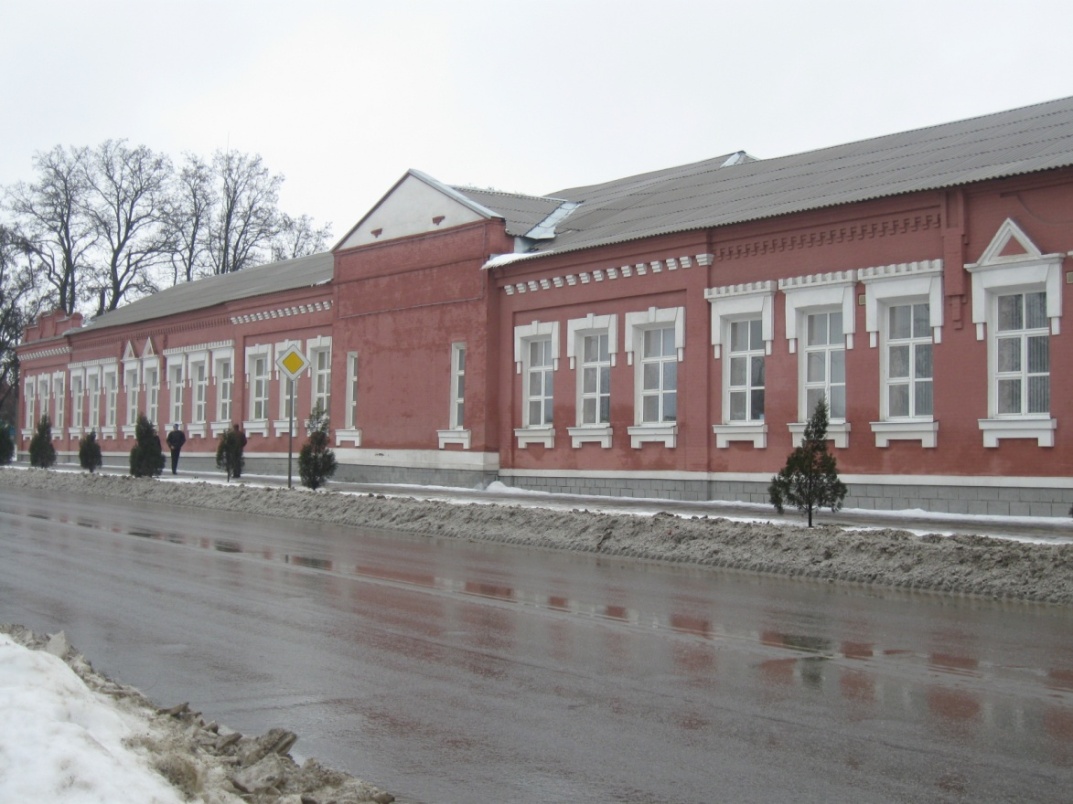 ОСНОВНАЯ ОБРАЗОВАТЕЛЬНАЯ ПРОГРАММА ОСНОВНОГО ОБЩЕГО ОБРАЗОВАНИЯ  (5,6,7  КЛАССЫ)    МУНИЦИПАЛЬНОГО  БЮДЖЕТНОГООБРАЗОВАТЕЛЬНОГО УЧРЕЖДЕНИЯСРЕДНЕЙ  ОБЩЕОБРАЗОВАТЕЛЬНОЙ ШКОЛЫ № 2   г. АЗОВА2017 – 2018  учебный годСОДЕРЖАНИЕ ОБЩИЕ ПОЛОЖЕНИЯ Основная образовательная программа основного общего образования разработана в соответствии с требованиями федерального государственного образовательного стандарта основного общего образования  к структуре основной образовательной программы, определяет цели, задачи, планируемые результаты, содержание и организацию образовательного процесса на уровне основного общего образования и направлена на формирование общей культуры, духовно-нравственное, гражданское, социальное, личностное и интеллектуальное развитие, саморазвитие и самосовершенствование обучающихся, обеспечивающие их социальную успешность, развитие творческих способностей, сохранение и укрепление здоровья. Основная образовательная программа основного общего образования разрабатывается с учётом  образовательных потребностей и запросов участников образовательного процесса. Данная программа  отражает переход на новые стандарты образования - ФГОС ООО, который будет происходить поэтапно  в этом году - 5,6,7 классах. Основная образовательная программа основного общего образования в соответствии с требованиями ФГОС содержит три раздела: целевой, содержательный и организационный.   1.  ЦЕЛЕВОЙ РАЗДЕЛ 1.1. Пояснительная запискаНазначение Программы Основная образовательная программа основного общего образования    нацелена на обеспечение выполнения требований ФГОС ООО, определяет содержание и организацию образовательного процесса на уровне основного общего образования и направлена на формирование общей культуры обучающихся, их духовно-нравственное, социальное, личностное и интеллектуальное развитие, самосовершенствование, обеспечивающие социальную успешность, развитие творческих способностей, сохранение и укрепление здоровья. Цели образовательной программы: 1.Обеспечение планируемых результатов по достижению Учеником целевых установок, знаний, умений, навыков, компетенций и компетентностей, определяемых личностными, семейными, общественными, государственными потребностями и возможностями обучающегося среднего школьного возраста, индивидуальными особенностями его развития и состояния здоровья; 2.Создание благоприятных условий для становления и развития личности в её индивидуальности, самобытности, уникальности, неповторимости путем эффективного использования ресурсов образовательного учреждения и общества в социально-экономических реалиях города и в соответствии с программой развития школы.Задачи программы: обеспечение соответствия основной образовательной программы требованиям ФГОС ООО; обеспечение преемственности начального общего, основного общего, среднего  общего образования; обеспечение доступности получения качественного основного общего образования, достижение планируемых результатов освоения основной образовательной программы основного общего образования всеми обучающимися; установление требований к воспитанию и социализации обучающихся как части образовательной программы и соответствующему усилению воспитательного потенциала школы, обеспечению индивидуализированного психолого-педагогического сопровождения каждого обучающегося, формированию образовательного базиса, основанного не только на знаниях, но и на соответствующем культурном уровне развития личности, созданию необходимых условий для её самореализации; обеспечение эффективного сочетания урочных и внеурочных форм организации образовательного процесса, взаимодействия всех его участников; взаимодействие образовательного учреждения при реализации основной образовательной программы с социальными партнёрами; выявление и развитие способностей обучающихся, в том числе одарённых детей,  их профессиональных склонностей через систему клубов, секций, студий и кружков, организацию общественно полезной деятельности, в том числе социальной практики, с использованием возможностей образовательных учреждений дополнительного образования детей; организация интеллектуальных и творческих соревнований, научно-технического творчества, проектной и учебно-исследовательской деятельности; участие обучающихся, их родителей (законных представителей), педагогических работников и общественности в проектировании и развитии внутришкольной социальной среды, школьного уклада; социальное и учебно-исследовательское проектирование, профессиональная ориентация обучающихся при поддержке педагогов, психолога, социального педагога, сотрудничестве с базовыми предприятиями, учреждениями профессионального образования; сохранение и укрепление физического, психологического и социального здоровья обучающихся, обеспечение их безопасности. Комплексное решение названных задач, предусмотренное данной программой основного общего образования, обеспечивается реализацией системно-деятельностного подхода, который предполагает: воспитание и развитие качеств личности, отвечающих требованиям информационного общества, инновационной экономики, задачам построения российского гражданского общества на основе принципов толерантности, диалога культур и уважения его многонационального, поликультурного и поликонфессионального состава; формирование соответствующей целям общего образования социальной среды развития обучающихся в системе образования, переход к стратегии социального проектирования и конструирования на основе разработки содержания и технологий образования, определяющих пути и способы достижения желаемого уровня  (результата) личностного и познавательного развития обучающихся; ориентацию на достижение цели и основного результата образования — развитие на основе освоения универсальных учебных действий, познания и освоения мира личности обучающегося, его активной учебно-познавательной деятельности, формирование его готовности к саморазвитию и непрерывному образованию; признание решающей роли содержания образования, способов организации образовательной деятельности и учебного сотрудничества в достижении целей личностного и социального развития обучающихся; учёт индивидуальных возрастных, психологических и физиологических особенностей обучающихся, роли, значения видов деятельности и форм общения при построении образовательного процесса и определении образовательно-воспитательных целей и путей их достижения; разнообразие индивидуальных образовательных траекторий и индивидуального развития каждого обучающегося, в том числе одарённых детей. Программа соответствует принципам государственной политики РФ в области образования, изложенным в Законе Российской Федерации “Об образовании”: гуманистический характер образования; воспитание гражданственности, трудолюбия, уважения к правам и свободам человека, любви к     окружающей природе, Родине, семье; общедоступность образования, адаптивность системы образования к уровням и особенностям развития и подготовки обучающихся;   содействие взаимопониманию и сотрудничеству между людьми, народами; независимо от национальной, религиозной и социальной принадлежности. Программа адресована: Обучающимся и родителям для информирования о целях, содержании, организации и предполагаемых результатах деятельности лицея по достижению каждым обучающимся образовательных результатов; для определения сферы ответственности за достижение результатов образовательной деятельности лицея, родителей и обучающихся и возможностей для взаимодействия. Учителям для углубления понимания смыслов образования и в качестве ориентира в практической образовательной деятельности. Администрации для координации деятельности педагогического коллектива по выполнению требований к результатам и условиям освоения обучающимися ООП ООО; для регулирования отношений субъектов образовательного процесса, для принятия управленческих решений на основе мониторинга эффективности процесса, качества условий и результатов образовательной деятельности. Содержание основной образовательной программы основного общего образования формируется с учётом:  государственного заказа: создание условий для получения обучающимися качественного образования в соответствии с государственными стандартами;развитие творческой, конкурентоспособной, общественно-активной, функционально-грамотной, устойчиво развитой личности. социального заказа: организация учебного процесса в безопасных и комфортных условиях; обеспечение качества образования, позволяющего Ученикам эффективно взаимодействовать с экономикой и обществом в соответствии с требованиями времени; воспитание личности ученика, его нравственных и духовных качеств; обеспечение досуговой занятости и создание условий для удовлетворения интересов и развития разнообразных способностей детей; воспитание ответственного отношения учащихся к своему здоровью и формирование навыков здорового образа жизни. заказа родителей: возможность получения качественного образования; создание условий для развития интеллектуальных и творческих способностей учащихся; сохранение здоровья. Основная образовательная программа учитывает психолого-педагогические особенности развития детей 11—13 летПереход обучающегося в основную школу совпадает с предкритической фазой развития ребёнка — началом перехода от детства к взрослости (возникновение и развитие самосознания), а также внутренней переориентацией подростка от правил и ограничений, связанных с моралью послушания, на нормы поведения взрослых. В связи с этим необходим постоянный контакт с родителями, для оказания методической и психолого-педагогической поддержки родительской общественности в деле воспитания подрастающего поколения, выработки единых подходов в достижении общих учебно-воспитательных целей. ООП ООО (5-7 класс) создана с учетом особенностей и традиций учреждения, предоставляющих большие возможности обучающимся в раскрытии интеллектуальных и творческих возможностей личности. Основная образовательная программа содержит следующие основные компоненты:Пояснительная записка; Планируемые результаты освоения обучающимися основной образовательной программы основного общего образования; Система оценки достижения планируемых результатов освоения основной образовательной программы основного общего образования; Программа развития универсальных учебных действий на уровне основного общего образования; Программы отдельных учебных предметов, курсов; Программа воспитания и социализации обучающихся; Программа коррекционной работы; Учебный план; Система условий реализации основной образовательной программы. 1.2. Планируемые результаты освоения обучающимися ООП ООО (5,6,7 классы)1.2.1. Основные ожидаемые результаты.Федеральный государственный образовательный стандарт устанавливает требования к личностным, метапредметным и предметным результатам обучающихся, освоивших основную образовательную программу основного общего образования. Во всех предметных, метапредметных и междисциплинарных программах целевые установки по достижению планируемых результатов освоения основной образовательной программы являются отражением общей цели Программы школы – интерната  с уточнением и конкретизацией. В результате реализации основной образовательной программы основного общего образования планируется достичь следующих результатов: 1. Личностные результаты: сформированность основ гражданской идентичности; сформированность основ социальных компетенций (включая ценностно - смысловые установки и моральные нормы, опыт социальных и межличностных отношений, правосознание); сформированность учебно – познавательной мотивации как основы готовности и способности обучающегося к переходу к самообразованию, в том числе готовности к выбору направления профильного образования. 2.  Метапредметные результаты:  освоенные обучающимися межпредметные понятия и универсальные учебные действия (познавательные, регулятивные и коммуникативные), способность их применять; 3.  Предметные результаты:  освоенные обучающимися в ходе изучения учебного предмета умения, специфические для данной предметной области виды деятельности по получению нового знания, его преобразованию и применению в учебных, учебно-проектных и социально-проектных ситуациях. Все виды результатов образования могут рассматриваться в едином целом в ходе освоения обучающимися разных видов деятельности (учебной и внеучебной), а также в разных формах (урочных и внеурочных). Планируемые результаты для 5-7 классов и 8-9 классов имеют различия, основное из которых - активное участие взрослого координатора в младшем подростковом возрасте (5- 7 классы) и требование большей самостоятельности и осознанности в старшем подростковом возрасте (8 - 9 классы).  Условием достижения этих результатов образования является построение основной образовательной программы с учетом возрастных особенностей обучающихся на основе разнообразия видов деятельности ребенка. В результате освоения ООП ООО на первом этапе (5-7 классы) планируется получить следующий образовательный эффект: в предметных результатах – наличие у обучающихся инициативного, самостоятельного действия с учебным материалом, выражающееся: в умении действовать освоенными в начальной школе культурными предметными способами и средствами действия в различных учебных и практических ситуациях;  в обобщении знаний, полученных на первой уровне обучения, из позиции «учителя» через разновозрастное сотрудничество с младшими школьниками. Данные образовательные результаты проверяются и оцениваются самостоятельно двумя способами:через использование разработанных контрольно-измерительных материалов;  через экспертную оценку взрослого в ходе встроенного наблюдения в урочных и внеурочных формах разных видов деятельности обучающихся. В метапредметных результатах – сформированность предпосылок для  индивидуализации учебной деятельности (умение работать с текстом, письменно выражать свое мнение, умение работать в позиции «взрослого»), обеспеченная: наличием контрольно-оценочной самостоятельности как основы учебной компетентности (индивидуализация контрольно-оценочных действий); действованием в «позиции взрослого» через умение организовывать работу в разновозрастной группе с младшими школьниками; использованием действия моделирования для опробования культурных предметных средств и способов действий в новых, нестандартных ситуациях; освоением способов учебного проектирования через решения проектных задач как прообразов будущей проектной деятельности старших подростков; освоением письменной дискуссии с одноклассниками как формы индивидуального участия младшего подростка в совместном поиске новых способов решения учебных задач и как средство работы с собственной точкой зрения; освоением способов работы с культурными текстами, излагающими разные позиции по вопросам в той или иной области знания. Данные образовательные результаты проверяются и оцениваются самостоятельно двумя способами:контрольно-оценочная самостоятельность, работа с моделями (графико-знаковыми формами), работа с чужими и собственными текстами (письменная дискуссия) через использование разработанных специальных предметных контрольно-измерительных материалов; умение работать в группе, в позиции «взрослого», способы учебного проектирования могут быть проверены с помощью экспертных оценок взрослого в ходе встроенного наблюдения в разные виды и формы деятельности обучающихся. В личностных результатах: удержание и повышение учебной мотивации младших подростков за счет организации учебного сотрудничества с младшими школьниками; стремление и, отчасти, способность самостоятельно расширять границы собственных знаний и умений; умение вступать в разновозрастное сотрудничество, как с младшими школьниками, так и со старшими подростками: уважительное отношение к младшим и умение слушать и слышать, вступать в коммуникацию со старшими подростками; умение осуществлять замысел будущей деятельности (проекта); отсутствие подросткового негативизма в его школьных проявлениях (дисциплинарных, учебных, мотивационных); умение работать в позиции «взрослого» («учителя»): удержание точки зрения незнающего, помощь младшему школьнику занять новую точку зрения; организация для содержательной учебной работы группы младших школьников; понимание и учет в своей деятельности интеллектуальной и эмоциональной позиции другого человека; общий результат: плавный, мягкий и нетравматичный переход школьников с начальной на основную ступень образования. Данные образовательные результаты проверяются и оцениваются самостоятельно с помощью:анкетирования разных субъектов образовательного процесса; наблюдений; показателей деятельности образовательного учреждения (в частности, правонарушений, участие обучающихся в различных внешкольных, внеурочных формах деятельности и т.п.). Образовательные результаты этой группы описываются либо с помощью содержательных характеристик, либо с помощью статистических данных по образовательному учреждению за определенный промежуток времени. В компетентности решения проблем (задач) как основы системно -деятельностного подхода в образовании:  компетентность в решении задач (проблемная компетентность) – способность видеть, ставить и решать задачи. Основные группы способностей и умений:  планировать решение задачи; выбирать метод для решения, определять необходимые ресурсы; производить требуемую последовательность действий по инструкции; при необходимости уточнять формулировки задачи, получать недостающие дополнительные данные и новые способы решения; выявлять и использовать аналогии, переносить взаимосвязи и закономерности на задачи с аналогичным условием; выдвигать и проверять гипотезы, систематически пробовать различные пути решения; выполнять текущий контроль и оценку своей деятельности; сравнивать характеристики запланированного и полученного продукта; оценивать продукт своей деятельности на основе заданных критериев; видеть сильные и слабые стороны полученного результата и своей деятельности, воспринимать и использовать критику и рекомендации других, совершенствовать результаты решения конкретной задачи и свою деятельность. В информационной компетентности как способности решать задачи, возникающие в образовательном и жизненном контексте с адекватным применением массовых информационно-коммуникативных технологий. Основные группы способностей и умений: исходя из задачи получения информации: планировать поиск информации, формулировать поисковые запросы, выбирать способы получения информации; обращаться к поисковым системам интернета, к информированному человеку, к справочным и другим бумажным и цифровым источникам – гипермедиа-объектам: устным и письменным текстам, объектам со ссылками и иллюстрациями на экране компьютера, схемам и планам, видео- и аудиозаписям, интернет-сайтам и т.д.; проводить самостоятельные наблюдения и эксперименты; находить в сообщении информацию: конкретные сведения; разъяснение значения слова или фразы; основную тему или идею; указание на время и место действия, описание отношений между упоминаемыми лицами событий, их объяснение, обобщение, устанавливать связь между событиями; оценивать правдоподобность сообщения, выявлять установку автора (негативное или позитивное отношение к событиям и т. д.) и использованные им приемы, (неожиданность поворота событий и т. д.); выделять из сообщения информацию, которая необходима для решения поставленной задачи; отсеивать лишние данные; обнаруживать недостаточность или неясность данных; формулировать вопросы к учителю (эксперту) с указанием на недостаточность информации или свое непонимание информации; сопоставлять и сравнивать информацию из разных частей сообщения и находимую во внешних источниках (в том числе информацию, представленную в различных формах в тексте и на рисунке и т. д.); выявлять различие точек  зрения, привлекать собственный опыт; исходя из задачи создания, представления и передачи сообщения: планировать создание сообщения, выбирать сочетание различных форм (текст, рисунок, схема, анимация, фотография, видео, звук, личная презентация) представления информации и инструментов ее создания и организации (редакторов) и использовать их для обеспечения максимальной эффективности в создании сообщения и передаче смысла с помощью него; обрабатывать имеющиеся сообщения (свои и других авторов): преобразовывать запись устного сообщения (включая презентацию), интервью, дискуссии в письменный текст, формулировать выводы из изложенных фактов (в том числе в различных источниках), кратко резюмировать, комментировать, выделять отдельные линии, менять повествователя, иллюстрировать, преобразовывать в наглядную форму; создавать текстовое описание объектов, явлений и событий, наблюдаемых и зафиксированных на изображениях (наблюдений, экспериментов), фиксировать в графической форме схемы и планы наблюдаемых или описанных объектов и событий, понятий, связи между ними; фиксировать в виде текста и гипермедиа-сообщения свои рассуждения (решение математической задачи, вывод из результатов эксперимента, обоснование выбора технологического решения и т. д.); участвовать в дискуссии и диалоге, учитывать особенности других участников, их позиции и т.д., ставить задачи коммуникации и определять, какие результаты достигнуты; исходя из задачи проектирования объектов и событий, включая собственную деятельность, создавать проекты и планы в различных формах (текст, чертеж, виртуальная модель); исходя из задачи моделирования и прогнозирования, ставить виртуальный эксперимент. – исходя из задачи записи (фиксации) объектов и процессов в окружающем мире выбирать правильные инструменты и действия такой фиксации, фиксируя необходимые элементы и контексты с необходимым технологическим качеством, в том числе фиксировать ход эксперимента, дискуссии в классе и т. д.; В коммуникативной компетентности как способности ставить и решать определенные типы задач социального, организационного взаимодействия: определять цели взаимодействия, оценивать ситуацию, учитывать намерения и способы взаимодействия партнера (партнеров), выбирать адекватные стратегии коммуникации, оценивать успешность взаимодействия, быть готовым к осмысленному изменению собственного поведения. Основные группы способностей и умений: способность к инициативной организации учебных и других форм сотрудничества, выражающаяся в умениях: привлекать других людей (как в форме непосредственного взаимодействия, так и через их авторские произведения) к совместной постановке целей и их достижению; понять и принять другого человека, оказать необходимую ему помощь в достижении его целей; оценивать свои и чужие действия в соответствии с их целями, задачами, возможностями, нормами общественной жизни; способность к пониманию и созданию культурных текстов, выражающаяся в умениях: строить адресованное письменное или устное развернутое высказывание, удерживающее предметную логику, учитывающее разнообразие возможных точек зрения по данному вопросу; читать и осмысливать культурные тексты разного уровня сложности с разными стилевыми и иными особенностями, продолжая их собственную внутреннюю логику; оценивать свои возможности в понимании и создании культурных текстов, искать и осваивать недостающие для этого средства.  способность к взаимодействию с другими людьми, выражающаяся в умениях: осознавать и формулировать цели совместной деятельности, роли, позиции и цели участников, учитывать различия и противоречия в них; планировать взаимодействие (со своей стороны и коллективно); оценивать ход взаимодействия, степень достижения промежуточных и конечных результатов.  способность к разрешению конфликтов, выражающаяся в умениях: находить пути разрешения конфликта, в том числе в качестве третьей стороны способы поведения в ситуации неизбежного конфликта и столкновения интересов, достижения компромисса; В учебной компетентности как способности обучающихся самостоятельно и инициативно создавать средства для собственного продвижения в обучении и развитии (умение учиться), выстраивать свою образовательную траекторию, а также создавать необходимые для собственного развития ситуации и адекватно их реализовывать. Умение учиться, обнаруживает себя в готовности и возможности: строить собственную индивидуальную образовательную программу на последующих этапах образования; определять последовательность учебных целей, достижение которых обеспечит движение по определенной обучающимся траектории; оценивать свои ресурсы и дефициты в достижении этих целей; обладать развитой способностью к поиску источников восполнения этих дефицитов; проводить рефлексивный анализ своей образовательной деятельности, использовать продуктивные методы рефлексии. Данная группа образовательных результатов может быть проверена и оценена самостоятельно как с помощью:  специальных контрольно-измерительных материалов, носящих интегрированных характер,  в ходе оценки результатов других видов деятельности (проектной, исследовательской, творческой и т.п.). 1.2.2. Планируемые результаты изучения учебных и междисциплинарных программВ результате изучения базовых и дополнительных учебных предметов, а также в ходе внеурочной деятельности у учеников основной школы будут сформированы личностные, познавательные, коммуникативные и регулятивные универсальные учебные действия как основа учебного сотрудничества и умения учиться в общении. Предметные результаты освоения основной образовательной программы основного общего образования представляют собой систему культурных предметных способов и средств действий в определенной предметной области и могут быть получены как в учебной деятельности обучающихся, так и в других видах: проектной, исследовательской, творческой и т.п.  В каждом учебном предмете выделяются несколько содержательных линий, внутри которых определяются ведущие умения, которые и подвергаются оцениванию. Планируемые результаты освоения учебных программ по всем предметам приведены в двух блоках: «Ученик научится» и  «Ученик получит возможность научиться» к каждому разделу учебной программы. Планируемые результаты, отнесённые к блоку «Ученик научится», отражают уровень освоения учебных действий с изучаемым опорным учебным материалом, который ожидается от Учеников основной школы, овладение которыми принципиально необходимо для успешного обучения и социализации, которые могут быть освоены подавляющим большинством обучающихся. Достижение планируемых результатов этого блока выносится на итоговую оценку, которая может осуществляться как в ходе обучения (с помощью накопленной оценки, почетвертного контроля портфолио), так и в конце обучения в форме государственной итоговой аттестации. Оценка достижения планируемых результатов этого блока ведётся с помощью заданий базового уровня, успешное выполнение которых служит единственным основанием для положительного решения вопроса о возможности перехода на следующую ступень обучения. В блоках «Ученик получит возможность научиться» приводятся планируемые результаты, характеризующие систему учебных действий в отношении знаний, умений, навыков, расширяющих и углубляющих понимание опорного учебного материала или выступающих как пропедевтика для дальнейшего изучения данного предмета.  Уровень достижений, соответствующий планируемым результатам этой группы, могут продемонстрировать только отдельные мотивированные и способные обучающиеся.  Оценка достижения этих результатов чаще проводится в ходе процедур, допускающих предоставление и использование исключительно неперсонифицированной информации. Частично задания, ориентированные на оценку достижения планируемых результатов из блока «Ученик получит возможность научиться», могут включаться в материалы итогового контроля с целью предоставления возможности обучающимся продемонстрировать овладение более высокими (по сравнению с базовым) уровнями достижений и выявить динамику роста численности группы наиболее подготовленных обучающихся.  При этом невыполнение обучающимися заданий, с помощью которых ведётся оценка достижения планируемых результатов данного блока, не является препятствием для перехода на следующую ступень обучения.  По отдельным модулям рабочей программы с целью реализации дифференцированных требований к подготовке учащихся педагогам рекомендуется достижение планируемых результатов этого блока вести в ходе текущего и промежуточного оценивания с фиксацией результатов в виде накопленной оценки и учитывать при определении итоговой оценки. 1.2.3. Планируемые результаты освоения учебных программ1.2.3.1.Русский язык 1.2.3.2.Литература1.2.3.3. Иностранный язык 1.2.3.4.История России. Всеобщая история2. 1.2.5. Обществознание1.2.3.6. География1.2.3.7.  Математика.1.2.3.8. Технология.  Информатика1.2.3.9. Биология1.2.3.10. Изобразительное искусство1.2.3.11.  Музыка1.2.3.12.Физическая культураКонкретные планируемые результаты формирования универсальных учебных действий (личностных, метапредметных, предметных) отражены в рабочих программах по каждому учебному предмету. Средства и способы достижения результатов подробно описаны в рабочих программах по каждому предмету.  Формы работы отражены в развернутом Учебном плане (раздел 3.1).  Система условий для реализации Программы, включающая материально-техническое обеспечение, методическое и информационное по каждому предмету, представлена в разделе 3. Задачи обучающихся, решаемые в ходе реализации ООП по достижению планируемых результатов Для достижения образовательных результатов подросток должен в ходе реализации ООП решить следующие задачи: определить свою позицию в социально - культурном контексте современного общества; (относительно актуальных событий общества, лицея, семьи и себя лично); овладеть системой универсальных учебных действий, служащих основой для продолжения обучения; овладеть коллективными формами учебной работы и соответствующими социальными навыками; научиться самостоятельно и осознанно оценивать и анализировать свою учебную деятельность; научиться создавать собственные творческие замыслы и доводить их до воплощения в творческом продукте, овладеть средствами и способами реализации собственных замыслов. Задачи педагогов, решаемые в ходе реализации ПрограммыДля достижения обучающимися запланированных образовательных результатов педагогам школы   необходимо решить следующие задачи: обеспечить эффективное сочетание урочных и внеурочных форм организации образовательного процесса (уроки, занятия, мастерские, тренинги, практики, проектная и исследовательская деятельность, интеллектуальные школы, конкурсы, фестивали, выставки, соревнования, презентации и др.) для реализации образовательной программы школы; развитие универсальных учебных действий на основе ведущей для данного возраста деятельности межличностного общения; подготовить учащихся к выбору и реализации индивидуальных образовательных траекторий (маршрутов); создать пространство для реализации разнообразных творческих замыслов подростков, проявления инициативных действий. выявление и развитие способностей обучающихся, их профессиональных склонностей через систему клубов, творческих объединений, спортивных секций и кружков, разнообразных социальных практик; создание пространства для социальных практик школьников и приобщение их к общественно значимым делам. 1.3. Система оценки достижения планируемых результатов освоения основной образовательной программы основного общего образования.1.3.1. Общие положенияСистема оценки достижения планируемых результатов освоения ООП ООО (далее система оценки) - один из инструментов реализации требований ФГОС ООО к результатам освоения основной образовательной программы основного общего образования, направленный на обеспечение качества образования путем через вовлечение в оценочную деятельность педагогов и обучающихся. Функции системы оценки: ориентация образовательного процесса на достижение планируемых результатов освоения основной образовательной программы основного общего образования; обеспечение эффективной обратной связи, позволяющей осуществлять управление образовательным процессом. Основные цели оценочной деятельности - оценка образовательных достижений обучающихся (с целью итоговой оценки); оценка результатов деятельности школы – интерната и педагогических кадров (соответственно с целями аккредитации и аттестации). В соответствии с ФГОС ООО основным объектом системы оценки результатов образования, её содержательной и критериальной базой выступают требования, которые конкретизируются в планируемых результатах освоения обучающимися основной образовательной программы основного общего образования. Итоговая оценка результатов освоения основной образовательной программы основного общего образования определяется по результатам промежуточной и итоговой аттестации обучающихся. При оценке результатов деятельности школы и ее работников основным объектом оценки, её содержательной и критериальной базой выступают планируемые результаты освоения основной образовательной программы, составляющие содержание блоков «Ученик научится» и «Ученик получит возможность научиться» всех изучаемых программ.  Основными процедурами этой оценки служат результаты итоговой аттестации учащихся и Учеников, аккредитация школы – интерната , аттестация педагогических кадров, а также мониторинговые исследования разного уровня. При оценке состояния и тенденций развития системы образования основным объектом оценки, её содержательной и критериальной базой выступают ведущие целевые установки и основные ожидаемые результаты основного общего образования, составляющие содержание первых, целевых блоков планируемых результатов всех изучаемых программ. Основными процедурами этой оценки служат мониторинговыеисследования разного уровня. При этом дополнительно используются обобщённые данные, полученные по результатам итоговой оценки, аккредитации лицея и аттестации педагогических кадров. В соответствии с требованиями ФГОС предоставление и использование персонифицированной информации возможно только в рамках процедур итоговой оценки обучающихся.  Во всех иных процедурах допустимо предоставление и использование исключительно неперсонифицированной (анонимной) информации о достигаемых обучающимися образовательных результатах. Интерпретация результатов оценки ведётся на основе контекстной информации об условиях и особенностях деятельности субъектов образовательного процесса. В частности, итоговая оценка обучающихся определяется с учётом их стартового уровня и динамики образовательных достижений. Система оценки достижения планируемых результатов освоения основной образовательной программы основного общего образования предполагает комплексный подход к оценке результатов образования, позволяющий вести оценку достижения обучающимися всех трёх групп результатов образования: личностных, метапредметных и предметных. Система оценки предусматривает уровневый подход к содержанию оценки и инструментарию для оценки достижения планируемых результатов, а также к представлению и интерпретации результатов измерений. Одним из проявлений уровневого подхода является оценка индивидуальных образовательных достижений на основе «метода сложения», при котором фиксируется достижение уровня, необходимого для успешного продолжения образования и реально достигаемого большинством обучающихся, и его превышение, что позволяет выстраивать индивидуальные траектории движения с учётом зоны ближайшего развития, формировать положительную учебную и социальную мотивацию. Оценка достижения планируемых результатов освоения ООП ООО1.3.2. Особенности оценки личностных результатовОценка личностных результатов представляет собой оценку достижения обучающимися в ходе их личностного развития планируемых результатов,представленных в разделе «Личностные универсальные учебные действия» программы формирования универсальных учебных действий. Формирование личностных результатов обеспечивается в ходе реализации всех компонентов образовательного процесса, включая внеурочную деятельность,реализуемую семьёй и школой. Основным объектом оценки личностных результатов служит сформированность универсальных учебных действий, включаемых в следующие три основных блока: сформированность основ гражданской идентичности личности; готовность к переходу к самообразованию на основе учебно-познавательной мотивации, в том числе готовность к выбору направления профильного образования; сформированность социальных компетенций, включая ценностно-смысловые установки и моральные нормы, опыт социальных и межличностных отношений,правосознание. Достижение личностных результатов не выносится на итоговую оценку обучающихся, а является предметом оценки эффективности воспитательно-образовательной деятельности лицея и образовательных систем разного уровня и осуществляется в ходе внешних неперсонифицированных мониторинговых исследований на основе централизованно разработанного инструментария. 1.3.3. Особенности оценки метапредметных результатовОценка метапредметных результатов представляет собой оценку достижения планируемых результатов освоения основной образовательной программы, представленных в разделах «Регулятивные универсальные учебные действия», «Коммуникативные универсальные учебные действия», «Познавательные универсальные учебные действия» программы формирования универсальных учебных действий, а также планируемых результатов, представленных во всех разделах междисциплинарных учебных программ. Формирование метапредметных результатов обеспечивается за счёт основных компонентов образовательного процесса — учебных предметов. Составляющими системы внутришкольного мониторинга образовательных достижений являются материалы: стартовой диагностики; текущего выполнения учебных исследований и учебных проектов; текущего выполнения выборочных учебно-практических и учебно- познавательных заданий на оценку способности и готовности учащихся к освоению систематических знаний, их самостоятельному пополнению, переносу и интеграции; способности к сотрудничеству и коммуникации, к решению личностно и социально значимых проблем и воплощению решений в практику; способности и готовности к использованию ИКТ в целях обучения и развития; способности к самоорганизации, саморегуляции и рефлексии; защиты итогового индивидуального проекта. Особенности оценки индивидуального проектаИндивидуальный итоговой проект представляет собой учебный проект, выполняемый обучающимся в рамках одного или нескольких учебных предметов с целью:  продемонстрировать свои достижения в самостоятельном освоении содержания и методов избранных областей знаний и видов деятельности и способность проектировать и осуществлять целесообразную и результативную деятельность (учебно-познавательную, конструкторскую, социальную, художественно-творческую, иную). Выполнение индивидуального итогового проекта обязательно для каждого обучающегося, его невыполнение равноценно получению неудовлетворительной оценки по любому учебному предмету. Алгоритм подготовки проекта: разрабатываются план (для каждого обучающегося); разрабатывается программа подготовки проекта. Структура программы проекта: организация проектной деятельности; содержание и направленность проекта; защита проекта; критерии оценки проектной деятельности. Требования к организации проектной деятельности: обучающиеся сами выбирают тему проекта.  темы проекта должна быть подготовлены в достаточном количестве, утверждены приказом по школе. план реализации проекта разрабатывается обучающимся совместно с руководителем проекта. Требования к содержанию и направленности проекта.-  результат проектной деятельности должен иметь практическую направленность.  В состав материалов, подготовленых по завершении проекта для его защиты, включаются: 1)выносимый на защиту продукт проектной деятельности, представленный в одной из описанных выше форм;  2) подготовленная учащимся краткая пояснительная записка к проекту (объёмом не более 1 машинописной страницы) с указанием: исходного замысла, цели и назначения проекта; краткого описания хода выполнения проекта и полученных результатов; - списка использованных источников. Для конструкторских проектов в пояснительную записку, кроме того, включается описание особенностей конструкторских решений. Для социальных проектов — описание эффектов/эффекта от реализации проекта. 3)краткий отзыв руководителя, содержащий краткую характеристику работы учащегося в ходе выполнения проекта, в том числе: инициативности и самостоятельности; ответственности (включая динамику отношения к выполняемой работе); - исполнительской дисциплины. При наличии в выполненной работе соответствующих оснований в отзыве может быть также отмечена новизна подхода и/или полученных решений, актуальность и практическая значимость полученных результатов. Общим требованием ко всем работам является необходимость соблюдения норм и правил цитирования, ссылок на различные источники. В случае заимствования текста работы (плагиата) без указания ссылок на источник проект к защите не допускается. В разделе о требованиях к защите проекта указывается, что защита осуществляется в процессе специально организованной деятельности комиссии образовательного учреждения или на школьной конференции. Последняя форма предпочтительнее, так как имеется возможность публично представить результаты работы над проектами и продемонстрировать уровень овладения обучающимися отдельными элементами проектной деятельности.  Результаты выполнения проекта оцениваются по итогам рассмотрения комиссией представленного продукта с краткой пояснительной запиской, презентации обучающегося и отзыва руководителя. Критерии оценки проектной работы разрабатываются с учётом целей и задач проектной деятельности на данном этапе образования.  Индивидуальный проект целесообразно оценивать по следующим критериям: Результаты выполнения проекта должны быть описаны руководителем проекта в форме отзыва. Отзыв готовится в произвольной форме и содержит информацию о работе обучающегося над проектом на протяжении всего периода, а так же вывод об уровне сформированности навыков проектной деятельности, по всем выше названным критериям (с определением уровня сформированности навыков - базовый и повышенный). Главным отличием уровней является степень самостоятельности обучающегося в ходе выполнения проекта. В связи с этим в отзыве необходимо указать, что обучающийся способен выполнять самостоятельно, а что — только с помощью руководителя проекта. Содержательное описание каждого критерияРешение о том, что проект выполнен на повышенном уровне, принимается при условии, что: такая оценка выставлена комиссией по каждому из трёх предъявляемых критериев, характеризующих сформированность метапредметных умений (способности к самостоятельному приобретению знаний и решению проблем, сформированности регулятивных действий и сформированности коммуникативных действий); ни один из обязательных элементов проекта (продукт, пояснительная записка, отзыв руководителя или презентация) не даёт оснований для иного решения. Решение о том, что проект выполнен на базовом уровне, принимается при условии, что: такая оценка выставлена комиссией по каждому из предъявляемых критериев; продемонстрированы все обязательные элементы проекта: завершённый продукт, отвечающий исходному замыслу, список использованных источников, положительный отзыв руководителя, презентация проекта; 3) даны ответы на вопросы. В случае выдающихся проектов комиссия может подготовить особое заключение о достоинствах проекта, которое может быть предъявлено при поступлении в профильные классы. Таким образом, качество выполненного проекта и предлагаемый подход к описанию его результатов позволяют в целом оценить способность обучающихся производить значимый для себя и/или для других людей продукт, наличие творческого потенциала, способность довести дело до конца, ответственность и другие качества, формируемые в школе. Отметка за выполнение проекта выставляется в журнале внеурочной деятельности и вносится в личное дело учащегося с указанием количества часов отработанных учащимся по данному проекту. В течение учебного года учащийся может выполнять и учебный проект  по теме урока в группе сверстников. Результаты выполнения индивидуального проекта могут рассматриваться как дополнительное основание при зачислении Ученика общеобразовательного учреждения на избранное им направление профильного образования. При необходимости осуществления отбора при поступлении в профильные классы может использоваться аналитический подход к описанию результатов, согласно которому по каждому из предложенных критериев вводятся количественные показатели, характеризующие полноту проявления навыков проектной деятельности. Максимальная оценка по каждому критерию не должна превышать 3 баллов. 1.3.4. Особенности оценки предметных результатовОценка предметных результатов представляет собой оценку достижения обучающимся планируемых результатов по отдельным предметам. Формирование этих результатов обеспечивается за счёт основных компонентов образовательного процесса — учебных предметов. Основным объектом оценки предметных результатов является способность к решению учебно-познавательных и учебно-практических задач, основанных на изучаемом учебном материале, с использованием способов действий, релевантных содержанию учебных предметов, в том числе метапредметных (познавательных, регулятивных, коммуникативных) действий. Система оценки предметных результатов освоения учебных программ с учётом уровневого подхода, принятого в Стандарте, предполагает выделение базового уровня достижений как точки отсчёта при построении всей системы оценки и организации индивидуальной работы с обучающимися. Индивидуальные траектории обучения обучающихся, демонстрирующих повышенный и высокий уровни достижений, целесообразно формировать с учётом интересов этих обучающихся и их планов на будущее. При наличии устойчивых интересов к учебному предмету и основательной подготовки по нему такие обучающиеся могут быть вовлечены в проектную деятельность по предмету и сориентированы на продолжение обучения в старших классах по данному профилю.Описание достижений обучающихся по уровнямНедостижение базового уровня (пониженный и низкий уровни достижений) фиксируется в зависимости от объёма и уровня освоенного и неосвоенного содержания предмета.  Описанный выше подход целесообразно применять в ходе различных процедур оценивания: текущего, промежуточного и итогового. Оценка динамики формирования предметных результатов, способствующих освоению систематических знаний: первичное ознакомление, отработка и осознание теоретических моделей и понятий(общенаучных и базовых для данной области знания), стандартных алгоритмов и процедур; выявление и осознание сущности и особенностей изучаемых объектов, процессов и явлений действительности (природных, социальных, культурных, технических и др.) в соответствии с содержанием конкретного учебного предмета, созданию и использованию моделей изучаемых объектов и процессов, схем; выявление и анализ существенных и устойчивых связей и отношений между объектами и процессами. Обязательными составляющими системы накопленной оценки являются материалы:стартовой диагностики; тематических и итоговых проверочных работ по всем учебным предметам; творческих работ, включая учебные исследования и учебные проекты. Решение о достижении или недостижении планируемых результатов или об освоении или неосвоении учебного материала принимается на основе результатов выполнения заданий базового уровня. 1.3.5. Система внутришкольного мониторинга образовательных достижений и портфель достижений как инструменты динамики образовательных  достижений.Показатель динамики образовательных достижений — один из основных показателей в оценке образовательных достижений. Положительная динамика образовательных достижений — важнейшее основание для принятия решения об эффективности учебного процесса, работы учителя или образовательного учреждения, системы образования в целом. Система внутришкольного мониторинга образовательных достижений (личностных, метапредметных и предметных), основными составляющими которой являются материалы стартовой диагностики и материалы, фиксирующие текущие и промежуточные учебные и личностные достижения, позволяет достаточно полно и всесторонне оценивать как динамику формирования отдельных личностных качеств, так и динамику овладения метапредметными действиями и предметным содержанием. Внутришкольный мониторинг образовательных достижений ведётся каждым учителем-предметником и фиксируется с помощью оценочных листов, классных журналов, дневников учащихся на бумажных или электронных носителях. Отдельные элементы из системы внутришкольного мониторинга включены в портфель достижений ученика. Основными целями такого включения являются: Портфель достижений допускает такое использование, поскольку, он может быть отнесён к разряду аутентичных индивидуальных оценок, ориентированных на демонстрацию динамики образовательных достижений в широком образовательном контексте (в том числе в сфере освоения таких средств самоорганизации собственной учебной деятельности, как самоконтроль, самооценка, рефлексия и т. д.). Портфель достижений представляет собой специально организованную подборку работ, которые демонстрируют усилия, прогресс и достижения обучающегося в интересующих его областях. В состав портфеля достижений включаются: результаты учебной деятельности, результаты творческой, социальной, коммуникативной, физкультурно-оздоровительной, трудовой деятельности, результаты участия в олимпиадах, конкурсах, смотрах, выставках, концертах, спортивных мероприятиях, творческие работы, поделки и др. работы, демонстрирующие динамику и характеризующие: становления устойчивых познавательных интересов обучающихся, в том числе сопровождающего успехами в различных учебных предметах; формирования способности к целеполаганию, самостоятельной постановке новых учебных задач и проектированию собственной учебной деятельности. Отбор работ для портфеля достижений ведётся самим обучающимся совместно с классным руководителем и при участии семьи. Включение каких-либо материалов в портфель достижений без согласия обучающегося не допускается. 1.3.6. Итоговая оценка Ученика и её использование при переходе от основного к среднему  общему образованию.На итоговую оценку на уровне основного общего образования выносятся только предметные и метапредметные  результаты, описанные в разделе «Ученик научится» планируемых результатов основного общего образования. Итоговая оценка Ученика формируется на основе:результатов внутришкольного мониторинга образовательных достижений по всем предметам в том числе за промежуточные работы оценок за выполнение итоговых работ по всем учебным предметам; ; оценок за работы, выносимые на государственную итоговую аттестацию. При этом результаты внутришкольного мониторинга характеризуют выполнение всей совокупности планируемых результатов, а также динамику образовательных достижений обучающихся за период обучения. А оценки за итоговые работы,   и работы, выносимые на ГИА, характеризуют уровень усвоения обучающимися опорной системы знаний по изучаемым предметам, а также уровень овладения метапредметными действиями. На основании этих оценок делаются выводы о достижении планируемых результатов (на базовом или повышенном уровне) по каждому учебному предмету, а также об овладении обучающимся основными познавательными, регулятивными и коммуникативными действиями и приобретении способности к проектированию и осуществлению целесообразной и результативной деятельности. В характеристике обучающегося отмечаются образовательные достижения и положительные качества обучающегося; Все выводы и оценки, включаемые в характеристику, должны быть подтверждены материалами мониторинга образовательных достижений и другими объективными показателями. 1.3.7.  Оценка результатов деятельности школы.Оценка результатов деятельности школы осуществляется в ходе аккредитации, а также в рамках аттестации педагогических кадров. Она проводится на основе результатов итоговой оценки достижения учащимися планируемых результатов освоения основной образовательной программы основного общего образования с учётом: результатов мониторинговых исследований разного уровня (федерального, регионального, муниципального); условий реализации основной образовательной программы основного общего образования; • особенностей контингента обучающихся. Предметом оценки в ходе данных процедур является также текущая оценочная деятельность школы  и педагогов и, в частности, отслеживание динамики образовательных достижений Учеников основной школы данного образовательного учреждения. 2.   СОДЕРЖАТЕЛЬНЫЙ РАЗДЕЛ 2.1. 	ПРОГРАММА РАЗВИТИЯ УНИВЕРСАЛЬНЫХ УЧЕБНЫХ ДЕЙСТВИЙ НА УРОВНЕ      ОСНОВНОГО ОБЩЕГО ОБРАЗОВАНИЯ.Программа развития универсальных учебных действий на уровне основного образования (далее — программа развития универсальных учебных действий) конкретизирует требования ФГОС  к личностным и метапредметным результатам освоения основной образовательной программы основного общего образования, дополняет традиционное содержание образовательно-воспитательных программ и служит основой разработки примерных программ учебных предметов, курсов, дисциплин, а также программ внеурочной деятельности.      Программа развития УУД в основной школе определяет:— цели и задачи взаимодействия педагогов и обучающихся по развитию УУД в основной школе, описание основных подходов, обеспечивающих эффективное усвоение обучающимися, взаимосвязи содержания урочной и внеурочной деятельности обучающихся по развитию УУД; —планируемые результаты усвоения обучающимися познавательных, регулятивных и коммуникативных УУД, показатели уровней и степени владения ими, их взаимосвязь с другими результатами освоения ООП ООО; —ценностные ориентиры развития УУД, место и формы развития УУД: образовательные области, учебные предметы, внеурочные занятия. Связь УУД с содержанием учебных предметов; —направления деятельности по развитию УУД в основной школе, описание технологии включения развивающих задач как в урочную, так и внеурочную деятельность обучающихся; —условия развития УУД; —преемственность программы развития УУД при переходе от начального к основному общему образованию. Цель программы развития УУД: обеспечение умения школьников учиться, дальнейшее развитие способности к самосовершенствованию и саморазвитию, а также реализация системно-деятельностного подхода, положенного в основу ФГОС, и развивающего потенциала общего образования.  Развитие системы УУД осуществляется с учётом возрастных особенностей развития личностной и познавательной сфер подростка. УУД представляют собой целостную систему, в которой происхождение и развитие каждого вида учебного действия определяется его отношением с другими видами учебных действий и общей логикой возрастного развития.  Особое внимание в программе развития универсальных учебных действий уделяется становлению коммуникативных универсальных учебных действий.  По мере формирования в начальных классах личностных действий ученика в основной школе претерпевают значительные изменения. Исходя из того что в подростковом возрасте ведущей становится деятельность межличностного общения, приоритетное значение в развитии УУД в этот период приобретают коммуникативные учебные действия. В этом смысле задача начальной школы «учить ученика учиться» должна быть трансформирована в новую задачу для основной школы — «учить ученика учиться в общении». Планируемые результаты усвоения обучающимися универсальных учебных действий В результате изучения базовых и дополнительных учебных предметов, а также в ходе внеурочной деятельности у Учеников основной школы будут сформированы личностные, познавательные, коммуникативные и регулятивные УУД как основа учебного сотрудничества умения учиться в общении. Технологии развития универсальных учебных действийВ основе развития УУД в основной школе лежит системно-деятельностный подход. Взаимодействия обучающегося с учителем и одноклассниками принимает характер сотрудничества. Единоличное руководство учителя в этом сотрудничестве замещается активным участием обучающихся в выборе методов обучения. Развитие УУД в основной школе целесообразно в рамках использования возможностей современной информационной образовательной среды как: средства обучения, повышающего эффективность и качество подготовки школьников, организующего оперативную консультационную помощь в целях формирования культуры учебной деятельности в ОУ; инструмента познания за счёт формирования навыков исследовательской деятельности путём моделирования работы научных лабораторий, организации совместных учебных и исследовательских работ учеников и учителей, возможностей оперативной и самостоятельной обработки результатов экспериментальной деятельности; средства телекоммуникации, формирующего умения и навыки получения необходимой информации из разнообразных источников; средства развития личности за счёт формирования навыков культуры общения; эффективного инструмента контроля и коррекции результатов учебной деятельности.  Ценностные ориентиры развития УУДРешение задачи развития УУД в основной школе происходит не только на занятиях по отдельным учебным предметам, но и в ходе внеурочной деятельности, а также в рамках надпредметных программ курсов и дисциплин (факультативов, кружков, элективов). Направления деятельности по развитию УУД Среди технологий, методов и приёмов развития УУД в основной школе особое место занимают учебные ситуации, которые специализированы для развития определённых УУД. Они могут быть построены на предметном содержании и носить надпредметный характер. Типология учебных ситуаций Типы задач, используемые в основной школе:Распределение материала и типовых задач по различным предметам не является жёстким, начальное освоение одних и тех же УУД и закрепление освоенного может происходить в ходе занятий по разным предметам. 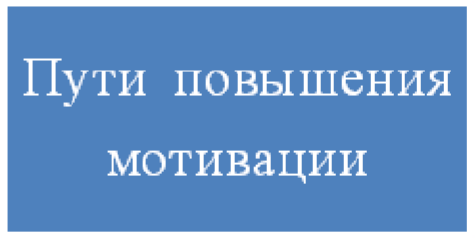 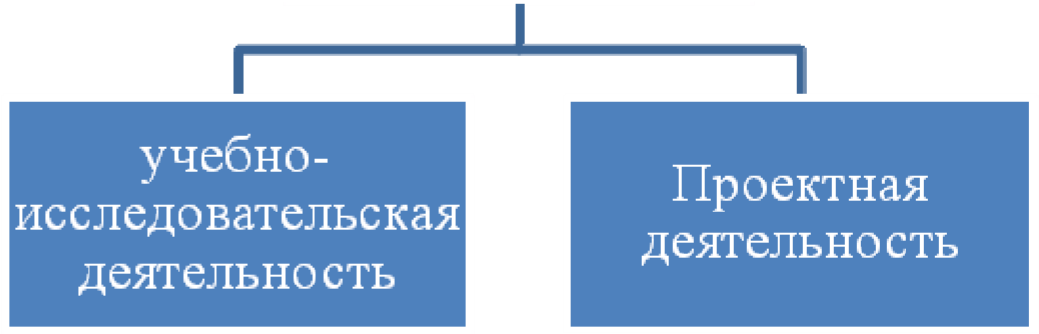 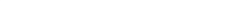 Распределение типовых задач внутри предмета должно быть направлено на достижение баланса между временем освоения и временем использования соответствующих действий. При этом особенно важно учитывать, что достижение цели развития УУД обязательны для всех без исключения учебных курсов как в урочной, так и во внеурочной деятельности. Особенности учебно-исследовательской и проектной деятельности:  цели и задачи этих видов деятельности обучающихся определяются как их личностными, так и социальными мотивами; 2) организация деятельности для возможности реализовать свои потребности в общении со значимыми, референтными группами одноклассников, учителей и т.д. ;3) организация учебно-исследовательских и проектных работ школьников обеспечивает сочетание различных видов познавательной деятельности.При построении учебно-исследовательского процесса учителю важно учесть следующие моменты: — тема исследования должна быть на самом деле интересна для ученика и совпадать с кругом интереса учителя; — необходимо, чтобы обучающийся хорошо осознавал суть проблемы, — организация хода работы над раскрытием проблемы исследования должна строиться на взаимоответственности учителя и ученика друг перед другом и взаимопомощи; — раскрытие проблемы должно приносить что-то новое ученику, а уже потом науке. Учебно-исследовательская и проектная деятельность имеет как общие, так и специфические черты. К общим характеристикам следует отнести: практически значимые цели и задачи учебно-исследовательской и проектной деятельности; структуру проектной и учебно-исследовательской деятельности, которая включает общие компоненты: анализ актуальности проводимого исследования; целеполагание, формулировку задач, которые следует решить; выбор средств и методов, адекватных поставленным целям; планирование, определение последовательности и сроков работ; проведение проектных работ или исследования; оформление результатов работ в соответствии с замыслом проекта или целями исследования; представление результатов в соответствующем использованию виде; компетентность в выбранной сфере исследования, творческую активность, собранность, аккуратность, целеустремлённость, высокую мотивацию. Итогами проектной и учебно-исследовательской деятельности следует считать не столько предметные результаты, сколько интеллектуальное, личностное развитие школьников, рост их компетентности в выбранной для исследования или проекта сфере, формирование умения сотрудничать в коллективе и самостоятельно работать, уяснение сущности творческой исследовательской и проектной работы, которая рассматривается как показатель успешности (неуспешности) исследовательской деятельности. Специфические черты (различия) проектной и учебно-исследовательскойдеятельностиФормы организации проектной и учебно-исследовательской деятельностиУУДФормы организации учебно-исследовательской деятельности на урочных занятиях могут быть следующими: урок – исследование, урок – лаборатория, урок – творческий отчёт, урок изобретательства, урок - «Удивительное рядом», урок – рассказ об учёных, урок – защита исследовательских проектов, урок – экспертиза, урок - «Патент на открытие», урок открытых мыслей; учебный эксперимент, который позволяет организовать освоение таких элементов исследовательской деятельности, как планирование и проведение эксперимента, обработка и анализ его результатов; домашнее задание исследовательского характера может сочетать в себе разнообразные виды, причём позволяет провести учебное исследование, достаточно протяжённое во времени; Формы организации учебно-исследовательской деятельности на внеурочных занятиях могут быть следующими:исследовательская практика обучающихся; образовательные экспедиции - походы, поездки, экскурсии с чётко обозначенными образовательными целями, программой деятельности, продуманными формами контроля. Образовательные экспедиции предусматривают активную образовательную деятельность школьников, в том числе и исследовательского характера; факультативные занятия, предполагающие углублённое изучение предмета, дают большие возможности для реализации на них учебно-исследовательской деятельности старшеклассников; ученическое научно-исследовательское общество - форма внеурочной деятельности, которая сочетает в себе работу над учебными исследованиями, коллективное обсуждение промежуточных и итоговых результатов этой работы, организацию круглых столов, дискуссий, дебатов, интеллектуальных игр, публичных защит, конференций и др., а также встречи с представителями науки и образования, экскурсии в учреждения науки и образования, сотрудничество с другими школами; участие старшеклассников в олимпиадах, конкурсах, конференциях, в т. ч. дистанционных, предметных неделях, интеллектуальных марафонах предполагает выполнение ими учебных исследований или их элементов в рамках данных мероприятий.  Многообразие форм учебно-исследовательской деятельности позволяет обеспечить подлинную интеграцию урочной и внеурочной деятельности учащихся по развитию у них УУД.  Стержнем этой интеграции является системно-деятельностный подход, как принцип организации образовательного процесса в основной школе.  Еще одной особенностью учебно-исследовательской деятельности является ее связь с проектной деятельностью учащихся. Как было указано выше, одним из видов учебных проектов является исследовательский проект, где при сохранении всех черт проектной деятельности учащихся, одним из ее компонентов выступает исследование. При этом необходимо соблюдать ряд условий:проект или учебное исследование должны быть выполнимыми и соответствовать возрасту, способностям и возможностям обучающегося; для выполнения проекта должны быть все условия — информационные ресурсы, мастерские, клубы, школьные научные общества; обучающиеся должны быть подготовлены к выполнению проектов и учебных исследований как в части ориентации при выборе темы проекта или учебного исследования, так и в части конкретных приёмов, технологий и методов, необходимых для успешной реализации выбранного вида проекта; необходимо обеспечить педагогическое сопровождение проекта как в отношении выбора темы и содержания (научное руководство), так и в отношении собственно работы и используемых методов (методическое руководство); необходимо использовать для начинающих дневник самоконтроля, в котором отражаются элементы самоанализа в ходе работы и который используется при составлении отчётов и во время собеседований с руководителями проекта; необходимо наличие ясной и простой критериальной системы оценки итогового результата работы по проекту и индивидуального вклада (в случае группового характера проекта или исследования) каждого участника; результаты и продукты проектной или исследовательской работы должны быть презентованы, получить оценку и признание достижений в форме общественной конкурсной защиты, проводимой в очной форме или путём размещения в открытых ресурсах Интернета для обсуждения. Условия и средства формирования универсальных учебных действийСвязь универсальных учебных действий с содержанием учебных предметовОвладение обучающимися универсальными учебными действиями  происходит в контексте разных учебных предметов.  Каждый учебный предмет в зависимости от предметного содержания и способов организации учебной деятельности обучающихся раскрывает определённые  возможности для формирования УУД.  Учебный предмет «Литература» обеспечивает формирование следующих универсальных учебных действий: смыслообразования через прослеживание «судьбы героя» (П.Я.Гальперин) и ориентацию обучающегося в системе личностных смыслов; умение понимать контекстную речь на основе воссоздания картины событий и поступков персонажей; умение произвольно и выразительно строить контекстную речь с учётом целей коммуникации, особенностей слушателя; умение устанавливать логическую причинно-следственную последовательность событий и действий героев произведения;  умение строить план с выделением существенной и дополнительной информации.  Приоритетной целью обучения литературе в 5 классе является формирование читательской компетентности, осознание себя как грамотного читателя, способного к использованию читательской деятельности как средства самообразования. Читательская компетентность определяется владением техникой чтения, приёмами понимания прочитанного и прослушанного произведения, знанием книг и умением их самостоятельно выбирать; сформированностью духовной потребности в книге и чтении. В процессе работы с художественным произведением пятиклассник осваивает основные нравственно-этические ценности взаимодействия с окружающим миром, получает навык анализа положительных и отрицательных действий героев, событий. Понимание значения эмоциональной окрашенности всех сюжетных линий произведения способствует воспитанию адекватного эмоционального состояния как предпосылки собственного поведения в жизни. Математика выступает как основа развития познавательных действий, в первую очередь логических, включая и знаково-символические, планирование (цепочки действий по задачам), систематизация и структурирование знаний, перевод с одного языка на другой, моделирование, дифференциация существенных и несущественных условий, аксиоматика, формирование элементов системного мышления, пространственного воображения, математической речи; умение строить рассуждения, выбирать аргументацию, различать обоснованные и необоснованные суждения, вести поиск информации (фактов, оснований для упорядочения, вариантов и др.).   Особое значение имеет математика для формирования общего приема решения задач как универсального учебного действия.  Обучающиеся используют простейшие предметные, знаковые, графические модели, таблицы, диаграммы, строят и преобразовывают их в соответствии с содержанием задания (задачи). В ходе изучения математики осуществляется знакомство с математическим языком: развивается умение читать математический текст, формируются речевые умения (дети учатся высказывать суждения с использованием математических терминов и понятий). Пятиклассники учатся ставить вопросы по ходу выполнения задания, выбирать доказательства верности или неверности выполненного действия, обосновывать этапы решения учебной задачи, характеризовать результаты своего учебного труда.  Математическое содержание позволяет развивать и организационные умения: планировать этапы предстоящей работы, определять последовательность учебных действий; осуществлять контроль и оценку их правильности, поиск путей преодоления ошибок. В процессе обучения математике обучающиеся учатся участвовать в совместной деятельности: договариваться, обсуждать, приходить к общему мнению, распределять обязанности по поиску информации, проявлять инициативу и самостоятельность. При изучении математики формируются следующие УУД:  способность анализировать учебную ситуацию с точки зрения математических характеристик, устанавливать количественные и пространственные отношения объектов окружающего мира; умение строить алгоритм поиска необходимой информации, определять логику решения практической и учебной задачи;  умение моделировать — решать учебные задачи с помощью знаков (символов), планировать, контролировать и корректировать ход решения учебной задачи. Русский язык  обеспечивает формирование познавательных, коммуникативных и регулятивных действий. Работа с текстом открывает возможности для формирования логических действий анализа, сравнения, установления причинно-следственных связей. Ориентация в морфологической и синтаксической структуре языка и усвоение правил строения слова и предложения, графической формы букв обеспечивает развитие знаковосимволических действий — замещения (например, звука буквой), моделирования (например, состава слова путём составления схемы) и преобразования модели (видоизменения слова). УУД  на уроках русского языка в пятом классе являются:  умение использовать язык с целью поиска необходимой информации в различных источниках для решения учебных задач;  умение  ориентироваться в целях, задачах, средствах и условиях общения;  умение выбирать адекватные языковые средства для успешного решения коммуникативных задач (диалог, устные монологические высказывания, письменные тексты) с учётом особенностей разных видов речи и ситуаций общения;  стремление к более точному выражению собственного мнения и позиции;  - умение задавать вопросы. Предмет «Русский язык» занимает ведущее место, поскольку успехи в изучении русского языка во многом определяют результаты обучения лицеиста по другим предметам учебного плана, а также обеспечивают успешность его «проживания» в детском обществе. Иностранный язык формирует коммуникативную культуру пятиклассника, способствует его общему речевому развитию, расширению кругозора и воспитанию. Интегративной целью обучения иностранному языку в пятом классе является формирование элементарной коммуникативной компетенции на доступном для него уровне в основных видах речевой деятельности: аудировании, говорении, чтении и письме.  При изучении иностранного языка формируются следующие УУД: умение взаимодействовать с окружающими, выполняя разные роли в пределах речевых потребностей и возможностей; умение выбирать адекватные языковые и речевые средства для успешного решения элементарной коммуникативной задачи; умение координировано работать с разными компонентами учебно - методического комплекта (учебником, аудиодиском и т. д.). Биология, география помогает пятикласснику в формировании личностного восприятия, эмоционально положительного отношения к миру природы, воспитывает духовность, активность, компетентность подрастающего поколения России, способного на созидание во имя родной страны и планеты Земля.  Знакомство с началами естественных наук в их единстве и взаимосвязях даёт пятикласснику ключ к осмыслению личного опыта, позволяет найти свое место в ближайшем окружении, прогнозировать направление своих личных интересов.  При  изучении курса «Биология», «Физика» развиваются следующие УУД:  способность регулировать собственную деятельность, направленную на познание окружающей действительности и внутреннего мира человека; способность осуществлять информационный поиск для выполнения учебных задач; осознание правил и норм взаимодействия со взрослыми и сверстниками в сообществах разного типа (класс, школа, семья, учреждение культуры и пр.); способность работать с моделями изучаемых объектов и явлений окружающего мира; умение наблюдать, исследовать явления окружающего мира, выделять характерные особенности природных объектов, описывать и характеризовать факты и события культуры, истории общества.     Значение данных предметов состоит также в том, что в ходе его изучения пятиклассники овладевают практико- ориентированными знаниями для развития их экологической и культурологической грамотности и соответствующих ей компетенций:  умения использовать разные методы познания; соблюдать правила поведения в природе и обществе;  способность оценивать своё место в окружающем мире, участвовать в его созидании и др. Изобразительное искусство в пятом классе является базовым предметом, его уникальность и значимость определяются нацеленностью на развитие способностей и творческого потенциала ребенка, формирование ассоциативно образного пространственного мышления, интуиции. У пятиклассника развивается способность восприятия сложных объектов и явлений, их эмоционального оценивания. Изобразительное искусство направлено в основном на формирование эмоционально образного, художественного типа мышления, что является условием становления интеллектуальной деятельности растущей личности. Метапредметные результаты освоения изобразительного искусства проявляются: в умении видеть и воспринимать проявления художественной культуры в окружающей жизни (техника, музеи, архитектура, дизайн, скульптура и др.); в желании общаться с искусством, участвовать в обсуждении содержания и выразительных средств произведений искусства; в активном использовании языка изобразительного искусства и различных художественных материалов для освоения содержания разных учебных предметов (литературы, окружающего мира, родного языка и др.); в обогащении ключевых компетенций (коммуникативных, деятельностных и др.) художественно эстетическим содержанием; в умении организовывать самостоятельную художественно творческую деятельность, выбирать средства для реализации художественного замысла; в способности оценивать результаты художественно творческой деятельности, собственной и одноклассников.  Музыка  Личностное, социальное, познавательное, коммуникативное развитие обучающихся обусловливается характером организации их музыкально-учебной, художественно творческой деятельности. Содержание программы обеспечивает возможность разностороннего развития учащихся через наблюдение, восприятие музыки и размышление о ней; воплощение музыкальных образов при создании театрализованных и музыкально пластических композиций; разучивание и исполнение вокально-хоровых произведений; игру на элементарных детских музыкальных инструментах (в том числе электронных); импровизацию в разнообразных видах музыкально творческой деятельности. Физическая культура  Универсальными компетенциями обучающихся в пятом классе по физической культуре являются: умения организовывать собственную деятельность, выбирать и использовать средства для достижения её цели; умения активно включаться в коллективную деятельность, взаимодействовать со сверстниками в достижении общих целей; умения доносить информацию в доступной, эмоционально яркой форме в процессе общения и взаимодействия со сверстниками и взрослыми людьми. Метапредметными результатами освоения учащимися содержания программы по физической культуре являются следующие умения: характеризовать явления (действия и поступки), давать им объективную оценку на основе освоенных знаний и имеющегося опыта; находить ошибки при выполнении учебных заданий, отбирать способы их исправления; общаться и взаимодействовать со сверстниками на принципах взаимоуважения и взаимопомощи, дружбы и толерантности; обеспечивать защиту и сохранность природы во время активного отдыха и занятий физической культурой; организовывать самостоятельную деятельность с учётом требований её безопасности, сохранности инвентаря и оборудования, организации места занятий; планировать собственную деятельность, распределять нагрузку и отдых в процессе её выполнения; анализировать и объективно оценивать результаты собственного труда, находить возможности и способы их улучшения; видеть красоту движений, выделять и обосновывать эстетические признаки в движениях и передвижениях человека; оценивать красоту телосложения и осанки, сравнивать их с эталонными образцами; управлять эмоциями при общении со сверстниками и взрослыми, сохранять хладнокровие, сдержанность, рассудительность; технически правильно выполнять двигательные действия  из базовых видов спорта, использовать их в игровой и соревновательной деятельности. Технология Важнейшей особенностью уроков технологии в пятом классе является то, что они строятся на уникальной психологической и дидактической базе — предметно практической деятельности, которая служит в этом возрасте необходимой составляющей целостного процесса духовного, нравственного и интеллектуального развития (прежде всего абстрактного, конструктивного мышления и пространственного воображения). Продуктивная предметная деятельность на уроках технологии является основой формирования познавательных способностей обучающихся, стремления активно познавать историю материальной культуры и семейных традиций своего и других народов и уважительно относиться к ним. Практико-ориентированная направленность содержания учебного предмета «Технология» естественным путём интегрирует знания, полученные при изучении других учебных предметов (математика, биология, изобразительное искусство, русский язык, литература), и позволяет реализовать их в интеллектуально практической деятельности ученика. Это создаёт условия для развития инициативности, изобретательности, гибкости мышления. Обеспечение преемственности программы формирования универсальных учебныхдействий при переходе от начального к  основному общему образованию Проблема организации преемственности обучения затрагивает все звенья существующей образовательной системы, а именно: переходы от одной уровне обучения к другой.  Основные проблемы обеспечения преемственности связаны с игнорированием задачи целенаправленного формирования таких универсальных учебных действий, как коммуникативные, речевые, регулятивные, общепознавательные, логические и др. Возникновение проблемы преемственности, находящей отражение в трудностях перехода обучающихся на новую ступень образовательной системы, имеет следующие причины: недостаточно плавное, даже скачкообразное изменение методов и содержания обучения, которое при переходе на ступень основного общего образования, а затем среднего общего образования приводит к падению успеваемости и росту психологических трудностей у обучающихся; обучение на предшествующей уровне часто не обеспечивает достаточной готовности обучающихся к успешному включению в учебную деятельность нового, более сложного уровня.  Формирование фундамента готовности перехода к обучению на ступень основного общего образования должно осуществляться в рамках специфически детских видов деятельности: сюжетно-ролевой игры, изобразительной деятельности, конструирования, восприятия сказки и пр. Не меньшее значение имеет проблема психологической готовности детей и при переходе обучающихся на следующую ступень общего образования. Трудности такого перехода ухудшение успеваемости и дисциплины, рост негативного отношения к учению, возрастание эмоциональной нестабильности, нарушения поведения — обусловлены следующими причинами: необходимостью адаптации обучающихся к новой организации процесса и содержания обучения (предметная система, разные преподаватели и т. д.); совпадением начала кризисного периода, в который вступают младшие подростки, со сменой ведущей деятельности (переориентацией подростков на деятельность общения со сверстниками при сохранении значимости учебной деятельности); недостаточной готовностью детей к более сложной и самостоятельной учебной деятельности, связанной с показателями их интеллектуального, личностного развития и главным образом с уровнем сформированности структурных компонентов учебной деятельности (мотивы, учебные действия, контроль, оценка). Все эти компоненты присутствуют в программе формирования универсальных учебных действий. Основанием преемственности разных ступеней образовательной системы может стать ориентация на ключевой стратегический приоритет непрерывного образования — формирование умения учиться, которое должно быть обеспечено формированием системы универсальных учебных действий. 2.2. ПРОГРАММЫ ОТДЕЛЬНЫХ УЧЕБНЫХ ПРЕДМЕТОВ, КУРСОВ ПО ВЫБОРУ2.2.1. Общие положения Каждая ступень общего образования — самоценный, принципиально новый этап в жизни обучающегося, на котором расширяется сфера его взаимодействия с окружающим миром, изменяется социальный статус, возрастает потребность в самовыражении, самосознании и самоопределении. Образование на уровне основного общего образования с одной стороны является логическим продолжением обучения в начальной школе, а с другой стороны, является базой для подготовки завершения общего образования на уровне среднего  общего образования, переходу к предпрофильному обучению.Как указывалось в предыдущих разделах, учебная деятельность на этой уровне образования приобретает черты деятельности по саморазвитию и самообразованию.В средних классах у обучающихся на основе усвоения научных понятий закладываются основы теоретического, формального и рефлексивного мышления, появляются способности рассуждать гипотетико-дедуктивным способом, т. е. на основе общих посылок, умение оперировать гипотезами как отличительный инструмент научного рассуждения. Контролируемой и управляемой становится речь (школьник способен осознанно и произвольно строить свой рассказ), а также другие высшие психические функции - внимание и память. У подростков впервые начинают наблюдаться умения длительное время удерживать внимание на отвлеченном, логически организованном материале. Интеллектуализируется процесс восприятия - отыскание и выделение значимых, существенных связей и причинно-следственных зависимостей при работе с наглядным материалом, т.е. происходит подчинение процессу осмысления первичных зрительных ощущений. Особенностью содержания современного основного общего образования является не только ответ на вопрос, что ученик должен знать (запомнить, воспроизвести), но и формирование универсальных учебных действий в личностных, коммуникативных, познавательных, регулятивных сферах, обеспечивающих способность к организации самостоятельной учебной деятельности.  Кроме этого, определение в программах содержания тех знаний, умений и способов деятельности, которые являются надпредметными, т.·е. формируются средствами каждого учебного предмета, даёт возможность объединить усилия всех учебных предметов для решения общих задач обучения, приблизиться к реализации «идеальных» целей образования. В то же время такой подход позволит предупредить узкопредметность в отборе содержания образования, обеспечить интеграцию в изучении разных сторон окружающего мира. Уровень сформированности УУД в полной мере зависит от способов организации учебной деятельности и сотрудничества, познавательной, творческой, художественноэстетической и коммуникативной деятельности школьников. Это определило необходимость выделить в примерных программах не только содержание знаний, но и содержание видов деятельности, которое включает конкретные УУД, обеспечивающие творческое применение знаний для решения жизненных задач, социального и учебно-исследовательского проектирования. Именно этот аспект примерных программ даёт основание для утверждения гуманистической, личностно и социально ориентированной направленности процесса образования на данной уровне общего образования. В соответствии с системно-деятельностным подходом, составляющим методологическую основу требований Стандарта, содержание планируемых результатов описывает и характеризует обобщенные способы действий с учебным материалом, позволяющие учащимся успешно решать учебные и учебно-практические задачи – в том числе задачи, направленные на отработку теоретических моделей и понятий и задачи, по возможности, максимально приближенные к реальным жизненным ситуациям.  Рабочие программы по учебным предметам включают: планируемые результаты изучения учебного предмета, курса. содержание учебного предмета, курса; тематическое планирование с определением часов  учебной деятельности;  календарно-тематическое планирование2.2.2. Основное содержание учебных предметов на уровне основного общего образования2.2.2.1. РУССКИЙ ЯЗЫКРечь и речевое общение1. Речь и речевое общение. Речевая ситуация. Речь устная и письменная. Речь диалогическая и монологическая. Монолог и его виды. Диалог и его виды.2. Осознание основных особенностей устной и письменной речи; анализ образцов устной и письменной речи. Различение диалогической и монологической речи. Владение различными видами монолога и диалога. Понимание коммуникативных целей и мотивов говорящего в разных ситуациях общения. Владение нормами речевого поведения в типичных ситуациях формального и неформального межличностного общения.Речевая деятельность1. Виды речевой деятельности: чтение, аудирование (слушание), говорение, письмо.Культура чтения, аудирования, говорения и письма.2. Овладение основными видами речевой деятельности. Адекватное понимание основной и дополнительной информации текста, воспринима-емого зрительно или на слух. Передача содержания прочитанного или прослушанного текста в сжатом или развёрнутом виде в соответствии с ситуацией речевого общения. Овладение практическими умениями просмот-рового, ознакомительного, изучающего чтения, приёмами работы с учебной книгой и другими информационными источниками. Овладение различными видами аудирования. Изложение содержания прослушанного или прочитанного текста (подробное, сжатое, выборочное).Создание устных и письменных монологических, а также устных диалогических высказываний разной коммуникативной направленности с учётом целей и ситуации общения. Отбор и систематизация материала на определённую тему; поиск, анализ и преобразование информации, извлечённой из различных источников.Текст1. Понятие текста, основные признаки текста (членимость, смысловая цельность, связность). Тема, основная мысль текста. Микротема текста.Средства связи предложений и частей текста. Абзац как средство композиционно-стилистического членения текста.Функционально-смысловые типы речи: описание, повествование, рассуждение. Структура текста. План и тезисы как виды информационной переработки текста.2. Анализ текста с точки зрения его темы, основной мысли, структуры, принадлежности к функционально-смысловому типу речи. Деление текста на смысловые части и составление плана. Определение средств и способов связи предложений в тексте. Анализ языковых особенностей текста. Выбор языковых средств в зависимости от цели, темы, основной мысли, адресата, ситуации и условий общения. Создание текстов различного типа, стиля, жанра. Соблюдение норм построения текста (логичность, последователь-ность, связность, соответствие теме и др.). Оценивание и редактирование устного и письменного речевого высказывания. Составление плана текста, тезисов.Функциональные разновидности языка1. Функциональные разновидности языка: разговорный язык; функциональные стили: научный, публицистический, официально-деловой; язык художественной литературы.Основные жанры научного (отзыв, выступление, доклад), публицисти-ческого (выступление, интервью), официально-делового (расписка, доверен-ность, заявление) стилей, разговорной речи (рассказ, беседа).2. Установление принадлежности текста к определённой функциональ-ной разновидности языка. Создание письменных высказываний разных стилей, жанров и типов речи: тезисы, отзыв, письмо, расписка, доверенность, заявление, повествование, описание, рассуждение. Выступление перед аудиторией сверстников с небольшими сообщениями, докладом.Общие сведения о языке1. Русский язык—национальный язык русского народа, государственный язык Российской Федерации и язык межнационального общения. Русский язык в современном мире.Русский язык в кругу других славянских языков. Роль старославянского (церковнославянского) языка в развитии русского языка.Русский язык как развивающееся явление. Формы функционирования современного русского языка: литературный язык, диалекты, просторечие, профессиональные разновидности, жаргон.Русский язык — язык русской художественной литературы. Основные изобразительные средства русского языка.Лингвистика как наука о языке.Основные разделы лингвистики.Выдающиеся отечественные лингвисты.2. Осознание важности коммуникативных умений в жизни человека, понимание роли русского языка в жизни общества и государства, в современном мире.Понимание различий между литературным языком и диалектами, просторечием, профессиональными разновидностями языка, жаргоном.Осознание красоты, богатства, выразительности русского языка. Наблюдение за использованием изобразительных средств языка в художественных текстах.Фонетика и орфоэпия1. Фонетика как раздел лингвистики.Звук как единица языка. Система гласных звуков. Система согласных звуков. Изменение звуков в речевом потоке. Элементы фонетической транскрипции. Слог. Ударение.Орфоэпия как раздел лингвистики. Основные правила нормативного произношения и ударения.Орфоэпический словарь.2. Совершенствование навыков различения ударных и безударных гласных, звонких и глухих, твёрдых и мягких согласных. Объяснение с помощью элементов транскрипции особенностей произношения и написания слов. Проведение фонетического разбора слов.Нормативное произношение слов. Оценка собственной и чужой речи с точки зрения орфоэпической правильности.Применение фонетико-орфоэпических знаний и умений в собственной речевой практике.Использование орфоэпического словаря для овладения произносительной культурой.Графика1. Графика как раздел лингвистики. Соотношение звука и буквы. Обозначение на письме твёрдости и мягкости согласных. Способы обозначения [j’].2. Совершенствование навыков сопоставления звукового и буквенного состава слова. Использование знания алфавита при поиске информации в словарях, справочниках, энциклопедиях, SMS-сообщениях.Морфемика и словообразование1. Морфемика как раздел лингвистики. Морфема как минимальная значимая единица языка.Словообразующие и формообразующие морфемы. Окончание как формообразующая морфема.Приставка, суффикс как словообразующие морфемы.Корень. Однокоренные слова. Чередование гласных и согласных в корнях слов. Варианты морфем.Возможность исторических изменений в структуре слова. Понятие об этимологии. Этимологический словарь.Словообразование как раздел лингвистики. Исходная (производящая) основа и словообразующая морфема.Основные способы образования слов: приставочный, суффиксальный, приставочно-суффиксальный, бессуффиксный; сложение и его виды; переход слова из одной части речи в другую; сращение сочетания слов в слово. Словообразовательная пара, словообразовательная цепочка. Словообразова-тельное гнездо слов.Словообразовательный и морфемный словари.Основные выразительные средства словообразования.2. Осмысление морфемы как значимой единицы языка. Осознание роли морфем в процессах формо- и словообразования.Определение основных способов словообразования, построение словообразовательных цепочек слов.Применение знаний и умений по морфемике и словообразованию в практике правописания.Использование словообразовательного, морфемного и этимологического словарей при решении разнообразных учебных задач.Лексикология и фразеология1. Лексикология как раздел лингвистики. Слово как единица языка. Лексическое значение слова. Однозначные и многозначные слова; прямое и переносное значения слова. Переносное значение слов как основа тропов.Тематические группы слов. Толковые словари русского языка.Синонимы. Антонимы. Омонимы. Словари синонимов и антонимов русского языка.Лексика русского языка с точки зрения её происхождения: исконно русские и заимствованные слова. Словари иностранных слов.Лексика русского языка с точки зрения её активного и пассивного запаса. Архаизмы, историзмы, неологизмы.Лексика русского языка с точки зрения сферы её употребления. Общеупотребительные слова. Диалектные слова. Термины и профессионализмы. Жаргонная лексика.Стилистические пласты лексики.Фразеология как раздел лингвистики. Фразеологизмы. Пословицы, поговорки, афоризмы, крылатые слова. Фразеологические словари.Разные виды лексических словарей и их роль в овладении словарным богатством родного языка.2. Дифференциация лексики по типам лексического значения с точки зрения её активного и пассивного запаса, происхождения, сферы употребления, экспрессивной окраски и стилистической принадлежности.Употребление лексических средств в соответствии со значением и ситуацией общения. Оценка своей и чужой речи с точки зрения точного, уместного и выразительного словоупотребления.Проведение лексического разбора слов.Извлечение необходимой информации из лексических словарей различных типов (толкового словаря, словарей синонимов, антонимов, устаревших слов, иностранных слов, фразеологического словаря и др.) и использование её в различных видах деятельности.Морфология1. Морфология как раздел грамматики.Части речи как лексико-грамматические разряды слов. Система частей речи в русском языке.Самостоятельные (знаменательные) части речи. Общее грамматическое значение, морфологические и синтаксические свойства имени существительного, имени прилагательного, имени числительного, местоимения, глагола, наречия. Место причастия, деепричастия, слов категории состояния в системе частей речи.Служебные части речи, их разряды по значению, структуре и синтаксическому употреблению.Междометия и звукоподражательные слова.Омонимия слов разных частей речи.Словари грамматических трудностей.2. Распознавание частей речи по грамматическому значению, морфоло-гическим признакам и синтаксической роли. Проведение морфологического разбора слов разных частей речи. Нормативное употребление форм слов различных частей речи. Применение морфологических знаний и умений в практике правописания.Использование словарей грамматических трудностей в речевой практике.Синтаксис1. Синтаксис как раздел грамматики. Словосочетание и предложение как единицы синтаксиса.Словосочетание как синтаксическая единица, типы словосочетаний. Виды связи в словосочетании.Виды предложений по цели высказывания и эмоциональной окраске. Грамматическая основа предложения, главные и второстепенные члены, способы их выражения. Виды сказуемого.Структурные типы простых предложений: двусоставные и односоставные, распространённые и нераспространённые, предложения осложнённой и неосложнённой структуры, полные и неполные.Виды односоставных предложений.Предложения осложнённой структуры. Однородные члены предложения, обособленные члены предложения, обращение, вводные и вставные конструкции.Классификация сложных предложений. Средства выражения синтакси-ческих отношений между частями сложного предложения. Сложные предложения союзные (сложносочинённые, сложноподчинённые) и бессоюзные. Сложные предложения с различными видами связи.Способы передачи чужой речи.2. Проведение синтаксического разбора словосочетаний и предложений разных видов. Анализ разнообразных синтаксических конструкций и правильное употребление их в речи. Оценка собственной и чужой речи с точки зрения правильности, уместности и выразительности употребления синтаксических конструкций. Использование синонимических конструкций для более точного выражения мысли и усиления выразительности речи.Применение синтаксических знаний и умений в практике правописания.Правописание: орфография и пунктуация1. Орфография как система правил правописания. Понятие орфограммы.Правописание гласных и согласных в составе морфем. Правописание ъ и ь.Слитные, дефисные и раздельные написания.Употребление прописной и строчной буквы.Перенос слов.Орфографические словари и справочники.Пунктуация как система правил правописания.Знаки препинания и их функции. Одиночные и парные знаки препинания.Знаки препинания в конце предложения.Знаки препинания в простом неосложнённом предложении.Знаки препинания в простом осложнённом предложении.Знаки препинания в сложном предложении: сложносочинённом, сложноподчинённом, бессоюзном, а также в сложном предложении с разными видами связи.Знаки препинания при прямой речи и цитировании, в диалоге.Сочетание знаков препинания.2. Овладение орфографической и пунктуационной зоркостью. Соблюдение основных орфографических и пунктуационных норм в письменной речи. Опора на фонетический, морфемно-словообразовательный и морфологический анализ при выборе правильного написания слова. Опора на грамматико-интонационный анализ при объяснении расстановки знаков препинания в предложении.Использование орфографических словарей и справочников по правописанию для решения орфографических и пунктуационных проблем.Язык и культура1. Взаимосвязь языка и культуры, истории народа. Русский речевой этикет.2. Выявление единиц языка с национально-культурным компонентом значения, объяснение их значений с помощью лингвистических словарей (толковых, этимологических и др.). Уместное использование правил русского речевого этикета в учебной деятельности и повседневной жизни.2.2.2.2. ЛИТЕРАТУРАРусский фольклорМалые жанры фольклора.Пословица как воплощение житейской мудрости, отражение народного опыта. Темы пословиц. Афористичность и поучительный характер пословиц. Поговорка как образное выражение. Загадка как метафора, вид словесной игры.Сказки (волшебные, бытовые, о животных). Сказка как выражение народной мудрости и нравственных представлений народа. Виды сказок (волшебные, бытовые, сказки о животных). Противопоставление мечты и действительности, добра и зла в сказках. Положительный герой и его противники. Персонажи-животные, чудесные предметы в сказках.Былина «Илья Муромец и Соловей-разбойник».Воплощение в образе богатыря национального характера, нравственных достоинств героя. Прославление силы, мужества, справедливости, бескорыстного служения Отечеству.Древнерусская литература«Слово о полку Игореве».«Слово...» как величайший памятник литературы Древней Руси. История открытия «Слова.». Проблема авторства. Историческая основа памятника, его сюжет. Образы русских князей. Ярославна как идеальный образ русской женщины. Образ Русской земли. Авторская позиция в «Слове.». «Золотое слово» Святослава и основная идея произведения. Соединение языческой и христианской образности. Язык произведения. Переводы «Слова.».«Житие Сергия Радонежского» (фрагменты). Духовный путь Сергия Радонежского. Идейное содержание произведения. Соответствие образа героя и его жизненного пути канону житийной литературы. Сочетание исторического, бытового и чудесного в житии. Сила духа и святость героя. Отражение композиционных, сюжетных, стилистических особенностей житийной литературы в историческом очерке Б. К. Зайцева.Русская литература XVIII в.Д. И. Фонвизин. Комедия «Недоросль» (фрагменты). Социальная и нравственная проблематика комедии. Сатирическая направленность. Проблемы воспитания, образования гражданина. «Говорящие» фамилии и имена, речевые характеристики как средства создания образов персонажей. Смысл финала комедии.Н. М. Карамзин. Повесть «Бедная Лиза». Своеобразие проблематики произведения. Отражение художественных принципов сентиментализма в повести. Конфликт истинных и ложных ценностей. Изображение внутреннего мира и эмоционального состояния человека.Г. Р. Державин. Стихотворение «Памятник». Жизнеутверждающий характер поэзии Державина. Тема поэта и поэзии.Русская литература XIX в. (первая половина)И. А. Крылов. Басни «Волк и Ягнёнок», «Свинья под Дубом», «Волк на псарне». Жанр басни, история его развития. Образы животных в басне. Аллегория как средство раскрытия определённых качеств человека. Выражение народной мудрости в баснях Крылова. Поучительный характер басен. Мораль в басне, формы её воплощения. Своеобразие языка басен Крылова.В. А. Жуковский. Баллада «Светлана». Жанр баллады в творчестве Жуковского. Источники сюжета баллады «Светлана». Образ Светланы и средства его создания. Национальные черты в образе героини. Своеобразие сюжета. Фантастика, народно-поэтические традиции, атмосфера тайны, пейзаж. Мотивы дороги и смерти. Мотив смирения и тема веры как залога торжества света над тьмой. Своеобразие финала баллады. Баллады западноевропейских поэтов в переводах Жуковского. Стихотворения «Море», «Невыразимое». Основные темы и образы поэзии Жуковского. Лирический герой романтической поэзии и его восприятие мира. Тема поэтического вдохновения. Отношение романтика к слову. Романтический образ моря. Своеобразие поэтического языка Жуковского.А. С. Грибоедов. Комедия «Горе от ума». История создания, публикации и первых постановок комедии. Прототипы. Смысл названия и проблема ума в пьесе. Особенности развития комедийной интриги. Своеобразие конфликта. Система образов. Чацкий как необычный резонёр, предшественник «странного человека» в русской литературе. Своеобразие любовной интриги. Образ фамусовской Москвы. Художественная функция внесценических персонажей. Образность и афористичность языка. Мастерство драматурга в создании речевых характеристик действующих лиц. Конкретно-историческое и общечеловеческое в произведении. Необычность развязки, смысл финала комедии. Критика о пьесе Грибоедова.А. С. Пушкин. Стихотворения «Няне», «И. И. Пущину», «Зимнее утро», «Зимний вечер», «К ***», «Я помню чудное мгновенье», «Анчар», «Туча», «19 октября» («Роняет лес багряный свой убор.»), «К Чаадаеву», «К морю», «Пророк», «На холмах Грузии лежит ночная мгла.», «Я вас любил: любовь еще, быть может.», «Бесы», «Я памятник себе воздвиг нерукотворный.», «Осень», «Два чувства дивно близки нам.». Многообразие тем, жанров, мотивов лирики Пушкина. Мотивы дружбы, прочного союза друзей. Одухотворённость и чистота чувства любви. Слияние личных, философских и гражданских мотивов в лирике поэта. Единение красоты природы, красоты человека, красоты жизни в пейзажной лирике. Размышления поэта о скоротечности человеческого бытия. Тема поэта и поэзии. Вдохновение как особое состояние поэта. Философская глубина, религиозно-нравственные мотивы поздней лирики Пушкина. Особенности ритмики, метрики, строфики пушкинских стихотворений. Библейские и античные образы в поэзии Пушкина. Традиции классицизма, романтические образы и мотивы, реалистические тенденции в лирике поэта. Образы, мотивы, художественные средства русской народной поэзии в творчестве Пушкина. Образ Пушкина в русской поэзии XIX—ХХ вв.Баллада «Песнь о вещем Олеге». Интерес Пушкина к истории России. Летописный источник «Песни о вещем Олеге». Традиции народной поэзии в создании образов «Песни.». Смысл противопоставления образов Олега и кудесника. Особенности композиции произведения. Признаки жанра баллады в «Песне.». Художественные средства произведения, позволившие воссоздать атмосферу Древней Руси.Роман «Дубровский». История создания произведения. Картины жизни русского поместного дворянства. Образы Дубровского и Троекурова. Противостояние человеческих чувств и социальных обстоятельств в романе. Нравственная проблематика произведения. Образы крепостных. Изображение крестьянского бунта. Образ благородного разбойника Владимира Дубровского. Традиции приключенческого романа в произведении Пушкина. Романтический характер истории любви Маши и Владимира. Средства выражения авторского отношения к героям романа.Роман «Капитанская дочка». История создания романа. Историческое исследование «История Пугачёва» и роман «Капитанская дочка». Пугачёв в историческом труде и в романе. Форма семейных записок как выражение частного взгляда на отечественную историю. Изображение исторических деятелей на страницах романа (Пугачёв, Екатерина II). Главные герои романа. Становление, развитие характера, личности Петра Гринёва. Значение образа Савельича. Нравственная красота Маши Мироновой. Образ антигероя Швабрина. Проблемы долга, чести, милосердия, нравственного выбора. Портрет и пейзаж в романе. Художественная функция народных песен, сказок, пословиц и поговорок. Роль эпиграфов в романе. Название и идейный смысл произведения.Повесть «Станционный смотритель». Цикл «Повести Белкина». Повествование от лица вымышленного героя как художественный приём. Отношение рассказчика к героям повести и формы его выражения. Образ рассказчика. Судьба Дуни и притча о блудном сыне. Изображение «маленького человека», его положения в обществе. Трагическое и гуманистическое в повести.Роман в стихах «Евгений Онегин». Замысел романа и его эволюция в процессе создания произведения. Особенности жанра и композиции «свободного романа». Единство лирического и эпического начал. Автор как идейно-композиционный и лирический центр романа. Сюжетные линии произведения и темы лирических отступлений. Автор и его герои. Образ читателя в романе. Образ Онегина, его развитие. Типическое и индивидуальное в образах Онегина и Ленского. Татьяна как «милый идеал» автора. Художественная функция эпиграфов, посвящений, снов и писем героев романа. Картины жизни русского общества: жизнь столиц и мир русской деревни. Картины родной природы. «Онегинская строфа». Особенности языка, органичное сочетание высокой поэтической речи и дружеского разговора, упоминания имен богов и героев античной мифологии и использование просторечной лексики. Реализм пушкинского романа в стихах. «Евгений Онегин» в русской критике.Трагедия «Моцарт и Сальери». Цикл маленьких трагедий- пьес о сильных личностях и нравственном законе. Проблема «гения и злодейства». Образы Моцарта и Сальери. Два типа мировосприятия, выраженные в образах главных героев трагедии. Образ слепого скрипача и его роль в развитии сюжета. Образ «чёрного человека». Сценическая и кинематографическая судьба трагедии.М. Ю. Лермонтов. Стихотворения «Парус», «Листок», «Тучи», «Смерть Поэта», «Когда волнуется желтеющая нива...», «Дума», «Поэт» («Отделкой золотой блистает мой кинжал.»), «Молитва» («В минуту жизни трудную.»), «И скучно и грустно», «Нет, не тебя так пылко я люблю.», «Родина», «Пророк», «На севере диком стоит одиноко.», «Ангел», «Три пальмы».Основные мотивы, образы и настроения поэзии Лермонтова. Чувство трагического одиночества. Любовь как страсть, приносящая страдания. Чистота и красота поэзии как заповедные святыни сердца. «Звуки небес» и «скучные песни земли». Трагическая судьба поэта и человека в бездуховном мире. Своеобразие художественного мира поэзии Лермонтова. Характер лирического героя лермонтовской поэзии. Тема Родины, поэта и поэзии. Романтизм и реализм в лирике поэта.Стихотворение «Бородино». Историческая основа стихотворения. Изображение исторического события. Образ рядового участника сражения. Мастерство Лермонтова в создании батальных сцен. Сочетание разговорных интонаций с высоким патриотическим пафосом стихотворения.Поэма «Песня про царя Ивана Васильевича, молодого опричника и удалого купца Калашникова». Поэма об историческом прошлом Руси. Картины быта XVI в., их значение для понимания характеров и идеи поэмы. Смысл столкновения Калашникова с Кирибеевичем и Иваном Грозным. Образ Ивана Грозного и тема несправедливой власти. Защита Калашниковым человеческого достоинства. Авторская позиция в поэме. Связь поэмы с художественными традициями устного народного творчества. Сопоставление зачина поэмы и её концовки. Образы гусляров. Язык и стих поэмы.Поэма «Мцыри». «Мцыри» как романтическая поэма. Романтический герой. Смысл человеческой жизни для Мцыри и для монаха. Трагическое противопоставление человека и обстоятельств. Особенности композиции поэмы. Эпиграф и сюжет поэмы. Исповедь героя как композиционный центр поэмы. Образы монастыря и окружающей природы, смысл их противопоставления. Портрет и речь героя как средства выражения авторского отношения. Смысл финала поэмы.Роман «Герой нашего времени». «Герой нашего времени» как первый психологический роман в русской литературе. Нравственно-философская проблематика произведения. Жанровое своеобразие романа. Особенности композиции романа, её роль в раскрытии характера Печорина. Особенности повествования. Особое внимание к внутренней жизни человека, его мыслям, чувствам, переживаниям, самоанализу, рефлексии. Портретные и пейзажные описания как средства раскрытия психологии личности. Главный герой и второстепенные персонажи произведения. Любовь и игра в любовь в жизни Печорина. Смысл финала романа. Черты романтизма и реализма в романе. Печорин и Онегин. Роман «Герой нашего времени» в русской критике.Н. В. Гоголь. Повесть «Ночь перед Рождеством». Поэтизация картин народной жизни (праздники, обряды, гулянья). Герои повести. Кузнец Вакула и его невеста Оксана. Фольклорные традиции в создании образов. Изображение конфликта тёмных и светлых сил. Реальное и фантастическое в произведении. Сказочный характер фантастики. Описания украинского села и Петербурга. Характер повествования. Сочетание юмора и лиризма.Повесть «Тарас Бульба». Эпическое величие мира и героический размах жизни в повести Гоголя. Прославление высокого строя народной вольницы, боевого товарищества, самоотверженности и героизма. Единоверие, честь, патриотизм как основные идеалы запорожцев. Герои Гоголя и былинные богатыри. Тарас и его сыновья. Принцип контраста в создании образов братьев, противопоставления в портретном описании, речевой характеристике. Трагизм конфликта отца и сына (Тарас и Андрий). Борьба долга и чувства в душах героев. Роль детали в раскрытии характеров героев. Смысл финала повести.Повесть «Шинель». Развитие образа «маленького человека» в русской литературе. Потеря Акакием Акакиевичем Башмач- киным лица (одиночество, косноязычие). Шинель как последняя надежда согреться в холодном, неуютном мире, тщетность этой мечты. Петербург как символ вечного холода, отчуждённости, бездушия. Роль фантастики в идейном замысле произведения. Гуманистический пафос повести.Комедия «Ревизор». История создания комедии и её сценическая судьба. Поворот русской драматургии к социальной теме. Русское чиновничество в сатирическом изображении: разоблачение пошлости, угодливости, чинопочитания, беспринципности, взяточничества и казнокрадства, лживости. Основной конфликт комедии и стадии его развития. Особенности завязки, развития действия, кульминации и развязки. Новизна финала (немая сцена). Образ типичного уездного города. Городничий и чиновники. Женские образы в комедии. Образ Хлестакова. Хлестаковщина как общественное явление. Мастерство драматурга в создании речевых характеристик. Ремарки как форма выражения авторской позиции. Гоголь о комедии.Поэма «Мёртвые души». История создания. Смысл названия поэмы. Система образов. Чичиков как «приобретатель», новый герой эпохи. Поэма о России. Жанровое своеобразие произведения, его связь с «Божественной комедией» Данте, плутовским романом, романом-путешествием. Причины незавершённости поэмы. Авторские лирические отступления в поэме, их тематика и идейный смысл. Чичиков в системе образов поэмы. Образы помещиков и чиновников, художественные средства и приёмы их создания, образы крестьян. Образ Руси. Эволюция образа автора от сатирика к проповеднику и пророку. Своеобразие гоголевского реализма. Поэма «Мёртвые души» в русской критике.Русская литература XIX в. (вторая половина)Ф. И. Тютчев. Стихотворения «Весенняя гроза», «Есть в осени первоначальной.», «С поляны коршун поднялся.», «Фонтан». Философская проблематика стихотворений Тютчева. Параллелизм в описании жизни природы и человека. Природные образы и средства их создания.А. А. Фет. Стихотворения «Я пришел к тебе с приветом.», «Учись у них—у дуба, у берёзы.». Философская проблематика стихотворений Фета. Параллелизм в описании жизни природы и человека. Природные образы и средства их создания.И. С. Тургенев. Повесть «Муму». Реальная основа повести. Изображение быта и нравов крепостной России. Образ Герасима. Особенности повествования, авторская позиция. Символическое значение образа главного героя. Образ Муму. Смысл финала повести.Рассказ «Певцы». Изображение русской жизни и русских характеров в рассказе. Образ рассказчика. Авторская позиция и способы её выражения в произведении.Стихотворение в прозе «Русский язык», «Два богача». Особенности идейно-эмоционального содержания стихотворений в прозе. Своеобразие ритма и языка. Авторская позиция и способы её выражения.Н. А. Некрасов. Стихотворение «Крестьянские дети». Изображение жизни простого народа. Образы крестьянских детей и средства их создания. Речевая характеристика. Особенности ритмической организации. Роль диалогов в стихотворении. Авторское отношение к героям.Л. Н. Толстой. Рассказ «Кавказский пленник». Историческая основа и сюжет рассказа. Основные эпизоды. Жилин и Костылин как два разных характера. Судьбы Жилина и Ко- стылина. Поэтичный образ Дины. Нравственная проблематика произведения, его гуманистическое звучание. Смысл названия. Поучительный характер рассказа.А. П. Чехов. Рассказы «Толстый и тонкий», «Хамелеон», «Смерть чиновника». Особенности образов персонажей в юмористических произведениях. Средства создания комических ситуаций. Разоблачение трусости, лицемерия, угодничества в рассказах. Роль художественной детали. Смысл названия.Русская литература XX в. (первая половина)И. А. Бунин. Стихотворение «Густой зелёный ельник у дороги.». Особенности изображения природы. Образ оленя и средства его создания. Тема красоты природы. Символическое значение природных образов. Пушкинские традиции в пейзажной лирике поэта.Рассказ «Подснежник». Историческая основа произведения. Тема прошлого России. Праздники и будни в жизни главного героя рассказа. Приёмы антитезы и повтора в композиции рассказа. Смысл названия.А. И. Куприн. Рассказ «Чудесный доктор». Реальная основа и содержание рассказа. Образ главного героя. Смысл названия. Тема служения людям и добру. Образ доктора в русской литературе.М. Горький. Рассказ «Челкаш». Образы Челкаша и Гаврилы. Широта души, стремление к воле. Символический образ моря. Сильный человек вне истории. Противостояние сильного характера обществу.И. С. Шмелёв. Роман «Лето Господне» (фрагменты). История создания автобиографического романа. Главные герои романа. Рождение религиозного чувства у ребёнка. Ребёнок и национальные традиции. Особенности повествования.А. А. Блок. Стихотворения «Девушка пела в церковном хоре.», «Родина». Лирический герой в поэзии Блока. Символика и реалистические детали в стихотворениях. Образ Родины. Музыкальность лирики Блока.В. В. Маяковский. Стихотворения «Хорошее отношение к лошадям», «Необычайное приключение, бывшее с Владимиром Маяковским летом на даче». Словотворчество и яркая метафоричность ранней лирики Маяковского. Гуманистический пафос стихотворения. Одиночество лирического героя, его противопоставление толпе обывателей. Тема назначения поэзии. Своеобразие ритмики и рифмы.С. А. Есенин. Стихотворения «Гой ты, Русь, моя родная.», «Нивы сжаты, рощи голы.». Основные темы и образы поэзии Есенина. Лирический герой и мир природы. Олицетворение как основной художественный приём. Напевность стиха. Своеобразие метафор и сравнений в поэзии Есенина.А. А. Ахматова. Стихотворения «Перед весной бывают дни такие.», «Родная земля». Основные темы и образы поэзии Ахматовой. Роль предметной детали, её многозначность. Тема Родины в стихотворении.А. П. Платонов. Рассказ «Цветок на земле». Основная тема и идейное содержание рассказа. Сказочное и реальное в сюжете произведения. Философская символика образа цветка.А. С. Грин. Повесть «Алые паруса» (фрагменты). Алые паруса как образ мечты. Мечты и реальная действительность в повести. История Ассоль. Встреча с волшебником как знак судьбы. Детство и юность Грея, его взросление и возмужание. Воплощение мечты как сюжетный приём. Утверждение веры в чудо как основы жизненной позиции. Символические образы моря, солнца, корабля, паруса.М. А. Булгаков. Повесть «Собачье сердце». Мифологические и литературные источники сюжета. Идея переделки человеческой природы. Образ Шарикова и «шариковщина» как социальное явление. Проблема исторической ответственности интеллигенции. Символика имён, названий, художественных деталей. Приёмы сатирического изображения.Русская литература XX в. (вторая половина)A. Т. Твардовский. Поэма «Василий Тёркин» (главы «Переправа», «Два бойца»). История создания поэмы. Изображение войны и человека на войне. Народный герой в поэме. Образ автора-повествователя. Особенности стиха поэмы, её интонационное многообразие. Своеобразие жанра «книги про бойца».М. А. Шолохов. Рассказ «Судьба человека». Изображение трагедии народа в военные годы. Образ Андрея Соколова. Особенности нацио-нального характера. Тема военного подвига, непобедимости человека. Воплощение судьбы целого народа в судьбе героя произведения. Особен-ности композиции рассказа.Н. М. Рубцов. Стихотворения «Звезда полей», «В горнице». Картины природы и русского быта в стихотворениях Рубцова. Темы, образы и настроения. Лирический герой и его мировосприятие.B. М. Шукшин. Рассказ «Чудик». Своеобразие шукшинских героев-«чудиков». Доброта, доверчивость и душевная красота простых, незаметных людей из народа. Столкновение с миром грубости и практической приземлённости. Внутренняя сила шукшинского героя.В. Г. Распутин. Рассказ «Уроки французского». Изображение трудностей послевоенного времени. События, рассказанные от лица мальчика, и авторские оценки. Образ учительницы как символ человеческой отзывчивости. Нравственная проблематика произведения.В. П. Астафьев. Рассказ «Васюткино озеро». Изображение становления характера главного героя. Самообладание маленького охотника. Мальчик в борьбе за спасение. Картины родной природы.А. И. Солженицын. Рассказ «Матрёнин двор». Историческая и биогра-фическая основа рассказа. Изображение народной жизни. Образ рассказчика. Портрет и интерьер в рассказе. Притчевое начало, традиции житийной литературы, сказовой манеры повествования в рассказе. Нравственная проблематика. Принцип «жить не по лжи». Тема праведничества в русской литературе.Литература народов РоссииГ. Тукай. Стихотворения «Родная деревня», «Книга». Любовь к своему родному краю, верность обычаям, своей семье, традициям своего народа. Книга как «отрада из отрад», «путеводная звезда».М. Карим. Поэма «Бессмертие» (фрагменты). Героический пафос поэмы. Близость образа главного героя поэмы образу Василия Тёркина из одноименной поэмы А. Т. Твардовского.К. Кулиев. Стихотворения «Когда на меня навалилась беда.», «Каким бы малым ни был мой народ.». Основные поэтические образы, символизирующие родину в стихотворениях балкарского поэта. Тема бессмертия народа, его языка, поэзии, обычаев. Поэт как вечный должник своего народа.Р. Гамзатов. Стихотворения «Мой Дагестан», «В горах джигиты ссорились, бывало.». Тема любви к родному краю. Национальный колорит стихотворений. Изображение национальных обычаев и традиций. Особенности художественной образности аварского поэта.Зарубежная литератураГомер. Поэма «Одиссея» (фрагмент «Одиссей у Циклопа»). Мифологи-ческая основа античной литературы. ПриключенияОдиссея и его спутников. Жажда странствий, познания нового. Испытания, через которые проходят герои эпоса. Роль гиперболы как средства создания образа. Метафорический смысл слова «одиссея».Данте Алигьери. Поэма «Божественная комедия» (фрагменты). Данте и его время. Дантовская модель мироздания. Трёхчастная композиция поэмы. Тема поиска истины и идеала. Образ поэта. Изображение пороков человечества в первой части поэмы. Смысл названия.У. Шекспир. Трагедия «Гамлет» (сцены). Трагический характер конфликта. Напряжённая духовная жизнь героя-мыслителя. Противопоставление благородства мыслящей души и суетности времени. Гамлет как «вечный» образ. Тема жизни как театра.Сонет № 130 «Её глаза на звезды не похожи.». Любовь и творчество как основные темы сонетов. Образ возлюбленной в сонетах Шекспира.М. Сервантес. Роман «Дон Кихот» (фрагменты). Образы благородного рыцаря и его верного слуги. Философская и нравственная проблематика романа. Авторская позиция и способы её выражения. Конфликт иллюзии и реальной действительности.Д. Дефо. Роман «Робинзон Крузо» (фрагменты). Жанровое своеобразие романа. Образ Робинзона Крузо. Изображение мужества человека и его умения противостоять жизненным невзгодам. Преобразование мира как жизненная потребность человека. Образ путешественника в литературе.И. В. Гёте. Трагедия «Фауст» (фрагменты). Народная легенда о докторе Фаусте и её интерпретация в трагедии. Образы Фауста и Мефистофеля как «вечные» образы. История сделки человека с дьяволом как «бродячий» сюжет. Герой в поисках смысла жизни. Проблема и цена истинного счастья.Ж. Б. Мольер. Комедия «Мещанин во дворянстве» (сцены). Проблематика комедии. Основной конфликт. Образ господина Журдена. Высмеивание невежества, тщеславия и глупости главного героя. Особенности изображения комических ситуаций. Мастерство драматурга в построении диалогов, создании речевых характеристик персонажей.Дж. Г. Байрон. Стихотворение «Душа моя мрачна.». Своеобразие романтической поэзии Байрона. «Мировая скорбь» в западноевропейской поэзии. Ощущение трагического разлада героя с жизнью, окружающим его обществом. Байрон и русская литература.А. Де Сент-Экзюпери. Повесть-сказка «Маленький принц» (фрагменты). Постановка «вечных» вопросов в философской сказке. Образы повествователя и Маленького принца. Нравственная проблематика сказки. Мечта о разумно устроенном, красивом и справедливом мире. Непонятный мир взрослых, чуждый ребёнку. Роль метафоры и аллегории в произведении. Символическое значение образа Маленького принца.Р. Брэдбери. Рассказ «Всё лето в один день». Особенности сюжета рассказа. Роль фантастического сюжета в раскрытии серьёзных нравственных проблем. Образы детей. Смысл финала произведения.ОбзорГероический эпос. Карело-финский эпос «Калевала» (фрагменты). «Песнь о Роланде» (фрагменты). «Песнь о нибелунгах» (фрагменты). Обобщённое содержание образов героев народного эпоса и национальные черты. Волшебные предметы как атрибуты героя эпоса. Роль гиперболы в создании образа героя эпоса. Культурный герой.Литературная сказка. Х. К. Андерсен. Сказка «Снежная королева». А. Погорельский. Сказка «Чёрная курица, или Подземные жители». А. Н. Островский. «Снегурочка» (сцены). М. Е. Салтыков-Щедрин. Сказка «Повесть о том, как один мужик двух генералов прокормил». Сказка фольклорная и сказка литературная (авторская). Сказочные сюжеты, добрые и злые персонажи, волшебные предметы в литературной сказке. Нравственные проблемы и поучительный характер литературных сказок. Своеобразие сатирических литературных сказок.Жанр басни. Эзоп. Басни «Ворон и Лисица», «Жук и Муравей». Ж. Лафонтен. Басня «Жёлудь и Тыква». Г. Э. Лессинг. Басня «Свинья и Дуб». История жанра басни. Сюжеты античных басен и их обработки в литературе XVII—XVIII вв. Аллегория как форма иносказания и средство раскрытия определённых свойств человека. Нравственные проблемы и поучительный характер басен.Жанр баллады. И. В. Гёте. Баллада «Лесной царь». Ф. Шиллер. Баллада «Перчатка». В. Скотт. Баллада «Клятва Мойны». История жанра баллады. Жанровые признаки. Своеобразие балладного сюжета. Особая атмосфера таинственного, страшного, сверхъестественного в балладе.Жанр новеллы. П. Мериме. Новелла «Видение Карла XI». Э. А. По. Новелла «Низвержение в Мальстрём». О. Генри. Новелла «Дары волхвов». История жанра новеллы. Жанровые признаки. Особая роль необычного сюжета, острого конфликта, драматизма действия в новелле. Строгость её построения.Жанр рассказа. Ф. М. Достоевский. Рассказ «Мальчик у Христа на ёлке». А. П. Чехов. Рассказ «Лошадиная фамилия». М. М. Зощенко. Рассказ «Галоша». История жанра рассказа. Жанровые признаки. Особая роль события рассказывания. Жанровые разновидности рассказа: святочный, юмористический, научно-фантастический, детективный.Сказовое повествование. Н. С. Лесков. Сказ «Левша». П. П. Бажов. Сказ «Медной горы Хозяйка». Особенности сказовой манеры повествования. Образ повествователя. Фольклорные традиции и образы талантливых людей из народа в сказах русских писателей.Тема детства в русской и зарубежной литературе. А. П. Чехов. Рассказ «Мальчики». М. М. Пришвин. Повесть «Кладовая солнца». М. Твен. Повесть «Приключения Тома Сойера» (фрагменты). О. Генри. Новелла «Вождь Краснокожих». Образы детей в произведениях, созданных для взрослых и детей. Проблемы взаимоотношений детей с миром взрослых. Серьёзное и смешное в окружающем мире и в детском восприятии.Русские и зарубежные писатели о животных. Ю. П. Казаков. Рассказ «Арктур — гончий пёс». В. П. Астафьев. Рассказ «Жизнь Трезора». Дж. Лондон. Повесть «Белый Клык». Э. Сетон-Томпсон. Рассказ «Королевская аналостанка». Образы животных в произведениях художественной литературы. Нравственные проблемы в произведениях о животных. Животные в жизни и творчестве писателей-анималистов.Тема природы в русской поэзии. А. К. Толстой. Стихотворение «Осень. Обсыпается весь наш бедный сад.». А. А. Фет. Стихотворение «Чудная картина.». И. А. Бунин. Стихотворение «Листопад» (фрагмент «Лес, точно терем расписной.»). Н. А. Заболоцкий. Стихотворение «Гроза идёт». Картины родной природы в изображении русских поэтов. Параллелизм как средство создания художественной картины жизни природы и человека.Тема родины в русской поэзии. И. С. Никитин. Стихотворение «Русь». А. К. Толстой. Стихотворение «Край ты мой, родимый край.». И. А. Бунин. Стихотворение «У птицы есть гнездо, у зверя есть нора.». И. Северянин. Стихотворение «Запевка». Образ родины в русской поэзии. Обращение поэтов к картинам русской жизни, изображению родной природы, событий отечественной истории, создание ярких образов русских людей.Военная тема в русской литературе. В. П. Катаев. Повесть «Сын полка» (фрагменты). A. Т. Твардовский. Стихотворение «Рассказ танкиста». Д. С. Самойлов. Стихотворение «Сороковые». B. В. Быков. Повесть «Обе-лиск». Идейно-эмоциональное содержание произведений, посвящённых военной теме. Образы русских солдат. Образы детей в произведениях о Великой Отечественной войне.Автобиографические произведения русских писателей. Л. Н. Толстой. Повесть «Детство» (фрагменты). М. Горький. Повесть «Детство» (фрагменты). А. Н. Толстой. Повесть «Детство Никиты» (фрагменты). Своеобразие сюжета и образной системы в автобиографических произведениях. Жизнь, изображённая в восприятии ребёнка.Сведения по теории и истории литературыЛитература как искусство словесного образа. Литература и мифология. Литература и фольклор.Художественный образ. Персонаж. Литературный герой. Героический характер. Главные и второстепенные персонажи. Лирический герой. Образы времени и пространства, природные образы, образы предметов. «Вечные» образы в литературе.Художественный вымысел. Правдоподобие и фантастика.Сюжет и композиция. Конфликт. Внутренний конфликт. Эпизод. Пейзаж. Портрет. Диалог и монолог. Внутренний монолог. Дневники, письма и сны героев. Лирические отступления. Эпилог. Лирический сюжет.Авторская позиция. Заглавие произведения. Эпиграф. «Говорящие» фамилии. Финал произведения.Тематика и проблематика. Идейно-эмоциональное содержание произве-дения. Возвышенное и низменное, прекрасное и безобразное, трагическое и комическое в литературе. Юмор. Сатира.Художественная речь. Поэзия и проза. Изобразительно-выразительные средства (эпитет, метафора, олицетворение, сравнение, гипербола, антитеза, аллегория). Символ. Гротеск. Художественная деталь. Системы стихосложения. Ритм, рифма. Строфа.Литературные роды и жанры. Эпос. Лирика. Драма. Эпические жанры (рассказ, сказ, повесть, роман, роман в стихах). Лирические жанры (стихотворение, ода, элегия, послание, стихотворение в прозе). Лироэпические жанры (басня, баллада, поэма). Драматические жанры (драма, трагедия, комедия).Литературный процесс. Традиции и новаторство в литературе. Эпохи в истории мировой литературы (Античность, Средневековье, Возрождение, литература XVII, XVIII, XIX и XX вв.). Литературные направления (классицизм, сентиментализм, романтизм, реализм, модернизм).Древнерусская литература, её основные жанры: слово, поучение, житие, повесть. Тема Русской земли. Идеал человека в литературе Древней Руси. Поучительный характер произведений древнерусской литературы.Русская литература XVIII в. Классицизм и его связь с идеями русского Просвещения. Сентиментализм и его обращение к изображению внутреннего мира обычного человека.Русская литература XIX в. Романтизм в русской литературе. Романти-ческий герой. Становление реализма в русской литературе XIX в. Изображение исторических событий, жизни русского дворянства и картин народной жизни. Нравственные искания героев русской литературы. Идеальный женский образ. Утверждение непреходящих жизненных ценностей (вера, любовь, семья, дружба). Христианские мотивы и образы в произведениях русской литературы. Психологизм русской прозы. Основные темы и образы русской поэзии XIX в. (человек и природа, родина, любовь, назначение поэзии). Социальная и нравственная проблематика русской драматургии XIX в.Русская литература XX в. Модернизм в русской литературе. Модернистские течения (символизм, футуризм, акмеизм). Поиск новых форм выражения. Словотворчество. Развитие реализма в русской литературе XX в. Изображение трагических событий отечественной истории, судеб русских людей в век грандиозных потрясений, революций и войн. Обращение к традицион-ным в русской литературе жизненным ценностям. Образы родины, дома, семьи. Основные темы и образы русской поэзии XX в. (человек и природа, родина, любовь, война, назначение поэзии).2.2.2.3. ИНОСТРАННЫЙ ЯЗЫК.Предметное содержание речиМежличностные взаимоотношения в семье, со сверстниками; решение конфликтных ситуаций. Внешность и черты характера человека.Досуг и увлечения (чтение, кино, театр, музей, музыка). Виды отдыха, путешествия. Молодёжная мода. Покупки.Здоровый образ жизни: режим труда и отдыха, спорт, сбалансированное питание, отказ от вредных привычек.Школьное образование, школьная жизнь, изучаемые предметы и отношение к ним. Переписка с зарубежными сверстниками. Каникулы в различное время года.Мир профессий. Проблемы выбора профессии. Роль иностранного языка в планах на будущее.Вселенная и человек. Природа: флора и фауна. Проблемы экологии. Защита окружающей среды. Климат, погода. Условия проживания в городской/сельской местности. Транспорт.Средства массовой информации и коммуникации (пресса, телевидение, радио, Интернет).Страна/страны изучаемого языка и родная страна, их географическое положение, столицы и крупные города, регионы, достопримечательности, культурные особенности (национальные праздники, знаменательные даты, традиции, обычаи), страницы истории, выдающиеся люди, их вклад в науку и мировую культуру.Виды речевой деятельности/Коммуникативные уменияГоворениеДиалогическая речьДальнейшее совершенствование диалогической речи при более вариативном содержании и более разнообразном языковом оформлении: умение вести диалоги этикетного характера, диалог-расспрос, диалог — побуждение к действию, диалог—обмен мнениями и комбинированные диалоги. Объём диалога—от 3 реплик (5—7 классы) до 4—5 реплик (8—9 классы) со стороны каждого обучающегося. Продолжительность диалога—2,5—3 мин (9 класс).Монологическая речьДальнейшее развитие и совершенствование связных высказываний с использованием основных коммуникативных типов речи: описание, сообщение, рассказ (включающий эмоционально-оценочные суждения), рассуждение (характеристика) с высказыванием своего мнения и краткой аргументацией с опорой и без опоры на прочитанный или услышанный текст либо заданную коммуникативную ситуацию. Объём монологического высказывания — от 8—10 фраз (5—7 классы) до 10—12 фраз (8— 9 классы). Продолжительность монолога — 1,5—2 мин (9 класс).АудированиеДальнейшее развитие и совершенствование восприятия и понимания на слух аутентичных аудио- и видеотекстов с разной глубиной проникновения в их содержание (с пониманием основного содержания, с выборочным и полным пониманием воспринимаемого на слух текста) в зависимости от коммуникативной задачи и функционального типа текста.Жанры текстов: прагматические, публицистические.Типы текстов: объявление, реклама, сообщение, рассказ, диалог-интервью, стихотворение и др.Содержание текстов должно соответствовать возрастным особенностям и интересам обучающихся и иметь образовательную и воспитательную ценность.Аудирование с полным пониманием содержания осуществляется на несложных текстах, построенных на полностью знакомом обучающимся языковом материале. Время звучания текстов для аудирования — до 1 мин.Аудирование с пониманием основного содержания текста осуществляется на аутентичном материале, содержащем наряду с изученными и некоторое количество незнакомых языковых явлений. Время звучания текстов для аудирования — до 2 мин.Аудирование с выборочным пониманием нужной или интересующей информации предполагает умение выделить значимую информацию в одном или нескольких аутентичных коротких текстах прагматического характера, опуская избыточную информацию. Время звучания текстов для аудирования — до 1,5 мин.ЧтениеУмение читать и понимать аутентичные тексты с различной глубиной и точностью проникновения в их содержание (в зависимости от вида чтения): с пониманием основного содержания (ознакомительное чтение); с полным пониманием содержания (изучающее чтение); с выборочным пониманием нужной или интересующей информации (просмотровое/поисковое чтение).Жанры текстов: научно-популярные, публицистические, художественные, прагматические.Типы текстов: статья, интервью, рассказ, объявление, рецепт, меню, проспект, реклама, стихотворение и др.Содержание текстов должно соответствовать возрастным особенностям и интересам обучающихся, иметь образовательную и воспитательную ценность, воздействовать на эмоциональную сферу обучающихся.Независимо от вида чтения возможно использование двуязычного словаря.Чтение с пониманием основного содержания осуществляется на несложных аутентичных текстах с ориентацией на выделенное в программе предметное содержание, включающих некоторое количество незнакомых слов. Объём текстов для чтения — до 550 слов.Чтение с выборочным пониманием нужной или интересующей информации осуществляется на несложных аутентичных текстах разных жанров и предполагает умение просмотреть текст или несколько коротких текстов и выбрать информацию, которая необходима или представляет интерес для обучающихся. Объём текста для чтения — около 350 слов.Чтение с полным пониманием осуществляется на несложных аутентичных текстах, построенных в основном на изученном языковом материале, с использованием различных приёмов смысловой переработки текста (языковой догадки, выборочного перевода) и оценки полученной информации. Объём текстов для чтения — до 300 слов.Письменная речьДальнейшее развитие и совершенствование письменной речи, а именно умений:— писать короткие поздравления с днем рождения и другими праздниками, выражать пожелания (объёмом 30—40 слов, включая адрес);— заполнять формуляры, бланки (указывать имя, фамилию, пол, гражданство, адрес);— писать личное письмо с опорой и без опоры на образец (расспрашивать адресата о его жизни, делах, сообщать то же самое о себе, выражать благодарность, давать совет, просить о чём-либо). Объём личного письма — около 100—110 слов, включая адрес;— составлять план, тезисы устного или письменного сообщения, кратко излагать результаты проектной деятельности.Языковые знания и навыкиОрфографияЗнание правил чтения и орфографии и навыки их применения на основе изучаемого лексико-грамматического материала.Фонетическая сторона речиНавыки адекватного произношения и различения на слух всех звуков изучаемого иностранного языка в потоке речи, соблюдение ударения и интонации в словах и фразах, ритмико-интонационные навыки произно-шения различных типов предложений.Лексическая сторона речиНавыки распознавания и употребления в речи лексических единиц, обслуживающих ситуации общения в рамках тематики основной школы, в том числе наиболее распространённых устойчивых словосочетаний, оценочной лексики, реплик-клише речевого этикета, характерных для культуры стран изучаемого языка; основные способы словообразования: аффиксация, словосложение, конверсия.Грамматическая сторона речиЗнание признаков нераспространённых и распространённых простых предложений, безличных предложений, сложносочинённых и сложнопод-чинённых предложений, использования прямого и обратного порядка слов. Навыки распознавания и употребления в речи перечисленных граммати-ческих явлений.Знание признаков и навыки распознавания и употребления в речи глаголов в наиболее употребительных временных формах действительного и страдательного залогов, модальных глаголов и их эквивалентов, существи-тельных в различных падежах, артиклей, относительных, неопределён-ных/неопределённо-личных местоимений, прилагательных, наречий, степе-ней сравнения прилагательных и наречий, предлогов, количественных и порядковых числительных.Социокультурные знания и уменияУмение осуществлять межличностное и межкультурное общение, используя знания о национально-культурных особенностях своей страны и страны/стран изучаемого языка, полученные на уроках иностранного языка и в процессе изучения других предметов (знания межпредметного характера).Это предполагает овладение:— знаниями о значении родного и иностранного языков в современном мире;— сведениями о социокультурном портрете стран, говорящих на иностранном языке, их символике и культурном наследии;— употребительной фоновой лексикой и реалиями страны изучаемого языка: традициями (проведения выходных дней, основных национальных праздников), распространёнными образцами фольклора (скороговорками, поговорками, пословицами);— представлением о сходстве и различиях в традициях своей страны и стран изучаемого языка; об особенностях их образа жизни, быта, культуры (всемирно известных достопримечательностях, выдающихся людях и их вкладе в мировую культуру); о некоторых произведениях художественной литературы на изучаемом иностранном языке;— умением распознавать и употреблять в устной и письменной речи в ситуациях формального и неформального общения основные нормы речевого этикета, принятые в странах изучаемого языка (реплики-клише, наиболее распространённую оценочную лексику);— умениями представлять родную страну и культуру на иностранном языке; оказывать помощь зарубежным гостям в нашей стране в ситуациях повседневного общения.Компенсаторные уменияСовершенствуются умения:— переспрашивать, просить повторить, уточняя значение незнакомых слов;— использовать в качестве опоры при порождении собственных высказываний ключевые слова, план к тексту, тематический словарь и т. д.;— прогнозировать содержание текста на основе заголовка, предвари-тельно поставленных вопросов;— догадываться о значении незнакомых слов по контексту, по используемым собеседником жестам и мимике;— использовать синонимы, антонимы, описания понятия при дефиците языковых средств.Общеучебные умения и универсальные способы деятельностиФормируются и совершенствуются умения:— работать с информацией: сокращение, расширение устной и письменной информации, создание второго текста по аналогии, заполнение таблиц;— работать с прослушанным/прочитанным текстом: извлечение основной, запрашиваемой или нужной информации, извлечение полной и точной информации;— работать с разными источниками на иностранном языке: справочными материалами, словарями, интернет-ресурсами, литературой;— планировать и осуществлять учебно-исследовательскую работу: выбор темы исследования, составление плана работы, знакомство с исследовательскими методами (наблюдение, анкетирование, интервьюирование), анализ полученных данных и их интерпретацию, разработку краткосрочного проекта и его устную презентацию с аргументацией, ответы на вопросы по проекту; участвовать в работе над долгосрочным проектом; взаимодейст-вовать в группе с другими участниками проектной деятельности;— самостоятельно работать, рационально организовывая свой труд в классе и дома.Специальные учебные уменияФормируются и совершенствуются умения:— находить ключевые слова и социокультурные реалии при работе с текстом;— семантизировать слова на основе языковой догадки;— осуществлять словообразовательный анализ;— выборочно использовать перевод;— пользоваться двуязычным и толковым словарями;— участвовать в проектной деятельности межпредметного характера.Содержание курса по конкретному иностранному языку даётся на примере английского языка.Языковые средстваЛексическая сторона речиОвладение лексическими единицами, обслуживающими новые темы, проблемы и ситуации общения в пределах тематики основной школы, в объёме 1200 единиц (включая 500, усвоенных в начальной школе). Лексические единицы включают устойчивые словосочетания, оценочную лексику, реплики-клише речевого этикета, отражающие культуру стран изучаемого языка.Основные способы словообразования:1) аффиксация:• глаголов: dis- (disagree), mis- (misunderstand), re- (rewrite); -ize/-ise (organize);• существительных: -sion/-tion (conclusion/celebration), -ance/-ence (performance/influence), -ment (environment), -ity (possibility), -ness (kindness), -ship (friendship), -ist (optimist), -ing (meeting);• прилагательных: un- (unpleasant), im-/in- (impolite / independent), inter- (international); -y (busy), -ly (lovely), -ful (careful), -al (historical), -ic (scientific), -ian/-an (Russian), -ing (loving); -ous (dangerous), -able/-ible (enjoyab-le/responsible), -less (harmless), -ive (native);• наречий: -ly (usually);• числительных: -teen (fifteen), -ty (seventy), -th (sixth);2) словосложение:• существительное + существительное (policeman);• прилагательное + прилагательное (well-known);• прилагательное + существительное (blackboard);3) конверсия:• образование существительных от неопределённой формы глагола (to play — play);• образование существительных от прилагательных (rich people — the rich).Распознавание и использование интернациональных слов (doctor).Представления о синонимии, антонимии, лексической сочетаемости, многозначности.Грамматическая сторона речиДальнейшее расширение объёма значений грамматических средств, изученных ранее, и знакомство с новыми грамматическими явлениями. Уровень овладения конкретным грамматическим явлением (продуктивно-рецептивно или рецептивно) указывается в графе «Характеристика основных видов деятельности ученика» в Тематическом планировании.Нераспространённые и распространённые простые предложения, в том числе с несколькими обстоятельствами, следующими в определённом порядке (We moved to a new house last year); предложения с начальным ‘It’ и с начальным ‘There + to be’ (It's cold. It's five o’clock. It’s interesting. It was winter. There are a lot of trees in the park).Сложносочинённые предложения с сочинительными союзами and, but, or.Сложноподчинённые предложения с союзами и союзными словами what, when, why, which, that, who, if, because, that’s why, than, so.Сложноподчинённые предложения с придаточными: времени с союзами for, since, during; цели с союзами so, that; условия с союзом unless; определительными с союзами who, which, that.Сложноподчинённые предложения с союзами whoever, whatever, however, whenever.Условные предложения реального (Conditional I — If it doesn’t rain, they’ll go for a picnic) и нереального характера (Conditional II — If I were rich, I would help the endangered animals; Conditional III — If she had asked me, I would have helped her).Все типы вопросительных предложений (общий, специальный, альтер-нативный, разделительный вопросы в Present, Future, Past Simple; Present Perfect; Present Continuous).Побудительные предложения в утвердительной (Be careful) и отрицательной (Don't worry) форме.Предложения с конструкциями as . as, not so . as, either . or, neither . nor.Конструкция to be going to (для выражения будущего действия).Конструкции It takes me . to do something; to look/feel/be happy.Конструкции be/get used to something; be/get used to doing something.Конструкции с инфинитивом типа I saw Jim ride his bike. I want you to meet me at the station tomorrow. She seems to be a good friend.Правильные и неправильные глаголы в формах действительного залога в изъявительном наклонении (Present, Past, Future Simple; Present, Past Perfect; Present, Past, Future Continuous; Present Perfect Continuous; Future-in-the-Past).Глаголы в видовременных формах страдательного залога (Present, Past, Future Simple Passive; Past Perfect Passive).Модальные глаголы и их эквиваленты (can/could/be able to, may/might, must/have to, shall, should, would, need).Косвенная речь в утвердительных, вопросительных и отрицательных предложениях в настоящем и прошедшем времени. Согласование времён в рамках сложного предложения в плане настоящего и прошлого.Причастия I и II.Неличные формы глагола (герундий, причастия I и II) без различения их функций.Фразовые глаголы, обслуживающие темы, отобранные для данного этапа обучения.Определённый, неопределённый и нулевой артикли (в том числе с географическими названиями).Неисчисляемые и исчисляемые существительные (a pencil, water), существительные с причастиями настоящего и прошедшего времени (a burning house, a written letter). Существительные в функции прилагательного (art gallery).Степени сравнения прилагательных и наречий, в том числе образованных не по правилу (little — less — least).Личные местоимения в именительном (my) и объектном (me) падежах, а также в абсолютной форме (mine). Неопределённые местоимения (some, any). Возвратные местоимения, неопределённые местоимения и их производные (somebody, anything, nobody, everything, etc.).Наречия, оканчивающиеся на -1у (early), а также совпадающие по форме с прилагательными (fast, high).Устойчивые словоформы в функции наречия типа sometimes, at last, at least и т. д.Числительные для обозначения дат и больших чисел.Предлоги места, времени, направления; предлоги, употребляемые со страдательным залогом (by, with).2.2.2.4. ИСТОРИЯ РОССИИ. ВСЕОБЩАЯ ИСТОРИЯИстория РоссииДревняя и средневековая РусьЧто изучает история Отечества. История России — часть всемирной истории. Факторы самобытности российской истории. История региона—часть истории России. Источники по российской истории.Древнейшие народы на территории России. Появление и расселение человека на территории России. Условия жизни, занятия, социальная организация земледельческих и кочевых племён. Верования древних людей. Древние государства Поволжья, Кавказа и Северного Причерноморья. Межэтнические контакты и взаимодействия.Древняя Русь в VIII — первой половине XII в. Восточные славяне: расселение, занятия, быт, верования, общественное устройство. Взаимоотношения с соседними народами и государствами.Образование Древнерусского государства: предпосылки, причины, значение. Новгород и Киев — центры древнерусской государственности. Формирование княжеской власти (князь и дружина, полюдье). Первые русские князья, их внутренняя и внешняя политика. Крещение Руси: причины и значение. Владимир Святославич. Христианство и язычество.Социально-экономический и политический строй Древней Руси. Земельные отношения. Свободное и зависимое население. Древнерусские города, развитие ремёсел и торговли. Русская Правда. Политика Ярослава Мудрого и Владимира Мономаха. Древняя Русь и её соседи.Древнерусская культура. Былинный эпос. Возникновение письменности. Летописание. Литература (слово, житие, поучение, хождение). Деревянное и каменное зодчество. Монументальная живопись (мозаики, фрески). Иконы. Декоративно-прикладное искусство. Быт и образ жизни разных слоёв населения.Русь Удельная в 30-е гг. XII—XIII вв. Политическая раздробленность: причины и последствия. Крупнейшие самостоятельные центры Руси, особенности их географического, социально-политического и культурного развития. Идея единства русских земель в памятниках культуры.Русь в системе международных связей и отношений: между Востоком и Западом. Монгольские завоевания в Азии и на европейских рубежах. Сражение на Калке. Нашествие монголов на Северо-Западную Русь. Героическая оборона русских городов. Походы монгольских войск на Юго-Западную Русь и страны Центральной Европы. Значение противостояния Руси монгольскому завоеванию. Русь и Запад; отношения Новгорода с западными соседями. Борьба Руси против экспансии с Запада. Александр Ярославич. Невская битва. Ледовое побоище.Русь и Золотая Орда. Зависимость русских земель от Орды и её последствия. Борьба населения русских земель против ордынского владычества.Русь и Литва. Русские земли в составе Великого княжества Литовского.Культура Руси в 30-е гг. XII—XIII вв. Летописание. Каменное строительство (храмы, города-крепости) в русских землях. Развитие местных художественных школ и складывание общерусского художественного стиля.Московская Русь в XIV—XV вв. Причины и основные этапы объединения русских земель. Москва и Тверь: борьба за великое княжение. Возвышение Москвы. Московские князья и их политика. Княжеская власть и церковь. Дмитрий Донской и Сергий Радонежский. Куликовская битва, её значение.Русь при преемниках Дмитрия Донского. Отношения между Москвой и Ордой, Москвой и Литвой. Феодальная война второй четверти XV в., её итоги. Образование русской, украинской и белорусской народностей.Завершение объединения русских земель. Прекращение зависимости Руси от Золотой Орды. Иван III. Образование единого Русского государства и его значение. Становление самодержавия. Судебник .Экономическое и социальное развитие Руси в XIV—XV вв. Система землевладения. Структура русского средневекового общества. Положение крестьян, ограничение их свободы. Предпосылки и начало складывания феодально-крепостнической системы.Религия и церковь в средневековой Руси. Роль православной церкви в собирании русских земель, укреплении великокняжеской власти, развитии культуры. Возникновение ересей. Иосифляне и нестяжатели. «Москва — Третий Рим».Культура и быт Руси в XIV—XV вв. Начало формирования великорусской культуры. Летописание. Важнейшие памятники литературы (памятники куликовского цикла, сказания, жития, хождения). Развитие зодчества (Московский Кремль, монастырские комплексы-крепости). Расцвет иконописи (Ф. Грек, А. Рублёв).Московское государство в XVI в. Социально-экономическое и политическое развитие. Иван IV. Избранная рада. Реформы 1550-х гг. и их значение. Стоглавый собор. Опричнина: причины, сущность, последствия.Внешняя политика и международные связи Московского царства в XVI в. Расширение территории государства, его многонациональный характер. Присоединение Казанского и Астраханского ханств, покорение Западной Сибири. Ливонская война, её итоги и последствия.Россия в конце XVI в. Учреждение патриаршества. Дальнейшее закрепощение крестьян.Культура и быт Московской Руси в XVI в. Устное народное творчество. Просвещение. Книгопечатание (И. Фёдоров). Публицистика. Исторические повести. Зодчество (шатровые храмы). Живопись (Дионисий). Быт, нравы, обычаи. «Домострой».Россия на рубеже XVI—XVII вв. Царствование Б. Годунова. Смута: причины, участники, последствия. Самозванцы. Восстание под предводительством И. Болотникова. Освободительная борьба против интервентов. Патриотический подъём народа. Окончание Смуты и возрождение российской государственности. Ополчение К. Минина и Д. Пожарского. Освобождение Москвы. Начало царствования династии Романовых.Россия в Новое времяХронология и сущность нового этапа российской истории.Россия в XVII в. Правление первых Романовых. Начало становления абсолютизма. Соборное уложение . Оформление сословного строя. Права и обязанности основных сословий. Окончательное закрепощение крестьян.Экономические последствия Смуты. Новые явления в экономике страны: рост товарно-денежных отношений, развитие мелкотоварного производства, возникновение мануфактур. Развитие торговли, начало формирования всероссийского рынка.Народы России в XVII в. Освоение Сибири и Дальнего Востока. Русские первопроходцы.Народные движения в XVII в.: причины, формы, участники. Городские восстания. Восстание под предводительством С. Разина.Власть и церковь. Реформы патриарха Никона. Церковный раскол. Протопоп Аввакум.Внешняя политика России в XVII в. Взаимоотношения с соседними государствами и народами. Россия и Речь По- сполитая. Смоленская война. Присоединение к России Левобережной Украины и Киева. Отношения России с Крымским ханством и Османской империей.Культура и быт России в XVII в. Традиции и новые веяния, усиление светского характера культуры. Образование. Литература: новые жанры (сатирические повести, автобиографические повести), новые герои. Церковное и гражданское зодчество: основные стили и памятники. Живопись (С. Ушаков). Быт и обычаи различных сословий (царский двор, бояре, дворяне, посадские, крестьяне, старообрядцы).Россия на рубеже XVII—XVIII вв. Необходимость и предпосылки преобразований. Начало царствования Петра I. Азовские походы. Великое посольство.Россия в первой четверти XVIII в. Преобразования Петра I. Реорганизация армии. Реформы государственного управления (учреждение Сената, коллегий, губернская реформа и др.). Указ о единонаследии. Табель о рангах. Утверждение абсолютизма. Церковная реформа; упразднение патриаршества. Аристократическая оппозиция реформам Петра I; дело царевича Алексея.Политика протекционизма и меркантилизма. Денежная и налоговая реформы. Подушная подать.Социальные движения в первой четверти XVIII в. Восстания в Астрахани, Башкирии, на Дону. Религиозные выступления.Внешняя политика России в первой четверти XVIII в. Северная война: причины, основные события, итоги. Прутский и Каспийский походы. Провозглашение России империей.Нововведения в культуре. Просвещение и научные знания. Расширение сети школ и специальных учебных заведений. Открытие Академии наук. Развитие техники; А. Нартов.Литература и искусство. Архитектура и изобразительное искусство (Д. Трезини, В. В. Растрелли, И. Н. Никитин). Изменения в дворянском быту.Итоги и цена петровских преобразований.Дворцовые перевороты: причины, сущность, последствия. Внутренняя и внешняя политика преемников Петра I. Расширение привилегий дворянства. Участие России в Семилетней войне (П. А. Румянцев).Российская империя в 1762—1801 гг. Правление Екатерины II. Политика просвещённого абсолютизма: основные направления, мероприятия, значение. Развитие промышленности и торговли. Предпринимательство. Рост помещичьего землевладения. Усиление крепостничества. Восстание под предводительством Е. Пугачёва и его значение. Основные сословия российского общества, их положение. Золотой век российского дворянства. Жалованные грамоты дворянству и городам. Развитие общественной мысли.Российская империя в конце XVIII в. Внутренняя и внешняя политика ПавлаI.Россия в европейской и мировой политике во второй половине XVIII в. Русско-турецкие войны и их итоги. Присоединение Крыма и Северного Причерноморья; Г. А. Потёмкин. Георгиевский трактат. Участие России в разделах Речи Посполитой. Действия вооружённых сил России в Италии и Швейцарии. Русское военное искусство (А. В. Суворов, Ф. Ф. Ушаков).Культура и быт России во второй половине XVIII в. Просвещение. Становление отечественной науки; М. В. Ломоносов.Исследовательские экспедиции (В. Беринг, С. П. Крашенинников). Исто-рическая наука (В. Н. Татищев, М. М. Щербатов). Русские изобретатели (И. И. Ползунов, И. П. Кулибин). Литература: основные направления, жанры, писатели (В. К. Тредиаковский, Н. М. Карамзин, Г. Р. Державин, Д. И. Фонвизин). Развитие архитектуры, живописи, скульптуры, музыки (стили и течения, художники и их произведения). Театр (Ф. Г. Волков). Культура и быт народов Российской империи.Российская империя в первой четверти XIX в. Территория. Население. Социально-экономическое развитие. Император Александр I и его окружение. Создание министерств. Указ о вольных хлебопашцах. Меры по развитию системы образования. Проект М. М. Сперанского. Учреждение Государственного совета. Причины свёртывания либеральных реформ.Россия в международных отношениях начала XIX в. Основные цели и направления внешней политики. Участие России в антифранцузских коалициях. Тильзитский мир . и его последствия. Присоединение к России Финляндии.Отечественная война . Планы сторон, основные этапы и сражения войны. Патриотический подъём народа. Герои войны (М. И. Кутузов, П. И. Багратион, Н. Н. Раевский, Д. В. Давыдов и др.). Причины победы России в Отечественной войне . Влияние Отечественной войны . на общественную мысль и национальное самосознание. Народная память о войне .Заграничный поход русской армии 1813—1814 гг. Венский конгресс. Священный союз. Роль России в европейской политике в 1813—1825 гг. Россия и Америка.Изменение внутриполитического курса Александра I в 1816— 1825 гг. Основные итоги внутренней политики Александра I.Движение декабристов: предпосылки возникновения, идейные основы и цели, первые организации, их участники. Южное общество; «Русская правда» П. И. Пестеля. Северное общество; Конституция Н. М. Муравьёва. Выступления декабристов в Санкт-Петербурге (14 декабря .) и на юге, их итоги. Значение движения декабристов.Российская империя в 1825—1855 гг. Правление Николая I. Преоб-разование и укрепление роли государственного аппарата. Кодификация законов.Социально-экономическое развитие России во второй четверти XIX в. Крестьянский вопрос. Реформа управления государственными крестьянами П. Д. Киселёва. Начало промышленного переворота, его экономические и социальные последствия. Финансовая реформа Е. Ф. Канкрина.Общественное движение в 1830—1850-е гг. Охранительное направление. Теория официальной народности (С. С. Уваров). Оппозиционная обществен-ная мысль. Славянофилы (И. С. и К. С. Аксаковы, И. В. и П. В. Киреевские, А. С. Хомяков, Ю. Ф. Самарин и др.) и западники (К. Д. Кавелин, С. М. Соловьёв, Т. Н. Грановский и др.). Революционно-социалистические течения (А. И. Герцен, Н. П. Огарёв, В. Г. Белинский). Общество петрашевцев.Внешняя политика России во второй четверти XIX в.: европейская политика, восточный вопрос. Крымская война 1853—1856 гг.: причины, участники, основные сражения. Героизм защитников Севастополя (В. А. Корнилов, П. С. Нахимов, В. И. Истомин). Итоги и последствия войны.Народы России и национальная политика самодержавия в первой половине XIX в. Кавказская война. Имамат; движение Шамиля.Культура России в первой половине XIX в. Развитие науки и техники (Н. И. Лобачевский, Н. И. Пирогов, Н. Н. Зинин, Б. С. Якоби и др.). Геогра-фические экспедиции, их участники. Образование: расширение сети школ и университетов. Национальные корни отечественной культуры и западные влияния. Основные стили в художественной культуре (романтизм, классицизм, реализм). Золотой век русской литературы: писатели и их произведения (В. А. Жуковский, А. С. Пушкин, М. Ю. Лермонтов, Н. В. Го-голь и др.). Становление национальной музыкальной школы (М. И. Глинка, А. С. Даргомыжский). Театр.Живопись: стили (классицизм, романтизм, реализм), жанры, художники (К. П. Брюллов, О. А. Кипренский, В. А. Тропинин и др.). Архитектура: стили (русский ампир, классицизм), зодчие и их произведения. Вклад российской культуры первой половины XIX в. в мировую культуру.Российская империя во второй половине XIX в. Великие реформы 1860—1870-х гг. Необходимость и предпосылки реформ. Император Александр II и его окружение. Либералы, радикалы, консерваторы: планы и проекты переустройства России. Подготовка крестьянской реформы. Основные положения Крестьянской реформы . Значение отмены крепостного права. Земская, судебная, военная, городская реформы. Итоги и следствия реформ 1860—1870-х гг.Национальные движения и национальная политика в 1860— 1870-е гг.Социально-экономическое развитие пореформенной России. Сельское хозяйство после отмены крепостного права. Развитие торговли и промышленности. Железнодорожное строительство. Завершение промыш-ленного переворота, его последствия. Изменения в социальной структуре общества. Положение основных слоёв населения России.Общественное движение в России в последней трети XIX в. Консервативные, либеральные, радикальные течения общественной мысли. Народническое движение: идеология (М. А. Бакунин, П. Л. Лавров, П. Н. Ткачёв), организации, тактика. Кризис революционного народничества. Зарождение российской социал-демократии. Начало рабочего движения.Внутренняя политика самодержавия в 1881—1890-е гг. Начало царствования Александра III. Изменения в сферах государственного управления, образования и печати. Возрастание роли государства в экономической жизни страны. Курс на модернизацию промышленности. Экономические и финансовые реформы (Н. X. Бунге, С. Ю. Витте). Разработка рабочего законодательства. Национальная политика.Внешняя политика России во второй половине XIX в. Европейская политика. Русско-турецкая война 1877—1878 гг.; роль России в освобож-дении балканских народов. Присоединение Средней Азии. Политика России на Дальнем Востоке. Россия в международных отношениях конца XIX в.Культура России во второй половине XIX в. Достижения российских учёных, их вклад в мировую науку и технику (А. Г. Столетов, Д. И. Менделеев, И. М. Сеченов и др.). Развитие образования. Расширение издательского дела. Демократизация культуры. Литература и искусство: классицизм и реализм. Общественное звучание литературы (Н. А. Некрасов, И. С. Тургенев, Л. Н. Толстой, Ф. М. Достоевский). Расцвет театрального ис-кусства, возрастание его роли в общественной жизни. Живопись: академизм, реализм, передвижники. Архитектура. Развитие и достижения музыкального искусства (П. И. Чайковский, Могучая кучка). Место российской культуры в мировой культуре XIX в.Изменения в условиях жизни населения городов. Развитие связи и городского транспорта. Досуг горожан. Жизнь деревни.Россия в Новейшее время (XX — начало XXI в.)Периодизация и основные этапы отечественной истории XX — начала XXI в.Российская империя в начале XX в. Задачи и особенности модернизации страны. Динамика промышленного развития. Роль государства в экономике России. Монополистический капитализм. Иностранный капитал в России. Аграрный вопрос. Российское общество в начале XX в.: социальная структура, положение основных групп населения.Политическое развитие России в начале XX в. Император Николай II, его политические воззрения. Консервативно-охранительная политика. Необходимость преобразований. Реформаторские проекты начала XX в. и опыт их реализации (С. Ю. Витте, П. А. Столыпин). Самодержавие и общество.Русско-японская война 1904—1905 гг.: планы сторон, основные сражения. Портсмутский мир. Воздействие войны на общественную и политическую жизнь страны.Общественное движение в России в начале XX в. Либералы и консерваторы. Возникновение социалистических организаций и партий: их цели, тактика, лидеры (Г. В. Плеханов, В. М. Чернов, В. И. Ленин, Ю. О. Мартов).Первая российская революция (1905—1907 гг.): причины, характер, участники, основные события. Реформа политической системы. Становление российского парламентаризма. Формирование либеральных и консервативных политических партий, их программные установки и лидеры (П. Н. Милюков, А. И. Гучков, В. И. Пуришкевич). Думская деятельность в 1906—1907 гг. Итоги и значение революции.Правительственная программа П. А. Столыпина. Аграрная реформа: цели, основные мероприятия, итоги и значение.Политическая и общественная жизнь в России в 1912— 1914 гг.Культура России в начале XX в. Открытия российских учёных в науке и технике. Русская философия: поиски общественного идеала. Развитие литературы: от реализма к модернизму. Поэзия Серебряного века. Изобразительное искусство: традиции реализма, «Мир искусства», авангар-дизм. Архитектура. Скульптура. Драматический театр: традиции и новаторство. Музыка и исполнительское искусство (С. В. Рахманинов, Ф. И. Шаляпин). Русский балет. «Русские сезоны» C. П. Дягилева. Первые шаги российского кинематографа. Российская культура начала XX в. — составная часть мировой культуры.Россия в Первой мировой войне. Международные противоречия на рубеже XIX—XX вв. Формирование двух военно-политических блоков в Европе. Причины войны, цели и планы сторон. Начало войны. Восточный фронт: основные события, их влияние на общий ход войны. Человек на фронте и в тылу. Отношение к войне в обществе. Нарастание оппозиционных настроений.Россия в 1917—1921 гг. Революционные события .: от Февраля к Октябрю. Причины революции. Падение самодержавия. Временное прави-тельство и советы. Основные политические партии, их лидеры. Альтернативы развития страны после Февраля. Кризисы власти. Выступление генерала Корнилова. Политическая тактика большевиков, их приход к власти в октябре .Становление советской власти. Первые декреты. Создание советской государственности. В. И. Ленин. Созыв и роспуск Учредительного собрания. Брестский мир: условия, экономические и политические последствия. Экономическая политика советской власти: «красногвардейская атака на капитал», политика военного коммунизма.Гражданская война в России: предпосылки, участники, основные этапы вооружённой борьбы. Белые и красные: мобилизация сил, военные лидеры, боевые действия в 1918—1920 гг. Белый и красный террор. Положение населения в годы войны. «Зелёные». Интервенция. Окончание и итоги Гражданской войны. Причины победы большевиков.Экономический и политический кризис в конце 1920 — начале . Массовые выступления против политики власти (крестьянские восстания, мятеж в Кронштадте). Переход к новой экономической политике.СССР в 1922—1941 гг. Образование СССР: предпосылки объединения республик, альтернативные проекты и практические решения.Национальная политика советской власти.Политическая жизнь в 1920-е гг. Обострение внутрипартийных разногласий и борьбы за лидерство в партии и государстве.Достижения и противоречия нэпа, причины его свёртывания.Советская модель модернизации. Индустриализация: цели, методы, экономические и социальные итоги и следствия. Первые пятилетки: задачи и результаты. Коллективизация сельского хозяйства: формы, методы, экономи-ческие и социальные последствия.Особенности советской политической системы: однопартийность, сращивание партийного и государственного аппарата, контроль над обществом. Культ вождя. И. В. Сталин. Массовые репрессии, их последствия.Изменение социальной структуры советского общества. Положение основных социальных групп. Повседневная жизнь и быт населения городов и деревень.Культура и духовная жизнь в 1920—1930-е гг. «Культурная революция»: задачи и направления. Ликвидация неграмотности, создание системы народного образования. Развитие советской науки. Утверждение метода социалистического реализма в литературе и искусстве. Власть и интеллигенция. Идеологический контроль над духовной жизнью общества. Политика власти в отношении религии и церкви. Русская культура в эмиграции.Конституция СССР . Страна в конце 1930-х—начале 1940-х гг.Основные направления внешней политики Советского государства в 1920—1930-е гг. Укрепление позиций страны на международной арене. Участие СССР в деятельности Лиги Наций. Попытки создания системы коллективной безопасности. Дальневосточная политика. События у озера Хасан и реки Халхин-Гол. Советско-германские договоры ., их характер и последствия. Внешнеполитическая деятельность СССР в конце 1939 — начале . Война с Финляндией и её итоги.Великая Отечественная война 1941—1945 гг. Начало, этапы и крупнейшие сражения Великой Отечественной войны 1941—1945 гг. Советский тыл в годы войны. Оккупационный режим на занятых германскими войсками территориях. Партизанское движение. Человек на войне (полководцы и солдаты, труженики тыла). Наука и культура в годы войны. Роль СССР в создании и деятельности антигитлеровской коалиции. Изгнание захватчиков с советской земли, освобождение народов Европы. Решающий вклад СССР в разгром гитлеровской Германии. Завершение Великой Отечественной войны. Действия советских войск в Маньчжурии, военный разгром Японии.Итоги Великой Отечественной войны. Причины победы советского народа. Советские полководцы (Г. К. Жуков, К. К. Рокоссовский, А. М. Василевский, И. С. Конев, И. Д. Черняховский и др.). Великая Отечественная война 1941—1945 гг. в памяти народа, произведениях искусства.СССР с середины 1940-х до середины 1950-х гг. Послевоенное общество. Возрождение и развитие промышленности. Положение в сельском хозяйстве. Жизнь и быт людей в послевоенное время. Голод 1946—1947 гг. Противоречия социально-политического развития. Усиление роли государст-ва во всех сферах жизни общества. Идеология и культура в послевоенный период; идеологические кампании 1940-х гг.Внешняя политика СССР в послевоенные годы. Укрепление статуса СССР как великой мировой державы. Формирование двух военно-политических блоков. Начало «холодной войны». Политика укрепления социалистического лагеря.Советское общество в середине 1950-х — первой половине 1960-х гг. Смерть Сталина и борьба за власть. XX съезд КПСС и его значение. Начало реабилитации жертв политических репрессий. Основные направления реформирования советской экономики и его результаты. Социальная политика; жилищное строительство.Выработка новых подходов во внешней политике (концепция мирного сосуществования государств с различным общественным строем). Карибский кризис, его преодоление. СССР и страны социалистического лагеря. Взаимоотношения со странами «третьего мира».Советская культура в конце 1950-х — 1960-е гг. Научно-техническая революция в СССР, открытия в науке и технике (М. В. Келдыш, И. В. Курчатов, А. Д. Сахаров и др.). Успехи советской космонавтики (С. П. Королёв, Ю. А. Гагарин). Новые тенденции в художественной жизни страны. «Оттепель» в литературе, молодые поэты 1960-х гг. Театр, его общественное звучание. Власть и творческая интеллигенция.Противоречия внутриполитического курса Н. С. Хрущёва. Причины отставки Н. С. Хрущёва.СССР в середине 1960-х — середине 1980-х гг. Альтернативы развития страны в середине 1960-х гг. Л. И. Брежнев. Экономическая реформа .: задачи и результаты. Достижения и проблемы в развитии науки и техники. Нарастание негативных тенденций в экономике. Усиление позиций партийно-государственной номенклатуры.Концепция развитого социализма. Конституция СССР .Советская культура в середине 1960-х — середине 1980-х гг. Развитие среднего и высшего образования. Усиление идеологического контроля в различных сферах культуры. Инакомыслие, диссиденты. Достижения и противоречия художественной культуры. Повседневная жизнь людей.СССР в системе международных отношений в середине 1960-х—середине 1980-х гг. Установление военно-стратегического паритета между СССР и США. Переход к политике разрядки международной напряжённости в отношениях Восток — Запад. Совещание по безопасности и сотрудничеству в Европе. Отношения СССР с социалистическими странами. Участие СССР в войне в Афганистане. Завершение периода разрядки.СССР в годы перестройки (1985—1991 гг.). Предпосылки изменения государственного курса в середине 1980-х гг. М. С. Горбачёв. Реформа политической системы. Возрождение российской многопартийности. Демок-ратизация и гласность. Национальная политика и межнациональные отношения.Экономические реформы, их результаты. Перемены и повседневная жизнь людей в городе и селе. Изменения в культуре и общественном сознании. Возрастание роли средств массовой информации. Власть и церковь в годы перестройки.Внешняя политика в годы перестройки: новое политическое мышление, его воздействие на международный климат. Снижение угрозы мировой ядерной войны. Вывод советских войск из Афганистана. Смена политических режимов в странах Восточной Европы, роспуск СЭВ и ОВД. Итоги и последствия осуществления курса нового политического мышления.Нарастание экономического кризиса и обострение межнациональных противоречий в СССР. Образование новых политических партий и движений. Августовские события . Роспуск КПСС. Распад СССР. Образование СНГ. Причины и последствия кризиса советской системы и распада СССР.Российская Федерация в 90-е гг. XX — начале XXI в. Вступление России в новый этап истории. Формирование суверенной российской государственности. Изменения в системе власти. Б. Н. Ельцин. Политический кризис осени . Принятие Конституции России (.).Экономические реформы 1990-х гг.: основные этапы и результаты. Трудности и противоречия перехода к рыночной экономике.Основные направления национальной политики: успехи и просчёты. Нарастание противоречий между центром и регионами. Военно-политический кризис в Чеченской Республике.Геополитическое положение и внешняя политика России в 1990-е гг. Россия и Запад. Балканский кризис . Отношения со странами СНГ и Балтии. Восточное направление внешней политики. Русское зарубежье.Российская Федерация в 2000—2008 гг. Отставка Б. Н. Ельцина; президентские выборы . Деятельность Президента России В. В. Путина: курс на продолжение реформ, стабилизацию положения в стране, сохранение целостности России, укрепление государственности, обеспечение гражданского согласия и единства общества. Новые государственные символы России.Развитие экономики и социальной сферы. Переход к политике госуда-рственного регулирования рыночного хозяйства. Приоритетные националные проекты и федеральные программы. Политические лидеры и общественные деятели современной России.Культура и духовная жизнь общества в начале XXI в. Распространение информационных технологий в различных сферах жизни общества. Многообразие стилей художественной культуры. Российская культура в международном контексте. Власть, общество, церковь. Воссоединение Русской православной церкви с Русской зарубежной церковью.Президентские выборы . Президент России Д. А. Медведев. Общественно-политическое развитие страны на современном этапе. Государственная политика в условиях экономического кризиса.Разработка новой внешнеполитической стратегии в начале XXI в. Укрепление международного престижа России. Решение задач борьбы с терроризмом. Российская Федерация в системе современных международных отношений.Всеобщая историяИстория Древнего мираЧто изучает история. Историческая хронология (счёт лет «до н. э.» и «н. э.»). Историческая карта. Источники исторических знаний. Вспомогательные исторические науки.Первобытность. Расселение древнейшего человека. Человек разумный. Условия жизни и занятия первобытных людей. Представления об окружающем мире, верования первобытных людей. Древнейшие земледельцы и скотоводы: трудовая деятельность, изобретения. От родовой общины к соседской. Появление ремёсел и торговли. Возникновение древнейших цивилизаций.Древний мир: понятие и хронология. Карта Древнего мира.Древний ВостокДревние цивилизации Месопотамии. Условия жизни и занятия населения. Города-государства. Мифы и сказания. Письменность. Древний Вавилон. Законы Хаммурапи. Нововавилонское царство: завоевания, легендарные памятники города Вавилона.Древний Египет. Условия жизни и занятия населения. Управление государством (фараон, чиновники). Религиозные верования египтян. Жрецы. Фараон-реформатор Эхнатон. Военные походы. Рабы. Познания древних египтян. Письменность. Храмы и пирамиды.Восточное Средиземноморье в древности. Финикия: природные условия, занятия жителей. Развитие ремёсел и торговли. Финикийский алфавит. Палестина: расселение евреев, Израильское царство. Занятия населения. Религиозные верования. Ветхозаветные сказания.Ассирия: завоевания ассирийцев, культурные сокровища Ниневии, гибель империи. Персидская держава: военные походы, управление империей.Древняя Индия. Природные условия, занятия населения. Древние города-государства. Общественное устройство, варны. Религиозные верования, легенды и сказания. Возникновение буддизма. Культурное наследие Древней Индии.Древний Китай. Условия жизни и хозяйственная деятельность населения. Создание объединённого государства. Империи Цинь и Хань. Жизнь в империи: правители и подданные, положение различных групп населения. Развитие ремёсел и торговли. Великий шёлковый путь. Религиозно-философские учения (конфуцианство). Научные знания и изобретения. Храмы. Великая Китайская стена.Античный мир: понятие. Карта античного мира.Древняя ГрецияНаселение Древней Греции: условия жизни и занятия. Древнейшие государства на Крите. Государства ахейской Греции (Микены, Тиринф и др.). Троянская война. «Илиада» и «Одиссея». Верования древних греков. Сказания о богах и героях.Греческие города-государства: политический строй, аристократия и демос. Развитие земледелия и ремёсел. Великая греческая колонизация. Афины: утверждение демократии. Законы Солона, реформы Клисфена. Спарта: основные группы населения, политическое устройство. Спартанское воспитание. Организация военного дела.Классическая Греция. Греко-персидские войны: причины, участники, крупнейшие сражения, герои. Причины победы греков. Афинская демократия при Перикле. Хозяйственная жизнь в древнегреческом обществе. Рабство. Пелопоннесская война. Возвышение Македонии.Культура Древней Греции. Развитие наук. Греческая философия. Школа и образование. Литература. Архитектура и скульптура. Быт и досуг древних греков. Театр. Спортивные состязания; Олимпийские игры.Период эллинизма. Македонские завоевания. Держава Александра Македонского и её распад. Эллинистические государства Востока. Культура эллинистического мира.Древний РимНаселение Древней Италии: условия жизни и занятия. Этруски. Легенды об основании Рима. Рим эпохи царей. Римская республика. Патриции и плебеи. Управление и законы. Верования древних римлян.Завоевание Римом Италии. Войны с Карфагеном; Ганнибал. Римская армия. Установление господства Рима в Средиземноморье. Реформы Гракхов. Рабство в Древнем Риме.От республики к империи. Гражданские войны в Риме. Гай Юлий Цезарь. Установление императорской власти; Октавиан Август. Римская империя: территория, управление. Возникновение и распространение христианства. Разделение Римской империи на Западную и Восточную части. Рим и варвары. Падение Западной Римской империи.Культура Древнего Рима. Римская литература, золотой век поэзии. Ораторское искусство; Цицерон. Развитие наук. Архитектура и скульптура. Пантеон. Быт и досуг римлян.Историческое и культурное наследие древних цивилизаций.История Средних вековСредние века: понятие и хронологические рамки.Раннее СредневековьеНачало Средневековья. Великое переселение народов. Образование варварских королевств.Народы Европы в раннее Средневековье. Франки: расселение, занятия, общественное устройство. Законы франков; «Салическая правда». Держава Каролингов: этапы формирования, короли и подданные. Карл Великий. Распад Каролингской империи. Образование государств во Франции, Германии, Италии. Священная Римская империя. Британия и Ирландия в раннее Средневековье. Норманны: общественный строй, завоевания. Ранние славянские государства. Складывание феодальных отношений в странах Европы. Христианизация Европы. Светские правители и папы. Культура раннего Средневековья.Византийская империя в IV—XI вв.: территория, хозяйство, управление. Византийские императоры; Юстиниан. Кодификация законов. Власть императора и церковь. Внешняя политика Византии: отношения с соседями, вторжения славян и арабов. Культура Византии.Арабы в VI—ХI вв.: расселение, занятия. Возникновение и распростра-нение ислама. Завоевания арабов. Арабский халифат, его расцвет и распад. Арабская культура.Зрелое СредневековьеСредневековое европейское общество. Аграрное производство. Феодальное землевладение. Феодальная иерархия. Знать и рыцарство: социальный статус, образ жизни.Крестьянство: феодальная зависимость, повинности, условия жизни. Крестьянская община.Города — центры ремесла, торговли, культуры. Городские сословия. Цехи и гильдии. Городское управление. Борьба городов и сеньоров. Средневековые города-республики. Облик средневековых городов. Быт горожан.Церковь и духовенство. Разделение христианства на католицизм и православие. Отношения светской власти и церкви. Крестовые походы: цели, участники, результаты. Духовно-рыцарские ордены. Ереси: причины возник-новения и распространения. Преследование еретиков.Государства Европы в ХП—XV вв. Усиление королевской власти в странах Западной Европы. Сословно-представительная монархия. Образование централизованных государств в Англии, Франции. Столетняя война; Ж. д’Арк. Германские государства в XII—XV вв. Реконкиста и образование централизованных государств на Пиренейском полуострове. Итальянские республики в XII—XV вв. Экономическое и социальное развитие европейских стран. Обострение социальных противоречий в ХIV в. (Жакерия, восстание Уота Тайлера). Гуситское движение в Чехии.Византийская империя и славянские государства в ХП—XV вв. Экспансия турок-османов и падение Византии.Культура средневековой Европы. Представления средневекового человека о мире. Место религии в жизни человека и общества. Образование: школы и университеты. Сословный характер культуры. Средневековый эпос. Рыцарская литература. Городской и крестьянский фольклор. Романский и готический стили в художественной культуре. Развитие знаний о природе и человеке. Гуманизм. Раннее Возрождение: художники и их творения.Страны Востока в Средние века. Османская империя: завоевания турок-османов, управление империей, положение покорённых народов. Монгольская держава: общественный строй монгольских племён, завоевания Чингисхана и его потомков, управление подчинёнными территориями. Китай: империи, правители и подданные, борьба против завоевателей. Япония в Средние века. Индия: раздробленность индийских княжеств, вторжение мусульман, Делийский султанат. Культура народов Востока. Литература. Архитектура. Традиционные искусства и ремёсла.Государства доколумбовой Америки. Общественный строй. Религиозные верования населения. Культура.Историческое и культурное наследие Средневековья.Новая историяНовое время: понятие и хронологические рамки.Европа в конце ХV — начале ХVП в.Великие географические открытия: предпосылки, участники, результаты. Политические, экономические и культурные последствия географических открытий. Старый и Новый Свет. Экономическое и социальное развитие европейских стран в XVI — начале XVII в. Возникновение мануфактур. Развитие товарного производства. Расширение внутреннего и мирового рынка.Абсолютные монархии. Англия, Франция, монархия Габсбургов в XVI — начале XVII в.: внутреннее развитие и внешняя политика. Образование национальных государств в Европе.Начало Реформации; М. Лютер. Развитие Реформации и Крестьянская война в Германии. Распространение протестантизма в Европе. Борьба католической церкви против ре- формационного движения. Религиозные войны.Нидерландская революция: цели, участники, формы борьбы. Итоги и значение революции.Международные отношения в раннее Новое время. Военные конфликты между европейскими державами. Османская экспансия. Тридцатилетняя война; Вестфальский мир.Страны Европы и Северной Америки в середине ХVII — ХVIII вв.Английская революция XVII в.: причины, участники, этапы. О. Кромвель. Итоги и значение революции. Экономическое и социальное развитие Европы в ХVII—ХVIII вв.: начало промышленного переворота, развитие мануфактурного производства, положение сословий. Абсолютизм: «старый порядок» и новые веяния. Век Просвещения: развитие естественных наук, французские просветители XVIII в. Война североамериканских колоний за независимость. Образование Соединённых Штатов Америки; «отцы-основатели».Французская революция ХУШ в.: причины, участники. Начало и основные этапы революции. Политические течения и деятели революции. Программные и государственные документы. Революционные войны. Итоги и значение революции.Европейская культура XVI—XVIII вв. Развитие науки: переворот в естествознании, возникновение новой картины мира; выдающиеся учёные и изобретатели. Высокое Возрождение: художники и их произведения. Мир человека в литературе раннего Нового времени. Стили художественной культуры XVII—XVIII вв. (барокко, классицизм). Становление театра. Международные отношения середины XVII—XVIII вв. Европейские конфликты и дипломатия. Семилетняя война. Разделы Речи Посполитой. Колониальные захваты европейских держав.Страны Востока в XVI—XVIII вв.Османская империя: от могущества к упадку. Индия: держава Великих Моголов, начало проникновения англичан, британские завоевания. Империя Цин в Китае. Образование централизованного государства и установление сёгуната Токугава в Японии.Страны Европы и Северной Америки в первой половине ХIХ в.Империя Наполеона во Франции: внутренняя и внешняя политика. Наполеоновские войны. Падение империи. Венский конгресс; Ш. М. Талейран. Священный союз.Развитие индустриального общества. Промышленный переворот, его особенности в странах Европы и США. Изменения в социальной структуре общества. Распространение социалистических идей; социалисты-утописты. Выступления рабочих. Политическое развитие европейских стран в 1815—1849 гг.: социальные и национальные движения, реформы и революции. Оформление консервативных, либеральных, радикальных политических течений и партий; возникновение марксизма.Страны Европы и Северной Америки во второй половине ХIХ в.Великобритания в Викторианскую эпоху: «мастерская мира», рабочее движение, внутренняя и внешняя политика, расширение колониальной империи. Франция — от Второй империи к Третьей республике: внутренняя и внешняя политика, франко-германская война, колониальные войны. Образование единого государства в Италии; К. Кавур, Дж. Гарибальди. Объединение германских государств, провозглашение Германской империи; О. Бисмарк. Габсбургская монархия: австро-венгерский дуализм.Соединённые Штаты Америки во второй половине ХIХ в.: экономика, социальные отношения, политическая жизнь. Север и Юг. Гражданская война (1861—1865). А. Линкольн.Экономическое и социально-политическое развитие стран Европы и США в конце ХIХ в.Завершение промышленного переворота. Индустриализация. Монополис-тический капитализм. Технический прогресс в промышленности и сельском хозяйстве. Развитие транспорта и средств связи. Миграция из Старого в Новый Свет. Положение основных социальных групп. Расширение спектра общественных движений. Рабочее движение и профсоюзы. Образование социалистических партий; идеологи и руководители социалистического движения.Страны Азии в ХIХ в.Османская империя: традиционные устои и попытки проведения реформ. Индия: распад державы Великих Моголов, установление британского колониального господства, освободительные восстания. Китай: империя Цин, «закрытие» страны, «Опиумные войны», движение тайпинов. Япония: внутренняя и внешняя политика сёгуната Токугава, преобразования эпохи Мэйдзи.Война за независимость в Латинской АмерикеКолониальное общество. Освободительная борьба: задачи, участники, формы выступлений. П. Д. Туссен-Лувертюр, С. Боливар. Провозглашение независимых государств.Народы Африки в Новое времяКолониальные империи. Колониальные порядки и традиционные общественные отношения. Выступления против колонизаторов.Развитие культуры в XIX в.Научные открытия и технические изобретения. Распространение образования. Секуляризация и демократизация культуры. Изменения в условиях жизни людей. Стили художественной культуры: классицизм, романтизм, реализм, импрессионизм. Театр. Рождение кинематографа. Деятели культуры: жизнь и творчество.Международные отношения в XIX в.Внешнеполитические интересы великих держав и политика союзов в Европе. Восточный вопрос. Колониальные захваты и колониальные империи. Старые и новые лидеры индустриального мира. Активизация борьбы за передел мира. Формирование военно-политических блоков великих держав.Историческое и культурное наследие Нового времени.Новейшая история. ХХ — начало XXI в.Мир к началу XX в. Новейшая история: понятие, периодизация.Мир в 1900—1914 гг.Страны Европы и США в 1900—1914 гг.: технический прогресс, экономическое развитие. Урбанизация, миграция. Положение основных групп населения. Социальные движения. Социальные и политические реформы; Д. Ллойд Джордж.Страны Азии и Латинской Америки в 1900—1917 гг.: традиционные общественные отношения и проблемы модернизации. Подъём освободительных движений в колониальных и зависимых странах. Революции первых десятилетий ХХ в. в странах Азии (Турция, Иран, Китай). Мексиканская революция 1910— 1917 гг. Руководители освободительной борьбы (Сунь Ятсен, Э. Сапата, Ф. Вилья).Первая мировая война (1914—1918 гг.)Причины, участники, театры военных действий и ключевые события Первой мировой войны. Западный и Восточный фронт. Человек на фронте и в тылу. Итоги и последствия войны.Мир в 1918—1939 гг.От войны к миру. Крушение империй и образование новых государств в Европе. Парижская мирная конференция. Создание Лиги Наций. Урегулирование на Дальнем Востоке и на Тихом океане. Версальско-Вашингтонская система.Революционные события 1918 — начала 1920-х гг. в Европе. Революция в Германии: причины, участники, итоги. Раскол социал-демократического движения. Установление авторитарных режимов в ряде европейских стран в начале 1920-х гг. Приход фашистов к власти в Италии; Б. Муссолини.Страны Европы и США в 1924—1939 гг. Экономическое развитие: от процветания к кризису 1929—1933 гг. Опыт социальных компромиссов: первые лейбористские правительства в Великобритании. Великая депрессия. «Новый курс» Ф. Д. Рузвельта.Утверждение авторитарных и тоталитарных режимов в 1930-е гг. в странах Центральной и Восточной Европы. Приход нацистов к власти в Германии; А. Гитлер. Внутренняя и внешняя политика гитлеровского режима.Создание и победа Народного фронта во Франции. Революция и приход к власти правительства Народного фронта в Испании. Гражданская война 1936—1939 гг. в Испании.Страны Азии в 1920—1930-е гг. Опыт модернизации в Турции; М. Кемаль Ататюрк. Революция 1920-х гг. в Китае. Движение народов Индии против колониального гнёта; М. К. Ганди.Развитие культуры в первой трети XX в. Социальные потрясения начала XX в. и духовная культура. Отход от традиций классического искусства. Модернизм. Авангардизм. Течения в литературе и искусстве 1920—1930-х гг. Тоталитаризм и культура. Деятели культуры: творчество и судьбы.Международные отношения в 1920—1930-е гг. Лига Наций и её деятельность в 1920-е гг. Обострение международных отношений в 1930-е гг. Ось «Берлин — Рим — Токио». Агрессия на Дальнем Востоке, в Европе. Политика невмешательства и умиротворения. Дипломатические переговоры ., их результаты.Вторая мировая война (1939—1945 гг.)Причины и начало войны. Этапы, театры боевых действий, основные участники войны. Установление «нового порядка» на оккупированных территориях; геноцид, Холокост. Движение Сопротивления, его руководи-тели и герои. Создание и деятельность антигитлеровской коалиции. Главные события войны в Европе, на Тихом океане, в Северной Африке. Конференции руководителей СССР, США и Великобритании. Капитуляция Германии. Завершение войны на Дальнем Востоке. Итоги и уроки войны.Мир во второй половине XX — начале XXI в.Изменения на политической карте мира после Второй мировой войны. Отношения между державами-победительницами. Формирование биполярного мира. Начало «холодной войны».Новые явления в экономике и социальной жизни послевоенного мира. Научно-техническая революция второй половины XX в. Переход от индустриального общества к постиндустриальному, информационному об-ществу. Эволюция социальной структуры общества.Соединённые Штаты Америки во второй половине XX — начале XXI в. Путь к лидерству. Политическое развитие: демократы и республиканцы у власти, президенты США. Социальные движения, борьба против расовой дискриминации. Внешняя политика.Страны Западной Европы во второй половине XX — начале XXI в. Экономическое развитие, «государство благосостояния». Внутренняя и внешняя политика консерваторов и социалистов. Политические лидеры. Социальные выступления. Эволюция католической церкви. Установление демократических режимов в 1970-е гг. в Португалии, Испании, Греции. Европейская интеграция: цели, этапы, результаты.Страны Восточной Европы во второй половине ХХ—начале XXI в. Революции середины 1940-х гг. Социалистический эксперимент: достижения и противоречия. События конца 1980-х — начала 1990-х гг., падение коммунистических режимов. Политические и экономические преобразования 1990-х гг. Социальные отношения. Внешнеполитические позиции восточно-европейских государств. Проблемы интеграции в единой Европе.Страны Азии и Африки во второй половине XX — начале XXI в. Япония: от поражения к лидерству; научно-технический прогресс и традиции; внешняя политика. Освобождение стран Азии и Африки и крушение колониальной системы во второй половине ХХ в.: этапы, основные движущие силы и лидеры освободительной борьбы. Проблемы модернизации и выбор путей развития (Китай, Индия, «новые индустриальные страны», страны Юго-Западной Азии и Северной Африки). Место государств Азии и Африки в современном мире.Страны Латинской Америки во второй половине ХХ — начале XXI в. Экономические отношения (неравномерность развития стран региона, проблемы модернизации). Политические режимы: демократия и диктатура. Реформизм и революции как пути преодоления социально-экономических противоречий. Роль лидеров и народных масс в Новейшей истории региона.Культура зарубежных стран во второй половине XX — начале XXI в. Новый виток научно-технического прогресса. Информационная революция. Развитие средств коммуникации и массовой информации. Изменения в образе жизни людей. Многообразие стилей и течений в художественной культуре второй половины XX — начала XXI в. Массовая культура. Расширение контактов и взаимовлияний в мировой культуре.Международные отношения во второй половине ХХ — начале XXI в. Расстановка сил в Европе и мире в первые послевоенные годы. «Холодная война», гонка вооружений, региональные конфликты. Движение за мир и разоружение. Хельсинкский процесс. Новое политическое мышление в международных отношениях. Изменение ситуации в Европе и мире в конце 1980-х — начале 1990-х гг. Распад биполярной системы. ООН, её роль в современном мире.Основное содержание и противоречия современной эпохи. Глобальные проблемы человечества. Мировое сообщество в начале XXI в.2.2.2.5. ОБЩЕСТВОЗНАНИЕСоциальная сущность личностиЧеловек в социальном измеренииПрирода человека. Интересы и потребности. Самооценка. Здоровый образ жизни. Безопасность жизни.Деятельность и поведение. Мотивы деятельности. Виды деятельности. Люди с ограниченными возможностями и особыми потребностями.Как человек познаёт мир и самого себя. Образование и самообразование.Социальное становление человека: как усваиваются социальные нормы. Социальные «параметры личности».Положение личности в обществе: от чего оно зависит. Статус. Типичные социальные роли.Возраст человека и социальные отношения. Особенности подросткового возраста. Отношения в семье и со сверстниками.Гендер как «социальный пол». Различия в поведении мальчиков и девочек.Национальная принадлежность: влияет ли она на социальное положение личности?Гражданско-правовое положение личности в обществе. Юные граждане России: какие права человек получает от рождения.Ближайшее социальное окружениеСемья и семейные отношения. Роли в семье. Семейные ценности и традиции. Забота и воспитание в семье.Защита прав и интересов детей, оставшихся без попечения родителей.Человек в малой группе. Ученический коллектив, группа сверстников.Межличностные отношения. Общение. Межличностные конфликты и пути их разрешения.Современное обществоОбщество — большой «дом» человечестваЧто связывает людей в общество. Устойчивость и изменчивость в развитии общества. Основные типы обществ. Общественный прогресс.Сферы общественной жизни, их взаимосвязь.Труд и образ жизни людей: как создаются материальные блага. Экономика.Социальные различия в обществе: причины их возникновения и проявления. Социальные общности и группы.Государственная власть, её роль в управлении общественной жизнью.Из чего складывается духовная культура общества. Духовные богатства общества: создание, сохранение, распространение, усвоение.Общество, в котором мы живёмМир как единое целое. Ускорение мирового общественного развития.Современные средства связи и коммуникации, их влияние на нашу жизнь.Глобальные проблемы современности. Экологическая ситуация в современном глобальном мире: как спасти природу.Российское общество в начале XXI в.Ресурсы и возможности развития нашей страны: какие задачи стоят перед отечественной экономикой.Основы конституционного строя Российской Федерации. Государственное устройство нашей страны, многонациональный состав её населения. Что значит сегодня быть гражданином своего Отечества.Духовные ценности российского народа. Культурные достижения народов России: как их сохранить и приумножить.Место России среди других государств мира.Социальные нормыРегулирование поведения людей в обществеСоциальные нормы и правила общественной жизни. Общественные традиции и обычаи.Общественное сознание и ценности. Гражданственность и патриотизм.Мораль, её основные принципы. Добро и зло. Законы и правила нравственности. Моральные нормы и моральный выбор. Нравственные чувства и самоконтроль. Влияние моральных устоев на развитие общества и человека.Право, его роль в жизни человека, общества и государства. Основные признаки права. Нормы права. Понятие прав, свобод и обязанностей.Дееспособность и правоспособность человека. Правоотношения, субъекты права.Конституция Российской Федерации — Основной закон государства. Конституция Российской Федерации о правах и свободах человека и гражданина.Личные (гражданские) права, социально-экономические и культурные права, политические права и свободы российских граждан.Как защищаются права человека в России.Конституционные обязанности российского гражданина. Обязанность платить налоги. Обязанность бережно относиться к природным богатствам. Защита Отечества—долг и обязанность.Основы российского законодательстваГражданские правоотношения. Гражданско-правовые споры. Судебное разбирательство.Семейные правоотношения. Права и обязанности родителей и детей. Защита прав и интересов детей, оставшихся без родителей.Трудовые правоотношения. Права, обязанности и ответственность работника и работодателя. Особенности положения несовершеннолетних в трудовых правоотношениях.Административные правоотношения. Административное правонаруше-ние.Преступление и наказание. Правовая ответственность несовершеннолет-них.Правоохранительные органы. Судебная система.Экономика и социальные отношенияМир экономикиЭкономика и её роль в жизни общества. Экономические ресурсы и потребности. Товары и услуги. Цикличность экономического развития.Современное производство. Факторы производства. Новые технологии и их возможности. Предприятия и их современные формы.Типы экономических систем. Собственность и её формы.Рыночное регулирование экономики: возможности и границы. Виды рынков. Законы рыночной экономики.Деньги и их функции. Инфляция. Роль банков в экономике.Роль государства в рыночной экономике. Государственный бюджет. Налоги.Занятость и безработица: какие профессии востребованы на рынке труда в начале XXI в. Причины безработицы. Роль государства в обеспечении занятости.Особенности экономического развития России.Человек в экономических отношенияхОсновные участники экономики — производители и потребители. Роль человеческого фактора в развитии экономики.Труд в современной экономике. Профессионализм и профессиональная успешность. Трудовая этика. Заработная плата. Предприниматель. Этика предпринимательства.Экономика семьи. Прожиточный минимум. Семейное потребление.Права потребителя.Мир социальных отношенийСоциальная неоднородность общества: причины и проявления. Общество как взаимодействие индивидов и групп. Многообразие социальных общностей и групп в обществе.Изменения социальной структуры общества с переходом в постин-дустриальное общество. Влияние экономики на социальный состав общества. Историзм понятий «социальная справедливость» и «равенство». Средний класс и его место в современном обществе.Основные социальные группы современного российского общества. Социальная политика Российского государства.Нации и межнациональные отношения. Характеристика межнациональ-ных отношений в современной России. Понятие толерантности.Политика. КультураПолитическая жизнь обществаВласть. Властные отношения. Политика. Внутренняя и внешняя поли-тика.Сущность государства. Суверенитет. Государственное управление. Формы государства. Функции государства.Наше государство — Российская Федерация. Государственное устройство России. Гражданство Российской Федерации.Политический режим. Демократия. Парламентаризм.Республика. Выборы и избирательные системы. Политические партии.Правовое государство. Верховенство права. Разделение властей. Гражданское общество и правовое государство. Местное самоуправление.Органы власти Российской Федерации. Органы законодательной власти. Органы исполнительной власти. Правоохранительные органы. Судебная система.Межгосударственные отношения. Международные политические органи-зации.Войны и вооружённые конфликты. Национальная безопасность. Сепара-тизм. Международно-правовая защита жертв вооружённых конфликтов.Глобализация и её противоречия.Человек и политика. Политические события и судьбы людей. Гражданс-кая активность. Патриотизм.Культурно-информационная среда общественной жизниИнформация и способы её распространения. Средства массовой информации. Интернет.Культура, её многообразие и формы. Культурные различия. Диалог культур как черта современного мира.Роль религии в культурном развитии. Религиозные нормы. Мировые религии. Веротерпимость.Культура Российской Федерации. Образование и наука. Искусство. Возрождение религиозной жизни в нашей стране.Человек в меняющемся обществеМожно ли предвидеть будущее? Как приспособиться к быстрым переменам? Непрерывное образование. Образование и карьера. Мир современных профессий. Образ жизни и здоровье. Мода и спорт. Будущее создаётся молодыми.2.2.2.6. ГЕОГРАФИЯГеография ЗемлиИсточники географической информацииРазвитие географических знаний о Земле. Развитие представлений человека о мире. Выдающиеся географические открытия. Современный этап научных географических исследований.Глобус. Масштаб и его виды. Параллели. Меридианы. Определение направлений на глобусе. Градусная сетка. Географические координаты, их определение. Способы изображения земной поверхности.План местности. Ориентирование и способы ориентирования на местности. Компас. Азимут. Измерение расстояний и определение направлений на местности и плане. Способы изображения рельефа земной поверхности. Условные знаки. Чтение плана местности. Решение практических задач по плану. Составление простейшего плана местности.Географическая карта — особый источник информации. Отличия карты от плана. Легенда карты, градусная сетка. Ориентирование и измерение расстояний по карте. Чтение карты, определение местоположения географических объектов, абсолютных высот. Разнообразие карт.Географические методы изучения окружающей среды. Наблюдение. Описательные и сравнительные методы. Использование инструментов и приборов. Картографический метод. Моделирование как метод изучения географических объектов и процессов.Природа Земли и человекЗемля — планета Солнечной системы. Земля — планета Солнечной системы. Форма, размеры и движения Земли, их географические следствия. Неравномерное распределение солнечного света и тепла на поверхности Земли. Пояса освещённости. Часовые пояса. Влияние Космоса на Землю и жизнь людей.Земная кора и литосфера. Рельеф Земли. Внутреннее строение Земли, методы его изучения.Земная кора и литосфера. Горные породы и полезные ископаемые. Состав земной коры, её строение под материками и океанами. Литосферные плиты, их движение и взаимодействие. Медленные движения земной коры. Землетрясения и вулканизм. Условия жизни людей в районах распространения землетрясений и вулканизма, обеспечение безопасности населения. Внешние процессы, изменяющие земную поверхность.Рельеф Земли. Зависимость крупнейших форм рельефа от строения земной коры. Неоднородность земной поверхности как следствие взаимодействия внутренних сил Земли и внешних процессов. Основные формы рельефа суши и дна Мирового океана. Различия гор и равнин по высоте. Описание рельефа территории по карте.Человек и литосфера. Опасные природные явления, их предупреждение. Особенности жизни и деятельности человека в горах и на равнинах. Воздействие хозяйственной деятельности на литосферу. Преобразование рельефа, антропогенные формы рельефа.Атмосфера — воздушная оболочка Земли.Атмосфера. Состав атмосферы, её структура. Значение атмосферы для жизни на Земле. Нагревание атмосферы, температура воздуха, распределение тепла на Земле. Суточные и годовые колебания температуры воздуха. Средние температуры. Изменение температуры с высотой.Влага в атмосфере. Облачность, её влияние на погоду. Атмосферные осадки, их виды, условия образования. Распределение влаги на поверхности Земли. Влияние атмосферных осадков на жизнь и деятельность человека.Атмосферное давление, ветры. Изменение атмосферного давления с высотой. Направление и сила ветра. Роза ветров. Постоянные ветры Земли. Типы воздушных масс, условия их формирования и свойства.Погода и климат. Элементы погоды, способы их измерения, метеорологические приборы и инструменты. Наблюдения за погодой. Измерения элементов погоды с помощью приборов. Построение графиков изменения температуры и облачности, розы ветров; выделение преобладающих типов погоды за период наблюдения. Решение практических задач на определение изменений температуры и давления воздуха с высотой, влажности воздуха. Чтение карт погоды. Прогнозы погоды. Климат и климатические пояса.Человек и атмосфера. Стихийные явления в атмосфере, их характеристика и правила обеспечения личной безопасности. Пути сохранения качества воздушной среды. Адаптация человека к климатическим условиям местности. Особенности жизни в экстремальных климатических условиях.Гидросфера — водная оболочка Земли.Вода на Земле. Части гидросферы. Мировой круговорот воды.Океаны. Части Мирового океана. Методы изучения морских глубин. Свойства вод Мирового океана. Движение воды в Океане. Использование карт для определения географического положения морей и океанов, глубин, направлений морских течений, свойств воды. Роль Мирового океана в формировании климатов Земли. Минеральные и органические ресурсы Океана, их значение и хозяйственное использование. Морской транспорт, порты, каналы. Источники загрязнения вод Океана, меры по сохранению качества вод и органического мира.Воды суши. Реки Земли — их общие черты и различия. Речная система. Питание и режим рек. Озёра, водохранилища, болота. Использование карт для определения географического положения водных объектов, частей речных систем, границ и площади водосборных бассейнов, направления течения рек. Значение поверхностных вод для человека, их рациональное использование.Происхождение и виды подземных вод, возможности их использования человеком. Зависимость уровня грунтовых вод от климата, характера поверхности, особенностей горных пород. Минеральные воды.Ледники — главные аккумуляторы пресной воды на Земле. Покровные и горные ледники, многолетняя мерзлота: географическое распространение, воздействие на хозяйственную деятельность.Человек и гидросфера. Источники пресной воды на Земле. Проблемы, связанные с ограниченными запасами пресной воды на Земле, и пути их решения. Неблагоприятные и опасные явления в гидросфере. Меры предупреждения опасных явлений и борьбы с ними, правила обеспечения личной безопасности.Биосфера Земли. Разнообразие растительного и животного мира Земли. Особенности распространения живых организмов на суше и в Мировом океане. Границы биосферы и взаимодействие компонентов природы. Приспособление живых организмов к среде обитания. Биологический круговорот. Роль биосферы. Широтная зональность и высотная поясность в растительном и животном мире. Влияние человека на биосферу. Охрана растительного и животного мира Земли. Наблюдения за растительностью и животным миром как способ определения качества окружающей среды.Почва как особое природное образование. Состав почв, взаимодействие живого и неживого в почве, образование гумуса. Строение и разнообразие почв. Главные факторы (условия) почвообразования, основные зональные типы почв. Плодородие почв, пути его повышения. Роль человека и его хозяйственной деятельности в сохранении и улучшении почв.Географическая оболочка Земли. Строение, свойства и закономерности географической оболочки, взаимосвязи между её составными частями. Территориальные комплексы: природные, природно-антропогенные. Географическая оболочка — крупнейший природный комплекс Земли. Широтная зональность и высотная поясность. Природные зоны Земли. Особенности взаимодействия компонентов природы и хозяйственной деятельности человека в разных природных зонах. Географическая оболочка как окружающая человека среда.Население ЗемлиЗаселение человеком Земли. Расы. Основные пути расселения древнего человека. Расы. Внешние признаки людей различных рас. Анализ различных источников информации с целью выявления регионов проживания представителей различных рас.Численность населения Земли, её изменение во времени.Современная численность населения мира. Изменение численности населения во времени. Методы определения численности населения, переписи населения. Различные прогнозы изменения численности населения Земли.Факторы, влияющие на рост численности населения. Рождаемость, смертность, естественный прирост населения, их количественные различия и географические особенности. Влияние величины естественного прироста на средний возраст населения стран и продолжительность жизни. Миграции.Размещение людей на Земле. Показатель плотности населения. Среднемировая плотность населения и её изменение со временем. Карта плотности населения. Неравномерность размещения населения мира.Факторы, влияющие на размещение населения. Хозяйственная деятельность людей в разных природных условиях. Адаптация человека к природным условиям: их влияние на внешний облик людей, жилища, одежду, орудия труда, пищу.Народы и религии мира. Народ. Языковые семьи. География народов и языков. Карта народов мира. Мировые и национальные религии, их география.Хозяйственная деятельность людей. Понятие о современном хозяйстве, его составе. Основные виды хозяйственной деятельности людей, их география.Городское и сельское население. Города и сельские поселения. Соотношение городского и сельского населения мира. Многообразие сельских поселений. Ведущая роль городов в хозяйственной, культурной и политической жизни людей. Функции городов. Крупные города. Городские агломерации.Материки, океаны и страныСовременный облик Земли: планетарные географические закономер-ности. Материки и океаны на поверхности Земли. Происхождение материков и впадин океанов. Современное географическое положение материков и океанов. Главные черты рельефа Земли. Климатообразующие факторы и климаты. Внутренние воды суши. Зональные природные комплексы Земли. Мировой океан, его роль в жизни людей. Катастро-фические явления природного характера.Материки, океаны и страны. Основные черты рельефа, климата и внутренних вод Африки, Австралии, Северной и Южной Америки, Антарктиды, Евразии и определяющие их факторы. Зональные природные комплексы материков. Население материков. Природные ресурсы и их использование. Изменение природы под влиянием хозяйственной деятельности человека.Океаны Земли. Особенности природы, природные богатства, хозяйствен-ное освоение Северного Ледовитого, Атлантического, Индийского и Тихого океанов. Охрана природы.Историко-культурные районы мира. Памятники природного и культур-ного наследия человечества.Многообразие стран, их основные типы. Столицы и крупные города. Комплексная географическая характеристика стран (по выбору): географическое положение, население, особенности природы и хозяйства, памятники культуры.География РоссииОсобенности географического положения России Географическое положение России. Территория и акватория. Государственная территория России. Географическое положение страны, его виды. Особенности географического положения России, его сравнение с географическим положением других государств. Географическое положение России как фактор развития её хозяйства.Границы России. Государственные границы России, их виды, значение. Морские и сухопутные границы, воздушное пространство и пространство недр, континентальный шельф и экономическая зона Российской Федерации.Россия на карте часовых поясов. Местное, поясное, декретное, летнее время: роль в хозяйстве и жизни людей. Определение поясного времени для разных городов России.История освоения и изучения территории России. Формирование и освоение государственной территории России. Выявление изменений границ страны на разных исторических этапах.Современное административно-территориальное устройство страны. Федеративное устройство страны. Субъекты Российской Федерации, их равноправие и разнообразие. Федеральные округа.Природа РоссииПриродные условия и ресурсы России. Природные условия и природные ресурсы. Природно-ресурсный капитал и экологический потенциал России. Оценка и проблемы рационального использования природных ресурсов. Основные ресурсные базы. Группировка отраслей по их связи с природными ресурсами. Сравнение природно-ресурсного капитала различных районов России.Геологическое строение, рельеф и полезные ископаемые. Основные этапы формирования земной коры на территории России. Особенности геологического строения России: основные тектонические структуры. Основные формы рельефа и особенности их распространения на территории России. Выявление зависимости между тектоническим строением, рельефом и размещением основных групп полезных ископаемых.Влияние внутренних и внешних процессов на формирование рельефа. Современные процессы, формирующие рельеф. Области современного горообразования, землетрясений и вулканизма. Древнее и современное оледенения. Стихийные природные явления. Минеральные ресурсы страны и проблемы их рационального использования. Изменение рельефа под влиянием деятельности человека. Изучение закономерностей формирования рельефа и его современного развития на примере своего региона и своей местности.Климат и климатические ресурсы. Факторы, определяющие климат России: влияние географической широты, подстилающей поверхности, циркуляции воздушных масс. Определение по картам закономерностей распределения солнечной радиации, средних температур января и июля, годового количества осадков, испаряемости по территории страны. Климатические пояса и типы климатов России. Определение по синоптической карте особенностей погоды для различных пунктов. Составление прогноза погоды.Изменение климата под влиянием естественных факторов. Влияние климата на быт человека, его жилище, одежду, способы передвижения, здоровье. Способы адаптации человека к разнообразным климатическим условиям на территории страны. Климат и хозяйственная деятельность людей. Оценка основных климатических показателей одного из регионов страны для характеристики условий жизни и хозяйственной деятельности населения.Опасные и неблагоприятные климатические явления. Методы изучения и прогнозирования климатических явлений. Определение особенностей климата своего региона.Внутренние воды и водные ресурсы. Виды вод суши на территории страны. Распределение рек по бассейнам океанов. Главные речные системы России. Выявление зависимости между режимом, характером течения рек, рельефом и климатом. Характеристика крупнейших рек страны. Опасные явления, связанные с водами (паводки, наводнения, лавины, сели), их предупреждение. Роль рек в жизни населения и развитии хозяйства России. Составление характеристики одной из рек с использованием тематических карт и климатограмм, определение возможностей её хозяйственного использования.Крупнейшие озёра, их происхождение. Болота. Подземные воды. Ледники. Многолетняя мерзлота. Объяснение закономерностей размещения разных видов вод суши и связанных с ними опасных природных явлений на территории страны.Неравномерность распределения водных ресурсов. Рост их потребления и загрязнения. Пути сохранения качества водных ресурсов. Оценка обеспеченности водными ресурсами крупных регионов России. Внутренние воды и водные ресурсы своего региона и своей местности.Почва и почвенные ресурсы. Почва — особый компонент природы. Факторы образования почв. Основные типы почв, их свойства, различия в плодородии. Размещение основных типов почв на территории России.Почва — национальное богатство. Почвенные ресурсы России. Изменение почв в ходе их хозяйственного использования. Меры по сохранению плодородия почв: мелиорация земель, борьба с эрозией почв и их загрязнением. Знакомство с образцами почв своей местности, выявление их свойств и особенностей хозяйственного использования.Растительный и животный мир. Биологические ресурсы. Растительный и животный мир России: видовое разнообразие, факторы, его определяющие. Составление прогноза изменений растительного и животного мира при заданных условиях изменения других компонентов природного комплекса. Биологические ресурсы, их рациональное использование. Меры по охране растительного и животного мира. Растительный и животный мир своего региона и своей местности.Природно-хозяйственные зоны. Природно-хозяйственные зоны России: взаимосвязь и взаимообусловленностьих компонентов. Характеристика арктических пустынь, тундр и лесотундр, лесов, лесостепей и степей, полупустынь и пустынь. Анализ физической карты и карт компонентов природы для установления взаимосвязей между ними в разных природных зонах.Природные ресурсы зон, их использование, экологические проблемы. Заповедники. Высотная поясность. Особо охраняемые природные территории России. Памятники Всемирного природного наследия.Население РоссииЧисленность населения России. Численность населения России в сравнении с другими государствами. Особенности воспроизводства российского населения на рубеже XX и XXI вв. Основные показатели, характеризующие население страны и её отдельных территорий. Прогнозирование изменения численности населения России и её отдельных территорий.Половой и возрастной состав населения страны. Своеобразие полового и возрастного состава населения России и определяющие его факторы. Средняя прогнозируемая продолжительность жизни мужского и женского населения России.Народы и религии России. Россия — многонациональное государство. Многонациональность как специфический фактор формирования и развития России. Определение по статистическим материалам крупнейших по численности народов России. Определение по карте особенностей размещения народов России, сопоставление с политико-административным делением РФ. Использование географических знаний для анализа территориальных аспектов межнациональных отношений. Языковой состав населения. География религий.Особенности размещения населения России. Географические особенности размещения населения: их обусловленность природными, историческими и социально-экономическими факторами. Основная полоса расселения. Городское и сельское население. Крупнейшие города и городские агломерации, их роль в жизни страны. Сельская местность, сельские поселения. Определение и сравнение показателей соотношения городского и сельского населения в разных частях страны по статистическим данным. Выявление закономерностей в размещении населения России.Миграции населения России. Направления и типы миграции на территории страны. Причины миграций и основные направления миграционных потоков на разных этапах развития страны. Определение по статистическим материалам показателей миграционного прироста для отдельных территорий России.Человеческий капитал страны. Понятие человеческого капитала. Трудовые ресурсы и экономически активное население России. Неравномерность распределения трудоспособного населения по территории страны. Географические различия в уровне занятости и уровне жизни населения России, факторы, их определяющие. Качество населения.Хозяйство РоссииОсобенности хозяйства России. Отраслевая структура, функциональная и территориальная структуры хозяйства страны, факторы их формирования и развития. Экономико-географическое положение России как фактор развития её хозяйства. Анализ экономических карт для определения типов территориальной структуры хозяйства.Производственный капитал. Понятие производственного капитала. Распределение производственного капитала по территории страны. Общие особенности географии хозяйства России: основная зона хозяйственного освоения и зона Севера, их особенности и проблемы. Условия и факторы размещения предприятий. Важнейшие межотраслевые комплексы и отрасли.Топливно-энергетический комплекс (ТЭК). Состав, место и значение в хозяйстве. Нефтяная, газовая, угольная промышленность: география основных современных и перспективных районов добычи, систем трубопроводов. Электроэнергетика: типы электростанций, их особенности и доля в производстве электроэнергии. Энергосистемы. ТЭК и охрана окружающей среды. Составление характеристики одного из нефтяных и угольных бассейнов по картам и статистическим материалам.Машиностроение. Состав, место и значение в хозяйстве. Факторы размещения машиностроительных предприятий. География важнейших отраслей: основные районы и центры. Машиностроение и охрана окружающей среды. Определение главных районов размещения отраслей трудоёмкого и металло ёмкого машиностроения по картам.Металлургия. Состав, место и значение в хозяйстве. Чёрная и цветная металлургия: факторы размещения предприятий. География металлургии чёрных, лёгких и тяжёлых цветных металлов: основные районы и центры. Металлургия и охрана окружающей среды.Химическая промышленность. Состав, место и значение в хозяйстве. Факторы размещения предприятий. География важнейших отраслей: основные районы и химические комплексы. Химическая промышленность и охрана окружающей среды.Лёгкая промышленность. Состав, место и значение в хозяйстве. Факторы размещения предприятий. География важнейших отраслей: основ-ные районы и лесоперерабатывающие комплексы. Лесная промышленность и охрана окружающей среды.Агропромышленный комплекс. Состав, место и значение в хозяйстве. Сельское хозяйство. Состав, место и значение в хозяйстве, отличия от других отраслей хозяйства. Земельные ресурсы и сельскохозяйственные угодья, их структура. Земледелие и животноводство: география основных отраслей. Определение по картам и эколого-климатическим показателям основных районов выращивания зерновых и технических культур, главных районов животноводства.Сельское хозяйство и охрана окружающей среды. Пищевая промышленность. Состав, место и значение в хозяйстве. Факторы размещения предприятий. География важнейших отраслей: основные районы и центры. Пищевая промышленность и охрана окружающей среды. Лёгкая промышленность. Состав, место и значение в хозяйстве. Факторы размещения предприятий. География важнейших отраслей: основные районы и центры. Лёгкая промышленность и охрана окружающей среды.Сфера услуг (инфраструктурный комплекс). Состав, место и значение в хозяйстве. Транспорт и связь. Состав, место и значение в хозяйстве. География отдельных видов транспорта и связи: основные транспортные пути и линии связи, крупнейшие транспортные узлы. Транспорт и охрана окружающей среды. География науки. Состав, место и значение в хозяйстве, основные районы, центры, города науки. Социальная сфера: географические различия в уровне развития и качестве жизни населения.Районы РоссииПриродно-хозяйственное районирование России. Принципы и виды природно-хозяйственного районирования страны. Анализ разных видов районирования России.Крупные регионы и районы России.Регионы России: Западный и Восточный.Районы России: Европейский Север, Центральная Россия, Европейский Юг, Поволжье, Урал, Западная Сибирь, Восточная Сибирь, Дальний Восток.Характеристика регионов и районов. Состав, особенности географи-ческого положения, его влияние на природу, хозяйство и жизнь населения. Специфика природы: геологическое строение и рельеф, климат, природные зоны, природные ресурсы.Население: численность, естественный прирост и миграции, специфика расселения, национальный состав, традиции и культура. Города. Качество жизни населения.Место и роль района, региона в социально-экономическом развитии страны. География важнейших отраслей хозяйства, особенности его территориальной организации. Географические аспекты основных экономических, социальных и экологических проблем района, региона. Внутренние природно-хозяйственные различия. Сравнение географического положения регионов и районов, его влияния на природу, жизнь людей и хозяйство. Выявление и анализ условий для развития хозяйства регионов, районов. Анализ взаимодействия природы и человека на примере одной из территорий региона.Россия в современном миреРоссия в системе международного географического разделения труда. Взаимосвязи России с другими странами мира. Объекты Всемирного природного и культурного наследия в России.2.2.2.7. МАТЕМАТИКА. АЛГЕБРА. ГЕОМЕТРИЯНатуральные числа. Натуральный ряд. Десятичная система счисления. Арифметические действия с натуральными числами. Свойства арифметических действий.Степень с натуральным показателем.Числовые выражения, значение числового выражения. Порядок действий в числовых выражениях, использование скобок. Решение текстовых задач арифметическими способами.Делители и кратные. Свойства и признаки делимости. Простые и составные числа. Разложение натурального числа на простые множители. Деление с остатком.Дроби. Обыкновенные дроби. Основное свойство дроби. Сравнение обыкновенных дробей. Арифметические действия с обыкновенными дробями. Нахождение части от целого и целого по его части.Десятичные дроби. Сравнение десятичных дробей. Арифметические действия с десятичными дробями. Представление десятичной дроби в виде обыкновенной дроби и обыкновенной в виде десятичной.Проценты; нахождение процентов от величины и величины по её процентам. Отношение; выражение отношения в процентах. Пропорция; основное свойство пропорции.Решение текстовых задач арифметическими способами.Рациональные числа. Положительные и отрицательные числа, модуль числа. Множество целых чисел. Множество рациональных чисел; рациональное число как отношение m/n, где т — целое число, а n — натуральное. Сравнение рациональных чисел. Арифметические действия с рациональными числами. Свойства арифметических действий. Степень с целым показателем.Действительные числа. Квадратный корень из числа. Корень третьей степени.Понятие об иррациональном числе. Иррациональность числа  и несоизмеримость стороны и диагонали квадрата. Десятичные приближения иррациональных чисел.Множество действительных чисел; представление действительных чисел бесконечными десятичными дробями. Сравнение действительных чисел.Координатная прямая. Изображение чисел точками координатной прямой. Числовые промежутки.Измерения, приближения, оценки. Размеры объектов окружающего мира (от элементарных частиц до Вселенной), длительность процессов в окружающем мире. Выделение множителя — степени десяти в записи числа.Приближённое значение величины, точность приближения. Округление натуральных чисел и десятичных дробей. Прикидка и оценка результатов вычислений.Алгебраические выражения. Буквенные выражения (выражения с переменными). Числовое значение буквенного выражения. Допустимые значения переменных. Подстановка выражений вместо переменных. Преобразование буквенных выражений на основе свойств арифметических действий. Равенство буквенных выражений. Тождество.Степень с натуральным показателем и её свойства. Одночлены и многочлены. Степень многочлена. Сложение, вычитание, умножение многочленов. Формулы сокращённого умножения: квадрат суммы и квадрат разности. Формула разности квадратов. Преобразование целого выражения в многочлен. Разложение многочленов на множители. Многочлены с одной переменной. Корень многочлена. Квадратный трёхчлен; разложение квадратного трёхчлена на множители.Алгебраическая дробь. Основное свойство алгебраической дроби. Сложение, вычитание, умножение, деление алгебраических дробей. Степень с целым показателем и её свойства.Рациональные выражения и их преобразования. Доказательство тождеств.Квадратные корни. Свойства арифметических квадратных корней и их применение к преобразованию числовых выражений и вычислениям.Уравнения. Уравнение с одной переменной. Корень уравнения. Свойства числовых равенств. Равносильность уравнений.Линейное уравнение. Квадратное уравнение: формула корней квадратного уравнения. Теорема Виета. Решение уравнений, сводящихся к линейным и квадратным. Примеры решения уравнений третьей и четвёртой степеней. Решение дробно-рациональных уравнений.Уравнение с двумя переменными. Линейное уравнение с двумя переменными, примеры решения уравнений в целых числах.Система уравнений с двумя переменными. Равносильность систем. Системы двух линейных уравнений с двумя переменными; решение подстановкой и сложением. Примеры решения систем нелинейных уравнений с двумя переменными.Решение текстовых задач алгебраическим способом.Декартовы координаты на плоскости. Графическая интерпретация уравнения с двумя переменными. График линейного уравнения с двумя переменными; угловой коэффициент прямой; условие параллельности прямых. Графики простейших нелинейных уравнений: парабола, гипербола, окружность. Графическая интерпретация систем уравнений с двумя переменными.Неравенства. Числовые неравенства и их свойства.Неравенство с одной переменной. Равносильность неравенств. Линейные неравенства с одной переменной. Квадратные неравенства. Системы неравенств с одной переменной.Функции. Примеры зависимостей; прямая пропорциональность, обрат-ная пропорциональность. Задание зависимостей формулами; вычисления по формулам. Зависимости между величинами. Примеры графиков зависимостей, отражающих реальные процессы.Числовые функции. Понятие функции, область применения и область значения функции. Способы задания функции. График функции. Свойства функции, их отражение на графике. Функции, описывающие прямую и обратную пропорциональные зависимости, их графики и свойства. Линейная функция, её график и свойства. Квадратичная функция, её график и свойства. Степенные функции с натуральными показателями 2 и 3, их графики и свойства. Графики функций  Числовые последовательности. Понятие числовой последовательности. Задание последовательности рекуррентной формулой и формулой n-го члена.Арифметическая и геометрическая прогрессии. Формулы n-го члена арифметической и геометрической прогрессий, суммы первых п-х членов. Изображение членов арифметической и геометрической прогрессий точками координатной плоскости. Линейный и экспоненциальный рост. Сложные проценты.Описательная статистика. Представление данных в виде таблиц, диаграмм, графиков. Случайная изменчивость. Статистические характеристики набора данных: среднее арифметическое, медиана, наибольшее и наименьшее значения, размах. Представление о выборочном исследовании.Случайные события и вероятность. Понятие о случайном опыте и случайном событии. Частота случайного события. Статистический подход к понятию вероятности. Вероятности противоположных событий. Достоверные и невозможные события. Равновозможность событий. Классическое определение вероятности.Комбинаторика. Решение комбинаторных задач перебором вариантов. Комбинаторное правило умножения. Перестановки и факториал.Наглядная геометрия. Наглядные представления о фигурах на плоскости: прямая, отрезок, луч, угол, ломаная, многоугольник, окружность, круг. Четырёхугольник, прямоугольник, квадрат. Треугольник, виды треугольников. Правильные многоугольники. Взаимное расположение двух прямых, двух окружностей, прямой и окружности. Изображение геометрических фигур и их конфигураций.Длина отрезка, ломаной. Периметр многоугольника. Единицы измерения длины. Измерение длины отрезка, построение отрезка заданной длины.Виды углов. Градусная мера угла. Измерение и построение углов с помощью транспортира. Биссектриса угла.Понятие площади фигуры; единицы измерения площади. Площадь прямоугольника, квадрата. Приближённое измерение площади фигур на клетчатой бумаге. Равновеликие фигуры. Разрезание и составление геометрических фигур.Наглядные представления о пространственных фигурах: куб, параллеле-пипед, призма, пирамида, шар, сфера, конус, цилиндр. Изображение пространственных фигур. Примеры сечений. Многогранники. Правильные многогранники. Примеры развёрток многогранников, цилиндра и конуса. Изготовление моделей пространственных фигур.Понятие объёма; единицы объёма. Объём прямоугольного параллелепипеда, куба.Понятие о равенстве фигур. Центральная, осевая и зеркальная симметрии. Изображение симметричных фигур.Геометрические фигуры. Прямые и углы. Точка, прямая, плоскость. Отрезок, луч. Угол. Виды углов. Вертикальные и смежные углы. Биссектриса угла.Параллельные и пересекающиеся прямые. Перпендикулярные прямые. Теоремы о параллельности и перпендикулярности прямых. Перпендикуляр и наклонная к прямой. Серединный перпендикуляр к отрезку.Геометрическое место точек. Свойства биссектрисы угла и серединного перпендикуляра к отрезку.Треугольник. Высота, медиана, биссектриса, средняя линия треугольника. Равнобедренные и равносторонние треугольники; свойства и признаки равнобедренного треугольника. Признаки равенства треугольников. Неравенство треугольника. Соотношения между сторонами и углами треугольника. Сумма углов треугольника. Внешние углы треугольника. Теорема Фалеса. Подобие треугольников. Признаки подобия треугольников. Теорема Пифагора. Синус, косинус, тангенс, котангенс острого угла прямоугольного треугольника и углов от 0 до 180°, приведение к острому углу. Решение прямоугольных треугольников. Основное тригонометрическое тождество. Формулы, связывающие синус, косинус, тангенс, котангенс одного и того же угла. Решение треугольников: теорема косинусов и теорема синусов. Замечательные точки треугольника.Четырёхугольник. Параллелограмм, его свойства и признаки. Прямоугольник, квадрат, ромб, их свойства и признаки. Трапеция, средняя линия трапеции.Многоугольник. Выпуклые многоугольники. Сумма углов выпуклого многоугольника. Правильные многоугольники.Окружность и круг. Дуга, хорда. Сектор, сегмент. Центральный угол, вписанный угол; величина вписанного угла. Взаимное расположение прямой и окружности, двух окружностей. Касательная и секущая к окружности, их свойства. Вписанные и описанные многоугольники. Окружность, вписанная в треугольник, и окружность, описанная около треугольника. Вписанные и описанные окружности правильного многоугольника.Геометрические преобразования. Понятие о равенстве фигур. Понятие о движении: осевая и центральная симметрии, параллельный перенос, поворот. Понятие о подобии фигур и гомотетии.Решение задач на вычисление, доказательство и построение с использованием свойств изученных фигур.Измерение геометрических величин. Длина отрезка. Расстояние от точки до прямой. Расстояние между параллельными прямыми.Периметр многоугольника.Длина окружности, число п, длина дуги окружности.Градусная мера угла, соответствие между величиной центрального угла и длиной дуги окружности.Понятие площади плоских фигур. Равносоставленные и равновеликие фигуры. Площадь прямоугольника. Площади параллелограмма, треугольника и трапеции. Площадь многоугольника. Площадь круга и площадь сектора. Соотношение между площадями подобных фигур.Решение задач на вычисление и доказательство с использованием изученных формул.Координаты. Уравнение прямой. Координаты середины отрезка. Формула расстояния между двумя точками плоскости. Уравнение окружности.Векторы. Длина (модуль) вектора. Равенство векторов. Коллинеарные векторы. Координаты вектора. Умножение вектора на число, сумма векторов, разложение вектора по двум неколлинеарным векторам. Скалярное произведение векторов.Теоретико-множественные понятия. Множество, элемент множества. Задание множеств перечислением элементов, характеристическим свойством. Стандартные обозначения числовых множеств. Пустое множество и его обозначение. Подмножество. Объединение и пересечение множеств.Иллюстрация отношений между множествами с помощью диаграмм Эйлера — Венна.Элементы логики. Определение. Аксиомы и теоремы. Доказательство. Доказательство от противного. Теорема, обратная данной. Пример и контрпример.Понятие о равносильности, следовании, употребление логических связок если... то, в том и только в том случае, логические связки и, или.Математика в историческом развитии. История формирования понятия числа: натуральные числа, дроби, недостаточность рациональных чисел для геометрических измерений, иррациональные числа. Старинные системы записи чисел. Дроби в Вавилоне, Египте, Риме. Открытие десятичных дробей. Старинные системы мер. Десятичные дроби и метрическая система мер. Появление отрицательных чисел и нуля. Л. Магницкий. Л. Эйлер.Зарождение алгебры в недрах арифметики. Ал-Хорезми. Рождение буквенной символики. П. Ферма. Ф. Виет. Р. Декарт. История вопроса о нахождении формул корней алгебраических уравнений, неразрешимость в радикалах уравнений степени, большей четырёх. Н. Тарталья, Дж. Кардано, Н. X. Абель, Э. Галуа.Изобретение метода координат, позволяющего переводить геометрические объекты на язык алгебры. Р. Декарт и П. Ферма. Примеры различных систем координат на плоскости.Задача Леонардо Пизанского (Фибоначчи) о кроликах, числа Фибоначчи. Задача о шахматной доске.Истоки теории вероятностей: страховое дело, азартные игры. П. Ферма и Б. Паскаль. Я. Бернулли. А. Н. Колмогоров.От землемерия к геометрии. Пифагор и его школа. Фалес. Архимед. Построения с помощью циркуля и линейки. Построение правильных многоугольников. Трисекция угла. Квадратура круга. Удвоение куба. История числа π. Золотое сечение. «Начала» Евклида. Л. Эйлер. Н. И. Лобачевский. История пятого постулата. Софизм, парадоксы.2.2.2.8. ИНФОРМАТИКАИнформация и способы её представления. Слово «информация» в обыденной речи. Информация как объект (данные) и как процесс (информирование). Термин «информация» (данные) в курсе информатики.Описание информации при помощи текстов. Язык. Письмо. Знак. Алфавит. Символ («буква»). Расширенный алфавит русского языка (знаки препинания, цифры, пробел). Количество слов данной длины в данном алфавите. Понятие «много информации» невозможно однозначно описать коротким текстом.Разнообразие языков и алфавитов. Неполнота текстового описания мира. Литературные и научные тексты. Понятие о моделировании (в широком смысле) при восприятии мира человеком.Кодирование текстов. Кодовая таблица. Представление текстов в компьютерах. Все данные в компьютере — тексты в двоичном алфавите. Двоичный алфавит. Азбука Морзе. Двоичные коды с фиксированной длиной кодового слова (8, 16, 32). Количество символов, представимых в таких кодах. Понятие о возможности записи любого текстового сообщения в двоичном виде.Примеры кодов. Код КОИ-8. Представление о стандарте Юникод. Значение стандартов для ИКТ.Знакомство с двоичной записью целых чисел. Запись натуральных чисел в пределах 256.Нетекстовые (аудиовизуальные) данные (картины, устная речь, музыка, кино). Возможность дискретного (символьного) представления аудиовизуальных данных.Понятие о необходимости количественного описания информации. Размер (длина) текста как мера количества информации. Недостатки такого подхода с точки зрения формализации обыденного представления о количестве информации: не рассматривается вопрос «новизны» информа-ции; не учитывается возможность описания одного явления различными текстами и зависимость от выбора алфавита и способа кодирования.Бит и байт — единицы размера двоичных текстов, производные единицы.Понятие о носителях информации, используемых в ИКТ, их истории и перспективах развития.Виды памяти современных компьютеров. Оперативная и внешняя память. Представление о характерных объёмах оперативной памяти современных компьютеров и внешних запоминающих устройств. Представление о темпах роста этих характеристик по мере развития ИКТ. Сетевое хранение данных.Понятие файла. Типы файлов. Характерные размеры файлов различных типов — текстовых (страница печатного текста, «Война и Мир», БСЭ), видео, файлы данных космических наблюдений, файлы данных при математическом моделировании и др.Основы алгоритмической культуры. Понятие исполнителя. Обстанов-ка (среда обитания) исполнителя. Возможные состояния исполнителя. Допустимые действия исполнителя, система команд, конечность набора команд. Необходимость формального описания возможных состояний алгоритма и обстановки, в которой он находится, а также действий исполнителя. Примеры исполнителей. Построение моделей реальных объектов и процессов в виде исполнителей.Понятие алгоритма как описания поведения исполнителя при заданных начальных данных (начальной обстановке).Алгоритмический язык — формальный язык для записи алгоритмов. Программа — запись алгоритма на алгоритмическом языке. Непосредственное и программное управление исполнителем. Неветвящиеся (линейные) программы.Утверждения (условия). Истинность утверждений. Логические значения, логические операции и логические выражения. Проверка истинности утверждений исполнителем.Алгоритмические конструкции, связанные с проверкой условий: ветвление (условный оператор) и повторение (операторы цикла в форме «пока» и «для каждого»). Понятие вспомогательного алгоритма.Понятие величины (переменной). Типы величин: целые, вещественные, символьные, строковые (литеральные), логические. Знакомство с табличными величинами (массивами).Знакомство с графами, деревьями, списками, символьными строками.Понятие о методах разработки программ (пошаговое выполнение, отладка, тестирование).Использование программных систем и сервисов.Устройство компьютера. Основные компоненты современного компьютера. Процессор, оперативная память, внешние запоминающие устройства, средства коммуникации, монитор. Гигиенические, эргономические и технические условия эксплуатации средств И КТ.Компьютерные вирусы. Антивирусная профилактика.Файл. Каталог (директория). Файловая система. Основные операции при работе с файлами: создать файл, удалить файл, скопировать файл. Оперирование компьютерными информационными объектами в наглядно-графической форме: создание, именование, сохранение, удаление объектов, организация их семейств.Архивирование и разархивирование.Обработка текстов. Текстовый редактор. Создание структурированного текста. Проверка правописания, словари. Ссылки. Выделение изменений. Включение в текст графических и иных информационных объектов. Деловая переписка, учебная публикация, коллективная работа.Динамические (электронные) таблицы. Использование формул. Составление таблиц. Построение графиков и диаграмм. Понятие о сортировке (упорядочивании) данных.Гипертекст. Браузеры. Компьютерные энциклопедии и компьютерные словари. Средства поиска информации.Работа в информационном пространстве. Получение, передача, сохранение, преобразование и использование информации. Необходимость применения компьютеров для обработки информации. Роль информации и ИКТ в жизни человека и общества. Основные этапы развития информационной среды.Получение информации. Представление о задаче поиска информации в файловой системе, базе данных, Интернете. Запросы по одному и нескольким признакам. Решение информационно-поисковых задач. Поисковые машины.Постановка вопроса о достоверности полученной информации, о её подкреплённости доказательствами. Знакомство с возможными подходами к оценке достоверности информации (оценка надёжности источника, сравнение данных из разных источников и в разные моменты времени и т. п.).Передача информации. Источник и приёмник информации. Основные понятия, связанные с передачей информации (канал связи, скорость передачи информации по каналу связи, пропускная способность канала связи).Организация взаимодействия в информационной среде: электронная переписка, чат, форум, телеконференция, сайт.Понятие модели объекта, процесса или явления. Математическая (компьютерная) модель. Её отличия от словесного (литературного) описания объекта или процесса.Примерная схема использования математических (компьютерных) моделей при решении научно-технических задач: построение математической модели, её программная реализация, проведение компьютерного эксперимента, анализ его результатов.Личная информация. Основные средства защиты личной информации, предусмотренные компьютерными технологиями. Организация личного информационного пространства.Примеры применения ИКТ: связь, информационные услуги, научно-технические исследования, управление и проектирование, анализ данных, образование (дистанционное обучение, образовательные источники).Тенденции развития ИКТ (суперкомпьютеры, мобильные вычислительные устройства).Стандарты в сфере информатики и ИКТ. Право в информационной сфере. Базовые представления о правовых аспектах использования компьютерных программ и работы в сети Интернет.2.2.2.10. БИОЛОГИЯЖивые организмыБиология как наука. Роль биологии в практической деятельности людей. Разнообразие организмов. Отличительные признаки представителей разных царств живой природы. Методы изучения живых организмов: наблюдение, измерение, эксперимент. Клеточное строение организмов.Правила работы в кабинете биологии, с биологическими приборами и инструментами.Бактерии. Многообразие бактерий. Роль бактерий в природе и жизни человека. Бактерии — возбудители заболеваний. Меры профилактики заболеваний, вызываемых бактериями.Грибы. Многообразие грибов, их роль в природе и жизни человека. Съедобные и ядовитые грибы. Приёмы оказания первой помощи при отравлении грибами.Лишайники. Роль лишайников в природе и жизни человека.Вирусы — неклеточные формы. Заболевания, вызываемые вирусами. Меры профилактики заболеваний.Растения. Клетки, ткани и органы растений. Процессы жизнедеятельности: обмен веществ и превращение энергии, питание, фотосинтез, дыхание, удаление продуктов обмена, транспорт веществ. Регуляция процессов жизнедеятельности. Движения. Рост, развитие и размножение. Многообразие растений, принципы их классификации. Водоросли, мхи, папоротники, голосеменные и покрытосеменные растения. Значение растений в природе и жизни человека. Важнейшие сельскохозяйственные культуры. Ядовитые растения. Охрана редких и исчезающих видов растений. Основные растительные сообщества. Усложнение растений в процессе эволюции.Животные. Строение животных. Процессы жизнедеятельности и их регуляция у животных. Размножение, рост и развитие. Поведение. Раздражимость. Рефлексы. Инстинкты. Многообразие (типы, классы хордовых) животных, их роль в природе и жизни человека. Сельскохозяйственные и домашние животные. Профилактика заболеваний, вызываемых животными. Усложнение животных в процессе эволюции. Приспособления к различным средам обитания. Охрана редких и исчезающих видов животных.Человек и его здоровьеЧеловек и окружающая среда. Природная и социальная среда обитания человека. Защита среды обитания человека.Общие сведения об организме человека. Место человека в системе органического мира. Черты сходства и различий человека и животных. Строение организма человека: клетки, ткани, органы, системы органов. Методы изучения организма человека.Опора и движение. Опорно-двигательная система. Профилактика травматизма. Значение физических упражнений и культуры труда для формирования скелета и мускулатуры. Первая помощь при травмах опорно-двигательной системы.Транспорт веществ. Внутренняя среда организма, значение её постоянства. Кровеносная и лимфатическая системы. Кровь. Группы крови. Лимфа. Переливание крови. Иммунитет. Антитела. Аллергические реакции. Предупредительные прививки. Лечебные сыворотки. Строение и работа сердца. Кровяное давление и пульс. Приёмы оказания первой помощи при кровотечениях.Дыхание. Дыхательная система. Строение органов дыхания. Регуляция дыхания. Газообмен в лёгких и тканях. Гигиена органов дыхания. Заболевания органов дыхания и их предупреждение. Приёмы оказания первой помощи при отравлении угарным газом, спасении утопающего. Инфекционные заболевания и меры их профилактики. Вред табакокурения.Питание. Пищеварение. Пищеварительная система. Нарушения работы пищеварительной системы и их профилактика.Обмен веществ и превращения энергии в организме. Пластический и энергетический обмен. Обмен воды, минеральных солей, белков, углеводов и жиров. Витамины. Рациональное питание. Нормы и режим питания.Покровы тела. Строение и функции кожи. Роль кожи в терморегуляции. Уход за кожей, волосами, ногтями. Приёмы оказания первой помощи при травмах, ожогах, обморожениях и их профилактика. Закаливание организма.Выделение. Строение и функции выделительной системы. Заболевания органов мочевыделительной системы и их предупреждение.Размножение и развитие. Половые железы и половые клетки. Половое созревание. Инфекции, передающиеся половым путём, их профилактика. ВИЧ-инфекция и её профилактика. Наследственные заболевания. Медико-генетическое консультирование. Оплодотворение, внутриутробное развитие. Беременность. Вредное влияние на развитие организма курения, употребления алкоголя, наркотиков. Роды. Развитие после рождения.Органы чувств. Строение и функции органов зрения и слуха. Нарушения зрения и слуха, их предупреждение. Вестибулярный аппарат. Мышечное и кожное чувства. Обоняние. Вкус.Нейрогуморальная регуляция процессов жизнедеятельности организма. Нервная система. Рефлекс и рефлекторная дуга. Эндокринная система. Гормоны, механизмы их действия на клетки. Нарушения деятельности нервной и эндокринной систем и их предупреждение.Поведение и психика человека. Безусловные рефлексы и инстинкты. Условные рефлексы. Особенности поведения человека. Речь. Мышление. Внимание. Память. Эмоции и чувства. Сон. Темперамент и характер. Способности и одарённость. Межличностные отношения. Роль обучения и воспитания в развитии поведения и психики человека.Здоровый образ жизни. Соблюдение санитарно-гигиенических норм и правил здорового образа жизни. Укрепление здоровья: аутотренинг, закаливание, двигательная активность. Влияние физических упражнений на органы и системы органов. Факторы риска: стрессы, гиподинамия, переутомление, переохлаждение. Вредные и полезные привычки, их влияние на состояние здоровья.Общие биологические закономерностиОтличительные признаки живых организмов. Особенности химического состава живых организмов: неорганические и органические вещества, их роль в организме.Клеточное строение организмов. Строение клетки: ядро, клеточная оболочка, плазматическая мембрана, цитоплазма, пластиды, митохондрии, вакуоли. Хромосомы. Многообразие клеток.Обмен веществ и превращения энергии — признак живых организмов. Роль питания, дыхания, транспорта веществ, удаления продуктов обмена в жизнедеятельности клетки и организма.Рост и развитие организмов. Размножение. Бесполое и половое размножение. Половые клетки. Оплодотворение.Наследственность и изменчивость — свойства организмов. Наследственная и ненаследственная изменчивость.Система и эволюция органического мира. Вид — основная система-тическая единица. Признаки вида. Ч. Дарвин — основоположник учения об эволюции. Движущие виды эволюции: наследственная изменчивость, борьба за существование, естественный отбор. Результаты эволюции: многообразие видов, приспособленность организмов к среде обитания.Взаимосвязи организмов и окружающей среды. Среда — источник веществ, энергии и информации. Влияние экологических факторов на организмы. Экосистемная организация живой природы. Экосистема. Взаимодействия разных видов в экосистеме (конкуренция, хищничество, симбиоз, паразитизм). Пищевые связи в экосистеме. Круговорот веществ и превращения энергии. Биосфера—глобальная экосистема. В. И. Вернадский — основоположник учения о биосфере. Границы биосферы. Распространение и роль живого вещества в биосфере. Роль человека в биосфере. Экологические проблемы. Последствия деятельности человека в экосистемах.2.2.2.12. ИЗОБРАЗИТЕЛЬНОЕ ИСКУССТВОРоль искусства и художественной деятельности человека в развитии культуры. Истоки и смысл искусства. Искусство и мировоззрение. Народное традиционное искусство. Роль изобразительной символики и традиционных образов в развитии культуры. Исторические эпохи и художественные стили. Целостность визуального образа культуры.Роль художественной деятельности человека в освоении мира. Выражение в произведениях искусства представлений о мире, явлениях жизни и природы. Отражение в искусстве изменчивости эстетического образа человека в разные исторические эпохи. Храмовая живопись и зодчество. Художественно-эстетическое значение исторических памятников. Роль визуально-пространственных искусств в формировании образа Родины.Художественный диалог культур. Пространственно-визуальное искусство разных исторических эпох и народов. Особенности средств выразительности в художественных культурах народов Запада и Востока. Основные художественные стили и направления в искусстве. Великие мастера русского и европейского искусства. Крупнейшие художественные музеи мира.Роль искусства в создании материальной среды жизни человека. Роль искусства в организации предметно-пространственной среды жизни человека.Искусство в современном мире. Изобразительное искусство, архитектура, дизайн в современном мире. Изобразительная природа визуальных искусств, их роль в современном мире. Роль музея в современной культуре.Духовно-нравственные проблемы жизни и искусства.Выражение в образах искусства нравственного поиска человечества, нравственного выбора отдельного человека.Традиционный и современный уклад семейной жизни, отражённый в искусстве. Образы мира, защиты Отечества в жизни и в искусстве.Народные праздники, обряды в искусстве и в современной жизни.Взаимоотношения между народами, между людьми разных поколений в жизни и в искусстве.Специфика художественного изображения. Художественный образ — основа и цель любого искусства. Условность художественного изображения. Реальность и фантазия в искусстве.Средства художественной выразительностиХудожественные материалы и художественные техники. Материалы живописи, графики, скульптуры. Художественные техники.Композиция. Композиция — главное средство выразительности художественного произведения. Раскрытие в композиции сущности произведения.Пропорции. Линейная и воздушная перспектива. Контраст в композиции.Цвет. Цветовые отношения. Колорит картины. Напряжённость и насыщенность цвета. Свет и цвет. Характер мазка.Линия, штрих, пятно. Линия, штрих, пятно и художественный образ. Передача графическими средствами эмоционального состояния природы, человека, животного.Объём и форма. Передача на плоскости и в пространстве многообразных форм предметного мира. Трансформация и стилизация форм. Взаимоотношение формы и характера.Ритм. Роль ритма в построении композиции в живописи и рисунке, архитектуре, декоративно-прикладном искусстве.Изобразительные виды искусства. Живопись, графика, скульптура. Особенности художественного образа в разных видах искусства. Портрет, пейзаж, натюрморт; бытовой, исторический, анималистический жанры. Сюжет и содержание в произведении искусства. Изображение предметного мира. Рисунок с натуры, по представлению. Исторические, мифологические и библейские темы в изобразительном искусстве. Опыт художественного творчества.Конструктивные виды искусства. Архитектура и дизайн. Роль искусства в организации предметно-пространственной среды жизни человека. Единство художественного и функционального в архитектуре и дизайне.Архитектурный образ. Архитектура — летопись времён.Виды дизайна. Промышленный дизайн. Индустрия моды. Архитектурный и ландшафтный дизайн. Проектная культура. Проектирование пространственной и предметной среды. Графический дизайн, арт-дизайн. Компьютерная графика и анимация.Декоративно-прикладные виды искусства. Народное искусство. Истоки декоративно-прикладного искусства. Семантика образа в народном искусстве. Орнамент и его происхождение. Виды орнамента. Стилизация и знаковый характер декоративного образа. Материалы декоративно-прикладного искусства. Украшение в жизни людей, его функции в жизни общества.Изображение в синтетических и экранных видах искусства и художественная фотография. Визуально-пространственные виды искусства и их значение в жизни людей. Роль и значение изобразительного искусства в синтетических видах творчества. Художник в театре. Изобразительная природа экранных искусств. Телевизионное изображение, его особенности и возможности. Создание художественного образа в искусстве фотографии.2.2.2.13. МУЗЫКАМузыка как вид искусства. Основы музыки: интонационно-образная, жанровая, стилевая. Интонация в музыке как звуковое воплощение художественных идей и средоточие смысла. Музыка вокальная, симфоническая и театральная; вокально-инструментальная и камерно-инструментальная. Музыкальное искусство: исторические эпохи, стилевые направления, национальные школы и их традиции, творчество выдающихся отечественных и зарубежных композиторов. Искусство исполнительской интерпретации в музыке (вокальной и инструментальной).Взаимодействие и взаимосвязь музыки с другими видами искусства (литература, изобразительное искусство). Композитор — поэт — художник; родство зрительных, музыкальных и литературных образов; общность и различия выразительных средств разных видов искусства.Воздействие музыки на человека, её роль в человеческом обществе. Музыкальное искусство как воплощение жизненной красоты и жизненной правды. Преобразующая сила музыки как вида искусства.Музыкальный образ и музыкальная драматургия. Всеобщность музыкального языка. Жизненное содержание музыкальных образов, их характеристика и построение, взаимосвязь и развитие. Лирические и драматические, романтические и героические образы и др.Общие закономерности развития музыки: сходство и контраст. Противоречие как источник непрерывного развития музыки и жизни. Разнообразие музыкальных форм: двухчастные и трёхчастные, вариации, рондо, сюиты, сонатно-симфонический цикл. Воплощение единства содержания и художественной формы.Взаимодействие музыкальных образов, драматургическое и интонацион-ное развитие на примере произведений русской и зарубежной музыки от эпохи Средневековья до рубежа XIX—XX вв.: духовная музыка (знаменный распев и григорианский хорал), западноевропейская и русская музыка XVII—XVIII вв., зарубежная и русская музыкальная культура XIX в. (основные стили, жанры и характерные черты, специфика национальных школ).Музыка в современном мире: традиции и инновации. Народное музыкальное творчество как часть общей культуры народа. Музыкальный фольклор разных стран: истоки и интонационное своеобразие, образцы традиционных обрядов. Русская народная музыка: песенное и инструментальное творчество (характерные черты, основные жанры, темы, образы). Народно-песенные истоки русского профессионального музыкального творчества. Этническая музыка. Музыкальная культура своего региона.Отечественная и зарубежная музыка композиторов XX в., её стилевое многообразие (импрессионизм, неофольклоризм и неоклассицизм). Музыкальное творчество композиторов академического направления. Джаз и симфоджаз. Современная популярная музыка: авторская песня, электронная музыка, рок-музыка (рок-опера, рок-н-ролл, фолк-рок, арт-рок), мюзикл, диско-музыка. Информационно-коммуникационные технологии в музыке.Современная музыкальная жизнь. Выдающиеся отечественные и зарубежные исполнители, ансамбли и музыкальные коллективы. Пение: соло, дуэт, трио, квартет, ансамбль, хор; аккомпанемент, a capella. Певческие голоса: сопрано, меццо-сопрано, альт, тенор, баритон, бас. Хоры: народный, академический. Музыкальные инструменты: духовые, струнные, ударные, современные электронные. Виды оркестра: симфонический, духовой, камерный, народных инструментов, эстрадно-джазовый оркестр.2.2.2.14. ТЕХНОЛОГИЯСанитария и гигиена на кухнеТеоретические сведения. Санитарно-гигиенические требования к лицам, приготовляющим пищу, к приготовлению пищи, хранению продуктов и готовых блюд. Необходимый набор посуды для приготовления пищи. Правила и последовательность мытья посуды. Уход за поверхностью стен и пола. Современные моющие и чистящие средства для ухода за посудой, поверхностью стен и пола. Безопасные приёмы работы на кухне. Правила безопасной работы с газовыми плитами, электронагревательными приборами, горячей посудой и жидкостью, кухонным инвентарём. Первая помощь при порезах и ожогах паром или кипятком.Лабораторно-практические и практические работы. Подготовка посуды и инвентаря к приготовлению пищи.Тема 2. Физиология питанияТеоретические сведения. Питание как физиологическая потребность. Пищевые (питательные) вещества. Значение белков, жиров, углеводов для жизнедеятельности человека. Пищевая пирамида. Роль витаминов, минеральных веществ и воды в обмене веществ, их содержание в пищевых продуктах. Пищевые отравления. Правила, позволяющие их избежать. Первая помощь при отравлениях. Режим питания.Лабораторно-практические и практические работы. Составление индивидуального режима питания и дневного рациона на основе пищевой пирамиды.Тема 3. Бутерброды и горячие напиткиТеоретические сведения. Продукты, применяемые для приготовления бутербродов. Значение хлеба в питании человека. Профессия пекарь. Виды бутербродов. Технология приготовления бутербродов. Инструменты и приспособления для нарезания продуктов. Требования к качеству готовых бутербродов. Условия и сроки их хранения. Подача бутербродов. Виды горячих напитков (чай, кофе, какао, цикорий, горячий шоколад). Сорта чая, их вкусовые достоинства, полезные свойства. Влияние эфирных масел, воды на качество напитка. Технология заваривания, подача чая. Сорта и виды кофе. Устройства для размола зёрен кофе: Технология приготовления кофе, подача напитка. Приборы для приготовления кофе. Получение какао-порошка. Технология приготовления какао, подача напитка.Лабораторно-практические и практические работы. Приготовление и оформление бутербродов. Приготовление горячих напитков (чай, кофе, какао). Дегустация блюд. Оценка качества. Соблюдение правил безопасного труда при работе с ножом и горячей жидкостью.Тема 4. Блюда из круп, бобовых и макаронных изделийТеоретические сведения. Виды круп, бобовых и макаронных изделий, применяемых в питании человека. Подготовка продуктов к приготовлению блюд. Посуда для приготовления блюд. Технология приготовления крупяных рассыпчатых, вязких и жидких каш. Требования к качеству каши. Применение бобовых в кулинарии. Подготовка их к варке, время варки. Технология приготовления блюд из макаронных изделий. Подача готовых блюд.Лабораторно-практические и практические работы. Приготовление и оформление блюд из круп, бобовых и макаронных изделий. Дегустация блюд. Оценка качества.Тема 5. Блюда из овощей и фруктовТеоретические сведения. Пищевая (питательная) ценность овощей и фруктов. Содержание в них витаминов, минеральных солей, глюкозы, клетчатки. Содержание влаги в продуктах, её влияние на качество и сохранность продуктов. Способы хранения овощей и фруктов. Свежезамороженные овощи. Подготовка к заморозке, хранение и условия кулинарного использования свежезамороженных продуктов. Влияние экологии окружающей среды на качество овощей и фруктов. Определение доброкачественности овощей по внешнему виду. Методы определения количества нитратов в овощах с помощью измерительных приборов, в химических лабораториях, с помощью бумажных индикаторов в домашних условиях. Способы удаления лишних нитратов из овощей. Общие правила механической кулинарной обработки овощей. Особенности обработки листовых и пряных овощей, лука и чеснока, тыквенных овощей, томатов, капустных овощей. Правила кулинарной обработки, обеспечивающие сохранение цвета овощей и витаминов. Правила измельчения овощей, наиболее распространённые формы нарезки овощей. Инструменты и приспособления для нарезки. Использование салатов в качестве самостоятельных блюд и дополнительных гарниров к мясным и рыбным блюдам. Технология приготовления салата из сырых овощей (фруктов). Украшение готовых блюд продуктами, входящими в состав салатов, зеленью. Значение и виды тепловой обработки продуктов (варка, припускание, бланширование, жарение, пассерование, тушение, запекание). Преимущества и недостатки различных способов тепловой обработки овощей. Технология приготовления салатов и винегретов из варёных овощей. Условия варки овощей для салатов и винегретов, способствующие сохранению питательных веществ и витаминов. Требования к качеству и оформлению готовых блюд.Лабораторно-практические и практические работы. Механическая кулинарная обработка овощей и фруктов. Определение содержания нитратов в овощах. Приготовление и оформление блюд из сырых и варёных овощей и фруктов. Дегустация блюд. Оценка качества.Тема 6. Блюда из яицТеоретические сведения. Значение яиц в питании человека. Использование яиц в кулинарии. Меры предосторожности при работе с яйцами. Способы определения свежести яиц. Способы хранения яиц. Технология приготовления блюд из яиц. Приспособления для взбивания. Способы варки куриных яиц: всмятку, в мешочек, вкрутую. Подача варёных яиц. Жарение яиц: приготовление яичницы-глазуньи, омлета натурального. Подача готовых блюд.Лабораторно-практические и практические работы. Определение свежести яиц. Приготовление блюд из яиц. Дегустация блюд. Оценка качества.Тема 7. Приготовление завтрака. Сервировка стола к завтракуТеоретические сведения. Меню завтрака. Понятие о калорийности продуктов. Понятие о сервировке стола. Особенности сервировки стола к завтраку. Набор столового белья, приборов и посуды для завтрака. Способы складывания салфеток. Правила поведения за столом и пользования столовыми приборами.Лабораторно-практические и практические работы. Разработка меню завтрака. Приготовление завтрака. Сервировка стола к завтраку. Складывание салфеток.Раздел 2. «Создание изделий из текстильных материалов»Тема 1. Свойства текстильных материаловТеоретические сведения. Классификация текстильных волокон. Способы получения и свойства натуральных волокон растительного происхождения. Изготовление нитей и тканей в условиях прядильного, ткацкого и отделочного современного производства и в домашних условиях. Основная и уточная нити в ткани. Ткацкие переплетения: полотняное, саржевое, сатиновое и атласное. Лицевая и изнаночная стороны ткани. Общие свойства текстильных материалов: физические, эргономические, эстетические, технологические. Виды и свойства текстильных материалов из волокон растительного происхождения: хлопчатобумажных и льняных тканей, ниток, тесьмы, лент. Профессии оператор прядильного производства, ткач.Лабораторно-практические и практические работы. Определение направления долевой нити в ткани. Определение лицевой и изнаночной сторон в ткани. Сравнительный анализ прочности окраски тканей. Изучение свойств тканей из хлопка и льна.Тема 2. Конструирование швейных изделийТеоретические сведения. Понятие о чертеже и выкройке швейного изделия. Инструменты и приспособления для изготовления выкройки. Определение размеров швейного изделия. Расположение конструктивных линий фигуры. Снятие мерок. Особенности построения выкроек салфетки, подушки для стула, фартука, прямой юбки с кулиской на резинке, сарафана, топа. Подготовка выкройки к раскрою. Копирование готовой выкройки. Правила безопасной работы ножницами.Лабораторно-практические и практические работы. Изготовление выкроек для образцов ручных и машинных работ. Снятие мерок и изготовление выкройки проектного изделия. Подготовка выкройки проектного изделия к раскрою.Тема 3. Элементы машиноведенияТеоретические сведения. Современная бытовая швейная машина с электрическим приводом. Основные узлы швейной машины. Организация рабочего места для выполнения машинных работ. Подготовка швейной машины к работе: намотка нижней нитки на шпульку, заправка верхней и нижней ниток, выведение нижней нитки наверх. Приёмы работы на швейной машине: начало работы, поворот строчки под углом, закрепление машинной строчки в начале и конце работы, окончание работы. Неполадки, связанные с неправильной заправкой ниток. Назначение и правила использования регулирующих механизмов: переключателя вида строчек, регулятора длины стежка, клавиши шитья назад. Правила безопасной работы на швейной машине.Лабораторно-практические и практические работы. Упражнение в шитье на швейной машине, не заправленной нитками. Заправка швейной машины нитками. Упражнение в шитье на швейной машине, заправленной нитками. Исследование работы регулирующих механизмов швейной машины. Выполнение прямой и зигзагообразной строчек с изменением длины стежка. Упражнение в выполнении закрепок.Тема 4. Технология изготовления швейных изделийТеоретические сведения. Подготовка ткани к раскрою. Раскладка выкроек на ткани с учётом направления долевой нити. Особенности раскладки выкроек в зависимости от ширины ткани и направления рисунка. Инструменты и приспособления для раскроя. Обмеловка выкройки с учётом припусков на швы. Выкраивание деталей швейного изделия. Критерии качества кроя. Правила безопасной работы портновскими булавками, швейными иглами и ножницами. Понятие о стежке, строчке, шве. Инструменты и приспособления для ручных работ. Требования к выполнению ручных работ. Правила выполнения прямого стежка. Способы переноса линий выкройки на детали кроя: с помощью резца-колёсика, прямыми стежками, с помощью булавок. Основные операции при ручных работах: предохранение срезов от осыпания — ручное обмётывание; временное соединение деталей — смётывание; временное закрепление подогнутого края — замётывание (с открытым и закрытым срезами). Основные операции при машинной обработке изделия: предохранение срезов от осыпания — машинное обмётывание зигзагообразной строчкой и оверлоком; постоянное соединение деталей — стачивание; постоянное закрепление подогнутого края — застрачивание (с открытым и закрытым срезами). Требования к выполнению машинных работ. Оборудование для влажно-тепловой обработки (ВТО) ткани. Правила выполнения ВТО. Основные операции ВТО: приутюживание, разутюживание, заутюживание. Классификация машинных швов: соединительные (стачной шов вразутюжку и стачной шов взаутюжку) и краевые (шов вподгибку с открытым срезом и шов вподгибку с открытым обмётанным срезом, шов вподгибку с закрытым срезом). Последовательность изготовления швейных изделий. Технология пошива салфетки, фартука, юбки. Обработка накладных карманов. Обработка кулиски под мягкий пояс (в фартуке), резинку (в юбке). Профессии закройщик, портной.Лабораторно-практические и практические работы. Раскладка выкроек на ткани. Раскрой швейного изделия. Изготовление образцов ручных и машинных работ. Проведение влажно-тепловых работ. Обработка проектного изделия по индивидуальному плану.Раздел 3. «Художественные ремёсла»Тема 1. Декоративно-прикладное искусство Теоретические сведения. Понятие «декоративно-прикладное искусство». Традиционные и современные виды декоративно-прикладного искусства России: узорное ткачество, вышивка, кружевоплетение, вязание, роспись по дереву, роспись по ткани, ковроткачество. Знакомство с творчеством народных умельцев своего края, области, села. Приёмы украшения праздничной одежды в старину: отделка изделий вышивкой, тесьмой; изготовление сувениров к праздникам. Профессия художник декоративно-прикладного искусства и народных промыслов.Лабораторно-практические и практические работы. Экскурсия в краеведческий музей (музей этнографии, школьный музей). Изучение лучших работ мастеров декоративно-прикладного искусства родного края. Зарисовка и фотографирование наиболее интересных образцов рукоделия.Тема 2. Основы композиции и законы восприятия цвета при создании предметов декоративно-прикладного искусстваТеоретические сведения. Понятие композиции. Правила, приёмы и средства композиции. Статичная и динамичная, ритмическая и пластическая композиция. Симметрия и асимметрия. Фактура, текстура и колорит в композиции. Понятие орнамента. Символика в орнаменте. Применение орнамента в народной вышивке. Стилизация реальных форм. Приёмы стилизации. Цветовые сочетания в орнаменте. Ахроматические и хроматические цвета. Основные и дополнительные, тёплые и холодные цвета. Гармонические цветовые композиции. Возможности графических редакторов ПК в создании эскизов, орнаментов, элементов композиции, в изучении различных цветовых сочетаний. Создание композиции на ПК с помощью графического редактора.Лабораторно-практические и практические работы. Зарисовка природных мотивов с натуры, их стилизация. Создание графической композиции, орнамента на ПК или на листе бумаги в клетку.Тема 3. Лоскутное шитьё Теоретические сведения. Краткие сведения из истории создания изделий из лоскутов. Возможности лоскутной пластики, её связь с направлениями современной моды. Традиционные узоры в лоскутном шитье: «спираль», «изба» и др. Материалы для лоскутного шитья, подготовка их к работе. Инструменты и приспособления. Лоскутное шитьё по шаблонам: изготовление шаблонов из плотного картона, выкраивание деталей, создание лоскутного верха (соединение деталей между собой). Аппликация и стёжка (выстёгивание) в лоскутном шитье. Технология соединения лоскутного верха с подкладкой и прокладкой. Обработка срезов лоскутного изделия.Лабораторно-практические и практические работы. Изготовление образцов лоскутных узоров. Изготовление проектного изделия в технике лоскутного шитья.Раздел 4. «Оформление интерьера»Тема «Интерьер кухни, столовой» Теоретические сведения. Понятие об интерьере. Требования к интерьеру: эргономические, санитарно-гигиенические, эстетические. Создание интерьера кухни с учётом запросов и потребностей семьи и санитарно-гигиенических требований. Планировка кухни. Разделение кухни на зону приготовления пищи (рабочая зона) и зону приёма пищи (зона столовой). Оборудование кухни и его рациональное размещение в интерьере. Цветовое решение кухни. Использование современных материалов в отделке кухни. Декоративное оформление. Современные стили в оформлении кухни. Проектирование кухни с помощью ПК. Лабораторно-практические и практические работы. Разработка плана размещения оборудования на кухне-столовой. Проектирование кухни с помощью ПК.Раздел 5. «Электротехника»Тема «Бытовые электроприборы»Теоретические сведения. Общие сведения о видах, принципе действия и правилах эксплуатации бытовых электроприборов на кухне: бытового холодильника, микроволновой печи (СВЧ), посудомоечной машины.Лабораторно-практические и практические работы. Изучение потребности в бытовых электроприборах на кухне. Изучение безопасных приёмов работы с бытовыми электроприборами. Изучение правил эксплуатации микроволновой печи и бытового холодильника.Раздел 6. «Технологии творческой и опытнической деятельности»Тема «Исследовательская и созидательная деятельность»Теоретические сведения. Понятие о творческой проектной деятельности, индивидуальных и коллективных творческих проектах. Цель и задачи проектной деятельности в 5 классе. Составные части годового творческого проекта пятиклассников. Этапы выполнения проекта. Поисковый (подготовительный) этап: выбор темы проекта, обоснование необходимости изготовления изделия, формулирование требований к проектируемому изделию. Разработка нескольких вариантов изделия и выбор наилучшего. Технологический этап: разработка конструкции и технологии изготовления изделия, подбор материалов и инструментов, организация рабочего места, изготовление изделия с соблюдением правил безопасной работы, подсчёт затрат на изготовление. Заключительный (аналитический) этап: окончательный контроль готового изделия. Испытание изделия. Анализ того, что получилось, а что нет. Составление портфолио и разработка электронной презентации. Защита проекта.Банк проектовПримерные темы проектов для 5 класса: «Кухня моей мечты»,«Воскресный завтрак для всей семьи»,«Прихватка-матрешка»,«Комплект столового белья»«Панно котята», «Черепаха»,«Диванная подушка»6 класс.Раздел 1 «Кулинария»Тема 1. Блюда из рыбы и нерыбных продуктов моряТеоретические сведения. Пищевая ценность рыбы и нерыбных продуктов моря. Содержание в них белков, жиров, углеводов, витаминов. Виды рыбы и нерыбных продуктов моря, продуктов из них. Маркировка консервов. Признаки доброкачественности рыбы. Условия и сроки хранения рыбной продукции. Оттаивание мороженой рыбы. Вымачивание соленой рыбы. Разделка рыбы. Санитарные требования при обработке рыбы. Тепловая обработка рыбы. Технология приготовления блюд из рыбы и нерыбных продуктов моря. Подача готовых блюд. Требования к качеству готовых блюд.Лабораторно-практические и практические работы. Определение свежести рыбы. Приготовление блюда из рыбы. Определение качества термической обработки рыбных блюд. Приготовление блюда из морепродуктов.Тема 2. Блюда из мясаТеоретические сведения. Значение и место мясных блюд в питании. Виды мяса и субпродуктов. Понятие о пищевой ценности мяса. Признаки доброкачественности мяса. Органолептические и лабораторные экспресс-методы определения качества мяса. Условия и сроки хранения мясной продукции. Оттаивание мороженого мяса. Подготовка мяса к тепловой обработке. Санитарные требования при обработке мяса. Оборудование и инвентарь, применяемые для механической и тепловой кулинарной обработки мяса. Виды тепловой обработки мяса. Определение качества термической обработки мясных блюд. Технология приготовления мясных блюд. Принципы подбора гарниров и соусов к мясным блюдам. Требования к качеству готовых блюд. Подача готовых блюд к столу.Лабораторно-практические и практические работы. Определение доброкачественности мяса и мясных продуктов. Приготовление мясного блюда.Тема 3. Блюда из птицыТеоретические сведения. Виды домашней и сельскохозяйственной птицы и их кулинарное употребление. Способы определения качества птицы. Подготовка птицы к тепловой обработке. Способы разрезания птицы на части. Оборудование и инвентарь, применяемый при механической и тепловой обработке птицы. Виды тепловой обработки птицы. Технология приготовления блюд из птицы. Оформление готовых блюд и подача их к столу.Лабораторно-практические и практические работы. Приготовление блюда из птицы.Тема 4. Заправочные супыТеоретические сведения. Значение супов в рационе питания. Технология приготовления бульонов, используемых при приготовлении заправочных супов. Виды заправочных супов. Технология приготовления щей, борща, рассольника, солянки, овощных супов и супов с крупами и мучными изделиями. Оценка готового блюда. Оформление готового супа и подача к столу.Лабораторно-практические и практические работы. Приготовление заправочного супа.Тема 5. Приготовление обеда. Сервировка стола к обедуТеоретические сведения. Меню обеда. Сервировка стола к обеду. Набор столового белья, приборов и посуды для обеда. Подача блюд. Правила поведения за столом и пользования столовыми приборами.Лабораторно-практические и практические работы. Составление меню обеда. Приготовление обеда. Сервировка стола к обеду. Определение калорийности блюд.Раздел 2 «Создание изделий из текстильных материалов»Тема 1. Свойства текстильных материаловТеоретические сведения. Классификация химических волокон. Способы их получения. Виды и свойства искусственных и синтетических тканей. Виды нетканых материалов из химических волокон. Профессия оператор в производстве химических волокон.Лабораторно-практические и практические работы. Обнаружение нитей из химических волокон в тканях. Изучение свойств текстильных материалов из химических волокон.Тема 2. Конструирование швейных изделийТеоретические сведения. Понятие о плечевой одежде. Понятие об одежде с цельнокроеным и втачным рукавом. Определение размеров фигуры человека. Снятие мерок для изготовления плечевой одежды. Построение чертежа основы плечевого изделия с цельнокроеным рукавом. Лабораторно-практические и практические работы. Изготовление выкроек для образцов ручных и машинных работ. Снятие мерок и построение чертежа швейного изделия с цельнокроеным рукавом в натуральную величину (проектное изделие).Тема 3. Моделирование швейных изделийТеоретические сведения. Понятие о моделировании одежды. Моделирование формы выреза горловины. Моделирование плечевой одежды с застежкой на пуговицах. Моделирование отрезной плечевой одежды. Приемы изготовления выкроек дополнительных деталей изделия: подкройной обтачки горловины спинки, подкройной обтачки горловины переда, подборта. Подготовка выкройки к раскрою. Профессия художник по костюму.Лабораторно-практические и практические работы. Моделирование выкройки проектного изделия. Подготовка выкройки проектного изделия к раскрою.Тема 4. Элементы машиноведенияТеоретические сведения. Устройство машинной иглы. Неполадки в работе швейной машины, связанные с неправильной установкой иглы, ее поломка. Замена швейной иглы. Неполадки в работе швейной машины, связанные с неправильным натяжением ниток. Дефекты машинной строчки: петляние сверху и снизу, слабая и стянутая строчка. Приспособления к швейным машинам. Назначение и правила использования регулятора натяжения верхней нитки. Обметывание петель и пришивание пуговицы с помощью швейной машины. Подготовка выкройки к раскрою.Лабораторно-практические и практические работы. Устранение дефектов машинной строчки. Применение приспособлений к швейной машине. Выполнение прорезных петель. Пришивание пуговицы.Тема 5. Технология изготовления швейных изделийТеоретические сведения. Технология изготовления плечевого швейного изделия с цельнокроеным рукавом. Последовательность подготовки ткани к раскрою. Правила раскладки выкроек на ткани. Правила раскроя. Выкраивание деталей из прокладки. Критерии качества кроя. Правила безопасной работы иголками и булавками. Понятие о дублировании деталей кроя. Технология соединения детали с клеевой прокладкой. Правила безопасной работы утюгом. Способы переноса линий выкройки на детали кроя с помощью прямых копировальных стежков. Основные операции при ручных работах: временное соединение мелкой детали с крупной – примётывание; временное ниточное закрепление стачанных и вывернутых краёв – вымётывание. Основные машинные операции: присоединение мелкой детали к крупной — притачивание; соединение деталей по контуру с последующим вывёртыванием — обтачивание. Обработка припусков шва перед вывёртыванием. Классификация машинных швов: соединительные (обтачной с расположением шва на сгибе и в кант). Обработка мелких деталей швейного изделия обтачным швом — мягкого пояса, бретелей. Подготовка и проведение примерки плечевой одежды с цельнокроеным рукавом. Устранение дефектов после примерки. Последовательность изготовления плечевой одежды с цельнокроеным рукавом. Технология обработки среднего шва с застёжкой и разрезом, плечевых швов, нижних срезов рукавов. Обработка срезов подкройной обтачкой с расположением её на изнаночной или лицевой стороне изделия. Обработка застёжки подбортом. Обработка боковых швов. Соединение лифа с юбкой. Обработка нижнего среза изделия. Обработка разреза в шве. Окончательная отделка изделия. Профессия технолог-конструктор.Лабораторно-практические и практические работы. Раскрой швейного изделия. Дублирование деталей клеевой прокладкой. Изготовление образцов ручных и машинных работ. Обработка мелких деталей проектного изделия. Подготовка изделия к примерке. Проведение примерки проектного изделия. Обработка среднего шва спинки, плечевых и нижних срезов рукавов; горловины и застежки проектного изделия; боковых срезов и отрезного изделия; нижнего среза изделия. Окончательная обработка изделия.Раздел 3 «Художественные ремёсла»Тема 1. Вязание крючкомТеоретические сведения. Краткие сведения из истории старинного рукоделия – вязания. Вязаные изделия в современной моде. Материалы и инструменты для вязания. Виды крючков и спиц. Правила подбора инструментов в зависимости от вида изделия и толщины нити. Организация рабочего места при вязании. Расчёт количества петель для изделия. Отпаривание и сборка готового изделия. Основные виды петель при вязании крючком. Условные обозначения, применяемые при вязании крючком. Вязание полотна: начало вязания, вязание рядами, основные способы вывязывания петель, закрепление вязания. Вязание по кругу: основное кольцо, способы вязания по кругу. Лабораторно-практические и практические работы. Вывязывание полотна из столбиков с накидом несколькими способами. Выполнение плотного вязания по кругу.Тема 2. Вязание спицамиТеоретические сведения. Вязание спицами узоров из лицевых и изнаночных петель: набор петель на спицы, применение схем узоров с условными обозначениями. Кромочные, лицевые и изнаночные петли, закрытие петель последнего ряда. Вязание полотна лицевыми и изнаночными петлями. Вязание цветных узоров. Создание схем для вязания с помощью ПК. Профессия вязальщица текстильно-галантерейных изделий.Лабораторно-практические и практические работы. Выполнение образцов вязок лицевыми и изнаночными петлями. Разработка схемы жаккардового узора на ПК.Раздел 4 «Оформление интерьера»Тема 1. «Интерьер жилого дома»Теоретические сведения. Понятие о жилом помещении: жилой дом, квартира, комната, многоквартирный дом. Зонирование пространства жилого дома. Организация зон приготовления и приема пищи, отдыха и общения членов семьи, приема гостей, зоны сна, санитарно-гигиенической зоны. Зонирование комнаты подростка. Понятие о композиции в интерьере. Интерьер жилого дома. Современные стили в интерьере. Использование соРаздел 5. «Электротехника»Тема1. «Бытовые электроприборы»Теоретические сведения. Общие сведения о видах, принципе действия и правилах эксплуатации бытовых электроприборов на кухне.Лабораторно-практические и практические работы. Изучение безопасных приёмов работы с бытовыми электроприборами. Раздел 6. «Технологии творческой и опытнической деятельности»Тема «Исследовательская и созидательная деятельность»Теоретические сведения. Цель и задачи проектной деятельности в 6 классе. Составные части годового творческого проекта шестиклассников.Практические работы. Творческий проект по разделу «Технологии домашнего хозяйства». Творческий проект по разделу «Кулинария». Творческий проект по разделу «Создание изделий из текстильных материалов». Творческий проект по разделу «Художественные ремёсла». Составление портфолио и разработка электронной презентации. Презентация и защита творческого проекта.Банк проектовПримерные темы проектов для 6 класса: «Растение в интерьере жилого дома»,«Планирование комнаты подростка»,«Приготовление воскресного семейного обеда»,«Наряд для семейного обеда», «Вяжем аксессуары крючком или спицами»,«Любимая вязаная игрушка», «Вязаные подарки ко дню рождения»,7 класс.Раздел 1. «Кулинария»Тема 1. Блюда из молока и кисломолочных продуктовТеоретические сведения. Значение молока и кисломолочных продуктов в питании человека. Натуральное (цельное) молоко. Молочные продукты. Молочные консервы. Кисломолочные продукты. Сыр. Методы определения качества молока и молочных продуктов. Посуда для приготовления блюд из молока и кисломолочных продуктов. Молочные супы и каши: технология приготовления и требования к качеству. Подача готовых блюд. Технология приготовления творога в домашних условиях. Технология приготовления блюд из кисломолочных продуктов. Профессия мастер производства молочной продукции.Лабораторно-практические и практические работы. Определение качества молока и молочных продуктов. Приготовление молочного супа, молочной каши или блюда из творога.Тема 2. Изделия из жидкого тестаТеоретические сведения. Виды блюд из жидкого теста. Продукты для приготовления жидкого теста. Пищевые разрыхлители для теста. Оборудование, посуда и инвентарь для замешивания теста и выпечки блинов. Технология приготовления теста и изделий из него: блинов, блинчиков с начинкой, оладий и блинного пирога. Подача их к столу. Определение качества мёда органолептическими и лабораторными методами.Лабораторно-практические и практические работы. Определение качества мёда. Приготовление изделий из жидкого теста.Тема 3. Виды теста и выпечкиТеоретические сведения. Продукты для приготовления выпечки. Разрыхлители теста. Инструменты и приспособления для приготовления теста и формования мучных изделий. Электрические приборы для приготовления выпечки. Дрожжевое, бисквитное, заварное тесто и тесто для пряничных изделий. Виды изделий из них. Рецептура и технология приготовления пресного слоёного и песочного теста. Особенности выпечки изделий из них. Профессия кондитер.Лабораторно-практические и практические работы. Приготовление изделий из пресного слоёного теста. Приготовление изделий из песочного теста.Тема 4. Сладости, десерты, напиткиТеоретические сведения. Виды сладостей: цукаты, конфеты, печенье, безе (меренги). Их значение в питании человека. Виды десертов. Безалкогольные напитки: молочный коктейль, морс. Рецептура, технология их приготовления и подача к столу. Профессия кондитер сахаристых изделий.Лабораторно-практические и практические работы. Приготовление сладких блюд и напитков.Тема 5. Сервировка сладкого стола. Праздничный этикетТеоретические сведения. Меню сладкого стола. Сервировка сладкого стола. Набор столового белья, приборов и посуды. Подача кондитерских изделий и сладких блюд. Правила поведения за столом и пользования десертными приборами. Сладкий стол- фуршет. Правила приглашения гостей. Разработка пригласительных билетов с помощью ПК.Лабораторно-практические и практические работы. Разработка меню. Приготовление блюд для праздничного сладкого стола. Сервировка сладкого стола. Разработка приглашения на праздник с помощью ПК.Раздел 2. «Создание изделий из текстильных материалов»Тема 1. Свойства текстильных материаловТеоретические сведения. Классификация текстильных волокон животного происхождения. Способы их получения. Виды и свойства шерстяных и шёлковых тканей. Признаки определения вида тканей по сырьевому составу. Сравнительная характеристика свойств тканей из различных волокон.Лабораторно-практические и практические работы. Определение сырьевого состава тканей и изучение их свойств.Тема 2. Конструирование швейных изделийТеоретические сведения. Понятие о поясной одежде. Виды поясной одежды. Конструкции юбок. Снятие мерок для изготовления поясной одежды. Построение чертежа прямой юбки.Лабораторно-практические и практические работы. Изготовление выкроек для образцов ручных и машинных работ. Снятие мерок и построение чертежа прямой юбки в натуральную величину.Тема 3. Моделирование швейных изделийТеоретические сведения. Приёмы моделирования поясной одежды. Моделирование юбки с расширением книзу. Моделирование юбки со складками. Подготовка выкройки к раскрою. Получение выкройки швейного изделия из пакета готовых выкроек, журнала мод, с CD и из Интернета.Лабораторно-практические и практические работы. Моделирование юбки. Получение выкройки швейного изделия из журнала мод. Подготовка выкройки проектного изделия к раскрою.Тема 4. Элементы машиноведенияТеоретические сведения. Уход за швейной машиной: чистка и смазка движущихся и вращающихся частей. Приспособления к швейной машине для потайного подшивания и окантовывания среза.Лабораторно-практические и практические работы. Уход за швейной машиной: чистка и смазка. Выполнение потайного подшивания и окантовывания среза с помощью приспособлений к швейной машине.Тема 5. Технология изготовления швейных изделийТеоретические сведения. Технология изготовления поясного швейного изделия. Правила раскладки выкроек поясного изделия на ткани. Правила раскроя. Выкраивание бейки. Критерии качества кроя. Правила безопасной работы ножницами, булавками, утюгом. Дублирование детали пояса клеевой прокладкой-корсажем. Основные операции при ручных работах: прикрепление подогнутого края потайными стежками – подшивание. Основные машинные операции: подшивание потайным швом с помощью лапки для потайного подшивания; стачивание косых беек; окантовывание среза бейкой. Классификация машинных швов: краевой окантовочный с закрытым срезом и с открытым срезом. Технология обработки среднего шва юбки с застёжкой-молнией и разрезом. Притачивание застёжки-молнии вручную и на швейной машине. Технология обработки односторонней, встречной и байтовой складок. Подготовка и проведение примерки поясной одежды. Устранение дефектов после примерки. Последовательность обработки поясного изделия после примерки. Технология обработки вытачек, боковых срезов, верхнего среза поясного изделия прямым притачным поясом. Вымётывание петли и пришивание пуговицы на поясе. Обработка нижнего среза изделия. Обработка разреза в шве. Окончательная чистка и влажно-тепловая обработка изделия.Лабораторно-практические и практические работы. Раскрой проектного изделия. Изготовление образцов ручных и машинных работ. Обработка среднего шва юбки с застёжкой-молнией. Обработка складок. Подготовка и проведение примерки поясного изделия. Обработка юбки после примерки: вытачек и боковых срезов, верхнего среза прямым притачным поясом, нижнего среза. Выполнение прорезной петли и пришивание пуговицы. Чистка изделия и окончательная влажно-тепловая обработка.Раздел 3. «Художественные ремёсла»Тема 1. Ручная роспись тканейТеоретические сведения. Понятие о ручной росписи тканей. Подготовка тканей к росписи. Виды батика. Технология горячего батика. Декоративные эффекты в горячем батике. Технология холодного батика. Декоративные эффекты в холодном батике. Особенности выполнения узелкового батика и свободной росписи. Профессия художник росписи по ткани.Лабораторно-практические и практические работы. Выполнение образца росписи ткани в технике холодного батика.Тема 2. ВышиваниеТеоретические сведения. Материалы и оборудование для вышивки. Приёмы подготовки ткани к вышивке. Технология выполнения прямых, петлеобразных, петельных, крестообразных и косых ручных стежков. Техника вышивания швом крест горизонтальными и вертикальными рядами, по диагонали. Использование ПК в вышивке крестом. Техника вышивания художественной, белой и владимирской гладью. Материалы и оборудование для вышивки гладью. Атласная и штриховая гладь. Швы французский узелок и рококо. Материалы и оборудование для вышивки атласными лентами. Швы, используемые в вышивке лентами. Стирка и оформление готовой работы. Профессия вышивальщица.Лабораторно-практические и практические работы. Выполнение образцов швов прямыми, петлеобразными, петельными, крестообразными и косыми стежками. Выполнение образца вышивки в технике крест. Выполнение образцов вышивки гладью, французским узелком и рококо. Выполнение образца вышивки атласными лентами. Раздел 4. Оформление интерьераТема 1. Освещение жилого помещения. 
Предметы искусства и коллекции в интерьереТеоретические сведения. Роль освещения в интерьере. Понятие о системе освещения жилого помещения. Естественное и искусственное освещение. Типы ламп: накаливания, люминесцентные, галогенные, светодиодные. Особенности конструкции ламп, область применения, потребляемая электроэнергия, достоинства и недостатки. Типы светильников: рассеянного и направленного освещения. Виды светильников: потолочные висячие, настенные, настольные, напольные, встроенные, рельсовые, тросовые. Современные системы управления светом: выключатели, переключатели, диммеры. Комплексная система управления «умный дом». Типы освещения: общее, местное, направленное, декоративное, комбинированное. Предметы искусства и коллекции в интерьере. Оформление и размещение картин. Понятие о коллекционировании. Размещение коллекций в интерьере. Профессия дизайнер.Лабораторно-практические и практические работы. Выполнение электронной презентации «Освещение жилого дома». Систематизация коллекции, книг.Тема 2. Гигиена жилищаТеоретические сведения. Значение в жизни человека соблюдения и поддержания чистоты и порядка в жилом помещении. Виды уборки: ежедневная (сухая), еженедельная (влажная), генеральная. Их особенности и правила проведения. Современные натуральные и синтетические средства, применяемые при уходе за посудой, уборке помещения.Лабораторно-практические и практические работы. Генеральная уборка кабинета технологии. Подбор моющих средств для уборки помещения.Тема 3. Экология жилищаТеоретические сведения. Характеристика основных элементов систем энергоснабжения, теплоснабжения, водопровода и канализации в городском и сельском (дачном) домах. Правила их эксплуатации. Современные системы фильтрации воды. Система безопасности жилища.Лабораторно-практические и практические работы. Ознакомление с приточно-вытяжной естественной вентиляцией в помещении. Ознакомление с системой фильтрации воды (на лабораторном стенде). Изучение конструкции водопроводных смесителей.Тема 4. Водоснабжение и канализация в домеТеоретические сведения. Схемы горячего и холодного водоснабжения в многоэтажном доме. Система канализации в доме. Мусоропроводы и мусоросборники. Работа счётчика расхода воды. Способы определения расхода и стоимости расхода воды. Утилизация сточных вод системы водоснабжения и канализации. Экологические проблемы, связанные с их утилизацией.Лабораторно-практические и практические работы. Ознакомление со схемой системы водоснабжения и канализации в школе и дома. Определение расхода и стоимости горячей и холодной воды за месяц.Раздел 5. ЭлектротехникаТема 1. Бытовые электроприборыТеоретические сведения. Зависимость здоровья и самочувствия людей от поддержания чистоты в доме. Электрические бытовые приборы для уборки и создания микроклимата в помещении. Современный пылесос, его функции. Робот-пылесос. Понятие о микроклимате. Приборы для создания микроклимата (климатические приборы): кондиционер, ионизатор-очиститель воздуха, озонатор. Функции климатических приборов. Применение электрической энергии в промышленности, на транспорте и в быту. Электронагревательные приборы, их характеристики по мощности и рабочему напряжению. Виды электронагревательных приборов. Электрическая и индукционная плиты на кухне: принцип действия, правила эксплуатации. Преимущества и недостатки. Пути экономии электрической энергии в быту. Правила безопасного пользования бытовыми электроприборами. Отопительные электроприборы. Назначение, устройство, правила эксплуатации рефлектора, воздухонагревателя, масляного обогревателя (радиатора). Экономия электроэнергии при пользовании отопительными приборами. Устройство и принцип действия электрического фена для сушки волос. Общие сведения о принципе работы, видах и правилах эксплуатации стиральных машин-автоматов, электрических вытяжных устройств. Электронные приборы: телевизоры, DVD-плееры, музыкальные центры, компьютеры, часы и др. Сокращение срока их службы и поломка при скачках напряжения. Способы защиты приборов от скачков напряжения.Лабораторно-практические и практические работы. Изучение потребности в бытовых электроприборах для уборки и создания микроклимата в помещении. Подбор современной бытовой техники с учётом потребностей и доходов семьи.Оценка допустимой суммарной мощности электроприборов, подключаемых к одной розетке и в квартирной (домовой) сети Ознакомление с устройством и принципом действия стиральной машины-автомата, электрического фена. Изучение способов за щиты электронных приборов от скачков напряжения.Тема 2. Электромонтажные и сборочные технологииТеоретические сведения. Общее понятие об электрическом токе, о силе тока, напряжении и сопротивлении. Виды источников тока и приёмников электрической энергии. Условные графические изображения на электрических схемах. Понятие об электрической цепи и о её принципиальной схеме. Виды проводов. Инструменты для электромонтажных работ Приёмы монтажа и соединений установочных проводов и уст наладочных изделий. Правила безопасной работы с электроустановками, при выполнении электромонтажных работ. Профессии, связанные с выполнением электромонтажных наладочных работ.Лабораторно-практические и практические работы. Чтение простой электрической схемы. Сборка электрической цепи из деталей конструктора с гальваническим источником тока. Исследование работы цепи при различных вариантах её сборки. Электромонтажные работы: ознакомление с видами электромонтажных инструментов и приёмами их использования; выполнение упражнений по механическому оконцеванию, соединению и ответвлению проводов.Тема 3. Электрические устройства с элементами автоматикиТеоретические сведения. Принципы работы и способы подключения плавких и автоматических предохранителей. Схема квартирной электропроводки. Подключение бытовых приёмников электрической энергии. Работа счётчика электрической энергии. Способы определения расхода и стоимости электрической энергии. Возможность одновременного включения нескольких бытовых приборов в сеть с учётом их мощности. Пути экономии электрической энергии. Устройство и принцип работы бытового электрического утюга с элементами автоматики. Влияние электротехнических и электронных приборов на окружающую среду и здоровье человека. Правила безопасной работы с электроустановками и при выполнении электромонтажных работ. Профессии, связанные с производством, эксплуатацией и обслуживанием электротехнических и электронных устройств.Лабораторно-практические и практические работы. Изучение схем квартирной электропроводки. Определение расхода и стоимости электроэнергии за месяц. Ознакомление с устройством и принципом работы бытового электрического утюга с элементами автоматики.Раздел 6. Современное производство и профессиональное самоопределениеТема 1. Сферы производстваТеоретические сведется. Сферы и отрасли современного производства. Основные составляющие производства. Основные структурные подразделения производственного предприятия. Влияние техники и технологий на виды, содержание и уровень квалификации труда. Уровни квалификации и уровни образования. Факторы, влияющие на уровень оплаты труда. Понятие о профессии, специальности, квалификации и компетентности работника.Лабораторно-практические и практические работы. Ознакомление с деятельностью производственного предприятия. Анализ структуры предприятия и профессионального разделения труда.Тема 2. Профессиональное образование и профессиональная карьераТеоретические сведения. Роль профессии в жизни человека. Виды массовых профессий сферы индустриального производства и сервиса в регионе. Региональный рынок труда и его конъюнктура. Специальность, производительность и оплата труда. Классификация профессий. Внутренний мир человека и профессиональное самоопределение. Профессиональные интересы, склонности и способности. Диагностика и самодиагностика профессиональной пригодности к выбранному виду профессиональной деятельности. Мотивы и ценностные ориентации самоопределения. Источники получения информации о профессиях, путях и об уровнях профессионального образования. Профессиограмма и психограмма профессии. Выбор по справочнику профессионального учебного заведения, характеристика условий поступления в него и обучения там. Возможности построения карьеры в профессиональной деятельности. Здоровье и выбор профессии.Лабораторно-практические и практические работы. Ознакомление по Единому тарифно-квалификационному справочнику с массовыми профессиями. Ознакомление с профессиограммами массовых для региона профессий. Анализ предложений работодателей на региональном рынке труда. Поиск информации в различных источниках, включая Интернет, о возможностях получения профессионального образования. Диагностика склонностей и качеств личности. Построение планов профессионального образования и трудоустройства. Составление плана физической подготовки к предполагаемой профессии.Раздел 7. Технологии творческой и опытнической деятельностиТема «Исследовательская и созидательная деятельность»Теоретические сведения. Проектирование как сфера профессиональной деятельности. Последовательность проектирования. Банк идей. Реализация проекта. Оценка проекта.Практические работы. Обоснование темы творческого проекта. Поиск и изучение информации по проблеме, формирование базы данных. Разработка нескольких вариантов решения проблемы, выбор лучшего варианта и подготовка необходимой документации с использованием ПК. Выполнение проекта и анализ результатов работы. Оформление пояснительной записки и проведение презентации.Банк проектовПримерные темы проектов для 7 класса:«Дизайнерская изюминка»,«Картины своими руками», «Поход в магазин», «Маркетинговое исследование»,«Защита прав потребителя», «Семейный бюджет»,«Бизнес-план семейного предприятия»,«Дом будущего»,Современные материальные, информационные и гуманитарные технологии и перспективы их развития    Классификация технологий. Материальные технологии и перспективы и их развития: промышленность, с/хозяйство и лесное производство, строительство  Теоретические сведения. Потребности и технологии. Потребности. Иерархия потребностей. Общественные потребности. Потребности и цели. Развитие потребностей и развитие технологий.  Понятие технологии. Цикл жизни технологии. Источники развития технологий: эволюция потребностей, практический опыт, научное знание, технологизациянаучных идей. Развитие технологий и проблемы антропогенного воздействия на окружающую среду. Технологии и мировое хозяйство. Закономерности технологического развития. Технологический процесс, его параметры, сырье, ресурсы, результат. Виды ресурсов. Способы получения ресурсов. Взаимозаменяемость ресурсов. Ограниченность ресурсов. Условия реализации технологического процесса. Побочные эффекты реализации технологического процесса.Классификация технологий. Материальные технологии и перспективы и их развитие: промышленность, с/хозяйство и лесное производство, строительство.  Формирование технологической культуры и проектно-технологического мышленияТехнология обработки древесины Теоретические сведения. Виды древесных материалов, свойства и области применения. Отходы древесины и их рациональное использование. Профессии, связанные с производством древесины и древесных материалов и восстановлением лесных массивов. Профессии, связанные с деревообрабатывающей промышленностью Технологический процесс, его параметры, сырье, ресурсы, результат. Виды ресурсов. Способы получения ресурсов. Взаимозаменяемость ресурсов. Ограниченность ресурсов.Практическая работа. Распознавание древесины и древесных материалов.Графическое изображение деталей и изделий  Теоретические сведения. Понятия «изделие» и «деталь». Изучение  и  выполнение графических изображений изделия, линии и условные обозначения. Организация рабочего места. Конструирование и моделировать простейших изделий. Измерение, технический рисунок, эскиз, чертеж. Техническое задание. Технические условия. Эскизы и чертежи.Технологическая карта. Алгоритм. Инструкция. Описание систем и процессовс помощью блок-схем.Практическая работа. Выполнение технический рисунок, эскиз, чертеж изделия.  Этапы создания изделий  Теоретические сведения. Сборочное изделие. Этапы создания изделия (последовательность выполнения работы). Способы представления технической и технологической информации. Техники проектирования, конструирования, моделирования. Способы выявления потребностей. Методы принятия решения. Анализ альтернативных ресурсов.Практическая работа. Собрать изделие по технологической карте.   Понятие о технологической документации и технологическом процессе. Технологическая карта  Теоретические сведения. Технологический процесс. Технологическая документация, технологическая карта, назначение. Понятие спецификация, сборочный чертеж. Технологический узел. Понятие модели.  Порядок действий по сборке конструкции / механизма. Способы соединения деталей. Практическая работа. Выполнить технологическую карту сборочного изделия. Прочитать по сборочному чертежу и спецификации об изделии.   Инструменты и приспособления для обработки древесины.  Теоретические сведения. Организация рабочего места учащегося для столярных работ.  Разметка плоского изделия. Измерительные инструменты.Инструменты и приспособления для обработки древесины. Соединение деталей из древесины. Техника безопасности при работе деревообрабатывающими инструментами. Зачистка и отделка изделияПрактическая работа. Работа с ручными инструментами для обработки древесины при пилении, строгании, сверлении. Соединение деталей гвоздями, шурупами, склеивание. Зачистка и отделка изделия.  Технология художественно-прикладной обработки материалов.Технологии художественно-прикладной обработки материалов различными видами инструментов (два-три вида технологий по выбору учителя*). Разработка изделия с учетом прагматического назначения и эстетических свойств. Составление рабочей документации. Освоение приемов выполнения основных операций ручными инструментами.Правила безопасности труда при выполнении художественно-прикладных работ с древесиной и металлами.Контрольная работа по теме "Технология обработки древесины"  2.3. Технология обработки металла  Теоретические сведения. Материалы, изменившие мир. Технологии получения материалов.Современные материалы: многофункциональные материалы, возобновляемые материалы (биоматериалы), пластики и керамика как альтернатива металлам, новые перспективы применения металлов, пористые металлы. Роль металла в жизни человека. Организация рабочего место для слесарной обработки. Устройство слесарного верстака и тисков. Уборка рабочего места. Профессии, связанные с добычей и производством металлов.Практическая работа. Изучение истории металлургической промышленности.Виды чёрных и цветных металлов, их характеристика. Свойства металлов  Теоретические сведения. Виды  чёрных и цветных металлов, их характеристика. Свойства металлов. Значение в различных отраслях производства. Свойства черных и цветных металлов. Сплавы. Особенности изделий из пластмасс. Тонколистовой металл и проволока. Искусственные материалы Технологии получения и обработки материалов с заданными свойствами (закалка, сплавы, обработка поверхности (бомбардировка и т. п.), порошковая металлургия, композитные материалы, технологии синтеза. Биотехнологии.Практическая работа. Изучение свойств черных и цветных металлов.  Обработка тонколистового металла.Автоматизация производства. Производственные технологии автоматизированного производства. Правка и разметка заготовок из тонколистового металла, проволоки, пластмассы. Резание и зачистка заготовок из  тонколистового металла, проволоки и искусственных материалов. Гибка заготовок из тонколистового металла и проволоки. Получение отверстий в заготовках из металлов и искусственных материалов. Устройство настольного сверлильного станка. Сборка изделий из тонколистового металла, проволоки, искусственных материалов. Отделка изделий из тонколистового металла, проволоки, пластмассыКонтрольная работа по теме "Технология обработки металла"   Технология домашнего хозяйстваТехнологии возведения, ремонта и содержания зданий и сооружений. Технологии в сфере быта. Экология жилья. Технологии содержания жилья.Разработка вспомогательной технологии. Разработка / оптимизация и введение технологии на примере организации действий и взаимодействия в быту.Теоретические сведения. Интерьер жилого помещения. Эстетика и Экология жилища. Технология ухода за жилым помещением, одеждой, обувью.Практическая работа. Изготовление полезных для дома вещей.  Построение образовательных траекторий и планов в области профессионального самоопределения  Понятия трудового ресурса, рынка труда. Характеристики современного рынка труда. Квалификации и профессии. Цикл жизни профессии. Стратегии профессиональной карьеры. Современные требования к кадрам. Концепции «обучения для жизни» и «обучения через всю жизнь». Система профильного обучения: права, обязанности и возможности. Предпрофессиональные пробы в реальных и / или модельных условиях, дающие представление о деятельности в определенной сфере. Опыт принятия ответственного решения при выборе краткосрочного курса.  Технологии исследовательской и опытнической деятельности Порядок выбора темы проекта. Выбор тем проектов на основе потребностей и спроса на рынке товаров и услуг. Логика проектирования технологической системы Модернизация изделия и создание нового изделия как виды проектирования технологической системы. Конструкции. Основные характеристики конструкций. Порядок действий по проектированию конструкции / механизма, удовлетворяющей (- его) заданным условиям. Моделирование. Функции моделей. Использование моделей в процессе проектирования технологической системы. Простые механизмы как часть технологических систем.Обоснование конструкции изделия и этапов ее изготовления.Технические и технологические задачи при проектировании изделия, возможные пути их решения (выбор материалов, рациональной конструкции, инструментов и технологий, порядка сборки, вариантов отделки). Творческие методы поиска новых решений: морфологический анализ, метод фокальных объектов. Экспертные методы сравнения вариантов решений. Сборка моделей. Исследование характеристик конструкций. Проектирование и конструирование моделей по известному прототипу. Испытания, анализ, варианты модернизации. Модернизация продукта. Разработка конструкций в заданной ситуации: нахождение вариантов, отбор решений, проектирование и конструирование, испытания, анализ, способы модернизации, альтернативные решения. Разработка и изготовление материального продукта. Апробация полученного материального продукта. Модернизация материального продукта.6 классСовременные материальные, информационные и гуманитарные технологии и перспективы их развития  История развития технологий.  Развитие технологий и проблемы антропогенного воздействия на окружающую среду. Технологии и мировое хозяйство. Закономерности технологического развития. Условия реализации технологического процесса. Побочные эффекты реализации технологического процесса. Практическая часть. Найти информацию то теме пользуясь источниками сети интернет и создать доклад по темеМатериальные технологии и перспективы и их развития: транспорт и связь, торговля и общественное питание, материально-техническое снабжение и быт  Теоретические сведения. Технология в контексте производства. Технологическая система как средство для удовлетворения базовых и социальных нужд человека. Входы и выходы технологической системы. Входы и выходы технологической системы. Управление в технологических системах. Обратная связь. Развитие технологических систем и последовательная передача функций управления и контроля от человека технологической системе. Производственные технологии. Промышленные технологии. Практическая работа. Работа с интернет – ресурсами о нахождении информации по теме.  Технология обработки древесины   Лесная и деревообрабатывающая промышленность. Виды продукции (2 ч.)Теоретические сведения. Лесная и деревообрабатывающая промышленность. Заготовка древесины. Виды продукции деревообрабатывающей промышленности. Профессии, связанные с заготовкой древесины. Техника безопасности при работе с древесиной. Организация рабочего места. Соблюдение правил безопасного труда при использовании инструментов, механизмов и станков. Медицинские технологии. Тестирующие препараты. Локальная доставка препарата. Персонифицированная вакцина.Практическая работа. Изучение видов продукции деревообрабатывающей промышленности.  Пороки древесины. Определение и изучение видов пиломатериалов (2 ч.)Теоретические сведения. Пороки древесины: природные и технологические механические повреждения, заплесневелость, деформация. Виды и применение пиломатериалов.Практическая работа.  Определение пороков древесины и видов пиломатериалов. Художественная резьба. Виды орнаментов.   Понятие о технологической документации и технологическом процессе. Технологическая карта  Теоретические сведения. Технологический процесс. Технологическая документация, технологическая карта, назначение. Понятие спецификация, сборочный чертеж.  Простейшие роботы. Составление технологической карты известного технологического процесса. Апробация путей оптимизации технологического процесса.Практическая работа. Выполнить технологическую карту сборочного изделия. Прочитать по сборочному чертежу и спецификации об изделии. Конструирование простых систем собратной связью на основе технических конструкторов.2.2.5. Технологии машинной обработки древесины и древесных материалов  Теоретические сведения. Токарный станок: устройство, назначение. Организация рабочего места для работы на токарном станке. Инструменты и оснастка для работы на токарном станке. Технология токарных работ. Правила безопасности труда при работе на токарном станке. Робототехника и среда конструирования. Виды движения. Кинематические схемыПрактическая работа. Ознакомление с устройством и технологической оснасткой токарного станка для обработки древесины. Организация рабочего места для выполнения токарных работ с древесиной, проверка станка на холостом ходу.Ознакомление с видами и рациональными приемами работы ручными инструментами, приспособлениями, применяемыми при токарных работах. Выполнение рациональных приемов выполнения различных видов токарных работ.Изготовление деталей и изделий на станках по техническим рисункам, эскизам, чертежам и технологическим картам. Изготовление информационного продукта по заданному алгоритму. Изготовление продукта на основе технологической документации с применением элементарных (не требующих регулирования) рабочих инструментов (продукт и технология его изготовления – на выбор образовательной организации).Соблюдение правил безопасности труда при работе на станках. Уборка рабочего места.  Технологии ручной обработки металлов и искусственных материалов   Теоретические сведения. Конструкционные металлы и их сплавы, основные физико-механические свойства и область применения. Черные и цветные металлы. Основные технологические свойства металлов. Профессии, связанные с добычей и производством металлов. Инновационные предприятия. Трансферт технологий.Виды, свойства и способы получения искусственных материалов. Назначение и область применения искусственных материалов в машиностроении. Особенности обработки искусственных материалов. Экологическая безопасность при изготовлении, применении и утилизации искусственных материалов. Практическая работа. Распознавание видов металлов, сортового проката и искусственных материалов. Исследование твердости и пластичности металлов; оценка возможности их использования с учетом вида и предназначения изделия. Подбор заготовок для изготовления изделия.  Основные прокатные профили, их назначение. Устройство и назначение штангенциркуля   Теоретические сведения. Основные прокатные профили, их назначение.  Правила обращения со штангенциркулем. Приёмы измерения. Правила отсчёта размеров. Техника безопасности при работе.Практическая работа. Измерение размеров деталей штангенциркулем. Техника безопасности при работе.   Технология ручной обработки металлов   Основные технологические операции обработки искусственных материалов ручными инструментами. Резание слесарной ножовкой. Рубка металла. Способы механической, химической и декоративной лакокрасочной защиты и отделки поверхностей изделий из металлов и искусственных материалов. Современные отделочные материалы и технологии нанесения декоративных и защитных покрытий.  Технология домашнего хозяйстваВиды ремонтно-отделочных работ. Современные материалы для выполнения ремонтно-отделочных работ в жилых помещениях. Инструменты и приспособления для выполнения малярных работ.Правила безопасной работы при окрашивании поверхностей.Назначение и виды обоев. Виды клеев для наклейки обоев. Технологии наклейки обоев встык и внахлест.Способы размещения декоративных элементов в интерьере.Профессии, связанные с выполнением ремонтно-отделочных и строительных работ.Способы решения экологических проблем, возникающих при проведении ремонтно-отделочных и строительных работ. Взаимодействие со службами ЖКХ. Технологии исследовательской и опытнической деятельности    Исследовательская и созидательная деятельность Разработка и реализации персонального проекта, направленного на разрешение личностно значимой для обучающегося проблемы. Реализация запланированной деятельности по продвижению продукта. Разработка проектного замысла в рамках избранного обучающимся вида проекта.Логика построения и особенности разработки отдельных видов проектов: технологический проект, бизнес-проект (бизнес-план), инженерный проект, дизайн-проект, исследовательский проект, социальный проект.Планирование (разработка) материального продукта в соответствии с задачей собственной деятельности (включая моделирование и разработку документации) или на основе самостоятельно проведенных исследований потребительских интересов (тематика: дом и его содержание, школьное здание и его содержание).Обоснование конструкции изделия и этапов ее изготовления.Технические и технологические задачи при проектировании изделия, возможные пути их решения (выбор материалов, рациональной конструкции, инструментов и технологий, порядка сборки, вариантов отделки). Творческие методы поиска новых решений: морфологический анализ, метод фокальных объектов. Экспертные методы сравнения вариантов решений.Методы поиска научно-технической информации. Применение ЭВМ для поиска информации и формирования базы данных. Понятие о техническом задании. Этапы проектирования и конструирования. Государственные стандарты на типовые детали и документацию (ЕСКД и ЕСТД). Применение ЭВМ при проектировании изделий. Классификация производственных технологий. Технологическая и трудовая дисциплина на производстве.Методы определения себестоимости изделия. Производительность труда. Цена изделия как товара. Основные виды проектной документации. Способы проведения презентации проектов.Экономическая оценка стоимости выполнения проекта.7 класс Современные материальные, информационные и гуманитарные технологии и перспективы их развития   Информационные технологии и перспективы их развития  Теоретические сведения. Информационные технологии и перспективы  их развития. Понятие информационных технологий. Этапы развития.  Классификация. Информационные технологии создания, сбора, регистрации информации. Технология обработки информации. Технологии хранения и сохранении информации, сохранность и архивирование. Технологии передачи (распространения) информации, средства связи  телекоммуникации. Робототехника. Системы автоматического управления. Программирование работы устройств.  Квантовые компьютеры. Развитие многофункциональных ИТ-инструментов.Практическая работа. Создание социально значимого информационного продукта. Компьютерное моделирование, проведение виртуального эксперимента2. Формирование технологической культуры и проектно-технологического мышления  Технология обработки древесины  Теоретические сведения.  Древесина, виды, свойства и области примененияДревесина, свойства древесины. Сушка древесины. Требования к хранению и сушке. Изменения свойств древесины после сушки.  Понятия «изделие» и «деталь». Графическое изображение изделия   Понятие о технологической документации и технологическом процессе. Технологическая картаСовременные информационные технологии. Спецификация составных частей изделия и материалов на технической и технологической документации. Правила чтения сборочных чертежей. Технологическая карта и ее назначение. Использование ЭВМ для подготовки графической документации.Основные технологические операции ручной обработки древесины и древесных материалов, особенности их выполнения: разметка, пиление, долбление, сверление; сборка деталей изделия, контроль качества; столярная и декоративная отделка деталей и изделий.Правила безопасности труда при работе ручными столярными инструментами. Технологии изготовления деталей различных геометрических форм ручными инструментами.  Технологии художественно-прикладной обработки материалов Виды природных и искусственных материалов и их свойства для художественно-прикладных работ. Основные средства художественной выразительности в различных технологиях.Традиционные виды декоративно-прикладного творчества и народных промыслов при работе с древесиной и металлами в России.Технологии художественно-прикладной обработки материалов различными видами инструментов (два-три вида технологий по выбору учителя*). Разработка изделия с учетом прагматического назначения и эстетических свойств. Составление рабочей документации. Освоение приемов выполнения основных операций ручными инструментамиПрактическая работа. Изучение способов сушки древесины на предприятии. Ознакомление с видами и рациональными приемами работы ручными инструментами, приспособлениями.Изготовление деталей и изделий по техническим рисункам, эскизам, чертежам и технологическим картам.Защитная и декоративная отделка изделия. Выявление дефектов в детали (изделии) и их устранение. Соблюдение правил безопасности труда при использовании ручного инструмента и оборудования верстака. Уборка рабочего места.2.3. Технология обработки металла  Теоретические сведения. Классификация и термическая обработка стали. Конструкционные металлы и их сплавы, основные физико-механические свойства и область применения. Виды, способы получения и обработки отливок из металла. Исследование технологических свойств металлов. Виды, свойства и способы получения искусственных материалов. Токарно-винторезный станок: устройство, назначение, приемы подготовки к работе, приемы управления и выполнения операций. Инструменты и приспособления для работы на токарном станке. Основные операции токарной обработки и особенности их выполнения. Особенности точения изделий из искусственных материалов.Фрезерный станок: устройство, назначение, приемы работы. Инструменты и приспособления для работы на фрезерном станке. Основные операции фрезерной обработки и особенности их выполнения.Современные обрабатывающие центры и станки с числовым программным управлением. Роботизированные комплексы. Перспективные технологии производства деталей из металлов и искусственных материалов.Виды соединений деталей из металлов и искусственных материалов, их классификация. Особенности выполнения сборочных работ.Правила безопасности труда при выполнении работ на металлорежущих станках.Экологические проблемы производства, применения и утилизации изделий из металлов и искусственных материалов.Практическая работа.. Ознакомление с видами современных ручных технологических машин и инструментов.Изготовление деталей по технической документации.Изучение устройства токарного и фрезерного станков. Проверка работы станков на холостом ходу. Регулировка станков (вспомогательные механизмы и приспособления). Установка режущего инструмента на станках.Организация рабочего места.Определение допустимых отклонений размеров при изготовлении деталей.Изготовление деталей по чертежу и технологической карте.Визуальный и инструментальный контроль качества деталей. Выявление дефектов и их устранение.Соблюдение правил безопасности труда при работе на станках.2.4.Технология домашнего хозяйства Виды ремонтно-отделочных работ. Современные материалы для выполнения ремонтно-отделочных работ в жилых помещениях. Инструменты и приспособления для выполнения малярных работ.Правила безопасной работы при окрашивании поверхностей.Назначение и виды обоев. Виды клеев для наклейки обоев. Технологии наклейки обоев встык и внахлест.Разработка проектного замысла по алгоритму («бытовые мелочи»): реализация этапов анализа ситуации, целеполагания, выбора системы и принципа действия / модификации продукта (поисковый и аналитический этапы проектной деятельности). Изготовление материального продукта с применением элементарных (не требующих регулирования) и сложных (требующих регулирования / настройки) рабочих инструментов / технологического оборудования (практический этап проектной деятельности) Примерные темы лабораторно-практических и практических работПодготовка поверхностей стен помещений под окраску или оклейку: заделка трещин, шпатлевание, шлифовка. Подбор и составление перечня инструментов. Выбор краски по каталогам. Окраска поверхностей. Подбор обоев по каталогам и образцам. Выбор обойного клея под вид обоев. Наклейка различных типов обоев (на лабораторных стендах).2.5. Электротехника  Общее понятие об электрическом токе, о силе тока, напряжении и сопротивлении. Виды источников тока и приемников электрической энергии. Условные графические обозначения на электрических схемах. Понятие об электрической цепи и ее принципиальной схеме. Виды проводов. Инструменты для электромонтажных работ. Установочные изделия. Приемы монтажа и соединений установочных проводов и установочных изделий. Правила безопасной работы с электроустановками и при выполнении электромонтажных работ.Профессии, связанные с выполнением электромонтажных и наладочных работ.Примерные темы лабораторно-практических и практических работЧтение простой электрической схемы. Сборка электрической цепи из деталей конструктора с гальваническим источником тока. Исследование работы цепи при различных вариантах ее сборки.Электромонтажные работы: ознакомление с видами и приемами пользования электромонтажными инструментами; выполнение упражнений по механическому оконцеванию, соединению и ответвлению проводов.Подсоединение проводов к электрическому патрону, выключателю, розетке. Ознакомление с видами и приемами пользования электромонтажными инструментами. Монтаж проводов в распределительной коробке. Изготовление удлинителя. Использование пробника для поиска обрыва в цепи. Проверка пробником соединений и проводов в простых электрических цепях.Производство, преобразование, распределение, накопление и передача энергии как технология. Использование энергии: механической, электрической, тепловой, гидравлической. Машины для преобразования энергии. Устройства для накопления энергии. Устройства для передачи энергии. Потеря энергии. Последствия потери энергии для экономики и экологии. Пути сокращения потерь энергии. Альтернативные источники энергии.Электроника (фотоника).Электрическая схема.2.6. Построение образовательных траекторий и планов в области профессионального самоопределения  Теоретические сведения. Региональный рынок труда и его конъюнктура. Диагностика и самодиагностика профессиональной пригодности к выбранному виду профессиональной деятельности. Предприятия региона проживания обучающихся, работающие на основе современных производственных технологий. Обзор ведущих технологий, применяющихся на предприятиях региона, рабочие места и их функции. Производство и потребление энергии в регионе проживания обучающихся, профессии в сфере энергетики. Автоматизированные производства региона проживания обучающихся, новые функции рабочих профессий в условиях высокотехнологичных автоматизированных производств и новые требования к кадрам. Производство материалов на предприятиях региона проживания обучающихся, новые функции рабочих профессий в условиях высокотехнологичных автоматизированных производств и новые требования к кадрам. Производство материалов на предприятиях региона проживания обучающихся. Технологии сферы услуг. Потребности в перемещении людей и товаров, потребительские функции транспорта. Виды транспорта, история развития транспорта. Влияние транспорта на окружающую среду. Безопасность транспорта. Транспортная логистика. Регулирование транспортных потоков. Производство продуктов питания на предприятиях региона проживания обучающихся. Организация транспорта людей и грузов в регионе проживания обучающихся, спектр профессий.Практическая работа. Ознакомление с профессиограммами массовых для региона профессий. Анализ предложений работодателей на региональном рынке труда. Поиск информации в различных источниках, включая Интернет, о возможностях получения профессионального образования. Диагностика склонностей и качеств личности. Построение планов профессионального образования и трудоустройства. 2.7. Технологии исследовательской и опытнической деятельности  Порядок выбора темы проекта. Выбор тем проектов на основе потребностей и спроса на рынке товаров и услуг.Обоснование конструкции изделия и этапов ее изготовления.Технические и технологические задачи при проектировании изделия, возможные пути их решения (выбор материалов, рациональной конструкции, инструментов и технологий, порядка сборки, вариантов отделки). Творческие методы поиска новых решений: морфологический анализ, метод фокальных объектов. Экспертные методы сравнения вариантов решений.Методы поиска научно-технической информации. Применение ЭВМ для поиска информации и формирования базы данных.Понятие о техническом задании. Этапы проектирования и конструирования. Государственные стандарты на типовые детали и документацию (ЕСКД и ЕСТД). Применение ЭВМ при проектировании изделий. Классификация производственных технологий. Технологическая и трудовая дисциплина на производстве.Методы определения себестоимости изделия. Производительность труда. Цена изделия как товара. Основные виды проектной документации. Способы проведения презентации проектов. Экономическая оценка стоимости выполнения проекта.Примерные темы практических работОбоснование выбора изделия на основе личных потребностей. Обоснование идеи изделия на основе маркетинговых опросов. Поиск необходимой информации и создание баз данных с использованием ЭВМ.Коллективный анализ возможностей изготовления изделий, предложенных учащимися. Выбор видов изделий. Конструирование и дизайн-проектирование изделия с использованием компьютера, определение состава деталей. Выполнение эскиза, модели изделия. Составление учебной инструкционной карты.Изготовление деталей и контроль их размеров. Сборка и отделка изделия. Оценка себестоимости изделия с учетом затрат труда, ее сравнение с возможной рыночной ценой товара. Разработка варианта рекламы. Подготовка пояснительной записки. Оформление проектных материалов. Презентация проекта.Изделия из древесины и поделочных материалов:предметы обихода и интерьера, головоломки, настольные игры, куклы, подставки для салфеток, вешалки для одежды, рамки для фотографий, настольные игры, народные игры, карнизы, конструкторы, массажеры, модели автомобилей, судов и т. д., макеты памятников архитектуры, макеты детских площадок, раздаточные материалы для учебных занятий, оборудование для лабораторных и практических работ, спортивные тренажеры и др.Изделия из сплавов металлов и искусственных материалов:ручки для дверей, головоломки, блесны, элементы интерьера, инвентарь для мангала или камина, наборы для барбекю, коптильни, багажники для велосипедов, подставки для цветов, макеты структур химических элементов, наглядные пособия, оборудование для лабораторных работ и др.2.2.2.1 5. ФИЗИЧЕСКАЯ КУЛЬТУРАЗнания о физической культуреИстория физической культуры. Олимпийские игры древности.Возрождение Олимпийских игр и олимпийского движения.История зарождения олимпийского движения в России. Олимпийское движение в России (СССР). Выдающиеся достижения отечественных спортсменов на Олимпийских играх.Краткая характеристика видов спорта, входящих в программу Олимпийских игр.Физическая культура в современном обществе.Организация и проведение пеших туристских походов. Требования к технике безопасности и бережное отношение к природе (экологические требования).Физическая культура (основные понятия). Физическое развитие человека.Физическая подготовка и её связь с укреплением здоровья, развитием физических качеств.Организация и планирование самостоятельных занятий по развитию физических качеств.Техническая подготовка. Техника движений и её основные показатели.Всестороннее и гармоничное физическое развитие.Адаптивная физическая культура.Спортивная подготовка.Здоровье и здоровый образ жизни.Профессионально-прикладная физическая подготовка.Допинг. Концепция честного спорта.Физическая культура человека. Режим дня, его основное содержание и правила планирования.Закаливание организма. Правила безопасности и гигиенические требования.Влияние занятий физической культурой на формирование положительных качеств личности.Проведение самостоятельных занятий по коррекции осанки и телосложения.Доврачебная помощь во время занятий физической культурой и спортом.Способы двигательной (физкультурной) деятельностиОрганизация и проведение самостоятельных занятий физической культурой. Подготовка к занятиям физической культурой.Выбор упражнений и составление индивидуальных комплексов для утренней зарядки, физкультминуток, физкультпауз (подвижных перемен).Планирование занятий физической культурой.Проведение самостоятельных занятий прикладной физической подготовкой.Организация досуга средствами физической культуры.Оценка эффективности занятий физической культурой.Самонаблюдение и самоконтроль.Оценка эффективности занятий физкультурно-оздоровительной деятельностью. Оценка техники движений, способы выявления и устранения ошибок в технике выполнения (технических ошибок).Измерение резервов организма и состояния здоровья с помощью функциональных проб.Физическое совершенствованиеФизкультурно-оздоровительная деятельность. Оздоровительные формы занятий в режиме учебного дня и учебной недели.Индивидуальные комплексы адаптивной (лечебной) и корригирующей физической культуры.Спортивно-оздоровительная деятельность с общеразвивающей направленностьюГимнастика с основами акробатики. Организующие команды и приёмы.Акробатические упражнения и комбинации.Ритмическая гимнастика (девочки).Опорные прыжки.Упражнения и комбинации на гимнастическом бревне (девочки).Упражнения и комбинации на гимнастической перекладине (мальчики).Упражнения и комбинации на гимнастических брусьях: упражнения на параллельных брусьях (мальчики); упражнения на разновысоких брусьях (девочки).Лёгкая атлетика. Беговые упражнения.Прыжковые упражнения.Метание малого мяча.Спортивные игры. Баскетбол. Игра по правилам.Волейбол. Игра по правилам.Футбол. Игра по правилам.Прикладно-ориентированная подготовка. Прикладно-ориентированные упражнения.Упражнения общеразвивающей направленности. Общефизическая подготовка.Гимнастика с основами акробатики. Развитие гибкости, координации движений, силы, выносливости.Лёгкая атлетика. Развитие выносливости, силы, быстроты, координации движений.Баскетбол. Развитие быстроты, силы, выносливости, координации движений.Футбол. Развитие быстроты, силы, выносливости.2.3. ПРОГРАММА ВОСПИТАНИЯ И СОЦИАЛИЗАЦИИ ОБУЧАЮЩИХСЯ НА УРОВНЕ ОСНОВНОГО ОБЩЕГО ОБРАЗОВАНИЯАктуальность программы Под воспитанием в Муниципальном бюджетном учреждении  средняя общеобразовательная школа № 2 понимается создание условий для развития личности ребенка, его духовно-нравственного становления и подготовки к жизненному самоопределению, содействие процессу взаимодействия педагогов, родителей и обучающихся в целях эффективного решения общих задач. Общие задачи и принципы воспитания средствами образования представлены в федеральных государственных образовательных стандартах, где воспитательная деятельность рассматривается как компонента педагогического процесса в  общеобразовательном учреждении, охватывает все составляющие образовательной системы школы, что направлено на реализацию государственного, общественного и индивидуально-личностного заказа на качественное и доступное образование в современных условиях. Таким образом, воспитательная компонента в деятельности МБОУ СОШ № 2 становится самостоятельным направлением, которое основывается на ряде принципов и отвечает за формирование «воспитательной системы», «воспитывающей среды», «воспитательного потенциала обучения», «воспитательной деятельности».Формирование позитивной модели поведения обучающихся способно обеспечить им условия для нормальной адаптации и адекватного развития их личности в обществе, в государстве, в мире. Равноправное участие молодых граждан России в глобальных цивилизационных процессах в качестве свободных носителей этнокультурной, религиозной и национальной традиции призвано способствовать гармонизации интересов личности и общества в их социокультурной взаимосвязи, повышает осознание ответственности за принимаемые решения и осуществляемые действия. Необходимость Программы развития воспитательной компоненты в общеобразовательных учреждениях (далее – Программа) обусловлена и реальной ситуацией, сложившейся в современной детской, подростковой и молодежной среде. Низкий уровень этического, гражданско-патриотического, культурно-эстетического развития приводит к возникновению в детской, подростковой и молодёжной среде межэтнической и межконфессиональной напряженности, ксенофобии, к дискриминационному поведению детей и подростков, агрессивности, травле сверстников и другим асоциальным проявлениям. Негативные тенденции, проявляющиеся в подростковой и молодежной среде (алкоголизм, употребление наркотиков, насилие, ксенофобия), свидетельствуют о необходимости усиления участия образовательных учреждений, всех общественных институтов в решении задач воспитания, формирования социальных компетенций и гражданских установок. Для этого требуется разработка системы мер по формированию воспитательной компоненты на межведомственной основе. Основания для разработки Программы - Конституция Российской Федерации; - Всеобщая декларация прав человека; - Конвенция о правах ребенка; - Послание Президента Российской Федерации Федеральному Собранию Российской Федерации от 12 декабря 2012 года; - Стратегия государственной национальной политики Российской Федерации на период до 2015 г.; - Федеральный Закон от 29.12.2012 г. №273-ФЗ «Об образовании в Российской Федерации»; - Указ Президента Российской Федерации «О мерах по реализации государственной политики в области образования и науки» от 7 мая 2012 года № 599; - Указ Президента Российской Федерации «О национальной стратегии действий в интересах детей на 2012-2017 годы» от 1 июня 2012 года № 761; - Государственная программа Российской Федерации «Развитие образования», утвержденная распоряжением Правительства Российской Федерации от 22 ноября 2012 г. № 2148-р; - Концепция долгосрочного социально-экономического развития до 2020 года, раздел III «Образование» (одобрена Правительством РФ 1 октября 2008 года, протокол № 36). Цель ПрограммыУкрепление и развитие воспитательного потенциала в социокультурном пространстве Российской Федерации на основе взаимодействия систем общего и дополнительного образования. Задачи Программы 1. Разработка перечня мер и мероприятий по формированию воспитательной компоненты в общеобразовательных учреждениях. 2. Обеспечение необходимых условий для реализации Программы. 3. Разработка нормативной базы на уровне субъектов Российской Федерации, обеспечивающей развитие воспитательной компоненты в общеобразовательных учреждениях с учетом региональной специфики конфессионального и этнокультурного многообразия России в соответствии с государственной политикой в области образования. 4. Совершенствование организационно-управленческих форм и механизмов развития воспитательной компоненты в общеобразовательных учреждениях. 5. Организация межведомственного взаимодействия систем общего и дополнительного образования с привлечением органов государственной власти, осуществляющих управление в сферах образования, молодежной политики и спорта, охраны здоровья и социальной политики, учреждений культуры и спорта. 6. Разработка комплекса мер по развитию новых общественных организаций, деятельность которых связана с интересами детей и молодёжи. 7. Развитие системы подготовки, повышения квалификации и переподготовки педагогических и управленческих работников системы общего и дополнительного образования для реализации мероприятий Программы. 8. Обеспечение информационной поддержки Программы. 10. Укрепление материально-технического базы общеобразовательных учреждений и учреждений дополнительного образования детей для реализации Программы. 11. Проведение мониторинга эффективности реализации комплекса мер по развитию воспитательной компоненты в субъектах Российской Федерации Целевые группы Программы Приоритетными целевыми группами реализации Программы являются дети, молодежь, работники образования и социальной сферы, представители общественных объединений, государственные и муниципальные служащие, родители и члены семьи. Основными разработчиками и участниками реализации перспективных программ и проектов Программы являются:- образовательные учреждения общего и дополнительного образования, учреждения повышения квалификации и профессиональной переподготовки педагогических работников, психологи, социальные педагоги, организаторы воспитательной деятельности - структуры различной ведомственной принадлежности, отвечающие за работу с детьми и молодёжью. Основные принципы реализации Программы Программа: - осуществляется на основе качественно нового представления о роли и значении воспитания с учетом отечественных традиций, национально-региональных особенностей, достижений современного опыта; - включает формирование разнообразных воспитательных систем, стимулирование разнообразия воспитательных стратегий и технологий, повышение эффективности взаимодействия учебной и внеучебной деятельности, установление и поддержание баланса государственного, семейного и общественного воспитания; - учитывает принцип гуманистической направленности воспитания, обеспечивающий отношение педагога к воспитанникам как к ответственным субъектам собственного развития, поддерживающий субъектно-субъектный характер в отношении взаимодействия, устанавливающий равноправное партнерство между всеми участниками образовательной деятельности, включающий оказание психолого-педагогической помощи учащимся в процессе социализации; - соблюдает принцип личностной самоценности, который рассматривает каждого субъекта образовательного процесса (школьник, педагог, семья) как индивидуальность; - учитывает принцип культуросообразности, который базируется на общечеловеческих ценностях, ценностях и нормах общенациональной и этнической культур и региональных традиций, не противоречащих общечеловеческим ценностям, предусматривает построение воспитательного процесса в соответствии с поликультурностью и многоукладностью жизни в стране и в отдельном регионе; - основывается на принципе личностно-значимой деятельности, предполагающий участие учащихся общеобразовательных учреждений в различных формах деятельности в соответствии с личностными смыслами и жизненными установками; - учитывает принцип коллективного воспитания, проявляющийся во взаимодействии детей и взрослых в процессе совместного решения задач по формированию у учащихся опыта самопознания, самоопределения и самореализации; - соблюдает принцип концентрации воспитания на развитии социальной и культурной компетентности личности, оказании помощи молодому человеку в освоении социокультурного опыта и свободном самоопределении в социальном окружении; - учитывает необходимость создания дополнительных условий для социализации детей с особенными потребностями в обучении и ограниченными возможностями; проведение мероприятий, направленных на комплексное решение проблем семей с детьми-инвалидами, детьми-мигрантами, обеспечение их полноценной жизнедеятельности и интеграции в школьном пространстве и в социуме в целом. - опирается на природосообразность и природоспособность, что предполагает научное понимание взаимосвязи природных и социокультурных процессов; воспитание обучающихся осуществляется сообразно полу, возрасту, наклонностям, создание условий для формирования ответственности за последствия своих действий и поведения; - опирается на принцип целостности, обеспечивающий системность, преемственность воспитания, взаимосвязанность всех его компонентов: целей, содержания, воспитывающей и организационной деятельности, результатов воспитания; установление связи между субъектами внеучебной деятельности по взаимодействию в реализации комплексных воспитательных программ, а также в проведении конкретных мероприятий; - основывается на принципе вариативности воспитательных систем, направленном на удовлетворение потребностей обучающихся в различных социально-ориентированных моделях воспитательных организаций, нацеленности системы воспитания на формирование вариативности способов мышления, принятия вероятностных решений в сфере профессиональной деятельности, готовности к деятельности в различных ситуациях; - сохраняет преемственность в воспитании, заключающуюся в непрерывности процесса воспитания (как на уровне поколений, так и на уровне образования), в развитии необходимости личностного присвоения учащимися культурно-исторических ценностей и традиций своего народа; -осуществляется на основе государственно-общественного управления воспитанием, предполагающего разделение полномочий и консолидацию усилий органов государственной и муниципальной власти и общественных институтов в решении проблем воспитания молодого поколения; - соблюдает принцип демократизма, суть которого заключается в переходе от системы с однонаправленной идеологией и принудительных воздействий на субъекта воспитания к системе, основанной на взаимодействии, педагогике сотрудничества всех участников образовательного процесса; - опирается на принцип толерантности, признания наличия плюрализма мнений, терпимости к мнению других людей, учет их интересов, мыслей, культуры, образа жизни, поведения в различных сферах жизни; - учитывает духовную составляющую жизни ребенка, проявляющуюся в формировании у школьников духовных ориентиров, не противоречащих ценностным установкам традиционных религий, в соблюдении общечеловеческих норм гуманистической морали, в интеллектуальности и менталитете российского гражданина; - определяет эффективность как формирование навыков социальной адаптации, самореализации, способности жить по законам общества, не нарушая права и свободы других людей, установившихся норм и традиций; - предполагает применение воспитывающего обучения как использовани\яе воспитательного потенциала содержания изучаемых учебных дисциплин - как основных, так и дополнительных образовательных программ - в целях личностного развития школьников, формирования положительной мотивации к самообразованию, а также ориентации на творческо-практическую внеучебную деятельность; - основывается на принципе социальности как ориентации на социальные установки, необходимые для успешной социализации человека в обществе; - предполагает принцип «социального закаливания» как включения школьников в ситуации, которые требуют проявления волевого усилия для преодоления негативного воздействия социума, выработки определенных способов этого преодоления, приобретение социального иммунитета, стрессоустойчивости, рефлексивной позиции; Сроки и этапы реализации Программы 1 этап: 2013-2016  годы. Подготовка проектов нормативно-правовых актов и разработка механизмов межведомственного взаимодействия для реализации Программы. Проведение научно-исследовательских работ.Издательская деятельность, направленная на популяризацию Программы. Проведение форумов, конференций, семинаров, конкурсов, олимпиад и иных массовых мероприятий, организация работы летних лагерей. 2 этап: 2016-2018 годы. Организация разработки и проведения государственных и общественных проектов по реализации Программы. Разработка методических рекомендаций, федеральных государственных требований к повышению квалификаций педагогов системы общего и дополнительного образования. Повышение квалификации и переподготовка кадров. 3 этап: 2019-2020 годы. Информационно-аналитическая деятельность. Мониторинг эффективности Программы. Современное состояние воспитания Основной акцент в воспитательной работе сделан на организацию социальной практики, профессиональную ориентацию, культурно-досуговую деятельность. В деятельности общеобразовательных учреждений наблюдаются следующие позитивные тенденции: – реализуются инновационные проекты культурно-исторической направленности и духовно-нравственного содержания, основанные на ценностях традиционных религий; – получает дальнейшее развитие система защиты прав детей; – совершенствуются социально-педагогическая и психологическая служба общеобразовательных учреждений, развивается многофункциональный механизм их деятельности; – наблюдается повышение социального статуса педагога-воспитателя, классного руководителя, педагога дополнительного образования;– осознается необходимость сохранения преемственности ценностей и целей воспитания в определении фундаментального ядра содержания образования. Наряду с проявлением позитивных тенденций в решении задач воспитания обнаруживаются и социальные проблемы, которые нельзя оставлять без внимания: – потребность в высоком качестве человеческого ресурса социально-экономического развития и отсутствие действенных механизмов решения этой задачи; – становление гражданского общества и несформированность гражданской позиции взрослых относительно среды взросления подрастающего поколения; – необходимость интеграции субъектов образования, консолидации действий представителей экономической, политической и культурной сфер региона и отсутствие необходимых условий для их взаимодействия в решении практических проблем; – потребность в преодолении разрыва между процессом обучения и воспитания в обеспечении целостности педагогического процесса и отсутствие соответствующих четких положений в стандартах образования, определяющих качество образования через качество не только обучения, но и воспитания; – потребность в педагоге как активном носителе провозглашаемой системы ценностей, актуальной для укрепления современного российского государства, и несовершенство подготовки таких специалистов на этапе вузовского и послевузовского образования. Основные направления реализации Программы Нормативно-правовое - разработка нормативной базы на региональном уровне, определяющей механизмы реализации Программы с учетом региональной специфики и этнокультурного многообразия России в соответствии с государственной политикой в области образования. Организационно- управленческое - организация межведомственного сетевого взаимодействия общеобразовательных учреждений и учреждений дополнительного образования детей , обеспечение занятости обучающихся через формирование государственных заданий на реализацию образовательных, физкультурно-спортивных, культурно - досуговых и других программ; создание региональных (в федеральных округах или в субъектах РФ) координационных (опорных) центров по организации, проведению и мониторингу воспитательной деятельности. Кадровое - разработка программ подготовки, повышения квалификации и профессиональной переподготовки кадров для общеобразовательных учреждений на основе потребностей рынка труда (разработка методических рекомендаций, разработка федеральных государственных требований к повышению квалификацийи т.д.); обобщение лучшего педагогического опыта на региональном уровне, развитие банка лучших инновационных практик; внедрение позитивного опыта реализации Программы в социокультурном пространстве. Информационное - организация информационной поддержки мероприятий Программы с привлечением федеральных и региональных ресурсов (СМИ, Интернет-сайты или страницы сайтов образовательных учреждений, Интернет - конференции, вебинары, форумы и иные). Мониторинговое - направлено на создание системы организации и проведения мониторинга и экспертизы эффективности реализации комплекса мер по реализации Программы в субъектах Российской Федерации. Финансовое – организация финансовой поддержки реализации Программы. Материально-техническое - обеспечение оснащения, необходимого для развития воспитательной деятельности в системе общего и дополнительного образования. Содержание Программы Общеобразовательные учреждения являются центральным звеном всей системы образования, фундаментальной социокультурной базой воспитания и развития детей и молодёжи. В данном контексте Программа содержит мероприятия, отражающие основные направления воспитательной деятельности, основывающейся на традиционных и инновационных подходах, педагогических системах и технологиях. В Программу включены мероприятия по разработке механизма и принципов мониторинга эффективности реализации воспитательных программ общеобразовательных учреждений, проведения анализа воспитательной компоненты учебно-воспитательных комплексов и программ, изучения и обобщения передового опыта воспитательной деятельности. Программой предусмотрены мероприятия по подготовке, профессиональной переподготовке и повышению квалификации педагогических кадров, владеющих современными технологиями воспитания, по обеспечению педагогов методическим сопровождением, набором средств для практической реализации воспитательных задач и углубленными знаниями психологии. Программой предусмотрены мероприятия, направленные на повышение уровня компетентности родительской общественности в вопросах воспитания и взаимодействия с общеобразовательными учреждениями в организации и проведении воспитательной деятельности (например, в рамках родительских комитетов и советов родительской общественности, управляющих советов, школ ответственного родительства и т.п.). Программой предусмотрены мероприятия информационно-просветительской направленности, нацеленные на привлечение внимания к вопросам воспитательной деятельности среди учащихся общеобразовательных учреждений. Программой предусмотрено проведение мониторинга мероприятий, связанных с обеспечением образовательных учреждений современным оборудованием, учебной и методической литературой, оснащением кружков и секций художественно-эстетического, технического, эколого-биологического, спортивного направлений, в т.ч. приобретение музыкальной аппаратуры, спортивного оборудования и инвентаря, оборудования для школьных библиотек, фото и видеостудий, оснащения школьных музеев. Основные направления организации воспитания и социализации обучающихся МБОУ СОШ №2 1. Гражданско-патриотическое: - воспитание уважения к правам, свободам и обязанностям человека; - формирование ценностных представлений о любви к России, народам Российской Федерации, к своей малой родине; - усвоение ценности и содержания таких понятий как «служение Отечеству», «правовая система и правовое государство», «гражданское общество», об этических категориях «свобода и ответственность», о мировоззренческих понятиях «честь», «совесть», « долг», «справедливость» «доверие» и др. ; - развитие нравственных представлений о долге, чести и достоинстве в контексте отношения к Отечеству, к согражданам, к семье; - развитие компетенции и ценностных представлений о верховенстве закона и потребности в правопорядке, общественном согласии и межкультурном взаимодействии; Реализация данного направления воспитательной деятельности предполагает: - формирование у обучающихся представлений о ценностях культурно-исторического наследия России, уважительного отношения к национальным героям и культурным представлениям российского народа, развитие мотивации к научно-исследовательской деятельности, позволяющей объективно воспринимать и оценивать бесспорные исторические достижения и противоречивые периоды в развитии российского государства; - повышение уровня компетентности обучающихся в восприятии и интерпретации социально-экономических и политических процессов, и формирование на этой основе активной гражданской позиции и патриотической ответственности за судьбу страны;- увеличение возможностей и доступности участия обучающихся в деятельности детских и юношеских общественных организаций, обеспечивающих возрастные потребности в социальном и межкультурном взаимодействии; - развитие форм деятельности, направленной на предупреждение асоциального поведения, профилактику проявлений экстремизма, девиантного и делинкветного поведения среди учащейся молодёжи. Действенными программами и проектами в развитии данного направления воспитательной деятельности могут быть: - программы и проекты, направленные на развитие межпоколенного диалога (например, поддержка ветеранов войны и труда, взаимодействие со старшими членами семьи в вопросах определения ценностей национальных и семейных традиций, профессиональной ориентации, культурно-эстетических взглядов, нравственных принципов); - программы и проекты, направленные на исследование истории родного края, природного и культурного наследия страны и отдельного региона; - программы и проекты, направленные на развитие компетенций в сфере межкультурной коммуникации, диалога культур, толерантности; - программы и проекты, направленные - программы и проекты, направленные на формирование уважительного отношения к труду, к человеку труда, к достижениям отечественной науки и производства, на развитие индивидуальных потенциальных профессиональных способностей молодого гражданина, на повышение потребности в определении своего места в социально-экономическом развитии российского государства; - программы и проекты, направленные на воспитание уважительного отношения к воинскому прошлому своей страны (например, в рамках деятельности военно-исторических клубов, школьных музеев воинской славы, детских и молодёжных военно-спортивных центров и т.д.). - программы и проекты, направленные на развитие общественного диалога, гражданского мира и сохранения среды обитания (например, соучастие в проведении общественно значимых мероприятий, профессиональных и региональных праздников, экологических десантов и т.п.). 2. Нравственное и духовное воспитание: - формирование у обучающихся ценностных представлений о морали, об основных понятиях этики (добро и зло, истина и ложь, смысл и ценность жизни, справедливость, милосердие, проблема нравственного выбора, достоинство, любовь и др.);- формирование у обучающихся представлений о духовных ценностях народов России, об истории развития и взаимодействия национальных культур; - формирование у обучающихся набора компетенций, связанных с усвоением ценности многообразия и разнообразия культур, философских представлений и религиозных традиций, с понятиями свободы совести и вероисповедания, с восприятием ценности терпимости и партнерства в процессе освоения и формирования единого культурного пространства; - формирование у обучающихся комплексного мировоззрения, опирающегося на представления о ценностях активной жизненной позиции и нравственной ответственности личности, на традиции своего народа и страны в процессе определения индивидуального пути развития и в социальной практике; - формирование у обучающихся уважительного отношения к традициям, культуре и языку своего народа и других народов России. Действенными программами и проектами в развитии данного направления воспитательной деятельности могут быть: - программы и проекты, направленные на увеличение объема учебной информации по истории и культуре народов России (например, в контексте деятельности национальных культурных центров и краеведческих клубов, детских и молодёжных общественных объединений историко-культурной и философской направленности); - программы и проекты, направленные на повышение общего уровня культуры обучающихся общеобразовательных учреждений (например, проведение «открытых кафедр», тематических встреч в школах и высших учебных заведениях с приглашением деятелей науки (например, педагогов, психологов, социологов, философов и др.), культуры (например, актеров, музыкантов, художников, писателей, журналистов и др.), религиозных и общественных деятелей, сотрудников органов правопорядка и здравоохранения; - программы и проекты, направленные на расширение пространства взаимодействия обучающихся со сверстниками в процессе духовного и нравственного формирования личности (в регионе, в стране, в мире). 3. Воспитание положительного отношения к труду и творчеству: - формирование у обучающихся представлений об уважении к человеку труда, о ценности труда и творчества для личности, общества и государства; - формирование условий для развития возможностей обучающихся с ранних лет получить знания и практический опыт трудовой и творческой деятельности как непременного условия экономического и социального бытия человека; - формирование компетенций, связанных с процессом выбора будущей профессиональной подготовки и деятельности, с процессом определения и развития индивидуальных способностей и потребностей в сфере труда и творческой деятельности;- формирование лидерских качеств и развитие организаторских способностей, умения работать в коллективе, воспитание ответственного отношения к осуществляемой трудовой и творческой деятельности; - формирование дополнительных условий для психологической и практической готовности обучающегося к труду и осознанному выбору профессии, профессиональное образование, адекватное потребностям рынкам труда, механизмы трудоустройства и адаптации молодого специалиста в профессиональной среде. Действенными программами и проектами в развитии данного направления воспитательной деятельности могут быть: - программы и проекты, направленные на формирование дополнительных условий ознакомления обучающихся с содержанием и спецификой практической деятельности различных профессий (например, экскурсии на предприятия и в организации, встречи с представителями различных профессиональных сообществ, семейных трудовых династий, организация производственных и ознакомительных практик для учащихся старшей школы, организация специальных профориентационных мероприятий); - программы и проекты, направленные на развитие навыков и способностей обучающихся в сфере труда и творчества в контексте внеурочной деятельности (например, школьные кружки, детские центры творчества, разовые мероприятия – дни труда, дни профессий, творческие конкурсы и фестивали и т.п.); - программы и проекты, направленные на развитие у обучающихся представлений о ценности получаемых в школе знаний, умений, навыков и компетенций, о перспективах их практического применения во взрослой жизни (например, мероприятия по повышению мотивации к обучению, внеклассные мероприятия, расширяющие знания в образовательных областях и раскрывающих их прикладное значение); - программы и проекты, направленные на повышение привлекательности экономической жизни государства и общества, на развитие поиска своего места и роли в производственной и творческой деятельности.4. Интеллектуальное воспитание: - формирование у обучающихся общеобразовательных учреждений представлений о возможностях интеллектуальной деятельности и направлениях интеллектуального развития личности (например, в рамках деятельности детских и юношеских научных сообществ, центров и кружков, специализирующихся в сфере интеллектуального развития детей и подростков, в процессе работы с одаренными детьми, в ходе проведения предметных олимпиад, интеллектуальных марафонов и игр, научных форумов и т.д.); - формирование представлений о содержании, ценности и безопасности современного информационного пространства (например, проведение специальных занятий по информационной безопасности обучающихся, по развитию навыков работы с научной информацией, по стимулированию научно-исследовательской деятельности учащихся и т.д.); - формирование отношение к образованию как общечеловеческой ценности, выражающейся в интересе обучающихся к знаниям, в стремлении к интеллектуальному овладению материальными и духовными достижениями человечества, к достижению личного успеха в жизни. Действенными программами и проектами в развитии данного направления воспитательной деятельности могут быть: - программы и проекты, направленные на организацию работы с одаренными детьми и подростками, на развитие их научно-исследовательской и инженерно-технической деятельности в рамках специализированных кружков, центров, отделений вузов, малых академий и т.д.; - программы и проекты, направленные на повышение познавательной активности обучающихся, на формирование ценностных установок в отношении интеллектуального труда, представлений об ответственности за результаты научных открытий (например, в рамках научно-исторических центров и клубов для детей и юношества, дискуссионных клубов и т.п.). - программы и проекты, направленные на создание системы олимпиад, конкурсов, творческих лабораторий и проектов, направленных на развитие мотивации к обучению в различных областях знаний для обучающихся, развитие системы ресурсных центров по выявлению, поддержке и развитию способностей к различным направлениям творческой деятельности подрастающих поколений. 5. Здоровьесберегающее воспитание: - формирование у обучающихся культуры здорового образа жизни, ценностных представлений о физическом здоровье, о ценности духовного и нравственного здоровья; - формирование у обучающихся навыков сохранения собственного здоровья, овладение здоровьесберегающими технологиями в процессе обучения во внеурочное время; - формирование представлений о ценности занятий физической культурой и спортом, понимания влияния этой деятельности на развитие личности человека, на процесс обучения и взрослой жизни. Действенными программами и проектами в развитии данного направления воспитательной деятельности могут быть: - программы и проекты, направленные на воспитание ответственного отношения к состоянию своего здоровья, на профилактику развития вредных привычек, различных форм асоциального поведения, оказывающих отрицательное воздействие на здоровье человека (например, регулярное проведение профилактических мероприятий, лекций, встреч с медицинскими работниками, сотрудниками правоохранительных органов, детскими и подростковыми психологами, проведение дней здоровья, олимпиад и конкурсов и т.п.); - программы и проекты, направленные на обеспечение условий для занятий физической культурой и спортом (например, развитие спортивных школ, клубов, кружков, увеличение числа оборудованных спортивных площадок, обеспечение спортивным инвентарем детских оздоровительных лагерей, лагерей отдыха, трудовых лагерей, санаториев и профилакториев, проведение разнообразных спортивных мероприятий, состязаний, изучение истории спорта и олимпийских игр, развитие семейного спорта, детского и юношеского туризма и т.д.); - программы и проекты, направленные на формирование культуры здоровья (например, историко-поисковая и научно-исследовательская деятельность учащихся по теме здорового образа жизни, изучение в рамках деятельности кружков и клубов положительных примеров здорового образа жизни в семье и регионе, создание школьных музеев здоровья и спорта, проведение в общеобразовательных учреждениях научной работы, связанной с проблемой сохранения здоровья всех участников образовательной деятельности и т.д.); - программы и проекты, направленные на обеспечение пропаганды здорового образа жизни и физической культуры, в том числе и средствами социальной рекламы, по следующим основным направлениям: информационное сопровождение спортивных соревнований и мероприятий -разработка и реализация информационно-пропагандистских мероприятий для различных групп населения (детей, подростков, учащейся молодежи) направленных на формирование и пропаганду здорового образа жизни; создание молодежных спортивных и оздоровительных интернет-порталов информационно-пропагандистской направленности; - программы и проекты, направленные на обеспечение нравственного и духовного здоровья (например, научные сообщества учащихся, исследующие проблемы психологического комфорта, коммуникативной компетентности, нравственного поведения, дискуссионные клубы и молодежные центры, рассматривающие вопросы социального партнерства, социальной и межкультурной коммуникации, проведение форумов, лекций и круглых столов по проблемам духовного здоровья молодого поколения, преодоления асоциального поведения, профилактики экстремизма, радикализма, молодёжного нигилизма и т.д.). 6. Социокультурное и медиакультурное воспитание: - формирование у обучающихся общеобразовательных учреждений представлений о таких понятиях как «толерантность», «миролюбие», «гражданское согласие», «социальное партнерство», развитие опыта противостояния таким явлениям как «социальная агрессия», «межнациональная рознь», «экстремизм»,  «терроризм», «фанатизм» (например, на этнической, религиозной, спортивной, культурной или идейной почве); - формирование опыта восприятия, производства и трансляции информации, пропагандирующей принципы межкультурного сотрудничества, культурного взаимообогащения, духовной и культурной консолидации общества, и опыта противостояния контркультуре, деструктивной пропаганде в современном информационном пространстве. Действенными программами и проектами в развитии данного направления воспитательной деятельности могут быть: - программы и проекты, направленные на обеспечение межпоколенного диалога, на развитие социального партнерства, на предупреждение социальной агрессии и противоправной деятельности при использовании Интернета (например, при обучении работе с информацией в рамках деятельности кружков информатики, в рамках проведения тематических классных часов, деятельности школьных дискуссионных клубов, школы юного педагога, юного социолога, юного психолога); - программы и проекты, направленные на организацию мероприятий (цикла мероприятий), посвященных теме межнационального согласия и гражданского мира, на проведение в школах тематических круглых столов и «открытых кафедр» с участием представителей родительской общественности, педагогов, социологов, культурологов, психологов, на организацию школьных клубов интернациональной дружбы и т.д.). 7. Культуротворческое и эстетическое воспитание: - формирование у обучающихся навыков культуроосвоения и культуросозидания, направленных на активизацию их приобщения к достижениям общечеловеческой и национальной культуры; - формирование представлений о своей роли и практического опыта в производстве культуры и культурного продукта; - формирование условий для проявления и развития индивидуальных творческих способностей; - формирование представлений об эстетических идеалах и ценностях, собственных эстетических предпочтений и освоение существующих эстетических эталонов различных культур и эпох, развитие индивидуальных эстетических предпочтений в области культуры; - формирование основ для восприятия диалога культур и диалога цивилизаций на основе восприятия уникальных и универсальных эстетических ценностей; - формирование дополнительных условий для повышения интереса обучающихся к мировой и отечественной культуре, к русской и зарубежной литературе, театру и кинематографу, для воспитания культуры зрителя. Действенными программами и проектами в развитии данного направления воспитательной деятельности могут быть: - программы и проекты, направленные на развитие деятельности школьных кружков и творческих объединений, литературных и художественных салонов, на организацию проведения творческих конкурсов, детских фестивалей искусств, на мероприятия по эстетическому оформлению школьного пространства; - программ и проекты, связанные с музейной педагогикой, с детским и молодёжным туризмом (например, деятельность кружков и школ юного экскурсовода, проведение туристических походов и слётов, связанных с изучением истории и культуры, организация дней и декад культуры в школе и т.д.). 8. Правовое воспитание и культура безопасности: - формирования у обучающихся правовой культуры, представлений об основных правах и обязанностях, о принципах демократии, об уважении к правам человека и свободе личности, формирование электоральной культуры; - развитие навыков безопасности и формирования безопасной среды в школе, в быту, на отдыхе; формирование представлений об информационной безопасности, о девиантном и делинкветном поведении, о влиянии на безопасность молодых людей отдельных молодёжных субкультур. Действенными программами и проектами в развитии данного направления воспитательной деятельности могут быть: - программы и проекты, направленные на повышение правовой грамотности обучающихся (например, в рамках деятельности школы юного правоведа), повышение правовой активности и ответственности (например, в рамках участия в школьных органах самоуправления); распространения правовой информации (например, в рамках тематических классных часов, лекций с приглашением специалистов и др.); проведение олимпиад по правоведению и т.д. - программы и проекты, направленные на обеспечение безопасности обучающихся общеобразовательных учреждений (например, в рамках деятельности клубов юных инспекторов дорожного движения, юных пожарных, юных миротворцев, юных спасателей, юных туристов и краеведов и пр.), проведение тематических классных часов, учений и игр по основам безопасности, оказания первой медицинской помощи, проведение комплекса мероприятий по информационной и психологической безопасности; - проведение в общеобразовательных учреждениях всероссийских (единых) мероприятий и акций, направленных на формирование правовой компетентности, нетерпимости к антиобщественным проявлениям, недопущению жестокости и насилия по отношению к личности, распространение и укрепление культуры мира, продвижение идеалов взаимопонимания, терпимости, межнациональной солидарности и т.д.9. Воспитание семейных ценностей: - формирование у обучающихся ценностных представлений об институте семьи, о семейных ценностях, традициях, культуре семейной жизни; - формирование у обучающихся знаний в сфере этики и психологии семейных отношений. Действенными программами и проектами в развитии данного направления воспитательной деятельности могут быть: - программы и проекты, направленные на повышение авторитета семейных отношений, на развитие диалога поколений, на совместное решение задач (например, в рамках деятельности школьных клубов «мам и пап», «бабушек и дедушек», в рамках проведения дней семьи, дней национально-культурных традиций семей, совместного благоустройства школьного пространства и т.д.); - программы и проекты, направленные на организацию лекций и семинаров для обучающихся, проводимых специалистами (педагогами, психологами, социологами, философами, правоведами, врачами и т.д.). 10. Формирование коммуникативной культуры: - формирование у обучающихся дополнительных навыков коммуникации, включая межличностную коммуникацию, межкультурную коммуникацию; - формирование у обучающихся ответственного отношения к слову как к поступку; - формирование у обучающихся знаний в области современных средств коммуникации и безопасности общения; - формирование у обучающихся ценностных представлений о родном языке, его особенностях и месте в мире. Действенными программами и проектами в развитии данного направления воспитательной деятельности могут быть: - программы и проекты, направленные на развитие речевых способностей обучающихся, на формирование конструктивной коммуникации между ровесниками, на повышение риторической компетенции молодых граждан (например, в рамках деятельности школьных кружков и клубов юного филолога, юного ритора, школьных дискуссионных клубов для старшеклассников, использования технологии дебатов на межпредметном уровне и т.д.); - программы и проекты, направленные на развитие школьных средств массовой информации (школьные газеты, сайты, радио-, теле- и видеостудии); - программы и проекты, направленные на организацию мероприятий (цикла мероприятий), связанных с проведением курсов, лекций и семинаров по проблемам коммуникативной компетенции обучающихся с привлечением специалистов (например, психологов, филологов и др.), проведение олимпиад, праздников родного и иностранных языков и т.д. 11. Экологическое воспитание: - формирование ценностного отношения к природе, к окружающей среде, бережного отношения к процессу освоения природных ресурсов региона, страны, планеты; - формирование ответственного и компетентного отношения к результатам производственной и непроизводственной деятельности человека, затрагивающей и изменяющей экологическую ситуацию на локальном и глобальном уровнях, формирование экологической культуры, навыков безопасного поведения в природной и техногенной среде; - формирование условий для развития опыта многомерного взаимодействия учащихся общеобразовательных учреждений в процессах, направленных на сохранение окружающей среды. Действенными программами и проектами в развитии данного направления воспитательной деятельности могут быть: - программы и проекты, направленные на изучение региональных и этнокультурных особенностей экологической культуры (например, в рамках программ и курсов краеведения, природоведения, деятельности детских юннатских кружков и центров, детских зооферм и заповедников, школьных живых уголков, биологических и экологических лабораторий и музеев; - программы и проекты, направленные на развитие международного детского сотрудничества в сфере охраны природы (например, в рамках реализации международный и региональных проектов – Балтийский проект BSP, система ассоциированных школ ЮНЕСКО- ASP-net UNESCO и др.); - программы и проекты, направленные на формирование благоприятной и безопасной среды обитания в рамках населенного пункта, двора, школы. Ожидаемые результаты реализации Программы – создание системы непрерывной воспитательной работы и социализации обучающихся, включающей в себя соответствующие государственные и общественные структуры, осуществляющие комплекс мероприятий, направленных на формирование установок, основанных на гражданских и демократических ценностях и правосознании; – выработка и реализация последовательной государственной политики в области воспитательной работы в общеобразовательных учреждениях Российской Федерации и механизмов ее осуществления; – закрепление в содержании образования таких ценностей как патриотизм, духовность, нравственность, права человека, инициативное и активное участие в жизни общества, уважение к истории и культуре народов Российской Федераци,ответственность, толерантность, мир, отказ от насилия, межкультурный диалог и т.п.; - создание условий для ресурсного обеспечения стабильной деятельности системы воспитательной работы в общеобразовательных учреждениях Российской Федерации. Показатели и индикаторы реализации Программы В результате выполнения Программы будет обеспечено: - создание и внедрение новых программ воспитания и социализации обучающихся в общеобразовательных учреждениях; - внедрение и эффективное использование новых информационных сервисов, систем и технологий воспитания и социализации детей и молодежи; - внедрение процедур независимой экспертизы воспитательной деятельности образовательных учреждений и процесса социализации обучающихся; - рост удовлетворенности обучающихся и их родителей условиями воспитания, обучения и развития детей в образовательных учреждениях. - повсеместная доступность для детей различных видов социально-психологической, педагогической помощи и поддержки в трудной жизненной ситуации. В ходе реализации Программы будет сформирован дополнительный вектор на инновационное развитие образования с усиленной воспитательной компонентой в общеобразовательных учреждениях. Будут обеспечены: -поддержка региональных комплексных программ воспитания и социализации, направленных на достижение стратегических целей формирования личности гражданина России и стимулирование взаимодействия системы образования и культуры в целом, высшего, среднего и начального профессионального образования, базового общего и дополнительного образования в рамках совместных проектов и программ развития с активным привлечением родителей учащихся и представителей общественности; -подготовка и переподготовка кадров по приоритетным направлениям воспитания и социализации детей и молодежи; -формирование сети экспертно-аналитических и сертификационных центров оценки и сертификации программ воспитания и социализации, а также образовательной продукции разного вида, необходимой для методического обеспечения воспитательной работы; -повышение показателей активности всех целевых групп, позволяющей обеспечить новые уровни взаимодействия их друг с другом, привлечение к сотрудничеству специалистов из учреждений культуры, спорта и др.; -кооперирование учреждений общего образования с внешней средой для формирования устойчивых двухсторонних связей в целях стабильного функционирования воспитательной компоненты; -внедрение механизмов государственной поддержки, обеспечивающей эффективное финансирование воспитательной компоненты в образовании; -внедрение и поддержка механизмов и моделей социального партнерства, обеспечивающих эффективность системы воспитания и социализации подрастающего поколения; - воспитание ценностного самосознания высоконравственной, творческой, компетентной личности, ориентированной на укрепление культурно-исторических традиций и основ государственности современной России; - интеграция усилий заинтересованных социальных институтов (семьи, общественных организаций, образовательных учреждений, учреждений культуры, спорта, бизнеса, религиозных организаций) во взглядах и позициях на воспитание, как неотъемлемое условие общественного, культурного развития посредством воспитательного пространства; - обеспечение качества воспитательного процесса на основе развития воспитательного потенциала основного и дополнительного образования, расширения возможностей для удовлетворения культурно-образовательных потребностей детей и молодёжи на основе укрепления и развития ресурсов дополнительного образования детей, а также посредством развития спектра дополнительных образовательных услуг, в том числе и дистанционных; - развитие социальной активности и гражданской ответственности несовершеннолетних посредством профилактики отклонений в поведении несовершеннолетних, включения их в разнообразные социально востребованные сферы деятельности и актуальные для региона и страны проекты; - обеспечение роста социальной зрелости учащихся, проявляющегося в осознанном выборе здорового образа жизни, развитии талантов и способностей, в сознательном профессиональном самоопределении, ориентации на саморазвитие и самосовершенствование во благо современного российского общества и государства. Управление реализацией Программы 1. Мониторинг реализации Программы. 2. Корректировка при необходимости направлений и механизмов реализации Программы.5. Создание временных научных коллективов по разработке, апробации и внедрению программ воспитания в условиях модернизации и диверсификации системы образования. Ресурсное обеспечение Программы 1.Разработка нормативно-правовой базы в сфере воспитания на региональном уровне. 2. Развитие действующей инфраструктуры воспитания (направления, формы, механизмы, сетевое взаимодействие). 3.Подготовка кадрового потенциала в сфере воспитания. 4.Развитие научного, информационного, программно-методического обеспечения воспитания. 5. Обоснование объемов и механизмов финансирования воспитания. Система мероприятий Программы Реализация Программы и ее эффективность обеспечивается реализацией следующих мероприятий: - повышением воспитательного потенциала образовательного процесса; - развитием системы дополнительного образования учащихся; - повышением педагогической культуры родителей; - взаимодействием школы с общественными и традиционными религиозными организациями - готовностью педагогов к решению актуальных задач воспитания; - укреплением партнерских отношений на межведомственной основе с социальными институтами воспитания и социализации несовершеннолетних; - организацией социально значимой и полезной деятельности, включенностью в этот процесс учащихся. Эффективность реализации Программы Реализация Программы и ее эффективность детерминируются рядом условий: - готовностью педагогов к решению актуальных задач воспитания; - повышением воспитательного потенциала образовательного процесса; - развитием системы дополнительного образования учащихся; - повышением педагогической культуры родителей; - взаимодействием школы с общественными и традиционными религиозными организациями; - укреплением партнерских отношений на межведомственной основе с социальными институтами воспитания и социализации несовершеннолетних; - организацией социально значимой и полезной деятельности, включенностью в этот процесс подрастающего поколения Основными результатами развития Программы должны стать: - результаты личностных воспитательно-образовательных достижений обучающихся; - результаты деятельности образовательных учреждений систем общего и дополнительного образования обучающихся; - результаты деятельности педагогических кадров систем общего и дополнительного образования обучающихся; - результаты межведомственного взаимодействия систем общего и дополнительного образования с государственными и общественными институтами.2.4. Программа коррекционной работы.Пояснительная запискаПрограмма коррекционной работы направлена на разрешение ряда проблем, возникающих при обучении и воспитании школьников в условиях ФГОС на второй уровне обучения. В числе этих проблем: коммуникативные проблемы; эмоциональные нарушения поведения; несоответствие уровня психического развития ребенка возрастной норме; низкая познавательная и учебная мотивации; негативные тенденции личностного развития; дезадаптация в школе; неуспеваемость . С подобными проблемами сталкивается каждый учитель в процессе своей педагогической деятельности. Поэтому возникает потребность в разработке специальных мер, способствующих их разрешению. Цель данной программы: – создание благоприятных условий для развития личности каждого ребенка и достижения планируемых результатов основной образовательной программы всеми обучающимися, в том числе детьми с ограниченными возможностями здоровья (если такие имеются); Основные задачи программы коррекционной работы: Выявление особых образовательных потребностей детей с ограниченными возможностями здоровья, обусловленных недостатками в их физическом и (или) психическом развитии. Осуществление индивидуально ориентированной психологической  помощи детям с ограниченными возможностями здоровья с учётом особенностей психофизиологического развития и индивидуальных возможностей детей Развитие индивидуальных особенностей субъектов педагогического процесса; ранняя профилактика и своевременная коррекция недостатков и отклонений в психическом, психофизиологическом и личностном развитии детей; воспитание у каждого ребёнка уверенности в своих силах. Решая поставленные задачи, важно создать о каждом ребенке полную картину его развития, соотнести ее с семейной и школьной ситуацией, с особенностями личности и характера. Это в свою очередь возможно при условии осуществления совместных усилий в деятельности педагога, школьного психолога, социального педагога и родителей. Содержание программыПрограмма коррекционной работы  включает  в себя три раздела, которые и определяют направления и характер работы участников образовательного процесса. Разделы. 	Мероприятия.Диагностический. 	Проведение диагностической работы с целью выявления раздел	проблем и трудностей, отклонений в развитии детей, определение их причин. Профилактический. Организация и проведение коррекционно-развивающей работы с и коррекционный целью повышения уровня общего развития ребенка, раздел восполнения пробелов предшествующего развития и обучения (по необходимости); проведение специалистами индивидуальной и групповой работы по формированию недостаточно освоенных учебных действий, профилактика и коррекция отклонений в развитии ребенка Обобщающий. Подведение итогов коррекционной работы с каждым  учащимся начальной школы. Объективная оценка личностных и учебных достижений ребенка. Особенно труден для пятиклассника адаптационный период: меняется привычный уклад его жизни, он привыкает к новым социальным условиям, новым педагогам, незнакомым взрослым и сверстникам. Более неблагополучно адаптация протекает у детей с нарушениями физического и психического развития. Следовательно, необходимо проводить наблюдение за адаптацией детей в течение первых двух-трех месяцев, а иногда и полгода-год. Учитель строит свою деятельность с учетом степени и длительности адаптации детей к школе. В соответствии с целью, задачами, содержанием данной программы в пятом классе коррекционную работу следует осуществлять по следующим направлениям: 1. адаптация детей к новым условиям организации УВП; 2. коррекция отдельных сторон психической деятельности; 3. развитие основных мыслительных операций; коррекция нарушений в развитии эмоционально-личностной сферы; развитие речи; расширение представлений об окружающем мире и обогащение словаря; коррекция индивидуальных пробелов в знаниях обучающихся. Каждое из направлений следует конкретизировать по отношению к конкретным ученикам или группам учеников, а также указать методы, формы и средства коррекционной работы на уроках. Условия успешного осуществления коррекционно-развивающей работыПодход к обучающемуся с оптимистической гипотезой (безграничная вера в ребенка): Каждый ребенок может научиться всему. Конечно, для этого необходимо разное количество времени и усилий и со стороны ученика, и со стороны учителя, но педагог не может сомневаться в возможности достижения результата каждым учеником. Путь к достижению положительного результата может быть только путем «от успеха к успеху». Для ребенка очень важно постоянно чувствовать свою успешность. Это возможно только в том случае, если уровень сложности предлагаемых учителем заданий соответствует уровню возможностей ребенка. Создание доброжелательной атмосферы на занятиях. Психологами доказано, что развитие может идти только на положительном эмоциональном фоне. Ребенок намного быстрее добьется успеха, если будет верить в свои силы, будет чувствовать такую же уверенность в обращенных к нему словах учителя, в его действиях. Детям свойственно воспринимать оценку своей работы как оценку личности в целом. Этого разграничения легко добиться, прибегая к качественным, содержательным оценочным суждениям. Темп продвижения каждого ученика определяется его индивидуальными возможностями. Целесообразной является позиция "лучше меньше, да лучше», для ее осуществления учитель на начальных этапах подстраивается к темпу ребенка, максимально индивидуализируя процесс обучения, предлагая меньшие по объему задания. В то же время шаг за шагом, не в ущерб качеству учитель старается приближать темп каждого ученика к общему темпу работы класса. Отказ от принципа «перехода количества дополнительных занятий в качество обучения». Суть «качественного» подхода заключается в том, что учитель знает, в чем трудности и как они могут быть устранены самым эффективным способом. Продуктивен именно такой путь — от знания причины ошибки к ее устранению. Необходимо постоянно отслеживать продвижение каждого ученика. Важно знать ту «точку», в которой ученик находится в данный момент, а также перспективы его развития. Для выполнения этого условия важно точно знать последовательность этапов формирования каждого конкретного навыка Другими словами, учитель постоянно должен знать: а) что ребенок уже может сделать самостоятельно; б) что он может сделать с помощью учителя; в) в чем эта помощь должна выражаться. В обучении необходимо опираться на «сильные» стороны в развитии ученика, выявленные в процессе диагностики.  Содержание учебного материала для проведения коррекционных занятий должно не только предупреждать трудности обучения, но и способствовать общему развитию учащихся.  Коррекционно-развивающая работа должна осуществляться систематически и регулярно. То, чего так медленно и постепенно удается достигнуть, легко и быстро разрушается, если действия не отработаны до конца, не проконтролирован перенос действия с одного материала на другой. Профилактическая деятельностьОдним их важных направлений воспитательной работы школы – профилактика правонарушений, девиантного поведения, бродяжничества, безнадзорности в детской среде, а также раннего семейного неблагополучия, профилактика зависимостей. Перед коллективом школы-интерната стоит сложная задача  - попытаться изменить сознание и поведение учащихся «группы риска» через целенаправленное педагогическое воздействие, при котором происходит усиление положительных тенденций нравственного развития личности, то есть обеспечить каждому нуждающемуся в этом ребенку социально педагогическую поддержку. Система деятельности социально-педагогической службы в рамках  профилактической деятельности включает в себя шесть основных компонентов: выявление обучающихся, склонных к нарушению дисциплины, антисоциальным нормам поведения, отстающих в учебе; определение причин отклонений в поведении и нравственном развитии, а также индивидуальных психологических особенностей личности у выявленных школьников составления плана педагогической коррекции личности и устранения причин ее нравственной деформации, отклонений в поведении (определение целей педагогического воздействия, его средств, главных звеньев, этапов, исполнителей) изменение характера личных отношений обучающихся со сверстниками и взрослыми; вовлечение обучающихся в различные виды положительно-активной социальной деятельности и обеспечение успеха в ней; изменение условий семейного воспитания (исходя из возможностей школы) с использованием для этой цели служб и ведомств системы профилактики. Профилактическая работа социальной службы также включает в себя создание доверительного психологического климата между всеми участниками образовательного процесса, актуализацию мотивационной сферы учеников – важного условия для формирования установок на здоровый, нравственный образ жизни, предупреждения противоправных поступков. С целью предупреждения правонарушений, бродяжничества, беспризорности, девиантного поведения обучающихся, правового просвещения участников образовательного процесса, активизации совместной деятельности школы и служб и ведомств профилактики в работе по этому направлению в школе разработана следующая система мероприятий: дни инспектора, во время которых проводиться индивидуальная и коллективная профилактическая работа инспектора ПДН; месячник здоровья, включающий пропаганду здорового образа жизни, различные спортивные мероприятия, и оценку мотивационной готовности к здоровому образу жизни обучающихся; дни  правового просвещения, включающиие в себя лектории для родителей, создание и распространение памяток для учителей, курса классных часов по правам и обязанностям воспитанников школы, в заключение проводился Единый День Правовых Знаний; работа инспектора ПДН ОВД с обучащимися и семьями, состоящими на разных формах учета; индивидуальные и коллективные беседы специалистов служб системы профилактики; в школе  осуществляется контроль за получением образования несовершеннолетними. Учет пропущенных уроков, работа по ликвидации пропусков без неуважительной причины, устранение пробелов в знаниях учащихся, правовое просвещение подростков и их родителей – основные формы деятельности школы в этом направлении. Комиссия Совета по профилактике руководит всей работой по профилактике правонарушений, бродяжничества в образовательном учреждении. Необходимо отметить, что в случае необходимости заседания проводятся совместно с инспектором ПДН ОВД  и уполномоченным по защите  прав участников образовательного   процесса. Консультационная деятельностьС целью предупреждения правонарушений, бродяжничества, беспризорности, девиантного поведения обучающихся, активизации совместной деятельности школы, родителей  и ведомств профилактики в работе по консультационному  направлению в школе разработана следующая система мероприятий;На классных родительских собраниях, темами которых стали вопросы правового просвещения родителей, а также особенности возрастных характеристик детей и подростков, сотрудники соцслужбы знакомили родителей с основными нормативно-правовыми документами, регулирующими процессы воспитания и образования в семье и школе, рассказывали о правах и обязанностях учителей, детей и родителей, рассматривали ситуации, требующие педагогической помощи родителям  в вопросах семейного воспитания. К проведению собраний лекторская группа, специалисты «Дома семьи», школьный уполномоченный по правам ребенка; Беседы, консультации родителей, работа с документами, собеседование с классными руководителями обучающихся, состоящих на внутришкольном учете; Проводились индивидуальные консультации и беседы с детьми, имеющими сложности в обучении, или социальной адаптации. Просветительская деятельность В рамках реализации просветительского направления работы социальной службы в МБОУ СОШ № 2 г. Азова  проводится Единый день правовых знаний. Цель: Ознакомить обучающихся с правами детей, способствовать формированию правовой культуры, общественных ценностей, воспитанию уважения к правам и свободам личности. Задачи: На основе положительной мотивации усвоения знаний о Конвенции содействовать воспитанию убеждения, что обладание правами и свободой неразрывно связано с ответственностью за свои поступки и поведение; содействовать воспитанию культуры прав человека; расширение правового кругозора учащихся, педагогов, и родителей. Здоровьесберегающие технологии – «Здоровый образ жизни»Беспокойство вызывают проблемы со здоровьем школьников. Исследования выявляют тенденцию к росту заболеваемости на 2-4% в год и показывают, что образование может выступить, как фактором ухудшения здоровья обучающихся за счет нерациональной нагрузки, гиподинамии, неполноценного питания, так и инструментом формирования ресурса здоровья посредством индивидуализации образовательного процесса, реализации программ формирования здорового образа жизни детей, включения обучающихся в занятия физкультурой и спортом. В качестве обобщенных целей деятельности  программы «Здоровый образ жизни» отмечены следующие: создание в школе организационно-педагогических, материально-технических, санитарно-гигиенических и других условий здоровьесбережения, учитывающих индивидуальные показатели состояния здоровья обучающихся, воспитанников; обеспечение школы кадрами медицинских работников, усиление контроля за медицинским обслуживанием учащихся; создание материально-технического, содержательного и информационного обеспечения агитационной и пропагандистской работы по приобщению подрастающего поколения к здоровому образу жизни; развитие организационного, программного и материально-технического обеспечения дополнительного образования обучающихся, воспитанников в аспектах здоровьесбережения, их отдыха, досуга, ориентированного на профильное обучение; разработка и внедрение комплекса мер по поддержанию здоровья педагогических работников школы. По завершении этапа целеполагания, т.е. после того как были выявлены, осознаны и приняты к осуществлению цели работы по здоровьесбережению учащихся и сотрудников школа переходит к этапу проектирования. На этом этапе идет осмысление пути достижения поставленных целей, которое конкретизируется в системе задач и основополагающих принципов деятельности. Задачи программы «Здоровый образ жизни»:Задачи Программы «Здоровый образ жизни» определяются  6-ти основным блокам системной комплексной работы по сохранению и укреплению здоровья детей, разработанной Институтом Возрастной Физиологии.     1 блок – здоровьесберегающая инфраструктура ОУ четкое отслеживание санитарно-гигиенического состояния школы; 2 блок – рациональная организация учебного процесса: гигиеническое нормирование учебной нагрузки, объема домашних заданий и режима дня; освоение учителями, педагогами  новых методов деятельности в процессе обучения воспитанников, использование технологий урока, сберегающих здоровье учащихся; планомерная организация полноценного сбалансированного питания воспитанников с учетом особенностей состояния их здоровья; блок – организация физкультурно-оздоровительной работы:  Поддержание интереса к двигательной и познавательной активности: динамические паузы (физкультурные минутки) на уроках;   подвижные перемены (в начальной школе), уроки ритмики хорографии; привлечение системы кружковой (предметных кружков), внеклассной и внешкольной работы к формированию здорового образа жизни учащихся; участие в районных, окружных, городских и внутришкольных соревнованиях; блок – просветительско-воспитательная работа с обучающимися: пропаганда ЗОЖ,  развитие психолого-логопедо-медико-педагогической службы школы для своевременной профилактики психологического и физиологического состояния воспитанников;  Основополагающие принципы построения программы для воспитанников и учителей и педагогов:Единство физического и психического развития.  Наглядность.  Принцип целостности человека, его психосоматического, социокультурного единства. При этом приоритетными компонентами деятельности должны выступают самореализация, саморазвитие и творчество, находящиеся в гармонии с двигательной активностью человека.  Принцип непрерывности физического воспитания и образования личности на всех этапах жизнедеятельности.  Принцип дифференцированного подхода к организации мероприятий по развитию физической культуры.  Учёт возрастно-половых особенностей обучающихся в содержании учебного материала. По завершении этапа проектирования управленческих решений наступает этап их исполнения. На данном этапе происходит внедрение в деятельность общеобразовательного учреждения всех тех проектов, которые приняты к исполнению. При этом каждый специалист в своей профессиональной деятельности реализует установки, выраженные в соответствующих нормативно-программных документах федерального, регионального, местного уровня, в распоряжениях руководства. Выполняя данные установки на практике, он неизбежно сталкивается с необходимостью самостоятельно определять конкретные действия, направленные на достижение стоящих перед ним целей. Его деятельность становится осмысленной и поисково-творческой, индивидуализированной. Однако при этом работникам общеобразовательного учреждения необходимо знать, какие результаты должны быть получены в ходе их деятельности по реализации решений, направленных на обеспечение здоровьесбережения детей и подростков. Для этого нами создана технология  прогнозирования результатов развития  личности воспитанника:Физически, нравственно, духовно здоровая личность.  Образованная, адаптированная к условиям социума.  Осознание «себя» как биологического, психического и социального субъекта общества.   Осознание необходимости здорового образа жизни и безопасности жизнедеятельности как условия комфортности.  Правильная организация своей жизнедеятельности.  Стойкий интерес к познавательной и двигательной деятельности.  Устойчивый интерес к регулярным занятиям физическими упражнениями.  Потребность в самостоятельной двигательной активности.  Самоконтроль, личностное саморазвитие.  Творческая продуктивность. Ожидаемые конечные результаты программы «здоровьесберегающие технологии»:все включены в систему психолого-медико-педагогического сопровождения; все обучающиеся имеют доступ к услугам психолого-педагогической и медико-социальной помощи; дети с ограниченными возможностями здоровья имеют возможность инклюзивного обучения;  все воспитанники включены в систему мониторинга здоровья;рост уровня физического развития и физической подготовленности школьников;  повышение приоритета здорового образа жизни; повышение мотивации к двигательной деятельности, здоровому образу жизни;повышение уровня самостоятельности и активности воспитанников в двигательной деятельности; повышение профессиональной компетенции и заинтересованности учителей и педагогов в сохранении и укреплении здоровья школьников;  поддержка родителями деятельности школы-интерната по воспитанию здоровых детей. На этапе реализации сотрудники школы имеют возможность корректирования деятельности по здоровьесбережению с целью повышения меры ее соответствия основным установкам, назначенным функциям и нормативам, которые определены на предыдущих этапах: целеполагания и проектирования. Заключительный этап управленческой деятельности связан с анализом и оцениванием результатов достижения целей. Речь идет об анализе деятельности школы по осуществлению на практике мероприятий, направленных на создание организационно-педагогических, материально-технических, санитарно-гигиенических и других условий здоровьесбережения. Оценка результатов достижения целей состоит в сравнительном соотнесении замыслов, сформулированных на этапе целеполагания, с появившимися после осуществления деятельности по здоровьесбережению изменениями в соответствии с прогнозируемой личностью ученика и ожидаемыми конечными результатами программы «Здоровый образ жизни». Реализация программы «Здоровый образ жизни» направлена на формирование у обучающихся культуры отношения к своему здоровью, что включает в себя: культуру физиологическую (способность управлять физиологическими процессами и наращивать резервные мощности организма); культуру физическую (способность управлять физическими природосообразными движениями); культуру психологическую (способность управлять своими чувствами и эмоциями); культуру интеллектуальную (способность управлять своими мыслями и контролировать их). Базовыми компонентами на всех ступенях являлись:формирование ценностного отношения к вопросам, касающимся здоровья и здорового образа жизни; формирование системы знаний по овладению методами оздоровления организма; формирование положительной мотивации, направленной на занятия физическими упражнениями, различными видами спорта. Диагностическое направление программы: «Здорового образа жизни» ПЛАН ДЕЯТЕЛЬНОСТИ ПСИХОЛОГИЧЕСКОЙ СЛУЖБЫ ПО РЕАЛИЗАЦИИ ПРОГРАММЫ В СРЕДНЕЙ ШКОЛЕ:Цель: социально-психологическая адаптация в новых условиях обучения: Задачи: повысить уровень коммуникативных навыков, сформировать сплоченность классного коллектива; повысить ценность личность каждого учащегося; повысить уровень психологической готовности к обучению, сформировать учебные навыки; формирование учебной мотивации. Форма и методы работы: Форма работы – групповая     В программе используются следующие методы и техники: дискуссия, рисуночная арттерапия, метафорические истории и притчи, проективные методы. Предполагаемые результаты: адаптация к обучению в средней школе; повышение коммуникативных навыков; создание у каждого обучающегося позитивного самовосприятия. Тематический планПЛАН ДЕЯТЕЛЬНОСТИ СОЦИАЛЬНОГО ПЕДАГОГА ПО РЕАЛИЗАЦИИ ПРОГРАММЫ В СРЕДНЕЙ ШКОЛЕ:Цель: адаптация обучающихся 5-х классов к новым условиям жизни. Задачи: провести диагностику по изучению особенностей личности учащихся, взаимоотношений в классном коллективе, уровня воспитанности учащихся; провести наблюдение за обучающимися в учебном процессе; провести психолого-педагогический консилиум для систематизации  работы с учащимися класса; провести индивидуальные и групповые коррекционно-развивающие занятия по профилактике и предупреждению дезадаптации детей. Направления работы: социальная диагностика; индивидуальные и групповые коррекционно-развивающие занятия. Формы и методы работы: тестирование, анкетирование; наблюдение; коррекционно-развивающие занятия; беседа, консультация; психолого-педагогический консилиум. 3. Организационный раздел3.1. УЧЕБНЫЙ  ПЛАН  ДЛЯ  5,6,7  КЛАССОВМБОУ СОШ  № 2      НА 2016-2017 УЧЕБНЫЙ ГОД ПОЯСНИТЕЛЬНАЯ  ЗАПИСКАУчебный план МБОУ СОШ № 2 на 2016-2017 учебный год для 5,6,7 классов разработан на основе федерального  государственного образовательного стандарта  основного  общего образования   (далее ФГОС ООО ).     Он  является нормативным документом по введению в действие федерального государственного образовательного стандарта основного общего образования, определяет максимальный объем учебной нагрузки обучающихся, состав учебных предметов и направлений внеурочной деятельности, распределяет учебное время, отводимое на освоение содержания образования по учебным предметам. Основные положения Пояснительной записки к учебному плану  разработаны на основе следующих нормативных документов:Законы:- Федеральный Закон «Об образовании в Российской Федерации» (от 29.12. 2012 № 273-ФЗ);- Федеральный закон от 01.12. 2007 № 309 (ред. от 23.07.2013) «О внесении изменений в отдельные законодательные акты Российской Федерации в части изменения и структуры Государственного образовательного стандарта».- областной закон от 14.11.2013 № 26-ЗС «Об образовании в Ростовской области».            Концепции:- Концепция долгосрочного социально-экономического развития Российской Федерации на период до 2020 года. Распоряжение Правительства Российской Федерации от 17.11.2008 № 1662-р.Программы:- Государственная программа Российской Федерации "Развитие образования" на 2013-2020 годы (принята 11 октября 2012 года на заседании Правительства Российской Федерации); - Примерная основная образовательная программа основного общего образования, рекомендованная Координационным советом при Департаменте общего образования Минобрнауки России по вопросам организации введения ФГОС, 2011 год).Постановления:- постановление Правительства Российской Федерации от 29.03.2014 № 245 «О признании утратившими силу некоторых актов правительства Российской Федерации» (отменены постановления Правительства Российской Федерации  от 19.03.2001 № 196 «Об утверждении Типового положения об общеобразовательном учреждении»);- постановление Правительства Российской Федерации от 15.04.2014 № 295 «Об утверждении государственной программы Российской Федерации "Развитие образования" на 2013 - 2020 годы»;- постановление Главного государственного санитарного врача РФ от 29.12.2010 № 189 «Об утверждении СанПиН 2.4.2.2821-10 «Санитарно-эпидемиологические требования к условиям и организации обучения в общеобразовательных учреждениях»;- постановление Правительства Ростовской области от 25.09.2013 № 596 «Об утверждении государственной программы Ростовской области «Развитие образования», постановление Правительства Ростовской области  от 06.03.2014 № 158 «О внесении изменений в постановление Правительства Ростовской области от 25.09.2013 № 596». Приказы:- приказ Минобрнауки России от 17.12.2010 № 1897 «Об утверждении и введении в действие федерального государственного образовательного стандарта основного общего образования»;- приказ Минобрнауки России от 30.08.2013 № 1015 «Об утверждении Порядка организации и осуществления образовательной деятельности по основным общеобразовательным программам - образовательным программам начального общего, основного общего и среднего общего образования»;- приказ Минобрнауки России от 31.03.2014 № 253 «Об утверждении федерального перечня учебников, рекомендуемых к использованию при реализации имеющих государственную аккредитацию образовательных программ начального общего, основного общего, среднего общего образования»;- приказ Министерства образования и науки Российской Федерации
от 9 января . № 2 «Об утверждении порядка применения организациями, осуществляющими образовательную деятельность, электронного обучения, дистанционных образовательных технологий при реализации образовательных программ»;- приказ Минобразования Ростовской области от 30.06.2010 № 582 «Об утверждении плана по модернизации общего образования на 2011-2015 годы»;Распоряжения: - распоряжение Правительства Российской Федерации от 07.09.2010 № 1507-р «План действий по модернизации общего образования на 2011-2015 годы»;- распоряжение Правительства Российской Федерации от 30.12.2012 № 2620-р об утверждении плана мероприятий («дорожная карта») «Изменения в отраслях социальной сферы, направленные на повышение эффективности образования и науки».  Письма: - письмо Минобразования России  от 31.10.2003 № 13-51-263/123 «Об оценивании  и аттестации учащихся, отнесенных по состоянию  здоровья к специальной медицинской группе для занятий физической культурой»;- письмо Департамента общего образования Минобрнауки России от 12.05. 2011 № 03-296 «Об организации внеурочной деятельности при введении федерального государственного образовательного стандарта общего образования».Уровень основного общего образования 5-7 классыУчебный план в рамках ФГОС является только одним из основных организационных (помимо целевых и содержательных) механизмов выполнения основной образовательной программы общего образования, наряду с которым по уровням разрабатывается система условий реализации основной образовательной программы и план внеурочной деятельности. При разработке учебного плана МБОУ СОШ №2 учтены ряд положений:Федеральный компонент является обязательной частью учебного плана и  обеспечивает единство образовательного пространства.Целостность и сочетаемость инвариантной и вариативной частей, отражающих согласованность потребностей в образовании личности, общества и государства, обязательны для выполнения. Часы регионального компонента использованы для реализации региональной направленности через   учебные предметы  "Литература", "География", "История России", "Обществознание", "Биология".Компонент образовательного учреждения является вариативной частью учебного плана, часы которой   используются с учетом направленности основной образовательной программы МБОУ СОШ №2.Базовый уровень образования на старшей уровне определяется следующим образом: - базовый уровень является обязательным для всех обучающихся 10-11 классов, он представлен набором обязательных учебных предметов в инвариантной части и набором учебных предметов по выбору в вариативной части федерального компонента; - разработаны  учебные планы, обеспечивающие реализацию данного уровня.Принцип преемственности находит отражение в следующих позициях учебного плана:  - преемственность структуры и содержания начального, основного и среднего общего образования;-  распределение часов вариативной части на каждой уровне обучения следует единой логике организации образовательного процесса;- предпрофильная подготовка является единой системой, обеспечивающей самореализацию обучающихся на основе индивидуальных потребностей в образовании;- интеграция содержания  урочной и внеурочной деятельности находит отражение в компонентах основной образовательной программы для каждой уровне образования.2. Реализация учебного предмета «Физическая культура»В связи с изучением учебного предмета «Физическая культура» в объеме  3 часов в неделю с 1 по 11 классы (приказ Минобразования Российской Федерации  от 30.08.2010 № 889) с целью увеличения объема двигательной активности обучающихся, совершенствования физической подготовленности, привития навыков здорового образа жизни  учитываются при разработке рабочих программ  возможности образовательного учреждения (инфраструктура, педагогические кадры, оборудование), а также состояние здоровья обучающихся и деление их в зависимости от состояния здоровья на три группы: основную,  подготовительную, специальную медицинскую (письмо Минобразования Российской Федерации  от 31.10.2003 № 13-51-263/123 «Об оценивании  и аттестации учащихся, отнесенных по состоянию  здоровья к специальной медицинской группе для занятий физической культурой»).Для преподавания физической культуры    используется программа Ляха В.И., Зданевича А.А. Программы общеобразовательных учреждений: Комплексная программа физического воспитания учащихся 1–11-х классов. – М.: Просвещение, 2014., которая соответствует стандарту общего образования для проведения уроков по физической культуре. При проведении  уроков физической культуры:- используются спортивные сооружения МБОУ СОШ №2 и спортивная площадка, оборудованные зоны, естественные природные ландшафты, спортивные площадки и залы учреждений дополнительного образования детей, спортивные  объекты, находящиеся в муниципальной  собственности;- используются интегративные, модульные программы (Физкульт-Ура), рекомендованные экспертным советом Минобрнауки Российской Федерации для апробации в образовательных учреждениях, в рамках 3-го часа физической культуры с целью воспитания устойчивого интереса и положительного эмоционально-ценностного отношения к физкультурно-оздоровительной и спортивной  деятельности,  формирования культуры движений, воспитания волевых, нравственных и эстетических качеств личности;-  используются инновационные методики и технологии физического воспитания, современные мультимедийные средства, повышающие интерес к занятиям физической культурой, формирующие творческую активность и самостоятельность.При организации, планировании и проведении уроков физической культуры  в МБОУ СОШ№2 не проводятся сдвоенные уроки физической культуры,  не заменяются  уроки физической культуры аудиторными занятиями.Согласно СанПиН 2.4.2. 2821-10 включены  в учебные планы в рамках 3-х часов физической культуры в качестве модулей традиционные и национальные спортивные игры. 3. Программно-методическое обеспечение к учебному плану образовательного учрежденияПрограммно-методическое обеспечение к учебному плану включает полные выходные данные учебных программ, учебников, учебных пособий, используемых в образовательном процессе по уровням и предметным областям.При реализации учебного плана образовательного учреждения используются учебники в соответствии с федеральным перечнем учебников, рекомендованных (допущенных) к использованию в образовательном процессе в образовательных учреждениях, реализующих образовательные программы общего образования и имеющих государственную аккредитацию. Основное общее образование обеспечивает личностное самоопределение обучающихся – формирование нравственных качеств личности, мировоззренческой позиции, гражданской зрелости, готовность к профессиональному выбору, к самостоятельному решению проблем в различных видах и сферах деятельности, к развитию творческих способностей.Содержание образования на второй уровне  является относительно завершенным и базовым для продолжения обучения на третьей уровне общего образования или в учреждении среднего профессионального образования, создает условия для получения обязательного среднего общего образования, подготовки учеников к выбору профиля дальнейшего образования, их социального самоопределения и самообразования.Особого внимания на уровне основного общего образования требуют обучающиеся 5-6 классов, особенности их развития связаны со следующими изменениями:- с переходом от учебных действий, характерных для начальной школы, к новой внутренней позиции обучающегося - направленности на самостоятельный познавательный поиск, постановку учебных целей, освоение и самостоятельное осуществление контрольных и оценочных действий, инициативу в организации учебного сотрудничества;- с осуществлением на данном возрастном уровне качественного преобразования учебных действий, таких как моделирование, контроль и оценка, проектирование собственной учебной деятельности;- с формированием у обучающегося научного типа мышления, который ориентирует его на общекультурные образцы, нормы, эталоны и закономерности взаимодействия с окружающим миром;- с овладением коммуникативными средствами и способами организации кооперации и сотрудничества;- с изменением формы организации учебной деятельности и учебного сотрудничества, которая выражается в переходе от классно-урочной к лабораторно-семинарской и практико-исследовательской деятельности.В 2016-2017 учебном году МБОУ СОШ №2 является пилотной по  реализации требований ФГОС основного общего образования в 7-х классах.Для обучающихся 5    классов ФГОС предметные области и учебные предметы представлены в следующем порядке.Предметная область «Филология» представлена предметами  «Русский язык» (5 часов  в неделю), «Литература»    (3 часа в неделю),  «Английский язык» (3 часа в неделю).Предметная область «Математика и информатика» представлена учебным предметом «Математика» (5 часов в неделю) и  «Информатика» (1 час в неделю) из части формируемой участниками образовательного процесса по выбору ученика.Предметная область  «Общественно-научные предметы» представлена предметами  «История» (2 часа в неделю), «Обществознание» (1 час в неделю из части, формируемой участниками образовательных отношений), «География» (1 час в неделю).Предметная область «Естественнонаучные предметы» представлена предметом «Биология» (1 час в неделю).       Предметная область «Искусство» представлена учебными предметами «Изобразительное искусство» и «Музыка» (по 1 часу в неделю).Предметная область «Технология» представлена предметом           «Технология» (2  часа в неделю).Предметная область «Физическая культура» представлена учебным предметом «Физическая культура» (3 часа в неделю).    Из части формируемой участником образовательного процесса (5 часов) в 5 классе  1 час отводим на изучение  «Русского языка», "Информатики"   1 час, 1 час на  «Обществознание» (компонент образовательного учреждения).    Итого в 5 классе ФГОС  недельная нагрузка составляет 30 часов  при предельно допустимой нагрузке 32 часа. Оставшиеся 2 часа  из части формируемой участниками образовательного процесса идет в компонент выбора ученика. Всего в образовательном учреждении  три 5-х класса.   "Обществознание" (1час),  "История" (1час), Биология (1 час), "Математика" (3 часа) с учетом индивидуальных особенностей и интересов учащихся.Для обучающихся 6 классов ФГОС предметные области и учебные предметы представлены в следующем порядке.Предметная область «Филология» представлена предметами  «Русский язык» (6 часов  в неделю), «Литература»    (3 часа в неделю),  «Английский язык» (3 часа в неделю).Предметная область «Математика и информатика» представлена учебным предметом «Математика» (5 часов в неделю).Предметная область  «Общественно-научные предметы» представлена предметами  «История» (2 часа в неделю), «Обществознание» (1 час в неделю),  «География» (1 час в неделю).Предметная область «Естественнонаучные предметы» представлена предметом «Биология» (1 час в неделю).       Предметная область «Искусство» представлена учебными предметами «Изобразительное искусство» и «Музыка» (по 1 часу в неделю).Предметная область «Технология» представлена предметом           «Технология» (2  часа в неделю).Предметная область «Физическая культура» представлена учебным предметом «Физическая культура» (3 часа в неделю).   Из части формируемой участником образовательного процесса (4 часа) в 6 классе  1 час отводим на изучение    "Информатики".  Итого в 6 классе ФГОС  недельная нагрузка составляет 30 часов  при предельно допустимой нагрузке 33 часа. Оставшиеся 3часа  из части формируемой участниками образовательного процесса идет в компонент выбора ученика -   "Математика" (4часа),  "География" (2час),"История" (2 час), "Иностранный язык" (2 час), "Биология" (1 час), "Технология" (1час) с учетом индивидуальных особенностей и интересов учащихся. Всего в образовательном учреждении  четыре 6-х класса.Для обучающихся 7 классов ФГОС предметные области и учебные предметы представлены в следующем порядке.Предметная область «Филология» представлена предметами  «Русский язык» (4 часов  в неделю), «Литература»    (2 часа в неделю),  «Английский язык» (3 часа в неделю).Предметная область «Математика и информатика» представлена учебным предметом «Алгебра» (3 часа), "Геометрия"(2 часа), "Информатика" (1 часов в неделю).Предметная область  «Общественно-научные предметы» представлена предметами  «История» (2 часа в неделю), «Обществознание» (1 час в неделю),  «География» (2 час в неделю).Предметная область «Естественнонаучные предметы» представлена предметом «Биология» (1 час в неделю), "Физика" (2 часа ).       Предметная область «Искусство» представлена учебными предметами «Изобразительное искусство» и «Музыка» (по 1 часу в неделю).Предметная область «Технология» представлена предметом           «Технология» (2  часа в неделю).Предметная область «Физическая культура» представлена учебным предметом «Физическая культура» (3 часа в неделю).   Из части формируемой участником образовательного процесса (5 час ) в 7 классе  1 час отводим на усиление предмета "Русский язык",  "Алгебра" 1 час, "Биология"  1 час.  Итого в 7 классе ФГОС  недельная нагрузка составляет 33 часов  при предельно допустимой нагрузке 35 часа. Оставшиеся 2часа  из части формируемой участниками образовательного процесса идет в компонент выбора ученика -   "Общество" (1час),  "Экология" (1час), "Физика " (2 часа) с учетом индивидуальных особенностей и интересов учащихся. Всего в образовательном учреждении  два 7-х класса.Внеурочная деятельность           Под внеурочной деятельностью в рамках реализации ФГОС   образовательная деятельность  осуществляется в формах, отличных от классно – урочной, и направлена на достижение планируемых результатов освоения основной общеобразовательной программы основного общего образования.Целью внеурочной деятельности обучающихся  является организация повышения качества образования и реализации процесса становления личности ребенка. Внеурочная деятельность является равноправным, взаимодополняющим компонентом базового образования. Внеурочная деятельность осуществляется во второй половине дня. Часы, отведённые на внеурочную деятельность, реализуются  по выбору учащихся и родителей, но не более 10 часов в неделю на одного учащегося.Внеурочная деятельность в 5-7 классах объединяет все виды деятельности школьников (кроме урочной) и направлена на решение задач воспитания и социализации подростков.Внеурочная деятельность способствует совершенствованию универсальных учебных действий и организуется по направлениям развития личности (спортивно-оздоровительное, духовно-нравственное, социальное, общеинтеллектуальное, общекультурное). Внеурочная деятельность организована с учетом принципов преемственности и вариативности. Используются такие формы организации деятельности как  кружки, секции,  факультативные курсы, круглые столы, экскурсии, конференции,  школьные научные общества, олимпиады, общественно полезные практики. Учебный план внеурочной деятельности учащихся 5-7 -х классов сформирован с учетом потребностей обучающихся и их родителей Кружки, объединения, клубы и др. классифицированы по направлениям, каждое из которых, будучи тесно связано с другим, раскрывает одну из существенных сторон духовно-нравственного развития личности гражданина России.Спортивно-оздоровительноеЦелесообразность данного направления заключается в формировании знаний, установок, личностных ориентиров и норм поведения, обеспечивающих сохранение и укрепление физического, психологического и нравственного здоровья учащихся.Основные задачи:формирование культуры здорового и безопасного образа жизни; развитие потребности в занятиях физической культурой и спортом. Данное направление реализуется  программами внеаудиторной занятости: секции по лёгкой атлетике (2 группы в 5 классе), секции по мини-футболу  (1 группа в 6,7 классе), секции «Подвижные игры (2 группы в 5 классе и 2 группы в 6 классе), через психологические часы общения «Все цвета, кроме черного» (2 группы в 5-7 классах), способствующие успешной адаптации пятиклассников, профилактике  раннего потребления ПАВ, формированию  здорового образа жизни. Духовно-нравственноеЦелесообразностьназванного направления заключается в  обеспечении духовно-нравственного развития учащихся в единстве урочной, внеурочной и внешкольной деятельности.Основныезадачи:формирование способности к духовному развитию, реализации творческого потенциала в учебно-игровой, предметно-продуктивной, социально ориентированной деятельности;формирование основ морали – осознанной учащимися необходимости определенного поведения, обусловленного принятыми в обществе представлениями о добре и зле, должном и недопустимом; укрепление у школьников позитивной нравственной самооценки и самоуважения, жизненного оптимизма;принятие учащимися базовых общенациональных ценностей;развитие трудолюбия, способности к преодолению трудностей;развитие навыков организации и осуществления сотрудничества с педагогами, сверстниками, родителями, старшими детьми в решении общих проблем.Общекультурное (художественно-эстетическое )Целесообразность данного направления заключается в воспитании  и развитии обшей культуры учащихся, знакомстве с духовными ценностями отечественной культуры.Основными задачами являются:	формирование ценностных ориентаций общечеловеческого содержания;становление активной жизненной позиции;-воспитание основ правовой, эстетической и  экологической культуры.Данное направление реализуется в учебном плане школы через работу «Поэтической студии» (по 1 группе в 5, 6,7 классе), кружка «Модульное оригами» 5 класс», кружка Музыкальное попурри» ( 5, 6,7 класс)Общеинтеллектуальное направление внеурочной деятельностиЦелесообразность названного направления заключается в обеспечении достижения планируемых результатов освоения основной образовательной программы основного общего образования. Основными задачами являются: формирование навыков научно-интеллектуального труда;развитие культуры речи, воображения;овладение  навыками универсальных учебных действий у учащихся на уровне основного общего образования.Данное направление реализуется программой  интеллектуального марафона «Путь к Олимпу» в рамках работы научного школьного общества «Росток» (2 группы в 5-6 классах), программой факультативного курса «Математика вокруг нас» ( 5,7 класс), «Занимательный русский язык» (6,7 класс) Социальное направление Целесообразность названного направления заключается в   успешном освоении учащимися нового социального опыта на уровне основного общего образования, в формировании социальных и коммуникативных компетенций, необходимых для эффективного взаимодействия в социуме.Основной задачей  является:формирование способности учащегося сознательно выстраивать и оценивать отношения в социуме.Данное направление реализуется программами внеаудиторной занятости: социальных проектов  «Зелёная школа», «Твори добро», различных  акций. «Полезные привычки» - факультативный курс, направленный на овладение учащимися объективными, соответствующими возрасту знаниями, а также формирование здоровых установок и навыков ответственного поведения, снижающих вероятность приобщения к употреблению табака, алкоголя и других ПАВ.Часы, отводимые на внеурочную деятельность учащихся , используются на различные формы ее организации, отличные от урочной системы обучения. Занятия проводятся в форме кружков, секций, круглых столов, конференций, диспутов, КВН, школьных научных обществ, олимпиад, соревнований, поисковых и научных исследований, совместных творческих дел.      При организации внеурочной деятельности обучающихся школой используются возможности учреждений дополнительного образования, культуры и спорта.(Детская спортивная  школа, музыкальная школа, художественная школа) Программно-методическое обеспечение к учебному плану образовательного учрежденияОбразовательным учреждением самостоятельно разрабатывается и утверждается программно-методическое обеспечение к учебному плану образовательного учреждения. Программно-методическое обеспечение к учебному плану образовательного учреждения должно включать полные выходные данные учебных программ, учебников, учебных пособий, используемых в образовательном процессе по уровням и предметным областям.При реализации учебного плана образовательного учреждения необходимо использовать учебники в соответствии с федеральным перечнем учебников, рекомендованных (допущенных) к использованию в образовательном процессе в образовательных учреждениях, реализующих образовательные программы общего образования и имеющих государственную аккредитацию. Использование учебных пособий регламентируется перечнем организаций, осуществляющих издание учебных пособий, которые допускаются к использованию в образовательном процессе в имеющих государственную аккредитацию и реализующих образовательные программы общего образования образовательных учреждений.Предполагаемые результаты реализации программы: приобретение обучающимися социальных знаний, понимания социальной реальности и повседневной жизни. Учебный план МБОУ СОШ №2 на 2016–2017 учебный год в 5,6,7 классах  позволяет продолжить  формирование знаний по основным дисциплинам, обеспечить уровень, соответствующий федеральным государственным образовательным стандартам.3. Организационный раздел3.1.Учебный  план ООООсновная школаОсновное общее образование обеспечивает личностное самоопределение обучающихся – формирование нравственных качеств личности, мировоззренческой позиции, гражданской зрелости, готовность к профессиональному выбору, к самостоятельному решению проблем в различных видах и сферах деятельности, к развитию творческих способностей.Содержание образования на второй уровне  является относительно завершенным и базовым для продолжения обучения на третьей уровне общего образования или в учреждении среднего профессионального образования, создает условия для получения обязательного среднего общего образования, подготовки учеников к выбору профиля дальнейшего образования, их социального самоопределения и самообразования.Особого внимания на уровне основного общего образования требуют обучающиеся 5-6 классов, особенности их развития связаны со следующими изменениями:- с переходом от учебных действий, характерных для начальной школы, к новой внутренней позиции обучающегося - направленности на самостоятельный познавательный поиск, постановку учебных целей, освоение и самостоятельное осуществление контрольных и оценочных действий, инициативу в организации учебного сотрудничества;- с осуществлением на данном возрастном уровне качественного преобразования учебных действий, таких как моделирование, контроль и оценка, проектирование собственной учебной деятельности;- с формированием у обучающегося научного типа мышления, который ориентирует его на общекультурные образцы, нормы, эталоны и закономерности взаимодействия с окружающим миром;- с овладением коммуникативными средствами и способами организации кооперации и сотрудничества;- с изменением формы организации учебной деятельности и учебного сотрудничества, которая выражается в переходе от классно-урочной к лабораторно-семинарской и практико-исследовательской деятельности.В 2016-2017 учебном году МБОУ СОШ №2 является пилотной по  реализации требований ФГОС основного общего образования в 7-х классах.Для обучающихся 5    классов ФГОС предметные области и учебные предметы представлены в следующем порядке.Предметная область «Филология» представлена предметами  «Русский язык» (5 часов  в неделю), «Литература»    (3 часа в неделю),  «Английский язык» (3 часа в неделю).Предметная область «Математика и информатика» представлена учебным предметом «Математика» (5 часов в неделю) и  «Информатика» (1 час в неделю) из части формируемой участниками образовательного процесса по выбору ученика.Предметная область  «Общественно-научные предметы» представлена предметами  «История» (2 часа в неделю), «Обществознание» (1 час в неделю из части, формируемой участниками образовательных отношений), «География» (1 час в неделю).Предметная область «Естественнонаучные предметы» представлена предметом «Биология» (1 час в неделю).       Предметная область «Искусство» представлена учебными предметами «Изобразительное искусство» и «Музыка» (по 1 часу в неделю).Предметная область «Технология» представлена предметом           «Технология» (2  часа в неделю).Предметная область «Физическая культура» представлена учебным предметом «Физическая культура» (3 часа в неделю).    Из части формируемой участником образовательного процесса (5 часов) в 5 классе  1 час отводим на изучение  «Русского языка», "Информатики"   1 час, 1 час на  «Обществознание» (компонент образовательного учреждения).    Итого в 5 классе ФГОС  недельная нагрузка составляет 30 часов  при предельно допустимой нагрузке 32 часа. Оставшиеся 2 часа  из части формируемой участниками образовательного процесса идет в компонент выбора ученика. Всего в образовательном учреждении  три 5-х класса.   "Обществознание" (1час),  "История" (1час), Биология (1 час), "Математика" (3 часа) с учетом индивидуальных особенностей и интересов учащихся.Для обучающихся 6 классов ФГОС предметные области и учебные предметы представлены в следующем порядке.Предметная область «Филология» представлена предметами  «Русский язык» (6 часов  в неделю), «Литература»    (3 часа в неделю),  «Английский язык» (3 часа в неделю).Предметная область «Математика и информатика» представлена учебным предметом «Математика» (5 часов в неделю).Предметная область  «Общественно-научные предметы» представлена предметами  «История» (2 часа в неделю), «Обществознание» (1 час в неделю),  «География» (1 час в неделю).Предметная область «Естественнонаучные предметы» представлена предметом «Биология» (1 час в неделю).       Предметная область «Искусство» представлена учебными предметами «Изобразительное искусство» и «Музыка» (по 1 часу в неделю).Предметная область «Технология» представлена предметом           «Технология» (2  часа в неделю).Предметная область «Физическая культура» представлена учебным предметом «Физическая культура» (3 часа в неделю).   Из части формируемой участником образовательного процесса (4 часа) в 6 классе  1 час отводим на изучение    "Информатики".  Итого в 6 классе ФГОС  недельная нагрузка составляет 30 часов  при предельно допустимой нагрузке 33 часа. Оставшиеся 3часа  из части формируемой участниками образовательного процесса идет в компонент выбора ученика -   "Математика" (4часа),  "География" (2час),"История" (2 час), "Иностранный язык" (2 час), "Биология" (1 час), "Технология" (1час) с учетом индивидуальных особенностей и интересов учащихся. Всего в образовательном учреждении  четыре 6-х класса.Для обучающихся 7 классов ФГОС предметные области и учебные предметы представлены в следующем порядке.Предметная область «Филология» представлена предметами  «Русский язык» (4 часов  в неделю), «Литература»    (2 часа в неделю),  «Английский язык» (3 часа в неделю).Предметная область «Математика и информатика» представлена учебным предметом «Алгебра» (3 часа), "Геометрия"(2 часа), "Информатика" (1 часов в неделю).Предметная область  «Общественно-научные предметы» представлена предметами  «История» (2 часа в неделю), «Обществознание» (1 час в неделю),  «География» (2 час в неделю).Предметная область «Естественнонаучные предметы» представлена предметом «Биология» (1 час в неделю), "Физика" (2 часа ).       Предметная область «Искусство» представлена учебными предметами «Изобразительное искусство» и «Музыка» (по 1 часу в неделю).Предметная область «Технология» представлена предметом           «Технология» (2  часа в неделю).Предметная область «Физическая культура» представлена учебным предметом «Физическая культура» (3 часа в неделю).   Из части формируемой участником образовательного процесса (5 час ) в 7 классе  1 час отводим на усиление предмета "Русский язык",  "Алгебра" 1 час, "Биология"  1 час.  Итого в 7 классе ФГОС  недельная нагрузка составляет 33 часов  при предельно допустимой нагрузке 35 часа. Оставшиеся 2часа  из части формируемой участниками образовательного процесса идет в компонент выбора ученика -   "Общество" (1час),  "Экология" (1час), "Физика " (2 часа) с учетом индивидуальных особенностей и интересов учащихся. Всего в образовательном учреждении  два 7-х класса.           Под внеурочной деятельностью в рамках реализации ФГОС   образовательная деятельность  осуществляется в формах, отличных от классно – урочной, и направлена на достижение планируемых результатов освоения основной общеобразовательной программы основного общего образования.Целью внеурочной деятельности обучающихся  является организация повышения качества образования и реализации процесса становления личности ребенка. Внеурочная деятельность является равноправным, взаимодополняющим компонентом базового образования. Внеурочная деятельность осуществляется во второй половине дня. Часы, отведённые на внеурочную деятельность, реализуются  по выбору учащихся и родителей, но не более 10 часов в неделю на одного учащегося.Внеурочная деятельность в 5-7 классах объединяет все виды деятельности школьников (кроме урочной) и направлена на решение задач воспитания и социализации подростков.Внеурочная деятельность способствует совершенствованию универсальных учебных действий и организуется по направлениям развития личности (спортивно-оздоровительное, духовно-нравственное, социальное, общеинтеллектуальное, общекультурное). Внеурочная деятельность организована с учетом принципов преемственности и вариативности. Используются такие формы организации деятельности как  кружки, секции,  факультативные курсы, круглые столы, экскурсии, конференции,  школьные научные общества, олимпиады, общественно полезные практики. Учебный план внеурочной деятельности учащихся 5-7 -х классов сформирован с учетом потребностей обучающихся и их родителей Кружки, объединения, клубы и др. классифицированы по направлениям, каждое из которых, будучи тесно связано с другим, раскрывает одну из существенных сторон духовно-нравственного развития личности гражданина России.Спортивно-оздоровительноеЦелесообразность данного направления заключается в формировании знаний, установок, личностных ориентиров и норм поведения, обеспечивающих сохранение и укрепление физического, психологического и нравственного здоровья учащихся.Основные задачи:	формирование культуры здорового и безопасного образа жизни; развитие потребности в занятиях физической культурой и спортом. Данное направление реализуется  программами внеаудиторной занятости: секции по лёгкой атлетике (2 группы в 5 классе), секции по мини-футболу  (1 группа в 6,7 классе), секции «Подвижные игры (2 группы в 5 классе и 2 группы в 6 классе), через психологические часы общения «Все цвета, кроме черного» (2 группы в 5-7 классах), способствующие успешной адаптации пятиклассников, профилактике  раннего потребления ПАВ, формированию  здорового образа жизни. Духовно-нравственноеЦелесообразностьназванного направления заключается в  обеспечении духовно-нравственного развития учащихся в единстве урочной, внеурочной и внешкольной деятельности.Основныезадачи:формирование способности к духовному развитию, реализации творческого потенциала в учебно-игровой, предметно-продуктивной, социально ориентированной деятельности;формирование основ морали – осознанной учащимися необходимости определенного поведения, обусловленного принятыми в обществе представлениями о добре и зле, должном и недопустимом; укрепление у школьников позитивной нравственной самооценки и самоуважения, жизненного оптимизма;принятие учащимися базовых общенациональных ценностей;развитие трудолюбия, способности к преодолению трудностей;развитие навыков организации и осуществления сотрудничества с педагогами, сверстниками, родителями, старшими детьми в решении общих проблем.Общекультурное (художественно-эстетическое )Целесообразность данного направления заключается в воспитании  и развитии обшей культуры учащихся, знакомстве с духовными ценностями отечественной культуры.Основными задачами являются:	формирование ценностных ориентаций общечеловеческого содержания;становление активной жизненной позиции;-воспитание основ правовой, эстетической и  экологической культуры.Данное направление реализуется в учебном плане школы через работу «Поэтической студии» (по 1 группе в 5, 6,7 классе), кружка «Модульное оригами» 5 класс», кружка Музыкальное попурри» ( 5, 6,7 класс)Общеинтеллектуальное направление внеурочной деятельностиЦелесообразность названного направления заключается в обеспечении достижения планируемых результатов освоения основной образовательной программы основного общего образования. Основными задачами являются: формирование навыков научно-интеллектуального труда;развитие культуры речи, воображения;овладение  навыками универсальных учебных действий у учащихся на уровне основного общего образования.Данное направление реализуется программой  интеллектуального марафона «Путь к Олимпу» в рамках работы научного школьного общества «Росток» (2 группы в 5-6 классах), программой факультативного курса «Математика вокруг нас» ( 5,7 класс), «Занимательный русский язык» (6,7 класс) Социальное направление Целесообразность названного направления заключается в   успешном освоении учащимися нового социального опыта на уровне основного общего образования, в формировании социальных и коммуникативных компетенций, необходимых для эффективного взаимодействия в социуме.Основной задачей  является:формирование способности учащегося сознательно выстраивать и оценивать отношения в социуме.Данное направление реализуется программами внеаудиторной занятости: социальных проектов  «Зелёная школа», «Твори добро», различных  акций. «Полезные привычки» - факультативный курс, направленный на овладение учащимися объективными, соответствующими возрасту знаниями, а также формирование здоровых установок и навыков ответственного поведения, снижающих вероятность приобщения к употреблению табака, алкоголя и других ПАВ.Часы, отводимые на внеурочную деятельность учащихся , используются на различные формы ее организации, отличные от урочной системы обучения. Занятия проводятся в форме кружков, секций, круглых столов, конференций, диспутов, КВН, школьных научных обществ, олимпиад, соревнований, поисковых и научных исследований, совместных творческих дел.      При организации внеурочной деятельности обучающихся школой используются возможности учреждений дополнительного образования, культуры и спорта.(Детская спортивная  школа, музыкальная школа, художественная школаПлан внеурочной  деятельности на 2016-2017 учебный годВариант учебного плана МБОУ СОШ №2 при 6-ти дневной рабочей неделеВариант учебного плана МБОУ СОШ №2 при 6-ти дневной рабочей неделе  План  занятий по выбору обучающихся на 2016-2017 учебный годПояснительная записка        План занятий по выбору обучающихся разработан на основе учета интересов обучающихся, мнения родителей (законных представителей) и с учетом профессионального потенциала педагогического коллектива. Учебный план занятий по выбору обучающихся отражает цели и задачи образования и воспитания в школе, направленные на развитие индивидуальных возможностей и способностей ученика. Главная задача для школы - формирование и развитие нравственной, самостоятельной, творческой и физически здоровой личности учащихся, свободно адаптирующихся в современном обществе и преумножающих культурное наследие страны. Одним из условий выполнения данной задачи является интеграция основного и дополнительного образования. Дополнительные образовательные программы и услуги реализуются в интересах личности, общества и государства. Дополнительное образование - это такая сфера деятельности, которая даёт возможность детям развивать творческие способности, воспитывать в себе такие качества, как активность, свобода взглядов и суждений, ответственность, увлечённость и многое другое. Целью занятий по выбору обучающихся являются выявление и развитие способностей каждого ребенка, формирование духовно богатой, свободной, физически здоровой, творчески мыслящей личности, обладающей прочными базовыми знаниями, ориентированной на высокие нравственные ценности, способной впоследствии на участие в развитии общества. Эта цель реализуется на основе введения в процесс дополнительного образования программ, имеющих художественно-эстетическую, спортивно-оздоровительную направленность, и внедрения современных методик обучения и воспитания детей их умений и навыков.           На занятиях кружков  художественно-эстетической направленности происходит развитие коммуникативных качеств, формирование художественно-творческих способностей, творческого мышления (ассоциативно-образного, художественного), приобщение к духовному богатству, воспитание эмоционально-творческого отношения к действительности. Одной из важнейших задач творческого объединения физкультурно-спортивной направленности является развитие у детей их природных задатков, возможностей, способностей. Целесообразность работы этого направления продиктована снижением двигательной активности школьников, которая сказывается на состоянии здоровья, физическом развитии и физической подготовленности детей. Данные программы призваны сформировать у обучающихся устойчивые мотивы и потребности в бережном отношении к своему здоровью, целостном развитии физических и психических качеств, творческом использовании средств физической культуры в организации здорового образа жизни.  Недельная нагрузка на одну группу определяется администрацией по согласованию с педагогом в зависимости от профиля объединения, возраста обучающихся, продолжительности освоения данной программы, как правило, от 1 до 2 часов.   Расписание составляется с опорой на санитарно-гигиенические нормы с учетом загруженности кабинетов, пожеланий родителей и детей по принципу 6-дневной рабочей недели.Продолжительность занятий исчисляется в академических часах 45 минут.Прием детей в кружки и секции  осуществляется по желанию обучающихся. По окончанию учебного года, с целью представления результатов работы, проводятся отчетные концерты, открытые занятия, конкурсы, соревнования, праздники и другие мероприятия. Формы и сроки их проведения определяет педагог по согласованию с администрацией.   руководствовались следующими документамиЗакон  Российской   Федерации  от  29.12.2012   г.   №  273-ФЗ   «Об образовании»;приказ Министерства образования  и     науки      Российской    Федерацииот 29 августа 2013 г. № 1008 «Порядок организации и осуществления образовательной деятельности по дополнительным общеобразовательным программам»;«Гигиеническими требованиями к режиму учебно-воспитательного процесса» (СанПиН 2.4.2.2821-10,  раздел 2.9.);Устав МБОУ СОШ № 2.Представленный   план ориентирован на решение следующих задач:- обеспечение гарантий права ребенка на дополнительное образование;- творческое развитие личности и реализация с этой целью программ дополнительного образования в интересах личности ребенка, общества, государства;- развитие мотивации личности к познанию и творчеству;- формирование общей культуры личности обучающихся, их адаптация к жизни в обществе;- организация содержательного досуга;- обеспечение необходимых условий для личностного развития, укрепления здоровья, профессионального самоопределения и творческого труда детей.Учебно-тематический план каждой образовательной программы по дополнительному образованию включает в себя: перечень разделов и тем занятий, количество часов по каждой теме с разбивкой на теоретические и практические виды деятельности, пояснительную записку. Во всех объединениях дополнительного образования занятия строятся с соблюдением:строгой дозированной учебной нагрузки;построение занятий с учетом динамичности учащихся, их работоспособности;соблюдение гигиенических требований (свежий воздух, оптимальный тепловой режим, хорошая освещенность, чистота);благоприятного эмоционального настроя. План занятий по выбору обучающихся является нормативно-правовой основой  МБОУ СОШ № 2. План занятий по выбору обучающихся разработан в соответствии с действующими санитарно-гигиеническими правилами для шестидневной  учебной недели. Он определяет состав дополнительного образования школы, распределение учебного времени, максимальный объем аудиторной нагрузки обучающихся, нормативы финансирования. Занятия включают здоровьесберегающие технологии: организационные моменты, динамические паузы, физкультурные минутки, проветривание помещения. Содержание курсов по выбору обучающихся  находится в рабочих программах учителей. Расписание занятий по выбору обучающихся  2016-2017г.Расписание работы кружков   Календарный учебный  график МБОУ СОШ №2 на 2016-2017 учебный годНачало учебного года – 1 сентября Окончание учебного года - 1-7,9,11кл. - 25 мая; 8,10 кл.- 31 маяПродолжительность учебного года: 1 классы – 33 недели; 2-7, 9,11  классы – 34 недели, 8, 10 классы - 35 недельПродолжительность учебной недели: 1-4 классы – 5 дней; 5-11 классы – 6 дней3. Режим работы для образовательного учрежденияОбучение ведется  по 6-дневной неделе в 5,6,7  классах. В первую смену обучаются  5-7 классы.Начало занятий в 8 часов 00 минут- 1 смена.В воскресенье и в праздничные дни образовательное учреждение не работает.На период школьных каникул приказом директора устанавливается особый график работы образовательного учреждения.3.2. Система условий  реализации образовательной программы основной общей школыСистема условий реализации  образовательной программы основного общего образования МБОУ СОШ №2 разработана на основе соответствующих требований  ФК ГОС и обеспечивает достижение  освоения ООП ООО. Система условий учитывает особенности образовательного учреждения, а также взаимодействие с социальными партнерами.Внешние условия деятельности школыОсновными значимыми внешними факторами для школы являются: демографическая тенденция увеличения числа детей дошкольного и школьного возраста; ускорение темпов развития общества в целом и необходимость ускоренного развития школьного образования; потребность родителей и детей в получении качественного базового, в том числе дополнительного образования. Таким образом, школа имеет уникальную возможность для сотрудничества в работе с культурно-литературными, художественно-творческими, театральными объединениями и другими учреждениями. Характеристика социумаСистема условий реализации основной образовательной программы     Цель развития системы образования школы – системно организованное движение к новому качеству развивающей образовательной среды, обеспечивающей лидерские позиции образования.  Для достижения запланированных образовательных результатов основная образовательная программа обеспечивает ряд необходимых условий (психологопедагогических, кадровых, финансовых, материально-технических и иных) прежде всего через занятия определенными деятельностями: совместной распределенной учебной деятельностью в личностно ориентированных формах (включающих возможность  самостоятельного  планирования и целеполагания, возможность проявить  свою индивидуальность, выполнять «взрослые» функции – контроля, оценки, дидактической организации  материала и пр.); совместной распределенной проектной  деятельностью, ориентированной на получение  социально значимого  продукта; исследовательской деятельностью  в ее  разных формах, в том числе осмысленное экспериментирование с природными объектами, социальное экспериментирование, направленное на выстраивание отношений  с окружающими людьми, тактики собственного  поведения; деятельностью управления  системными объектами (техническими объектами, группами  людьми); творческой деятельностью (художественное, техническое и другое творчество), направленной на самореализацию и самопознание; спортивной  деятельностью, направленной на построение  образа себя и самоизменение; трудовой  деятельностью, направленной на пробу и поиск  подростком  себя  в сфере  современных профессий  и рынка  труда. 3.2.2. Психолого-педагогические условия  реализации ООП ООО         (5,6,7 класс)ООП основного  общего образования (5 класс), прежде всего учитывает возрастные особенности  подросткового  возраста  и обеспечивает достижение образовательных результатов основной школы через  два ее последовательных этапа  реализации:  Этап 5 классы – образовательный переход из младшего  школьного  возраста в подростковый. На данном этапе образования ООП ООО   обеспечивает: организацию сотрудничества между младшими подростками и младшими школьниками (разновозрастное  сотрудничество), что позволяет  решить проблему  подросткового негативизма в его школьных проявлениях (дисциплинарных, учебных, мотивационных);  разворачивание содержания учебного материала отдельных учебных дисциплин как возможность рассмотрения его другими глазами, что позволяет педагогам организовать  изучение учебного материала на переходном этапе таким образом, что обучающиеся 5-х классов смогли работать над обобщением  своих способов действий, знаний и умений в новых условиях с другой  позиции – учителя, а также выстроить пробно-поисковые действия по определению их индивидуальных возможностей (индивидуальной  образовательной  траектории); формирование учебной самостоятельности обучающихся через работу  в позиции  «учителя», основанной на способности, удерживая точку зрения  незнающего, помочь ему   занять новую точку  зрения, но уже не с позиции  сверстника, а учителя; учебное  сотрудничество  между младшими  и старшими  подростками, что дает возможность педагогам организовать образовательный процесс так, чтобы младшие подростки, выстраивая свои  учебные отношения со старшими подростками, могли бы сами определять  границы  своих знаний-незнаний и  пробовать строить собственные  маршруты в учебном материале; организацию образовательного процесса через возможность разнообразия выбора образовательных пространств (учения, тренировки, экспериментирования) обучающихся; организацию взаимодействия между обучающимися, между обучающимися и учителем в образовательном процессе через письменные дискуссии при работе с культурными текстами, в которых должны  содержаться  разные точки зрения, существующие в той или другой  области знания, предмете рассмотрения. Образовательная  среда – целостная качественная характеристика внутренней жизни школы, которая определяется теми конкретными задачами, которые школа ставит и реально решает в своей  деятельности; проявляется в выборе средств, с помощью которых эти задачи решаются (к средствам относятся выбираемые школой учебный план,  учебные программы, расписание  учебных и внеучебных занятий, организация работы на уроках, тип взаимодействия педагогов с обучающимися, качество оценок, стиль неформальных отношений  между детьми, организация внеучебной школьной жизни,  материальнотехническое оснащение, оформление  классов и коридоров и т.п.); содержательно оценивается по тому эффекту в личностном (самооценка, уровень притязаний, тревожность, преобладающая мотивация), социальном  (компетентность в общении, статус в классе, поведение в конфликте и т.п.), интеллектуальном развитии детей, которого  она  позволяет достичь.   Главными показателями эффективности образовательной среды учебного заведения являются: полноценное развитие способностей обучающихся; формирование у них побуждающих к деятельности мотивов; обеспечение инициативы детей самим  включаться в ту или иную деятельность и проявлять  собственную активность. Таким образом, при выборе форм, способов и методов обучения и воспитания (образовательных технологий) на этапе основного  общего образования школа обязана руководствоваться возрастными особенностями и возможностями обучающихся и  должна обеспечивать результативность образования с учетом этих факторов: расширение деятельностных форм обучения, предполагающих приоритетное развитие творческой и поисковой активности в учебной и во всех остальных сферах школьной жизни; организацию образовательного процесса с использованием технологий учебного сотрудничества, обеспечивающих расширение видов групповой работы обучающихся, их коммуникативного опыта в совместной деятельности как в одновозрастных, так и в разновозрастных группах, постепенный переход от устных видов коммуникации к письменным, в том числе с использованием возможностей информационных и коммуникативных технологий; использование проектной деятельности, проектных форм учебной деятельности, способствующих решению основных учебных задач на уроке; использование во всех классах (годах обучения) основной школы оценочной системы, ориентированной на обучение детей само- и взаимооцениванию (выбор конкретной технологии оценивания осуществляется ОУ). При выборе применяемых  образовательных технологий необходимо учитывать, что все технологии, используемые в школьном образовании, должны решать задачи образования данной возрастной группы обучающихся и обеспечивать преемственность и плавность перехода обучающихся от одной уровне образования к другой. Реализация системно-деятельностного подхода должна предусматривать широкое использование учащимися и педагогами в образовательном процессе современных образовательных и информационно-коммуникационных технологий с учетом особенностей основной уровне образования. Главным требованием к информационным и коммуникационным технологиям при реализации ООП ООО является их адекватность: возрастным особенностям детей основной уровне образования; определяемым этими особенностями содержательным задачам основного  общего образования, а также обеспечение возможностей применения ИКТ во всех элементах учебного процесса, где такое применение уместно и соответствует дидактическим задачам, решаемым в данном элементе. Средства ИКТ используются также в компенсирующей и коррекционной образовательной деятельности, позволяя учащимся, не справляющимся с освоением материала использовать средства ИКТ как вспомогательные инструменты работы. Информационные технологии должны быть ориентированы на поддержку поисковой деятельности, проверку гипотез, моделирование, а также контроль и оценку учебных действий обучающихся. Психологическое сопровождение участников образовательного процесса позволит повысить его эффективность. Положения и рекомендации психологов могут стать основой проведения мониторингов с целью оценки успешности личностного и познавательного развития детей, позволит сохранить единство преемственности ступеней образовательной системы  Кадровое обеспечение образовательного процессаВ школе работает высококвалифицированный коллектив единомышленников.Школа на 100% укомплектована кадрами.Администрация школы состоит из трех  человек: директор  и  два  заместителя  директора.Информация об образовательном уровне педагогических работников МБОУ СОШ № 2 г. АзоваДиректор МБОУ СОШ № 2 г. Азова                         И.П.ДьяченкоМатериально-технические  условия реализации основной образовательной программы основного общего образования Образовательное учреждение, реализующее  ООП ООО,  располагает материальной и технической базой, обеспечивающей организацию и проведение всех видов деятельности обучающихся. Материальная и техническая  база соответствует действующим санитарным и противопожарным правилам и нормам, а также техническим  и финансовыми нормативам, установленным для  обслуживания этой базы. Состояние материально-технической базы школы позволяет обеспечить необходимые условия для организации образовательного процесса.26 учебных кабинетов оснащены в соответствии с современными требованиями.По всему зданию школы проведена локальная сеть для работы в глобальной сети Интернет со скоростью 8 Мбит.Обновлено и приобретено новое оборудование для столовой: электрическая печь, пароконвектомат, овощерезка, прилавок для холодных блюд, мойка и другое оборудование.Учебно-наглядные пособияОборудование для начальной школы  Набор учебно-познавательной и методической литературыкабинет биологииМультемедийные и интерактивные пособияОборудование и приборы для лабораторных и практических работДемонстрационные модели и наглядные пособияНастенные таблицы и плакатыОборудование кабинета   географияМетодическое обеспечение кабинета Информационно – методические условия реализации ООП. ООП ООО обеспечивается учебно-методическими, учебно-дидактическими и информационными ресурсами по всем предусмотренным ею учебным курсам (дисциплинам), модулям.Учебно-методическое  обеспечение.Учебно-методическое  обеспечение обязательной части ООП включает в себя: учебники, учебные пособия, рабочие тетради, справочники, хрестоматии, цифровые образовательные ресурсы, методические пособия для учителей, сайты поддержки учебных курсов, дисциплин и т.п. Вариативная часть программы (учебные  курсы, курсы по выбору, внеурочная образовательная деятельность) сопровождается методическим обеспечением (годовой план - графиком, расписанием, цифровыми ресурсами, материалами для обучающихся и педагогов и т.п.). Реализация ООП обеспечивается доступом каждого обучающегося к  библиотечным фондам, формируемым по всему перечню дисциплин  программы. Библиотечный фондВ школе имеется библиотека, помещение которой расположено на первом этаже школьного здания.Программное обеспечение – 84 единиц храненияБиблиотечный фонд  укомплектован печатными и  электронными изданиями основной учебной литературы по всем образовательным областям учебного плана, выпущенными в последние 5 лет.  Фонд дополнительной литературы  включает справочные издания, научно-популярные издания по предметам учебного плана и периодические.Информация об обеспеченности обучающихся  МБОУ СОШ № 2 г. Азова учебной литературойНаличие технических средств обучения  позволяет обеспечить в полном объеме образовательный процесс.  Большая работа проведена по созданию условий для успешного использования информационно-коммуникационных технологий. Оснащение образовательного процесса компьютерами, интерактивными аппаратно-программным комплексом, цифровыми ресурсами и обучающими компьютерными программами по предметам, специальная подготовка учителей способствует эффективному применению на уроках  информационно-коммуникационных технологий.Достигнутое материально-техническое обеспечение позволяет качественно реализовывать нововведения, запланированные школой на перспективу, а также обеспечивать необходимые условия для деятельности, реализации стандартов второго поколения, развития способностей и интересов обучающихся. Таким образом, состояние материально-технической базы способствует выполнению закона РФ «Об образовании» и служит платформой для реализации образовательной программы основного общего образования.  Календарный учебный  график МБОУ СОШ №2 на 2016-2017 учебный годНачало учебного года – 1 сентября Окончание учебного года - 1-7,9,11кл. - 25 мая; 8,10 кл.- 31 маяПродолжительность учебного года: 1 классы – 33 недели; 2-7, 9,11  классы – 34 недели, 8, 10 классы - 35 недельПродолжительность учебной недели: 1-4 классы – 5 дней; 5-11 классы – 6 днейОбеспечение безопасности в МБОУ СОШ № 2Обеспечение безопасности в школе строится на основании программ «Антитеррор» и «Безопасность образовательного учреждения», ведется строгий контроль выполнения требований  по безопасности (правила, инструкции по охране труда). Помещение школы оборудовано автоматической системой оповещение людей о пожаре от независимого источника питания с автоматической пожарной сигнализацией. Установлено новое пожарное оборудование.  Здание и территория школы оснащены средствами пожаротушения в соответствии нормативными документами. Охрану школы осуществляют вахтеры, установлена кнопка тревожной сигнализации, усилен пропускной режим, ограничен въезд транспортных средств на территорию школы.Регулярно ведется профилактика систем жизнеобеспечения с целью недопущения аварий. В наблюдательном деле школы представлены должностные обязанности сотрудников, инструкции, памятки, противодиверсионный паспорт, ситуационный план расположения школы.  С обучающимися школы (1 раз в четверть) проводятся учебно-тренировочные занятия с целью отработки действий при возникновении нестандартных ситуаций.Систематически работниками ОВД проводятся проверки антитеррористической защищенности учреждения.  При проведении массовых мероприятий для обеспечения безопасности выделяются сотрудники ОВД.Система работы по обеспечению безопасности в школе позволяет обучающимся безопасно организовывать свою жизнь, формирует умения и навыки безопасного поведения в различных ситуациях и выбора правильного поведения.В школе организовано горячее питание школьников.Организованно бесплатное  питание для детей из малообеспеченных семей.  В ОУ функционирует 6 групп продленного дня.  Дети, посещающие ГПД, получают горячее питание, состоящее из трех блюд (первое, второе, третье.)  Обучающимся школы  предлагаются различные меню по наполнению и сумме. Работает школьный буфет.   Финансовое обеспечение функционирования и развития ОУФинансово - экономическая деятельность школы регулировалась Бюджетным кодексом, актами исполнительной власти всех уровней, регулирующими бюджетные правоотношения.Системы психолого-медико-социального сопровождения.Психолого-педагогическое сопровождение  школьников в процессе обучения – это основа профессиональной деятельности учителей и школьного психолога, ориентирована на создание условий (педагогических, психологических, социальных) успешного обучения, развития каждого ребенка в ситуации школьного взаимодействия. Их задачей является  разработка и внедрение в школьную практику таких условий и ситуаций, которые обеспечивают каждому ребенку возможностей решения своих актуальных потребностей – образовательных, возрастных, индивидуально-личностных. И эти задачи – общие для всех взрослых, включенных в образовательный процесс.  Сопровождающая деятельность представляет собой единство трех компонентов:Первый компонент – систематическое отслеживание психолого-педагогического статуса школьника с точки зрения его актуального состояния и перспектив ближайшего развития.Второй компонент – создание социально-психологических условий для успешного обучения и развития «психологически благополучных» школьников.Третий компонент – создание специальных социально-психологических условий для решения проблем обучения, общения и психического состояния школьников или ученических коллективов.Психологическая служба осуществляет свою деятельность  в соответствии с положением о службе практической психологии в системе Министерства образования РФ, Уставом школы, планом школы на учебный год по следующим направлениям:психолого-педагогическая диагностика; аналитическая деятельность в учебном процессе; психологическая профилактика; коррекционно-развивающая работа; психолого-педагогическое консультирование; методическая работа. ПсиходиагностикаРабота с обучающимися осуществлялась на основе возрастно-типологического и индивидуального подхода.Профессиональная диагностика (обучающиеся  9-х классов).В профориентационной работе использовались методы:         - беседа с учащимися и их родителями;         - анкетирование;         - тестирование;         - наблюдение;         - анализ.Психологический мониторинг интеллектуальной сферы обучающихся. Уровень сформированности определенных понятий и совершаемых с ними некоторых логических действий определялся с помощью школьного теста умственного развития (ШТУР) в параллелях 8-х классов.   Качественный анализ теста позволил выявить индивидуально-психологические особенности мышлении, трудности учащихся. Трудности, связанные с недостаточным владением формально-логическими операциями.Трудности, в основе которых лежат слабые знания учащихся по отдельным предметам или предметным циклам.Трудности, связанные со скудностью, ограниченностью вербального опыта.В соответствии с этим была проведена коррекционная работа, в которой намечены конкретные пути:   Обучающимся  рекомендовано развивать умение анализировать понятия, выделять существенные признаки. Даны рекомендации учителям и родителям обогащать и расширять вербальный опыт детей, их общей осведомленности (использование свободных словесных ассоциаций, упор на чтение). Учителям рекомендовано использовать на уроках современные термины общественно-политического, научно-культурного, морально-этического содержания, давать объяснения, многократно повторять.Психологическая коррекционная и профилактическая деятельностьИндивидуальная и групповая работа с обучающимися группы риска Психологическая служба осуществляла консультирование, психотерапевтическую помощь  учащимся и их семьям.  Профилактика отклоняющегося поведения несовершеннолетних предполагала своевременное выявление и нейтрализацию неблагоприятных социальных факторов и воздействий, оказываемых на несовершеннолетнего со стороны его ближайшего окружения (семьи, школы, неформальных групп и т.п.).Формируя адекватную социальную среду для обучающихся с трудностями в адаптации, педагог-психолог осуществляет работу  с учителем (ориентация на трудности детей и понимание их, на использование различных методов, приемов и технологий учебной деятельности; налаживание положительных эмоциональных контактов с  конкретными учениками) и родителями (просвещение, психологическая поддержка, консультирование по причинам возникающих у ребенка трудностей). Работа по профилактике правонарушений в нашей школе строится с учётом данных фактов. Тем более что больше половины родителей рассчитывают на помощь школы в воспитании детей.Хочется отметить, что приоритетность работы по профилактике правонарушений именно в школе обусловлена ещё и тем, что применение мер уголовного наказания, какова бы ни была их эффективность, теперь уже недостаточно для сдерживания и тем более существенного ограничения числа совершаемых преступлений. В этих условиях становится, как никогда ранее, актуально предупреждение преступности.  Профилактика преступлений стала самым приоритетным направлением в деятельности государственных структур и общественных институтов по борьбе с преступностью. Среди всех субъектов профилактики в школе можно вести целенаправленную систематическую работу по правовому воспитанию. Методический блок -  Вопросы профилактики правонарушений и правового воспитания поднимаются на заседаниях совета школы, педагогических советах, заседаниях МО, советах профилактики. - На заседаниях этих советов поднимались такие вопросы как «Совершенствование системы дополнительного образования», «Актуальность правового образования в школе», «Уголовная ответственность несовершеннолетних» и другие.-    Для классных руководителей организован практикум «Организация работы по профилактике ПАВ».Блок психолого-педагогической сопровожденияРешает следующие задачи:- создание психологически благоприятной среды, способствующей личностному росту учащихся;-    социальная защита прав ребёнка;-   исследование социально – психологических и педагогических явлений в школе;-   организация социально – педагогической работы во внеурочное время с различными группами школьников;-   диагностика и социально – психологическое консультирование учителей, родителей и учеников.        Социальная служба школы в лице заместителя директора  по воспитательной работе, социального педагога и психолога организует выявление и сопровождение детей «группы риска» (дети из неполных семей, из неблагополучных семей, малообеспеченных, склонных к асоциальному поведению). Медико – психолого – педагогический консилиум осуществляет диагностику учащихся для выявления уровня правосознания, вырабатывает рекомендации по профилактике правонарушений, оказывает индивидуальную помощь учащимся, семьям и обеспечивает их психолого – педагогическое сопровождение. Социально – психологическая поддержка, оказываемая семье – это патронаж неблагополучных семей, семей «группы риска»; семейное консультирование, тренинги, консультационные беседы, телефонное консультирование. Такая деятельность способствует снижению числа стрессовых ситуаций и влияет на формирование толерантной среды.Образовательный блок  Всё большую роль в обучении подростков  играет социально – правовое проектирование. К проектной деятельности привлекаются подростки «группы риска». Социально – правовое проектирование обеспечивает приобретение новых юридических знаний и умений ими пользоваться, правовую грамотность и уважение к праву и законам, формирует оценочные суждения и поведенческую позицию учащихся, объединяет всех участников учебного процесса.  Важным направлением работы является также правовой всеобуч, в рамках которого проводятся тематические классные часы по праву, недели права, лекции и беседы о здоровом образе жизни, социально – ролевые игры по праву. Воспитательный блок Ставит своими задачами предоставление подросткам условий для реализации их творческих способностей в системе дополнительного образования, обеспечения занятости во второй половине дня и в каникулярное время, координацию воспитательной работы в школе.  Наши обучающиеся регулярно посещают театры, музеи, выставки, кинотеатры, концерты.  В школе проводится большое количество творческих конкурсов, значительная часть которых связана с воспитанием патриотизма. Среди них – смотр строя и песни, встреча с афганцами, «А ну-ка парни!», конкурс песни – инсценировки военных лет, игра «Зарница», конкурс творческих работ классных коллективов на тему «По местам боевой славы». Много конкурсов проводится на правовую тему – например, олимпиады, конкурс рисунков для начальной школы и конкурс плакатов для среднего и старшего звена.  Активно ведётся работа по обеспечению занятости детей и подростков, особенно «группы риска», в каникулярное время. Важное место в реализации этого направления играет пришкольный лагерь, в котором создаются профильные отряды (спортивный, трудовой, экологический).  В школе работают кружки по интересам; а также спортивные секции по общей физической подготовке, по баскетболу, по волейболу, функционирует тренажёрный зал. В них обучающиеся занимаются во второй половине дня, в каникулярное время. Особенно привлекаются дети «группы риска», «трудные» подростки. Мотивационный блок Ставит перед собой задачи организации тесного взаимодействия с родителями обучающихся, правового просвещения педагогов школы и инициацию подростковых добровольческих движений.На обучающихся девиантного поведения оформлены диагностические карты, в которых зафиксированы результаты обследования, рекомендации по коррекционной деятельности, отмечены индивидуальные и групповые встречи с учащимися и их родителями. Проведена работа с обучающимися группы суицидального риска. Оформлена документация. Проведены индивидуальные консультации для родителей и обучающихся (8 обучающихся, 2 родителей), выступления на собраниях по проблеме оказания своевременной поддержки обучающимся, оказавшихся в трудной жизненной ситуации.Психолого-педагогическое сопровождение обучающихся групп риска развития кризисных состояний и групп суицидального риска велось по следующим направлениям:Выявление выраженности факторов риска развития кризиса и суицида у обучающихся.Проведение индивидуальных консультаций для родителей и обучающихся.Проведение специальных родительских собраний по профилактике суицидов среди учащихся.Выступление на педагогическом совете по проблеме оказания своевременной поддержки учащихся, оказавшихся в трудной жизненной ситуации, в кризисном состоянии.Обучение педагогов способам распознания кризисных и предсуицидальных состояний ребенка, отслеживания изменений в его поведении.Целью психолого-педагогического сопровождения обучающихся, находящихся в социально опасном положении, являлось обеспечение их нормального развития  (в соответствии  с нормой развития в соответствующем возрасте).ПсихопрофилактикаПсихологическая служба начала профилактическую работу с изменения психологической установки педагогов и родителей на роль семьи в формировании личности. В работе опирались на педагогические возможности самих родителей. Строя работу с родительским активом, учитывались интересы и возможности семьи. Родителям сообщались рекомендации в работе с детьми, совместно формулировались конечные и близкие цели. Экспертная работаПо итогам психологической диагностики проводились консультации для педагогов и родителей, предлагались рекомендации по взаимодействию с подростками.В течение года была организована социальная, психолого-педагогическая помощь ребенку в саморазвитии и самопознании.В работе с обучающимися, родителями, педагогами использовался комплекс правовых норм, направленных на защиту прав и интересов детей и подростков.Психологическая служба активно сотрудничала с ГПМПК, школой коррекционного типа (№7), КДН, представителями органа опеки.Ближайшие задачи педагогического коллектива1. Совершенствование педагогического и методического опыта учителей в режиме обучения  по  новым образовательным стандартам. 2. Осуществление личностно-ориентированного подхода в обучении детей с различными учебными возможностями, стимулирование активности ребёнка, развитие его способностей к самообразованию. Управление реализацией программы  Управление реализацией программы осуществляется директором школы и заместителями директора по воспитательной и  учебно-воспитательной работе.  Формы предъявления результатов выполнения  образовательной программы основного общего образования1. Отчеты  перед родительской общественностью по выполнению ОП. 2. Публичный доклад директора школы с информацией в том числе и о работе  школы по выполнению образовательной программы основного  общего образования публикуется на сайте школы.Контроль за состоянием  системы  условий реализации ООП ОООВ ходе создания системы условий реализации ООП ООО проводится мониторинг с целью ее управления. Оценке подлежат: кадровые, психолого-педагогические, финансовые, материально-технических условия, учебно-методическое и информационное обеспечение; деятельность педагогов в реализации психолого-педагогических условий; условий (ресурсов) образовательного учреждения. Результатом  реализации  ООП  ООО  должно стать повышение качества предоставления общего образования, которое будет достигнуто путём создания современных  условий  образовательного процесса и роста эффективности учительского труда. Ключевым индикатором будет являться удовлетворенность качеством образования педагогических работников, родителей, обучающихся, определяемая по результатам социологических опросов.Сетевой график (дорожная карта) по формированию необходимой системы условий реализации ООП ООО    Реализация вышеуказанных мероприятий, а также выбор направлений и объемов расходования средств позволят достичь следующих результатов:- завершится подготовка по вопросам внедрения ФГОС всех учителей основной школы, 100% руководящих работников школы  и 100% учителей-предметников. Будет широко использована возможность изучения опыта других образовательных организаций в области инновационных образовательных и современных управленческих технологий;- будут созданы условия для реализации ФГОС ООО:  приобретение  ученической мебели, соответствующей требованиям СанПиН,  обеспечение учебниками, учебно-лабораторным, спортивным  оборудованием, наборами электронных образовательных ресурсов, в том числе виртуальных лабораторий;- выполнение мероприятий по энергосбережению  позволит существенно продвинуться в решении задач снижения потребления энергоресурсов;- доля учителей, получивших в установленном порядке первую либо
высшую квалификационную категорию и подтверждение соответствия занимаемой должности, в общей численности учителей составит 100%.- доля учителей и руководителей, прошедших повышение квалификации и профессиональную переподготовку для работы в соответствии с федеральными государственными образовательными стандартами, в общей численности учителей 100%.№ стр Общие положения ООП основного общего образования (5,6,7 классы). 3 1. Целевой раздел 3 - 46 1.1. Пояснительная записка 3 - 7 1.2. Планируемые результаты освоения обучающимися 5,6,7 классов части основной образовательной программы основного общего образования 7 - 351.3. Система оценки достижения планируемых результатов освоения части ООП ООО (5,6,7 классы) 35 - 46 2. Содержательный раздел 46 - 176 2.1. Программа развития УУД в 5,6,7  классах на уровне ООО 46 - 65 2.2. Программы отдельных учебных предметов, курсов по выбору, внеурочной деятельности 65 - 139 2.3. Программы воспитания и социализации обучающихся в 5,6,7 классах на уровне ООО 139 - 153 2.4. Программа коррекционной работы 153 - 176 3.  Организационный раздел 176 - 229 3.1. Учебный план основного общего образования. План внеучебной деятельности176 - 190 3.2. Система условий реализации ООП в соответствии с требованиями Стандарта 190 - 229 Особенности Характеристика, приобретаемых учебных навыков Переход от учебных действий, характерных для начальной школы к овладению этой учебной деятельностью на уровне основной школы, к новой внутренней позиции обучающегося направленность на самостоятельный познавательный поиск, постановку учебных целей, освоение и самостоятельное осуществление контрольных и оценочных действий, инициативу в организации учебного сотрудничества; Осуществление качественного преобразования учебных действий и переход к развитию способности проектирования собственной учебной деятельности и построение жизненных планов во временнóй перспективе развитие рефлексии общих способов действий и возможностей их переноса в различные учебно-предметные области; моделирование, контроль, оценка и проектирование учебной деятельности формирование научного типа мышления ориентирует его на общекультурные образцы, нормы, эталоны и закономерности взаимодействия с окружающим миром овладение коммуникативными средствами и способами организации кооперации и сотрудничества развитие учебного сотрудничества с учителем и сверстниками изменение формы организации учебной деятельности и учебного сотрудничества лабораторно-семинарская, лекционная;исследовательская Ученики 5,6,7  классов научатся:Ученики 5,6,7 классов получат возможность научиться:Речь и речевое общение Речь и речевое общение использовать различные виды монолога в различных ситуациях общения; использовать различные виды диалога в различных ситуациях; соблюдать нормы речевого поведения; предупреждать коммуникативные неудачи в процессе речевого общения Речевая деяте льность Речевая деяте льность Аудирование Аудирование различным видам аудирования (с полным пониманием аудиотекста, с пониманием основного содержания, с выборочным извлечением информации); передавать содержание аудиотекста в соответствии с заданной коммуникативной задачей в устной форме; передавать содержание текстов разной функционально-стилевой принадлежности. • понимать и формулировать в устной форме тему, коммуникативную задачу, основную мысль, логику изложения учебно-научного, публицистического, официально-делового, художественного аудиотекстов; Чтение понимать содержание прочитанных учебнонаучных, публицистических (информационных и аналитических, художественно-публицистического жанров), художественных текстов и воспроизводить их в устной форме; использовать практические умения ознакомительного, изучающего, просмотрового способов (видов) чтения; передавать схематически представленную информацию в виде связного текста; использовать приёмы работы с учебной книгой, справочниками и другими информационными источниками, включая СМИ и ресурсы Интернета; отбирать и систематизировать материал на определённую тему, анализировать отобранную информацию. Говорение создавать устные монологические и диалогические высказывания (в том числе оценочного характера) на актуальные социальнокультурные, нравственно-этические, бытовые, учебные темы разной коммуникативной направленности в соответствии с целями и ситуацией; обсуждать и чётко формулировать цели, план совместной групповой учебной деятельности, распределение частей работы; извлекать из различных источников, систематизировать и анализировать материал; • соблюдать в практике устного речевого общения основные орфоэпические, лексические, грамматические нормы современного русского литературного языка. • соблюдать в практике устного речевого общения основные орфоэпические, лексические, грамматические нормы современного русского литературного языка; стилистически корректно использовать лексику и фразеологию, правила речевого этикета. Письмо  • создавать письменные монологические высказывания разной коммуникативной направленности с учётом целей и ситуации общения (• излагать содержание прослушанного или прочитанного текста (подробно, сжато, выборочно) в форме ученического изложения, а также тезисов, плана; • соблюдать в практике письма основные лексические, грамматические, орфографические и пунктуационные нормы современного русского литературного языка; стилистически корректно использовать лексику и фразеологию. Текст • анализировать и характеризовать тексты различных типов речи, стилей, жанров; осуществлять информационную переработку текста; создавать и редактировать собственные тексты различных типов речи, стилей, жанров с учётом требований к построению связного текста. Функциональные разновидности языка Функциональные разновидности языка владеть практическими умениями различать тексты разговорного характера, научные, публицистические, официально-деловые, тексты художественной литературы; создавать устные и письменные высказывания разных стилей, жанров и типов речи  оценивать чужие и собственные речевые высказывания разной функциональной направленности; исправлять речевые недостатки, редактировать текст; выступать перед аудиторией сверстников с небольшими информационными сообщениями, сообщением и небольшим докладом на учебнонаучную тему. • различать и анализировать тексты разных жанров и разной функциональностилевой принадлежности; Общие сведения о языке Общие сведения о языке • характеризовать основные социальные функции русского языка в России и мире, место русского языка среди славянских языков, роль старославянского (церковнославянского) языка в развитии русского языка; характеризовать вклад выдающихся лингвистов в развитие языка. определять различия между литературным языком и диалектами, просторечием, профессиональными разновидностями языка, жаргоном и характеризовать эти различия; оценивать использование основных изобразительных средств языка. Фонетика и орфоэпия. Графика проводить фонетический анализ слова; соблюдать основные орфоэпические правила современного русского литературного языка; • извлекать необходимую информацию из орфоэпических словарей и справочников; использовать её в различных видах деятельности. Морфемика и словообразование • делить слова на морфемы на основе смыслового, грамматического и словообразовательного анализа слова; • различать изученные способы словообразования; • анализировать и самостоятельно составлять словообразовательные пары и словообразовательные цепочки слов; • применять знания и умения по морфемике и словообразованию в практике правописания, а также при проведении грамматического и лексического анализа слов.Лексикология и фразеология проводить лексический анализ слова; группировать слова по тематическим группам; подбирать к словам синонимы, антонимы; опознавать фразеологические обороты; опознавать основные виды тропов; • использовать лексическую синонимию как средство исправления неоправданного повтора в речи и как средство связи предложений в тексте; • соблюдать лексические нормы в устных и письменных высказываниях; • пользоваться различными видами лексических словарей и использовать полученную информацию в различных видах деятельности. Морфология опознавать самостоятельные (знаменательные) части речи и их формы, служебные части речи; • анализировать слово с точки зрения его принадлежности к той или иной части речи; • употреблять формы слов различных частей речи в соответствии с нормами современного русского литературного языка; применять морфологические знания и умения в практике правописания, в различных видах анализа. • распознавать явления грамматической омонимии, существенные для решения орфографических и пунктуационных задач. Синтаксис опознавать основные единицы синтаксиса и их виды; употреблять синтаксические единицы в соответствии с нормами современного русского литературного языка; Правописание: орфография и пунктуация Правописание: орфография и пунктуация соблюдать орфографические и пунктуационные нормы в процессе письма (в объёме содержания курса); объяснять выбор написания в устной форме (рассуждение) и письменной форме (с помощью графических символов); обнаруживать и исправлять орфографические и пунктуационные ошибки; извлекать необходимую информацию из орфографических словарей и справочников; использовать её в процессе письма. Язык и культура приводить примеры, которые доказывают, что изучение языка позволяет лучше узнать историю и культуру страны; уместно использовать правила русского речевого этикета в учебной деятельности и повседневной жизни. • выявлять единицы языка с национально-культурным компо нентом значения в произведениях устного народного творчества, в художественной литературе и исторических текстах; Ученики 5,6,7  классов научатся:Ученики 5,6,7 классов получат возможность научиться:Устное народное творчество Устное народное творчество осознанно воспринимать и понимать фольклорный текст; различать фольклорные и литературные произведения, обращаться к пословицам, поговоркам, фольклорным образам, традиционным фольклорным приёмам в различных ситуациях речевого общения, сопоставлять фольклорную сказку и её интерпретацию средствами других искусств (иллюстрация, мультипликация, художественный фильм); •выделять нравственную проблематику фольклорных текстов; •видеть черты русского национального характера •учитывая жанрово-родовые признаки произведений устного народного творчества, выбирать фольклорные произведения для самостоятельного чтения;  •пересказывать сказки, чётко выделяя сюжетные линии, не пропуская значимых композиционных элементов, используя в своей речи характерные для народных сказок художественные приёмы; •выявлять в сказках характерные художественные приёмы и на этой основе определять жанровую в героях русских сказок и былин; •целенаправленно использовать малые фольклорные жанры в своих устных и письменных высказываниях; •определять с помощью пословицы жизненную/вымышленную ситуацию; •выразительно читать сказки и былины; •видеть необычное в обычном. разновидность сказки, отличать литературную сказку от фольклорной; Древнерусская литература. Русская литература  XVIIIв. Русская литература XIX—XXвв. Литература народов России. Зарубежная литература Древнерусская литература. Русская литература  XVIIIв. Русская литература XIX—XXвв. Литература народов России. Зарубежная литература •осознанно воспринимать художественное произведение в единстве формы и содержания; •воспринимать художественный текст как произведение искусства, послание автора читателю, современнику и потомку; •определять для себя актуальную и перспективную цели чтения художественной литературы; выбирать произведения для самостоятельного чтения; •работать с разными источниками информации и владеть основными способами её обработки и презентации. •выявлять и интерпретировать авторскую позицию, определяя своё к ней отношение, и на этой основе формировать собственные ценностные ориентации; •определять актуальность произведений для читателей разных поколений и вступать в диалог с другими читателями; •создавать собственный текст аналитического и интерпретирующего характера в различных форматах; •сопоставлять произведение словесного искусства и его воплощение в других искусствах; Ученики 5,6,7  классов научатся:Ученики 5,6,7 классов получат возможность научиться:Речевая деятельность Аудирование • различным видам аудирования (с полным пониманием аудиотекста, с пониманием основного содержания, с выборочным извлечением информации); передавать содержание аудиотекста в соответствии с заданной коммуникативной задачей в устной форме; понимать и формулировать в устной форме тему, коммуникативную задачу, основную мысль, логику изложения учебно-научного, публицистического, официально-делового, художественного аудиотекстов, распознавать в них основную и дополнительную информацию; передавать содержание учебнонаучного, публицистического, официально-делового, художественного аудиотекстов в форме плана, тезисов, ученического изложения (подробного, выборочного, сжатого). Коммуникативные умения Говорение. Диалогическая речь •давать краткую характеристику реальных людей и литературных персонажей; • передавать основное содержание прочитанного текста с опорой или без опоры на текст/ключевые слова/план/вопросы. • вести комбинированный диалог в стандартных ситуациях неофициального общения, соблюдая нормы речевого этикета страны изучаемого языка, брать и давать интервью; •рассказывать о себе, своей семье, друзьях, школе, своих интересах, планах на будущее; о своём городе/селе, своей стране и странах изучаемого языка, описывать события; Аудирование Аудирование • воспринимать на слух и понимать значимую/нужную/запрашиваемую информацию в аутентичных текстах, содержащих как изученные языковые явления, так и некоторое количество неизученных языковых явлений.  Чтение Письменная речь •заполнять анкеты и формуляры, писать личное письмо  в соответствии с нормами, принятыми в стране изучаемого языка; Языковая компетентность (владение языко Фонетическая сторона речи выми средствами) •различать на слух и адекватно произносить все звуки английского языка; •соблюдать правильное ударение в изученных словах; различать коммуникативные типы предложения по интонации; адекватно произносить фразы с точки зрения их ритмико-интонационных особенностей. Орфография •правильно писать изученные слова. •сравнивать и анализировать буквосочетания английского языка и их транскрипцию. Лексическая сторона речи •узнавать, употреблять в устной и письменной речи в их основном значении изученные лексические единицы (слова, словосочетания, реплики-клише речевого этикета), в том числе многозначные; •соблюдать существующие в английском языке нормы лексической сочетаемости; •распознавать и образовывать родственные слова с использованием основных способов словообразования (аффиксации, конверсии) в пределах тематики основной школы в соответствии с решаемой коммуникативной задачей. Грамматическая сторона речи •оперировать в процессе устного и письменного общения основными синтаксическими конструкциями и морфологическими формами английского языка в соответствии с коммуникативной задачей в коммуникативно-значимом контексте; •распознавать и употреблять в речи: —различные коммуникативные типы предложений:  Ученики 5,6,7  классов научатся:Ученики 5,6,7 классов получат возможность научиться:Ученики 5,6,7 классов получат возможность научиться:История Древнего мира определять место исторических событий во времени, объяснять смысл основных хронологических понятий, терминов (тысячелетие, век, до н.э., н.э.); использовать историческую карту как источник информации о расселении человеческих общностей в эпохи первобытности и Древнего мира, расположении древних цивилизаций и государств, местах важнейших событий; описывать условия существования, основные занятия, образ жизни людей в древности, памятники древней культуры; рассказывать о событиях древней истории; давать оценку наиболее значительным событиям и личностям древней истории. определять место исторических событий во времени, объяснять смысл основных хронологических понятий, терминов (тысячелетие, век, до н.э., н.э.); использовать историческую карту как источник информации о расселении человеческих общностей в эпохи первобытности и Древнего мира, расположении древних цивилизаций и государств, местах важнейших событий; описывать условия существования, основные занятия, образ жизни людей в древности, памятники древней культуры; рассказывать о событиях древней истории; давать оценку наиболее значительным событиям и личностям древней истории. проводить поиск информации в отрывках исторических текстов, материальных памятниках Древнего мира; объяснять, в чём заключались назначение и художественные достоинства памятников древней культуры: архитектурных сооружений, предметов быта, произведений искусства; Ученик 5,6,7 класса научится: Ученик 5,6,7 класса получит возможность научиться: Человек в социальном измерении использовать знания о биологическом и социальном в человеке для характеристики его природы, характеризовать основные этапы социализации, факторы становления личности; • характеризовать основные слагаемые здорового образа жизни; осознанно выбирать верные критерии для оценки безопасных условий жизни; на примерах показывать опасность пагубных привычек, угрожающих здоровью; • давать на основе полученных знаний нравственные оценки собственным поступкам и отношению к проблемам людей с ограниченными возможностями, своему отношению к людям старшего и младшего возраста, а также к сверстникам; демонстрировать понимание особенностей и практическое владение способами коммуникативной, практической деятельности, используемыми в процессе познания человека и общества. сравнивать и сопоставлять на основе характеристики основных возрастных периодов жизни человека возможности и ограничения каждого возрастного периода; характеризовать собственный социальный статус и социальные роли; объяснять и конкретизировать примерами смысл понятия «гражданство»; описывать гендер как социальный пол; приводить примеры гендерных ролей, а также различий в поведении мальчиков и девочек; Ближайшее социальное окружение характеризовать семью и семейные отношения; оценивать социальное значение семейных традиций и обычаев; характеризовать основные роли членов семьи, включая свою; выполнять несложные практические задания по анализу ситуаций, связанных с различными способами разрешения семейных конфликтов; выражать собственное отношение к различным способам разрешения семейных конфликтов; • исследовать несложные практические ситуации, связанные с защитой прав и интересов детей, оставшихся без попечения родителей; Общество, в котором мы живём характеризовать глобальные проблемы современности; раскрывать духовные ценности и достижения народов нашей страны; • находить и извлекать информацию о положении России среди других государств мира из адаптированных источников различного типа. называть и иллюстрировать примерами основы конституционного строя Российской Федерации, основные права и свободы граждан, гарантированные Конституцией Российской Федерации; формулировать собственную точку зрения на социальный портрет достойного гражданина страны; Регулирование поведения людей в обществе Регулирование поведения людей в обществе • использовать накопленные знания об основных социальных нормах и правилах регулирования общественных отношений, усвоенные способы познавательной, коммуникативной и практической деятельности для успешного взаимодействия с социальной средой и выполнения типичных социальных ролей нравственного человека и достойного гражданина; • на основе полученных знаний о социальных нормах выбирать в предлагаемых модельных ситуациях и осуществлять на практике модель правомерного социального поведения, основанного на уважении к закону и правопорядку; Основы российского законодательства Основы российского законодательства на основе полученных знаний о правовых нормах выбирать в предлагаемых модельных ситуациях и осуществлять на практике модель правомерного социального поведения, основанного на уважении к закону и правопорядку; объяснять на конкретных примерах особенности правового положения и юридической ответственности несовершеннолетних; • характеризовать и иллюстрировать примерами установленные законом права собственности; права и обязанности супругов, родителей и детей; права, обязанности и ответственность работника и работодателя; предусмотренные гражданским правом Российской Федерации механизмы защиты прав собственности и разрешения гражданско-правовых споров; • анализировать несложные практические ситуации, связанные с гражданскими, семейными, трудовыми правоотношениями; в предлагаемых модельных ситуациях определять признаки правонарушения, проступка, преступления; Мир экономики Мир экономики понимать и правильно использовать основные экономические термины; объяснять механизм рыночного регулирования экономики и характеризовать роль государства в регулировании экономики; получать социальную информацию об экономической жизни общества из адаптированных источников различного типа; распознавать на основе привёденных данных основные экономические системы, экономические явления и процессы, сравнивать их; характеризовать функции денег в экономике; анализировать несложные статистические данные, отражающие экономические явления и процессы; Политическая жизнь общества Политическая жизнь общества • характеризовать государственное устройство Российской Федерации, описывать полномочия и компетенцию различных органов государственной власти и управления.Ученики 5,6,7  классов научатся:Ученики 5,6,7 классов получат возможность научиться:Источники географической информации Источники географической информации использовать различные источники географической информации (картографические, статистические, текстовые, видео- и фотоизображения, компьютерные базы данных) для поиска и извлечения информации, необходимой для решения учебных и практикоориентированных задач; анализировать, обобщать и интерпретировать географическую информацию; находить и формулировать по результатам наблюдений (в том числе инструментальных) зависимости и закономерности; определять и сравнивать качественные и количественные показатели, характеризующие географические объекты, процессы и явления, их положение в пространстве по географическим картам разного содержания; выявлять в процессе работы с одним или несколькими источниками географической информации содержащуюся в них противоречивую информацию; составлять описания географических объектов и причины их образования, процессов и явлений с использованием разных источников географической информации; представлять в различных формах географическую информацию, необходимую для решения учебных и практико-ориентированных задач. Природа Земли и человек различать изученные географические объекты, процессы и явления, сравнивать географические объекты, процессы и явления на основе известных характерных свойств и проводить их простейшую классификацию; проводить с помощью приборов измерения температуры, влажности воздуха, атмосферного давления, силы и направления ветра, абсолютной и относительной высоты, направления и скорости течения водных потоков; предопределять последствия влияния деятельности человека на элементы природы; • использовать знания о географических законах и закономерностях, о взаимосвязях между изученными географическими объектами, процессами и явлениями для объяснения их свойств, условий протекания и географических различий; • оценивать характер взаимосвязи деятельности человека и компонентов природы в разных географических условиях с точки зрения концепции устойчивого развития. Население Земли сравнивать особенности населения отдельных регионов и стран; использовать знания о взаимосвязях между изученными демографическими процессами и явлениями для объяснения их географических различий; объяснять особенности адаптации человека к разным природным условиям. • различать изученные демографические процессы и явления, характеризующие динамику численности населения Земли, отдельных регионов и стран;  • проводить расчёты демографических показателей; Материки, океаны и страны различать географические процессы и явления, определяющие особенности природы и населения материков и океанов, отдельных регионов и стран; • сравнивать особенности природы и населения, материальной и духовной культуры регионов и отдельных стран; описывать на карте положение и • оценивать особенности взаимодействия природы и общества в пределах отдельных территорий; • создавать письменные тексты и устные сообщения об особенностях природы, населения и хозяйства изученных стран на основе нескольких взаиморасположение географических объектов; • объяснять особенности компонентов природы отдельных территорий; источников информации, сопровождать выступление презентацией. Особенности географического положения России  Особенности географического положения России  различать принципы выделения государственной территории и исключительной экономической зоны России и устанавливать соотношения между ними; оценивать воздействие географического положения России и её отдельных частей на особенности природы, жизнь и хозяйственную деятельность населения; использовать знания о мировом, поясном, декретном, летнем и зимнем времени для решения практикоориентированных задач по определению различий в поясном времени территорий с контекстом из реальной жизни и уметь практически применять. Природа России различать географические процессы и явления, определяющие особенности природы страны и отдельных регионов; сравнивать особенности природы отдельных регионов страны; оценивать особенности взаимодействия природы и общества в пределах отдельных территорий; • описывать положение на карте и взаиморасположение географических объектов; объяснять особенности компонентов природы отдельных частей страны; • оценивать природные условия и обеспеченность природными ресурсами отдельных территорий России;  • создавать собственные тексты и устные сообщения об особенностях компонентов природы России на основе нескольких источников информации, сопровождать выступление презентацией. Население России • сравнивать особенности населения отдельных регионов страны по этническому, языковому и религиозному составу • проследить особенности размещения населения по территории России, указывать причины. Ученики 5,6,7  классов научатся:Ученики 5,6,7 классов получат возможность научиться:Натуральные числа.  понимать особенности десятичной системы счисления; выполнять действия с натуральными числами • Составлять программу решения примеров (5-7 действий) и составлять схему Уравнения • решать основные виды уравнений с одной переменной; понимать уравнение как важнейшую математическую модель для описания и изучения разнообразных реальных ситуаций, решать текстовые задачи; Случайные события и вероятность вероятность случайного события Комбинаторика решать комбинаторные задачи на нахождение числа объектов или комбинаций. Наглядная геометрия распознавать на чертежах, рисунках, моделях и в окружающем мире плоские и пространственные геометрические фигуры; вычислять объём прямоугольного параллелепипеда. • распознавать и строить развёртки куба, прямоугольного параллелепипеда; Измерение геометрических величин Измерение геометрических величин использовать свойства измерения длин, площадей при решении задач на нахождение длины отрезка; вычислять площадь прямоугольников; вычислять длины линейных элементов фигур, используя формулы площадей и периметров фигур; • решать простейшие практические задачи, связанные с нахождением геометрических величин Ученики 5,6,7  классов научатся:Ученики 5,6,7 классов получат возможность научиться:Информация и способы её представления Информация и способы её представления использовать термины «информация», «сообщение», «данные», «кодирование», а также понимать разницу между употреблением этих терминов в обыденной речи и в информатике; • описывать размер двоичных текстов, используя термины «бит», «байт» и производные от них; использовать термины, описывающие скорость передачи данных;   записывать в двоичной системе целые числа от 0 до 256;  кодировать и декодировать тексты при известной кодовой таблице; использовать основные способы графического представления числовой информации. Основы алгоритмической культуры Основы алгоритмической культуры • понимать термины «исполнитель», «состояние исполнителя», «система команд»; понимать различие между непосредственным и программным управлением исполнителем; • понимать термин «алгоритм»; знать основные свойства алгоритмов (фиксированная система команд, пошаговое выполнение, детерминированность, возможность возникновения отказа при выполнении команды); • составлять неветвящиеся (линейные) алгоритмы управления исполнителями и записывать их на выбранном алгоритмическом языке (языке программирования); • строить модели различных устройств и объектов в виде исполнителей, описывать возможные состояния и системы команд этих исполнителей;  • использовать логические значения, операции и выражения с ними; • понимать (формально выполнять) алгоритмы, описанные с использованием конструкций  ветвления (условные операторы) и повторения (циклы), вспомогательных алгоритмов, простых и табличных величин; • создавать алгоритмы для решения несложных задач, используя конструкции ветвления (условные операторы) и повторения (циклы), вспомогательные алгоритмы и простые величины; • создавать и выполнять программы для решения несложных алгоритмических задач в выбранной среде программирования.  Использование программных систем и сервисов Использование программных систем и сервисов • базовым навыкам работы с компьютером;  использовать базовый набор понятий, которые позволяют описывать работу основных типов программных средств и сервисов (файловые системы, текстовые редакторы, электронные таблицы, браузеры, поисковые системы, словари, электронные энциклопедии);  знаниям, умениям и навыкам, достаточным для  работы на базовом уровне с различными программными системами и сервисами указанных типов; умению описывать работу этих систем и сервисов  с использованием соответствующей терминологии. Работа в информационном пространстве Работа в информационном пространстве базовым навыкам и знаниям, необходимым для использования интернет-сервисов при решении учебных и внеучебных задач; основам соблюдения норм информационной этики и права.  • организации своего личного пространства данных с использованием индивидуальных накопителей данных Ученики 5,6,7  классов научатся:Ученики 5,6,7 классов получат возможность научиться:Живые организмы Живые организмы характеризовать особенности строения и процессов жизнедеятельности биологических объектов, их практическую значимость; применять методы биологической науки для изучения клеток и организмов; использовать составляющие исследовательской и проектной деятельности по изучению живых организмов (приводить доказательства, классифицировать, сравнивать, выявлять взаимосвязи); ориентироваться в системе познавательных ценностей: оценивать информацию о живых организмах, получаемую из разных источников; последствия деятельности человека в природе. Человек и его здоровье • характеризовать особенности строения и процессов жизнедеятельности организма человека, их практическую значимость; применять методы биологической науки при изучении организма человека: использовать составляющие исследовательской и проектной деятельности по изучению организма человека. ориентироваться в системе познавательных ценностей: оценивать информацию об организме человека, получаемую из разных источников, последствия влияния факторов риска на здоровье человека. Общие биологические закономерности Общие биологические закономерности характеризовать общие биологические закономерности, их практическую значимость; • применять методы биологической науки для изучения общих биологических закономерностей: • ориентироваться в системе познавательных ценностей: оценивать информацию о деятельности человека в природе; анализировать и оценивать последствия деятельности человека в природе. • использовать составляющие проектной и исследовательской деятельности по изучению общих биологических закономерностей; приводить доказательства необходимости защиты окружающей среды; выделять отличительные признаки живых организмов; существенные признаки биологических систем и биологических процессов; Ученики 5,6,7  классов научатся:Ученики 5,6,7 классов получат возможность научиться:Роль искусства и художественной деятельности в жизни человека и общества Роль искусства и художественной деятельности в жизни человека и общества понимать роль и место искусства в развитии культуры, ориентироваться в связях искусства с наукой и религией; осознавать потенциал искусства в познании мира, в формировании отношения к человеку, природным и социальным явлениям; • понимать роль искусства в создании материальной среды обитания человека; • осознавать главные темы искусства и, обращаясь к ним в собственной художественно-творческой деятельности, создавать выразительные образы. Духовно-нравственные проблемы жизни и искусства Духовно-нравственные проблемы жизни и искусства понимать связи искусства с всемирной историей и историей Отечества; осознавать роль искусства в формировании мировоззрения, в развитии религиозных представлений и в передаче духовнонравственного опыта поколений; передавать в собственной художественной деятельности красоту мира, выражать своё отношение к негативным явлениям жизни и искусства; осознавать важность сохранения художественных ценностей для последующих поколений, роль художественных музеев в жизни страны, края, города. • осмысливать на основе произведений искусства морально-нравственную позицию автора и давать ей оценку, соотнося с собственной позицией; Язык пластических искусств и художественный образ Язык пластических искусств и художественный образ эмоционально-ценностное относиться к природе, человеку, обществу; различать и передавать в художественно-творческой деятельности характер, эмоциональные состояния и своё отношение к ним средствами художественного языка; понимать роль художественного образа и понятия «выразительность» в искусстве; • наблюдать, сравнивать, сопоставлять и анализировать геометрическую форму предмета; изображать предметы различной формы; использовать простые формы для создания выразительных образов в живописи, скульптуре, • создавать композиции на заданную тему на плоскости и в пространстве, используя выразительные средства изобразительного искусства: композицию, форму, ритм, линию, цвет, объём, фактуру; различные художественные материалы для воплощения собственного художественно-творческого замысла в живописи, скульптуре, графике; • создавать средствами живописи, графики, скульптуры, декоративноприкладного искусства образ человека: графике, художественном конструировании; • использовать декоративные элементы, геометрические, растительные узоры для украшения изделий и предметов быта, ритм и стилизацию форм для создания орнамента; передавать в собственной художественнотворческой деятельности специфику стилистики произведений народных художественных промыслов в России (с учётом местных условий). передавать на плоскости и в объёме пропорции лица, фигуры, характерные черты внешнего облика, одежды, украшений человека; Виды и жанры изобразительного искусства Виды и жанры изобразительного искусства различать виды изобразительного искусства (рисунок, живопись, скульптура, художественное конструирование и дизайн, декоративноприкладное искусство) и участвовать в художественно-творческой деятельности, используя различные художественные материалы и приёмы работы с ними для передачи собственного замысла; различать виды декоративно-прикладных искусств, понимать их специфику;  различать жанры изобразительного искусства (портрет, пейзаж, натюрморт, бытовой, исторический, батальный жанры) и участвовать в художественно-творческой деятельности, используя различные художественные материалы и приёмы работы с ними для передачи собственного замысла. Изобразительная природа фотографии, театра, кино Изобразительная природа фотографии, театра, кино • определять жанры и особенности художественной фотографии, её отличие от картины и нехудожественной фотографии; • понимать особенности визуального художественного образа в театре и кино; применять полученные знания при создании декораций, костюмов и грима для школьного спектакля (при наличии в школе технических возможностей — для школьного фильма); применять компьютерные технологии в собственной художественнотворческой деятельности (PowerPoint, Photoshop и др.). Ученики 5,6,7 классов научатся:Ученики 5,6,7 классов получат возможность научиться:Музыка как вид искусства Музыка как вид искусства наблюдать за многообразными явлениями жизни и искусства, выражать своё отношение к искусству, оценивая художественно-образное содержание произведения в единстве с его формой; понимать специфику музыки и выявлять родство художественных образов разных искусств (общность тем, взаимодополнение выразительных средств — звучаний, линий, красок), различать особенности видов искусства; • выражать эмоциональное содержание музыкальных произведений в исполнении, участвовать в различных формах музицирования, проявлять инициативу в художественно-творческой деятельности. Музыкальный образ и музыкальная драматургияМузыкальный образ и музыкальная драматургия• раскрывать образное содержание музыкальных произведений разных форм, жанров и стилей; • понимать специфику и особенности музыкального языка, закономерности определять средства музыкальной выразительности, приёмы взаимодействия и развития музыкальных образов, особенности (типы) музыкальной драматургии, высказывать суждение об основной идее и форме её воплощения; музыкального искусства, творчески интерпретировать содержание музыкального произведения в пении, музыкально-ритмическом движении, пластическом интонировании, поэтическом слове, изобразительной деятельности; • осуществлять на основе полученных знаний о музыкальном образе и музыкальной драматургии исследовательскую деятельность художественно-эстетической направленности для участия в выполнении творческих проектов, в том числе связанных с практическим музицированием. Музыка в современном мире: традиции и инно вации Музыка в современном мире: традиции и инно вации • определять стилевое своеобразие классической, народной, религиозной, современной музыки, понимать стилевые особенности музыкального искусства разных эпох (русская и зарубежная музыка от эпохи Средневековья до рубежа XIX—XXвв., отечественное и зарубежное музыкальное искусство XXв.); • ориентироваться в исторически сложившихся музыкальных традициях и поликультурной картине современного музыкального мира, разбираться в текущих событиях художественной жизни в отечественной культуре и за рубежом, владеть специальной терминологией, называть имена выдающихся отечественных и зарубежных композиторов и крупнейшие музыкальные центры мирового значения (театры оперы и балета, концертные залы, музеи).Ученики 5,6,7  классов научатся:Ученики 5,6,7 классов получат возможность научиться:Знания о физической культуре Знания о физической культуре рассматривать физическую культуру как явление культуры, выделять исторические этапы её развития, характеризовать основные направления и формы её организации в современном обществе; характеризовать содержательные основы здорового образа жизни, раскрывать его взаимосвязь со здоровьем, гармоничным физическим развитием и физической подготовленностью, формированием качеств личности и профилактикой вредных привычек; • определять базовые понятия и термины физической культуры, применять их в процессе совместных занятий физическими упражнениями со своими сверстниками, излагать с их помощью особенности выполнения техники двигательных действий и физических упражнений, развития физических качеств; разрабатывать содержание самостоятельных занятий физическими упражнениями, определять их направленность и формулировать задачи, рационально планировать режим дня и учебной недели; руководствоваться правилами профилактики травматизма и подготовки мест занятий, правильного выбора обуви и формы одежды в зависимости от времени года и погодных условий; руководствоваться правилами оказания первой доврачебной помощи при травмах и ушибах во время самостоятельных занятий физическими упражнениями. Способы двигательной (физкультурной) деятельности Способы двигательной (физкультурной) деятельности использовать занятия физической культурой, спортивные игры и спортивные соревнования для организации индивидуального отдыха и досуга, укрепления собственного здоровья, повышения уровня физических кондиций; самостоятельно проводить занятия по обучению двигательным действиям, анализировать особенности их выполнения, выявлять ошибки и своевременно устранять их; тестировать показатели физического развития и основных физических качеств, сравнивать их с возрастными стандартами, контролировать особенности их динамики в процессе самостоятельных занятий физической подготовкой;  • составлять комплексы физических упражнений оздоровительной, тренирующей и корригирующей направленности, подбирать индивидуальную нагрузку с учётом функциональных особенностей и возможностей собственного организма; • классифицировать физические упражнения по их функциональной направленности, планировать их последовательность и дозировку в процессе самостоятельных занятий по укреплению здоровья и развитию физических качеств; Физическое совершенствование Физическое совершенствование • выполнять комплексы упражнений по профилактике утомления и перенапряжения организма, повышению его работоспособности в процессе трудовой и учебной деятельности; • выполнять основные технические действия и приёмы игры в футбол, волейбол, баскетбол в условиях учебной и игровой деятельности; выполнять общеразвивающие упражнения, целенаправленно воздействующие на развитие основных физических качеств (силы, быстроты, выносливости, гибкости и координации); выполнять акробатические комбинации из числа хорошо освоенных упражнений; • выполнять гимнастические комбинации на спортивных снарядах из числа хорошо освоенных упражнений;  • выполнять легкоатлетические упражнения в беге и прыжках (в высоту и длину); выполнять основные технические действия и приёмы игры в футбол, волейбол, баскетбол в условиях учебной и игровой деятельности; выполнять тестовые упражнения на оценку уровня индивидуального развития основных физических качеств. Направления оценочной деятельности Виды оценочной деятельности Мероприятия Описание содержания и организации системы промежуточная аттестация урочная и внеурочная деятельность Описание содержания и организации системы проектная деятельность урочная и внеурочная деятельность адаптация инструментария для итоговой оценки достижения планируемых результатов оценка достижения планируемых результатов текущий и тематический контроль адаптация инструментария для итоговой оценки достижения планируемых результатов промежуточная аттестация Система внутришкольного мониторинга адаптация (разработка) инструментария для итоговой оценки достижения планируемых результатов итоговая аттестация по предметам и/или междисциплинарным программам Система внутришкольного мониторинга адаптация или разработка модели и инструментария для организации стартовой диагностики Банк данных для организации стартовой диагностики Система внутришкольного мониторинга адаптация инструментария для промежуточной аттестации учащихся Промежуточная аттестация/ почетвертной контроль Система внутришкольного мониторинга Адаптация разработка модели и инструментария для оценки деятельности педагогов и школы – интерната. Банк данных урочная и внеурочная деятельность Объект оценки метапредметных результатов способность и готовность к освоению систематических знаний, их самостоятельному пополнению, переносу и интеграции; способность к сотрудничеству и коммуникации; способность к решению личностно и социально значимых проблем и воплощению найденных решений в практику; способность и готовность к использованию ИКТ в целях обучения и развития; способность к самоорганизации, саморегуляции и рефлексии. Оценка достижения метапредметных результатов защита итогового индивидуального проекта; результаты выполнения проверочных работ (как правило, тематических) по всем предметам; система промежуточной аттестации. Оценка динамики формирования и уровня сформированности метапредметных результатов системе внутришкольного мониторинга образовательных достижений программой формирования планируемых результатов освоения междисциплинарных программ; системой промежуточной аттестации (внутришкольным мониторингом образовательных достижений) обучающихся в рамках урочной и внеурочной деятельности; системой итоговой оценки по предметам, не выносимым на государственную (итоговую) аттестацию обучающихся;  инструментарием для оценки достижения планируемых результатов в рамках текущего и тематического контроля, промежуточной аттестации (внутришкольного мониторинга образовательных достижений), итоговой аттестации по предметам, не выносимым на государственную итоговую аттестацию. Типы работ Формы работ письменная работа эссе, реферат, аналитические материалы, обзорные материалы, отчёты о проведённых исследованиях, стендовый доклад и др. художественная творческая работа прозаического или стихотворного произведения, инсценировки, художественной декламации, исполнения музыкального произведения, компьютерной анимации и др. материальный объект, макет конструкторское изделие отчётные материалы по социальному проекту тексты, мультимедийные продукты Критерии Формируемые умения Способность к самостоятельному приобретению знаний и решению проблем умении поставить проблему и выбрать адекватные способы её решения, включая поиск и обработку информации, формулировку выводов и/или обоснование и реализацию/апробацию принятого решения, обоснование и создание модели, прогноза, модели, макета, объекта, творческого решения и т. п. Данный критерий в целом включает оценку сформированности познавательных учебных действий Сформированность предметных знаний и способов действий умении раскрыть содержание работы, грамотно и обоснованно в соответствии с рассматриваемой проблемой/темой использовать имеющиеся знания и способы действий Сформированность регулятивных действий умении самостоятельно планировать и управлять своей познавательной деятельностью во времени, использовать ресурсные возможности для достижения целей, осуществлять выбор конструктивных стратегий в трудных ситуациях Сформированность коммуникативных действий умении ясно изложить и оформить выполненную работу, представить её результаты, аргументированно ответить на вопросы КритерийУровни сформированности навыков проектной деятельностиУровни сформированности навыков проектной деятельностиКритерийБазовыйПовышенныйСамостоятельноеприобретение знаний и решение проблем работа в целом свидетельствует о способности самостоятельно с опорой на помощь руководителя ставить проблему и находить пути её решения; продемонстрирована способность приобретать новые знания и/или осваивать новые способы действий, достигать более глубокого понимания изученного работа в целом свидетельствует о способности самостоятельно ставить проблему и находить пути её решения; продемонстрировано свободное владение логическими операциями, навыками критического мышления, умение самостоятельно мыслить; - продемонстрирована способность на этой основе приобретать новые знания и/или осваивать новые способы действий, достигать более глубокого понимания проблемы Знание предмета - продемонстрировано понимание содержания выполненной работы; -в работе и в ответах на вопросы по содержанию работы отсутствуют грубые ошибки - продемонстрировано свободное владение предметом проектной деятельности; -ошибки отсутствуют Регулятивные действия продемонстрированы навыки определения темы и планирования работы; работа доведена до конца и представлена комиссии; - некоторые этапы выполнялись под контролем и при поддержке руководителя. проявляются отдельные элементы самооценки и самоконтроля обучающегося работа тщательно спланирована и последовательно реализована, своевременно пройдены все необходимые этапы обсуждения и представления. контроль и коррекция осуществлялись самостоятельно Коммуникация продемонстрированы навыки оформления проектной работы и пояснительной записки; подготовка простой презентации; -автор отвечает на вопросы тема ясно определена и пояснена; текст/сообщение хорошо структурированы; все мысли выражены ясно, логично, последовательно, аргументировано; работа/сообщение вызывает интерес; автор свободно отвечает на вопросы Критерии оценкиУровни сформированности навыков проектной деятельностиУровни сформированности навыков проектной деятельностиУровни сформированности навыков проектной деятельностиКритерии оценкиБазовыйПовышенныйПовышенный1123212331234123Кол-во баллов47-9 баллов10-12 балловОценка«удовлетворительно»«хорошо»«отлично»Уровни Характеристика уровней Высокий уровень свидетельствует об усвоении опорной системы знаний на уровне осознанного произвольного овладения учебными действиями, а также о кругозоре, широте (или избирательности) интересов. Повышенный и высокий уровни достижения отличаются по полноте освоения планируемых результатов, уровню овладения учебными действиями и сформированностью интересов к данной предметной области. оценка «отлично» (отметка «5») Повышенный уровень свидетельствует об усвоении опорной системы знаний на уровне осознанного произвольного овладения учебными действиями, а также о кругозоре, широте (или избирательности) интересов. Повышенный и высокий уровни достижения отличаются по полноте освоения планируемых результатов, уровню овладения учебными действиями и сформированностью интересов к данной предметной области. оценка «хорошо» (отметка «4») Базовый уровень демонстрирует освоение учебных действий с опорной системой знаний в рамках диапазона (круга) выделенных задач. Овладение базовым уровнем является достаточным для продолжения обучения на следующей уровне образования, но не по профильному направлению оценка «удовлетворительно» (или отметка «3», отметка «зачтено») Пониженный уровень отсутствие систематической базовой подготовки, о том, что обучающимся не освоено даже и половины планируемых результатов, которые осваивает большинство обучающихся, о том, что имеются значительные пробелы в знаниях, дальнейшее обучение затруднено. При этом обучающийся может выполнять отдельные задания повышенного уровня. Данная группа обучающихся (в среднем в ходе обучения составляющая около 10%) требует специальной диагностики затруднений в обучении, пробелов в системе знаний и оказании целенаправленной помощи в достижении базового уровня оценка «неудовлетворит ельно» (отметка «2»)Цели Способы педагогические показания стимулирование и/или поддержка учебной мотивации обучающихся, поощрение их активности и самостоятельности, расширение возможности обучения и самообучения, развитие навыков рефлексивной и оценочной (в том числе самооценочной) деятельности, становление избирательности познавательных интересов, повышение статуса ученика (например, в детском коллективе, в семье); возможным использованием портфеля достижений выбор направления предпрофильного образования Вид ситуации Характеристика ситуация-проблема прототип реальной проблемы, которая требует оперативного решения (вырабатывает умения по поиску оптимального решения)ситуация-иллюстрация прототип реальной ситуации, которая включается в качестве факта в лекционный материал (визуальная образная ситуация, представленная средствами ИКТ, вырабатывает умение визуализировать информацию для нахождения более простого способа её решения) ситуация-оценка прототип реальной ситуации с готовым предполагаемым решением, которое следует оценить, и предложить своё адекватное решение; ситуация-тренинг прототип стандартной или другой ситуации (тренинг возможно проводить как по описанию ситуации, так и по её решению). Виды УУДТипы задачЛичностные УУД —на личностное самоопределение; — на развитие Я-концепции; —на смыслообразование; — на мотивацию; — на нравственно-этическое оценивание. Коммуникативные УУД — на учёт позиции партнёра; — на организацию и осуществление сотрудничества; — на передачу информации и отображению предметного содержания; — тренинги коммуникативных навыков; — ролевые игры; — групповые игры. Познавательные  УУД —задачи и проекты на выстраивание стратегии поиска решения задач; — задачи и проекты на сравнение, оценивание; — задачи и проекты на проведение эмпирического исследования; — задачи и проекты на проведение теоретического исследования; — задачи на смысловое чтение. Регулятивные  УУД — на планирование; — на рефлексию; — на ориентировку в ситуации; — на прогнозирование; — на целеполагание; — на оценивание; — на принятие решения; — на самоконтроль; — на коррекцию. Проектная деятельность Учебно-исследовательская деятельность Проект направлен на получение конкретного запланированного результата — продукта, обладающего определёнными свойствами и необходимого для конкретного использования В ходе исследования организуется поиск в какой-то области, формулируются отдельные характеристики итогов работ. Отрицательный результат есть тоже результат Реализацию проектных работ предваряет представление о будущем проекте, планирование процесса создания продукта и реализации этого плана. Результат проекта должен быть точно соотнесён со всеми характеристиками, сформулированными в его замысле Логика построения исследовательской деятельности включает формулировку проблемы исследования, выдвижение гипотезы (для решения этой проблемы) и последующую экспериментальную или модельную проверку выдвинутых предположений Проектная деятельностьУчебно-исследовательская деятельностьвиды проектов: информационный (поисковый), исследовательский, творческий, социальный, прикладной (практикоориентированный), игровой (ролевой), инновационный (предполагающий организационно-экономический механизм внедрения); • содержание: монопредметный, метапредметный,  количество участников: индивидуальный, парный, малогрупповой (до 5 человек), групповой (до 15 человек), коллективный (класс и более в рамках школы), муниципальный, городской, всероссийский, международный, сетевой (в рамках сложившейся партнёрской сети, в том числе в Интернете); длительность проекта: от проекта-урока до вертикального многолетнего проекта; дидактические  цели проектной деятельности  ознакомление обучающихся с методами и технологиями проектной деятельности, обеспечение индивидуализации и дифференциации обучения, поддержка мотивации в обучении, реализация потенциала личности. урок-исследование, урок-лаборатория, урок — творческий отчёт, урок изобретательства, урок «Удивительное рядом», урок — рассказ об учёных, урок — защита исследовательских проектов, урок-экспертиза, урок «Патент на открытие», урок открытых мыслей; учебный эксперимент,  домашнее задание исследовательского характера может сочетать в себе разнообразные виды, причём позволяет провести учебное исследование, достаточно протяжённое во времени. исследовательская практика обучающихся; • образовательные экспедиции — походы, поездки, экскурсии с чётко обозначенными образовательными целями, программой деятельности, продуманными формами контроля. факультативные занятия, предполагающие углублённое изучение предмета, дают большие возможности для реализации на них учебноисследовательской деятельности обучающихся; ученическое научно-исследовательское общество участие обучающихся в олимпиадах, конкурсах, конференциях, в том числе дистанционных, предметных неделях, интеллектуальных марафонах выполнение учебных исследований или их элементов в рамках данных мероприятий. Проектная деятельностьУчебно-исследовательская деятельностьоказывать поддержку и содействие тем, от кого зависит достижение цели;  обеспечивать бесконфликтную совместную постановка проблемы и аргументирование её актуальности; формулировка гипотезы исследования и работу в группе;  устанавливать с партнёрами отношения взаимопонимания;  проводить эффективные групповые обсуждения;  обеспечивать обмен знаниями между членами группы для принятия эффективных совместных решений;  чётко формулировать цели группы и позволять её участникам проявлять инициативу для достижения этих целей; адекватно реагировать на нужды других. раскрытие замысла — сущности будущей деятельности; планирование исследовательских работ и выбор необходимого инструментария; • собственно проведение исследования с обязательным поэтапным контролем и коррекцией результатов работ; • оформление результатов учебноисследовательской деятельности как конечного продукта; представление результатов исследования широкому кругу заинтересованных лиц для обсуждения и возможного дальнейшего практического использования. Условия СредстваУчебное сотрудничество Распределение начальных действий и операций, заданное предметным условием совместной работы; обмен способами действия, обусловленный необходимостью включения различных для участников моделей действия в качестве средства для получения продукта совместной работы; взаимопонимание, определяющее для участников характер включения различных моделей действия в общий способ деятельности (взаимопонимание позволяет установить соответствие собственного действия и его продукта и действия другого участника, включённого в деятельность); коммуникацию (общение), обеспечивающую реализацию процессов распределения, обмена и взаимопонимания; планирование общих способов работы, основанное на предвидении и определении участниками адекватных задаче условий протекания деятельности и построения соответствующих схем (планов работы); рефлексию, обеспечивающую преодоление ограничений собственного действия относительно общей схемы деятельности.  Совместная деятельность Общей особенностью совместной деятельности является преобразование, перестройка позиции личности как в отношении к усвоенному содержанию, так и в отношении к собственным взаимодействиям, что выражается в изменении ценностных установок, смысловых ориентиров, целей учения и самих способов взаимодействия и отношений между участниками процесса обучения. Совместная учебная деятельность характеризуется умением каждого из участников ставить цели совместной работы, определять способы совместного выполнения заданий и средства контроля, перестраивать свою деятельность в зависимости от изменившихся условий её совместного осуществления, понимать и учитывать при выполнении задания позиции других участников. Деятельность учителя на уроке предполагает организацию совместного действия детей как внутри одной группы, так и между группами: учитель направляет обучающихся на совместное выполнение задания.  Принципы организации совместной деятельности: принцип индивидуальных вкладов; позиционный принцип, при котором важно столкновение и координация разных позиций членов группы; принцип содержательного распределения действий, при котором за обучающимися закреплены определённые модели действий.  Группа может быть составлена из обучающегося, имеющего высокий уровень интеллектуального развития, обучающегося с недостаточным уровнем компетенции в изучаемом предмете и обучающегося с низким уровнем познавательной активности. Кроме того, группы могут быть созданы на основе пожеланий самих обучающихся. Роли обучающихся при работе в группе могут распределяться по-разному. Во время работы обучающихся в группах учитель может занимать следующие позиции — руководителя, «режиссёра» группы; выполнять функции одного из участников группы; быть экспертом, отслеживающим и оценивающим ход и результаты групповой работы, наблюдателем за работой группы. Частным случаем групповой совместной деятельности обучающихся является работа парами.  Учитель получает возможность реально осуществлять дифференцированный и индивидуальный подход к обучающимся: учитывать их способности, темп работы, взаимную склонность при делении класса на группы, давать группам задания, различные по трудности, уделят больше внимания слабым учащимся.  Разновозраст ное сотрудничество Предполагает работу  обучающихся в позиции учителя, что выгодно отличается от их работы в позиции ученика в мотивационном отношении. Ситуация разновозрастного учебного сотрудничества является мощным резервом повышения учебной мотивации в критический период развития учащихся. Она создаёт условия для опробования, анализа и обобщения освоенных ими средств и способов учебных действий, помогает самостоятельно выстраивать алгоритм учебных действий, отбирать необходимые средства для их осуществления. Проектная деятельность обучающихся, как форма сотрудничест ва Исходными умениями здесь могут выступать: соблюдение договорённости о правилах взаимодействия (один отвечает — остальные слушают); оценка ответа товарища только после завершения его выступления; правила работы в группе, паре; действия обучающихся на основе заданного эталона и т.д.  Целесообразно разделять разные типы ситуаций сотрудничества.  Ситуация сотрудничества со сверстниками с распределением функций. Способность сформулировать вопрос, помогающий добыть информацию, недостающую для успешного действия, является существенным показателем учебной инициативности обучающегося, перехода от позиции обучаемого к позиции учащего себя самостоятельно с помощью других людей.  Ситуация сотрудничества со взрослым с распределением функций. Эта ситуация отличается от предыдущей тем, что партнёром обучающегося выступает не сверстник, а взрослый..  Ситуация взаимодействия со сверстниками без чёткого разделения функций. Ситуация конфликтного взаимодействия со сверстниками.  Последние две ситуации позволяют выделить индивидуальные стили сотрудничества, свойственные детям: склонность к лидерству, подчинению, агрессивность, индивидуалистические тенденции.  Установлено, что у обучающихся, занимающихся проектной деятельностью, учебная мотивация учения в целом выражена выше. Кроме того, с помощью проектной деятельности может быть существенно снижена школьная тревожность. Дискуссия Диалог обучающихся может проходить не только в устной, но и в письменной форме. В начальной школе на протяжении более чем 3 лет совместные действия обучающихся строятся преимущественно через устные формы учебных диалогов с одноклассниками и учителем.  Устная дискуссия помогает ребёнку сформировать свою точку зрения, отличить её от других точек зрения, а также скоординировать разные точки зрения для достижения общей цели. Вместе с тем для становления способности к самообразованию очень важно развивать письменную форму диалогического взаимодействия с другими и самим собой.  Выделяются следующие функции письменной дискуссии: чтение и понимание письменно изложенной точки зрения других людей как переходная учебная форма от устной дискуссии, характерной для начального этапа образования, к мысленному диалогу с авторами научных и научнопопулярных текстов, из которых старшие подростки получают сведения о взглядах на проблемы, существующие в разных областях знаний; усиление письменного оформления мысли за счёт развития речи младших подростков, умения формулировать своё мнение так, чтобы быть понятым другими; письменная речь как средство развития теоретического мышления школьника содействует фиксированию наиболее важных моментов в изучаемом тексте (определение новой проблемы, установление противоречия, высказывание гипотез, выявление способов их проверки, фиксация выводов и др.); предоставление при организации на уроке письменной дискуссии возможности высказаться всем желающим, даже тем детям, которые по разным причинам (неуверенность, застенчивость, медленный темп деятельности, предпочтение роли слушателя) не участвуют в устных обсуждениях, а также дополнительной возможности концентрации внимания детей на уроке. Тренинги вырабатывают положительное отношение друг к другу и умение общаться так, чтобы общение с тобой приносило радость окружающим; развивают навыки взаимодействия в группе; создают положительное настроение на дальнейшее продолжительное взаимодействие в тренинговой группе; развивают невербальные навыки общения; навыки самопознания; навыки восприятия и понимания других людей; учат познавать себя через восприятие другого; дают представление о «неверных средствах общения»; развивают положительную самооценку; формируют чувство уверенности в себе и осознание себя в новом качестве; знакомят с понятием «конфликт»; определяют особенности поведения в конфликтной ситуации; • обучают  способам выхода из конфликтной ситуации; ситуации предотвращения конфликтов; закрепляют  навыки поведения в конфликтной ситуации; снижают уровень конфликтности подростков. Групповая игра и другие виды совместной деятельности в ходе тренинга вырабатывают необходимые навыки социального взаимодействия, умение подчиняться коллективной дисциплине и в то же время отстаивать свои права. В тренинге создаётся специфический вид эмоционального контакта. Сознание групповой принадлежности, солидарности, товарищеской взаимопомощи даёт подростку чувство благополучия и устойчивости. В ходе тренингов коммуникативной компетентности подростков необходимо также уделять внимание вопросам культуры общения и выработке элементарных правил вежливости — повседневному этикету. Очень важно, чтобы современные подростки осознавали, что культура поведения является неотъемлемой составляющей системы межличностного общения. Через ролевое проигрывание успешно отрабатываются навыки культуры общения, усваиваются знания этикета.  Общий приём доказательст ва Доказательства могут выступать в процессе обучения в разнообразных функциях: как средство развития логического мышления обучающихся; как приём активизации мыслительной деятельности; как особый способ организации усвоения знаний; иногда как единственно возможная форма адекватной передачи определённого содержания, обеспечивающая последовательность и непротиворечивость выводов; как средство формирования и проявления поисковых, творческих умений и навыков учащихся.  Обучение доказательству в школе предполагает формирование умений по решению следующих задач: анализ и воспроизведение готовых доказательств; опровержение предложенных доказательств; самостоятельный поиск, конструирование и осуществление доказательства. Ситуации требующие доказательства: учитель сам формулирует то или иное положение и предлагает обучающимся доказать его; учитель ставит проблему, в ходе решения которой у обучающихся возникает потребность доказать правильность выбранного пути решения.  В этих случаях для выполнения предлагаемых заданий обучающийся должен владеть деятельностью доказательства как одним из универсальных логических приёмов мышления.  Доказательство-это процедура, с помощью которой устанавливается истинность какого-либо суждения. Суть доказательства состоит в соотнесении суждения, с другими суждениями, истинность которых несомненна или уже доказана. Любое доказательство включает: тезис — суждение (утверждение), истинность которого доказывается; аргументы (основания, доводы) — используемые в доказательстве уже известные удостоверенные факты, определения исходных понятий, аксиомы, утверждения, из которых необходимо следует истинность доказываемого тезиса; демонстрация — последовательность умозаключений — рассуждений, в ходе которых из одного или нескольких аргументов (оснований) выводится новое суждение, логически вытекающее из аргументов и называемое заключением; это и есть доказываемый тезис.  В целях обеспечения освоения обучающимися деятельности доказательства в работе учителей, наряду с обучением школьников конкретному доказательству тех или иных теорем, особое внимание должно уделяться вооружению обучающихся обобщённым умением доказывать. Рефлексия Рефлексия рассматривается как специфически человеческая способность, которая позволяет субъекту делать собственные мысли, эмоциональные состояния, действия и межличностные отношения предметом специального рассмотрения  и практического преобразования. Задача рефлексии — осознание внешнего и внутреннего опыта субъекта и его отражение в той или иной форме. Сферы существования рефлексии: коммуникации и кооперации, где рефлексия является механизмом выхода в позицию «над» и позицию «вне» — позиции, обеспечивающие координацию действий и организацию взаимопонимания партнёров. В этом контексте рефлексивные действия необходимы для того, чтобы опознать задачу как новую, выяснить, каких средств недостаёт для её решения, и ответить на первый вопрос самообучения: чему учиться?  сфера мыслительных процессов, направленных на решение задач: здесь рефлексия нужна для осознания субъектом совершаемых действий и выделения их оснований.  Сфера самосознания, нуждающаяся в рефлексии при самоопределении внутренних ориентиров и способов разграничения Я и не-Я.  В конкретно-практическом плане развитая способность обучающихся к рефлексии своих действий предполагает осознание ими всех компонентов учебной деятельности: осознание учебной задачи  понимание цели учебной деятельности  оценка обучающимся способов действий, специфичных и инвариантных по отношению к различным учебным предметам.  Критерии  учебной деятельности:  постановка всякой новой задачи как задачи с недостающими данными;  анализ наличия способов и средств выполнения задачи;  оценка своей готовности к решению проблемы;  самостоятельный поиск недостающей информации в любом «хранилище» (учебнике, справочнике, книге, у учителя);  самостоятельное изобретение недостающего способа действия. Формирование у школьников привычки к систематическому развёрнутому словесному разъяснению всех совершаемых действий способствует возникновению рефлексии, иначе говоря, способности рассматривать и оценивать собственные действия, умения анализировать содержание и процесс своей мыслительной деятельности. Рефлексия даёт возможность человеку определять подлинные основания собственных действий при решении задач. В процессе совместной коллективно-распределённой деятельности с учителем и особенно с одноклассниками у детей преодолевается эгоцентрическая позиция и развивается децентрация,  понимаемая как способность строить своё действие с учётом действий партнёра, понимать относительность и субъективность отдельного частного мнения.  Кооперация со сверстниками не только создаёт условия для преодоления эгоцентризма как познавательной позиции, но и способствует личностной децентрации. Своевременное обретение механизмов децентрации служит мощной профилактикой эгоцентрической направленности личности, т.е. стремления человека удовлетворять свои желания и отстаивать свои цели, планы, взгляды без должной координации этих устремлений с другими людьми.  Коммуникативная деятельность в рамках специально организованного учебного сотрудничества учеников с взрослыми и сверстниками сопровождается яркими эмоциональными переживаниями, ведёт к усложнению эмоциональных оценок за счёт появления интеллектуальных эмоций и в результате способствует формированию эмпатического отношения друг к другу.  Педагогическ ое общение Наряду с учебным сотрудничеством со сверстниками важную роль в развитии коммуникативных действий играет сотрудничество с учителем, что обусловливает высокий уровень требований к качеству педагогического общения.  Анализ педагогического общения позволяет выделить такие виды педагогического стиля, как авторитарный (директивный), демократический и либеральный (попустительский). Отметим, что понятие педагогического стиля рассматривается достаточно широко как стратегия всей педагогической деятельности, где собственно стиль общения с учеником лишь одна из составляющих педагогического стиля.  Можно выделить две основные позиции педагога — авторитарную и партнёрскую. Партнерская позиция может быть признана адекватной возрастно-психологическим особенностям подростка, задачам развития, в первую, очередь задачам формирования самосознания и чувства взрослости. Организационная работа охраны прав детства и профилактика девиантного поведения обучающихсяОрганизационная работа охраны прав детства и профилактика девиантного поведения обучающихсяОрганизационная работа охраны прав детства и профилактика девиантного поведения обучающихсяОрганизационная работа охраны прав детства и профилактика девиантного поведения обучающихсяОрганизационная работа охраны прав детства и профилактика девиантного поведения обучающихсяОрганизационная работа охраны прав детства и профилактика девиантного поведения обучающихся№ п/пМероприятияСрокиОтветственныйАдминистративное совещание по вопросам организации работы в области охраны прав детства на предстоящий учебный год. Распределение функциональных обязанностей До 05.09  ДиректорДиректор Издание приказа о назначении общественного инспектора по охране прав детства,  До 05.09 ДиректорДиректорОрганизация выполнения Комплексной городской целевой программы профилактики правонарушений, борьбы с преступностью. в течение года Зам.директора повоспитательной работе,Соц.педагогЗам.директора повоспитательной работе,Соц.педагогИнструктивное совещание с классными руководителями «Планирование воспитательной работы на предстоящий учебный год в соответствии с основными направлениями развитиия  10 сентябряЗам.директора повоспитательной работе,Соц.педагогЗам.директора повоспитательной работе,Соц.педагогЗам.директора повоспитательной работе,Соц.педагогУточнение и составление социального паспорта школы До 15.09Зам. директора по ВР,классные руководителиЗам. директора по ВР,классные руководителиЗам. директора по ВР,классные руководителиОрганизация работы: воспитание толерантности и борьба с проявлениями экстремизма (работа с детьми мигрантами, работа с обучающимися  в области интернационального воспитания); уточнение списка детей-сирот и оставшихся без попечения родителей; оформление опеки в необходимых случаях;  - оформление документации по охране прав детей;. - организация посещения опекаемых детей, на дому с До15.09.В течение годаДиректор, зам. Директора по СЗ,  социальный педагогДиректор, зам. Директора по СЗ,  социальный педагогДиректор, зам. Директора по СЗ,  социальный педагогклассными руководителями, инспектором ОДН, заместителем директора по ВР, составление актов; выявление потребностей опекаемых и опекунов.  - возбуждение процедуры лишения опекунских прав в отношении опекунов, не исполняющих должным образом своих обязанностей.  Организация содержательного досуга и занятости в каникулярное время старших школьников. в течение годаЗам.директора по ВР, Социальный педагогЗам.директора по ВР, Социальный педагогЗам.директора по ВР, Социальный педагогПроведение заседаний Совета по профилактике В течение годаЗам.директора по ВРЗам.директора по ВРЗам.директора по ВР. . Разработка социально педагогических программ учреждения с привлечением психолога и социального педагога, направленных на работу, организацию содержательного досуга и психолого-социального сопровождения детей «группы риска» и детей инвалидов. 2 раза в годИнспектор по опекеЗам.директора по ВР,Психолог,Социальный педагогИнспектор по опекеЗам.директора по ВР,Психолог,Социальный педагогИнспектор по опекеЗам.директора по ВР,Психолог,Социальный педагог. . Организация работы по постановке на учет в комиссии по делам несовершеннолетних учащихся с социальными отклонениями в поведении и снятию с учета детей с социальной нормой. В течение годаСоц.педагогСоц.педагогСоц.педагог. . Продолжение работы по изучению особенностей микрорайона, негативных проявлений и использование воспитательного потенциала: - выявление «зон риска» в микрорайоне; принятие мер по устранению негативных проявлений в социуме; взаимодействие с общественностью в вопросах профилактики; использование возможностей других учреждений для решения задач по профилактике негативных проявлений в поведении школьников. В течение годаДиректор,заместители директора,инспектор ОДН, социальный педагог, классныеруководителиДиректор,заместители директора,инспектор ОДН, социальный педагог, классныеруководителиДиректор,заместители директора,инспектор ОДН, социальный педагог, классныеруководители. . Осуществление последовательного перехода на личностно – ориентированный метод учебно-воспитательного процесса В течение годаДиректор,Зам.директора Директор,Зам.директора Директор,Зам.директора . . Осуществление последовательного перехода на личностно – ориентированный метод учебно-воспитательного процесса В течение годапо ВР,Зам.директора по соцзащите, психолог,по ВР,Зам.директора по соцзащите, психолог,по ВР,Зам.директора по соцзащите, психолог,. . Реализация системы коррекционно-развивающей и реабилитационной работы с учащимися В течение годаЗам. директора по УВР, психолог, соц. Педагог, психолог Зам. директора по УВР, психолог, соц. Педагог, психолог Зам. директора по УВР, психолог, соц. Педагог, психолог Правовое просвещение  педагогов, родителей и обучающихся Правовое просвещение  педагогов, родителей и обучающихся Правовое просвещение  педагогов, родителей и обучающихся Правовое просвещение  педагогов, родителей и обучающихся № п/пМероприятия СрокиОтветственный . Инструктивное совещание с классными руководителями по технологии выявления неблагополучных семей и ведению документации До 15.09 Зам.директора по ВР, СЗ, социальный педагог Инструктивные совещания с классными руководителями по изучению нормативно-правовой документации в области охраны прав детства: семейного кодекса РФ; гражданского кодекса РФ; закон РФ «Об образовании»; - закона РФ об основных гарантиях прав  ребенка; декларации прав ребенка; федерального закона «Об основах системы профилактики безнадзорности и правонарушений несовершеннолетних»; других законодательных актов; локальных актов школы: устава, правил поведения для учащихся, правил постановки учащихся на школьный учет постоянно Зам.директора по ВР,социальный педагог Изучение отдельных аспектов нормативно-правовых актов в области охраны прав детства с учащимися 1-11 классов в рамках классных часов. 1 раз в месяцЗам. директора по ВР, классные руководители Изучение основных положений нормативно-правовых актов в области охраны прав детства с родителями в рамках педагогического всеобуча 1 раз в четверть Зам. директора по ВР, классные руководители . . Проведение единых дней профилактики правонарушений. Беседы с работниками милиции, ПДН, психологами, наркологами, работниками суда и прокуратуры 1 раз в полгода Зам. директора по ВР, Зам.директора по соцзащите . . Проведение индивидуальной профилактической работы с педагогически запущенными учащимися: профилактика социальной и школьной дезадаптации; содействие доступу детей к различным формам эффективной защиты детей, рассмотрение их жалоб и заявлений; -выявление лидеров положительной и отрицательной направленности; изучение интересов и потребностей учащихся В течение года Зам. директора по ВР, социальный педагог . . Профилактика и коррекция негативной воспитательной среды в семьях, оказание помощи в преодолении негативных явлений. Распространение положительного опыта семейного воспитания В течение года Зам. директора по ВР, СЗ, социальный педагог                                            Cоциальная защита                                           Cоциальная защита                                           Cоциальная защитаМероприятияСрокиОтветственный. Организация льготного питания учащихся из социaльно- незащищенных категорий семей и по медицинскимоказаниям:  назначение ответственных; сбор документов, дающих право на льготы; издание приказа об организации питания; организация питания учащимся;  организация текущего контроля и отчетности; решение индивидуальных вопросов организации льготного питания учащихся Сентябрьклассные руководители,Оформление детей из социaльно незащищенных семей в группы продленного дня До 15.09В течение годаЗаместитель директора по ВРОбеспечение социально незащищенных учащихся путевками в загородные лагеря Июнь-августЗам. директорапо СЗВовлечение педагогически запущенных учащихся в кружки и спортивные секции В течение годаЗам. директорапо ВР,Продолжение совместной работы с КДН профилактики в области В течение годаЗам. директора по ВР,Охраны прав детства, работы с неблагополучными семьями и учащимися группы риска Оказание социальнопсихологической помощи неблагополучным семьям, педагогически запущенным учащимся. Индивидуальные консультации В течение годаЗам. директора по ВР, психологсоц.педагогКонсультации для родителей детей с низким уровнем готовности к школе или отклонениями в поведении В течение годаЗам. директора по ВР, психолог, соц. педагог  Организация занятий учащихся с  ослабленным здоровьем в специальных медицинских группах В течение годаврач, учитель физкультуры Организация обучения учащихся с ослабленным здоровьем на дому В течение годаЗам. директора по УВР,. . Обеспечение возможности проведения промежуточной и итоговой аттестации учащихся с ослабленным здоровьем в  щадящем режиме МайЗам. директора по УВРПредоставление путевок для социально-незащищенных  категорий учащихся Содействие в индивидуальном трудоустройстве старшеклассников. Трудоустройство социально- незащищенных и учащихся группы риска. Июнь –ИюльИюнь-августДиректор, зам.Директора по ВРДиректор, зам. директора по ВР, классныеруководителиСостояние здоровья и физического развития обучающихся.Состояние здоровья и физического развития обучающихся.Состояние здоровья и физического развития обучающихся.Состояние здоровья и физического развития обучающихся.1               МероприятияСрокиОтветственный Определение уровня физической подготовленности и здоровья учащихся  (тестирование, мониторинг здоровья,) Сентябрь, майучителя физкультуры,3  Анализ заболеваемости учащихся и выявление причин, их вызывающих (медицинские осмотры,картотека, аналитические материалы)1 раз в триместреврач,классныеруководители4 Учёт пропущенных учебных занятий с выявлением причин пропусков уроков (изучение и анализ документации, собеседование) В течение годаклассныеруководителиСоздание условий для предотвращения перегрузок учащихся (посещение и анализ уроков, индивидуальные собеседования с учителями по вопросу нагрузки учащихся) В течение годаСентябрьЗам. директора по УВРПропаганда ЗОЖ среди воспитанников и  родителей В течение года№Тема урокаКол-во часов1 Диагностика 2 Пятый класс. Что нового? 13 Наш класс 14 Легко ли быть учеником? 15 Психологическая аптечка (школьная тревожность) 16 Что поможет мне учиться? 17 Ставим цели 18Повторная диагностика 1Всего часов Всего часов 8№ п/пДатаМероприятияОтветственные1Диагностика Цель: изучить особенности характерологических проявлений и свойств личности (Методика «Семь качеств личности»); определение взаимоотношений в классном коллективе (Методика «Социальный статус личности»); анализ уровня воспитанности Педагог-психолог 2 Октябрь (в 	течение месяца) Наблюдение за обучающимися Цель: соответствие форм и методов работы учителя возрастным особенностям обучающихся Заместитель директора по УВР3 Ноябрь Психолого-педагогический консилиумЦель: анализ адаптационного процесса Заместитель директора по УВР, социальный педагог, педагог-психолог4 В течение года Коррекционно-развивающие занятия (групповые) Программа «Я и Мир вокруг меня» Цель: развитие навыков сплочения, группового взаимодействия, конструктивного общения; коррекция эмоционально-волевых 	качеств 	личности; воспитание толерантности  Педагог-психолог5 В течение года Коррекционно-развивающие занятия (индивидуальные) Цель: способствовать формированию навыков социального доверия, содействовать развитию коммуникативных навыков, содействовать развитию навыков  самостоятельного принятия верных решений,  способствовать 	формированию 	умений адекватного  решения своих проблем; содействовать развитию социальных эмоций  Социальный педагогКласс5 В5 В5 В5 В5 ВНазвание курсаКол-во часовРуководительДень неделиВремяСпортивно-оздоровительноеТеннис2Федоренко Т.ВСреда13.40-14.40Духовно-нравственноеЭтика2Смирнова Л.ВЧетверг13.40-14.40СоциальноеДЮП2Ватрала С.НПонедельник 13.40-14.40ОбщеинтеллектуальноеЮный филолог2Квашина Л.ВВторник13.40-14.40ОбщекультурноеРабота с разными материалами2Пономарёва Н.НПятница13.40-14.40Итого10Класс6 а6 а6 а6 а6 аНазвание курсаКол-во часовРуководительДень неделиВремяСпортивно-оздоровительноеГТО 2Черненко А.Л.Вторник13.40-14.40Духовно-нравственноеЭтика 2Смирнова Л.В.Четверг13.40-14.40СоциальноеИнформационное пространство в социуме2Андреева Ю.Н Среда14.30-15.30ОбщеинтеллектуальноеУмники и умницы2Скаландис М.ФПятница14.30-15.30ОбщекультурноеВокал3Якунина Т.ВПонедельник 14.30-15.30Итого10Класс6б6б6б6б6бНазвание курсаКол-во часовРуководительДень неделиВремяСпортивно-оздоровительное ГТО 2Кравченко Л.ГПятница15.30-16.30Духовно-нравственноеЮный филолог2Стаценко И.ВЧетверг14.30-15.30СоциальноеИнформационное пространство в социуме2Андреева Ю.Н Вторник14.30-15.30ОбщеинтеллектуальноеЗанимательная грамматика2Киреева А.АСуббота13.00-14.00ОбщекультурноеВокал2Якунина Т.ВСреда14.30-15.30Итого10Класс6 в6 в6 в6 в6 вНазвание курсаКол-во часовРуководительДень неделиВремяСпортивно-оздоровительноеГТО 2Черненко А.Л.Пятница13.30-14.30Духовно-нравственноеЭтика2Смирнова Л.В.Среда14.30-15.30СоциальноеИнформационное пространство в социуме2Андреева Ю.Н Четверг14.30-15.30ОбщеинтеллектуальноеЗанимательная математика2Николенко Л.С Пятница14.30-15.30ОбщекультурноеВязание крючком2Пономарёва Н.НВторник14.30-15.30Итого10Класс6г6г6г6г6гНазвание курсаКол-во часовРуководительДень неделиВремяСпортивно-оздоровительное Подготовка к ГТО 2Черненко А.Л.Четверг14.30-15.30Духовно-нравственноеЭтика2Смирнова Л.В.Понедельник13.30-14.30СоциальноеИнформационное пространство в социуме2Андреева Ю.НПятница14.30-15.30ОбщеинтеллектуальноеДЮП2Ватрала С.Н.Вторник13.30-14.30ОбщекультурноеРабота с разными материалами "Техническое моделирование"2Брюков С. Четверг13.30-14.30Итого10Класс7 а,б7 а,б7 а,б7 а,б7 а,бНазвание курсаКол-во часовРуководительДень неделиВремяСпортивно-оздоровительноеБаскетбол 2Федоренко Т.В Среда14.30-15.30Духовно-нравственноеСоциальноеПодготовка к ГТО2Кравченко Л.ГПятница14.30-15.30ОбщекультурноеМакраме 2Пономарёва Н.НЧетверг14.30-15.30Итого6ПредметПредмет5 класс5 класс5 класс5 класс5 класс6 класс6 класс6 класс6 класс6 классПредметПредметФедеральный компонентКомпонент  участников образовательного процессавсегоКомпонент  участников образовательного процессавсегоФедеральный компонентКомпонент  участников образовательного процессавсегоКомпонент  участников образовательного процессавсегоПредметПредметФедеральный компонентшколывсегоученикавсегоФедеральный компонентшколывсегоученикавсегоРусский языкРусский язык5166666ЛитератураЛитература333331 (1)(1) (1)3Иностранный языкИностранный язык33333(1)(1)3МатематикаМатематика551 (1)(1)6551(1)(1)(1)6ИсторияИстория22(1)2222ОбществознаниеОбществознание11(1)1111БиологияБиология1112111ГеографияГеография11111(1)2ИскусствоМузыка 111111ИскусствоИзобразительное искусство111111Физическая культураФизическая культура333333Технология Технология 2222213ИнформатикаИнформатика11 1111ВсегоВсего273302(2)(2)32291303(3)(3)(3)33Предмет7 класс7 класс7 класс7 класс7 классПредметФедеральный компонентКомпонент  участников образовательного процессавсегоКомпонент  участников образовательного процессавсегоПредметФедеральный компонентшколывсегоученикавсегоРусский язык4155Литература222Иностранный язык333Алгебра314  4Геометрия222Информатика11   1История222Обществознание1112География22(1)2Физика221(1)3ХимияБиология1122Искусство  (Музыка, ИЗО)Музыка111Изобразительное искусство111Физическая культура333Технология222ОБЖВсего303332 (2)35№п/пФИО руководителяКол-во часовклассНазвание  факультативаВремя работы1. Коденцова М.В.3 8910Математика вокруг насШифры и математикаУравнения и неравенстваПятница, 14-30-15-10  Понедельник, 14-15-14-55Суббота, 13-30 -14-10Квашина Л.В.26 9Литература ДонаПодготовка к ОГЭПонедельник, 14-15-14-55  Пятница 14-30 -15-10Козачек Н.Н.35911Древнейшие цивилизацииПодготовка к ОГЭ по историиПодготовка к ЕГЭВторник  14-30 - 15-10 Пятница 14-30 -15-10Четверг 14-30 -15-10Смирнова Л.В.3578Я и общество  Права человека	Актуальные вопросы обществознанияПонедельник, 13-30-14-10Пятница 14-30 -15-10Среда, 14-30 -15-10Ерошова Т.В.27,10Занимательная географияПолитическая карта мираСуббота, 13-30 -14-10 Пятница 14-30 -15-10Дьяченко И.П.256Знай свой родной крайЗнатоки биологииПятница 14-30 -15-10 Вторник, 14-40-15-20Ромащенко Л.С.19Подготовка к ОГЭ по иностранному языкуЧетверг, 13-30 -14-10Данькова В.Н.35Занимательная математикаПонедельник, 14-00-14-40 Среда, 14-30 -15-10 Пятница 14-30 -15-10  Николенко Л.С.26Шагая с математикойЧетверг, 13-30 -14-10 Среда, 14-30 -15-10Скаландис М.Ф.26,7За страницами учебника математикиВторник, 14-00-14-40 Четверг, 13-30 -14-10Низева Н.Г.37,1011Физика для всехФизика в задачах и тестахСреда, 14-30 -15-10Пятница 14-30 -15-10  Стаценко И.В.26,9Золотое словоПодготовка к ОГЭ по русскомуВторник 14-30 -15-10  Суббота, 13-30 -14-10Колесникова О.Ю.16Занимательный русский языкВторник, 14-40-15-20Киреева А.А.16Занимательный русский языкВторник, 14-40-15-20Бибик О.А.36,9,11Счастливый английскийПодготовка к ОГЭ,ЕГЭ по иностранному языкуВторник, четверг 14-30 -15-10Среда 14-30 -15-10Бондарева Г.В.38,9,10Решение задач по неорганической химииХимия для любознательныхХимия вокруг насПонедельник, 13-30 -14-10Четверг, 13-30 -14-10Суббота, 13-30 -14-10Брюков С.А.16Техническое моделированиеСуббота, 13-30 -14-10Черненко А.Л.58,9,10ГТО в школеВторник. 14-30 - 15-10 Пятница, 14-30 -15-10Четверг,14-30 -15-10Попова Т.В.110Систематизация знаний и подготовка к экзаменам по биологииПонедельник 14-00Андреева Ю.Н.110Создание WEB-страницЧетверг, 14-40-15-20Кравченко Л.Г.111ГТО в школеСуббота, 13-30 -14-10№п\пНазвание кружка КлассФ.И.О. руководителяКоличество часовДень неделиВремя1Счастливое детство (Молодость)(вокал)7аЯкунина Татьяна Викторовна4Вторник, пятница 15.00-16.302Пожарно-прикладной спорт8-10Черненко Алексей Леонидович4Среда, суббота15.00-15.403Природа и мы (экология)6-9Ерошова Татьяна Викторовна4ВторникСуббота14.30-15.3012.30-13.304Хореография7-11 Чернавский Дмитрий Владимирович2Понедельник,вторник15.30-16.305Школьный музей8-10 Козачёк Наталья Николаевна2Пятница15.00-15.407Юный художник7-8Мащенко Марина Владимировна2Среда, четверг14.30-15.008 "Современник" (хор)6аРадаева Наталья Николаевна 3Вторник пятница15.00-16.3015.00-15.401 четверть1 четверть1 четверть1 четверть1 четверть1 четверть2 четверть2 четверть2 четверть2 четверть2 четверть2 четверть3 четверть3 четверть3 четверть3 четверть3 четверть3 четверть4 четверть4 четверть4 четверть4 четверть4 четверть4 четвертьпнвтсрчтптсбпнвтсрчтптсбпнвтсрчтптсбпнвтсрчтптсбВсего дней недели8889998887771111101010107/97/88/98/87/87/8Всего учебных дней01.09-29.1051  день01.09-29.1051  день01.09-29.1051  день01.09-29.1051  день01.09-29.1051  день01.09-29.1051  день07.11-28.12 45 дней07.11-28.12 45 дней07.11-28.12 45 дней07.11-28.12 45 дней07.11-28.12 45 дней07.11-28.12 45 дней09.01-22.0362 дня09.01-22.0362 дня09.01-22.0362 дня09.01-22.0362 дня09.01-22.0362 дня09.01-22.0362 дня03.04-25.05 (1-7, 9,11 кл)03.04-31.05 (8,10 кл)44, 50дней03.04-25.05 (1-7, 9,11 кл)03.04-31.05 (8,10 кл)44, 50дней03.04-25.05 (1-7, 9,11 кл)03.04-31.05 (8,10 кл)44, 50дней03.04-25.05 (1-7, 9,11 кл)03.04-31.05 (8,10 кл)44, 50дней03.04-25.05 (1-7, 9,11 кл)03.04-31.05 (8,10 кл)44, 50дней03.04-25.05 (1-7, 9,11 кл)03.04-31.05 (8,10 кл)44, 50днейВсего учебных недель999999 8 8 8 8 8 8 10  10  10  10  10  10 7 /8 7 /8 7 /8 7 /8 7 /8 7 /8 Всего праздничных дней - - - - - -- - - - - - 2 (23.02.2017г, 08.03.2017)2 (23.02.2017г, 08.03.2017)2 (23.02.2017г, 08.03.2017)2 (23.02.2017г, 08.03.2017)2 (23.02.2017г, 08.03.2017)2 (23.02.2017г, 08.03.2017)2 (01.05.17,  09.05.17.)2 (01.05.17,  09.05.17.)2 (01.05.17,  09.05.17.)2 (01.05.17,  09.05.17.)2 (01.05.17,  09.05.17.)2 (01.05.17,  09.05.17.)Всего каникулярных дней30.10-06.118 дней30.10-06.118 дней30.10-06.118 дней30.10-06.118 дней30.10-06.118 дней30.10-06.118 дней29.12-08.0111 дней29.12-08.0111 дней29.12-08.0111 дней29.12-08.0111 дней29.12-08.0111 дней29.12-08.0111 дней23.03-02.0411 днейДополнительные каникулы (1 класс) 11.02-19.029 дней23.03-02.0411 днейДополнительные каникулы (1 класс) 11.02-19.029 дней23.03-02.0411 днейДополнительные каникулы (1 класс) 11.02-19.029 дней23.03-02.0411 днейДополнительные каникулы (1 класс) 11.02-19.029 дней23.03-02.0411 днейДополнительные каникулы (1 класс) 11.02-19.029 дней23.03-02.0411 днейДополнительные каникулы (1 класс) 11.02-19.029 дней26.05-31.08 (1-7 кл)01.06-31.08  (8,10 кл)98/92 дня26.05-31.08 (1-7 кл)01.06-31.08  (8,10 кл)98/92 дня26.05-31.08 (1-7 кл)01.06-31.08  (8,10 кл)98/92 дня26.05-31.08 (1-7 кл)01.06-31.08  (8,10 кл)98/92 дня26.05-31.08 (1-7 кл)01.06-31.08  (8,10 кл)98/92 дня26.05-31.08 (1-7 кл)01.06-31.08  (8,10 кл)98/92 дняПсихологическое сопровождение формирования универсальных учебных действий Психологическое сопровождение формирования универсальных учебных действий Психологическое сопровождение формирования универсальных учебных действий Психологическое сопровождение формирования универсальных учебных действий № п/пМероприятия Сроки Участники Создание условий для успешной 	учебной деятельности 	каждого школьника, 	повышение качества обучения: лекции, семинары, круглые столы, дискуссии, индивидуальные консультации В 	течение годаАдминистрация, педагогиПсихологическое сопровождение формирования социальной и коммуникативной  компетентности     участников образовательного процесса Психологическое сопровождение формирования социальной и коммуникативной  компетентности     участников образовательного процесса Психологическое сопровождение формирования социальной и коммуникативной  компетентности     участников образовательного процесса Психологическое сопровождение формирования социальной и коммуникативной  компетентности     участников образовательного процесса Создание условий для успешной 	учебной деятельности и социализации обучающихся школы:Лекции, 	семинары, круглые столы, дискуссии, тренинги, индивидуальные консультации В 	течение годаПедагоги, обучающиесяПсихологическое сопровождение формирования родительской компетентности Психологическое сопровождение формирования родительской компетентности Психологическое сопровождение формирования родительской компетентности Психологическое сопровождение формирования родительской компетентности  Создание условий для успешной социализации обучающихся школы:Разработка и внедрение программ психолого-педагогического  сопровождения 	на поддержку семейного воспитания.  В 	течение годаРодители, обучающиесяПсихологическое сопровождение формирования толерантности участников  образовательного процессаПсихологическое сопровождение формирования толерантности участников  образовательного процессаПсихологическое сопровождение формирования толерантности участников  образовательного процессаПсихологическое сопровождение формирования толерантности участников  образовательного процессаРазработка и внедрение программ психолого-педагогического  сопровождения, обеспечивающих развитие компетентностей социального 	и межкультурного взаимодействия обучающихся   В 	течение годаПедагоги,обучающиеся            Создание условий для успешной социализации обучающихся            Создание условий для успешной социализации обучающихся            Создание условий для успешной социализации обучающихся            Создание условий для успешной социализации обучающихсяСоздание и реализация проекта «Школьная служба примирения»  СентябрьРодители, обучающиеся, педагоги№ п/пФамилия, имя, отчество учителя(список всех педагогических работников ОО)Образование (когда и какие учебные заведения окончил)Направление подготовки или специальность по диплому (ам) Данные о повышении квалификации, профессиональной переподготовке (учреждение, направление подготовки, год) Преподаваемый предмет (ы) с указанием классов и курсов внеурочной деятельностиКвалификационная категория (соответствие занимаемой должности), дата,  № приказаСмирнова Лариса ВасильевнаВысшее, ТГПИ, 1995г. Педагогика и методика в воспит.работы.ГБОУ ДПО РО РИПК и ППРО – «Обеспечение современного качества образования по истории и обществознанию в условиях реализации ФГОС»  2014г.история, 5бв, 6вг.обществознание 5-8 классы,       ФГОС «Этика» 5в, 6авгПервая (пр.МОРО №481 от 14.06.13г.)Ватрала Светлана НиколаевнаВысшее, ТГПИ, 1995Педагогика и методика начального обученияГБОУ ДПО РО РИПК и ППРО - ДПО «Воспитание»,2016ГБОУ ДПО РО РИПК и ППРО « Реализация воспитательного компонента ФГОС средствами занятий по выбору обучающихсяв современной образовательной практики»   2016г. ИЗО 5-7классы Социальный педагогФГОС «ДЮП» 5абв, 6гсоответствие занимаемой должности учитель(пр.по школе от 21.10.14г. №115/1)Назаренко Людмила НиколаевнаСредне специальное АПУ, 1981г.Высшее, РГУ, 1988г.Учитель начальных классовГеография ГБОУ ДПО РО РИПК и ППРО – «Современные программы и технологии образования младших школьников , обеспечивающие реализацию ФГОС НОО»,  2013г.учитель начальных классовФГОС «Уроки докторов здоровья», «Доноведение», «Информатика», «кукольный театр»- 1аВысшая (пр.МОРО от 23.10.15г. № 754)Андрюхина Татьяна ЕвгеньевнаСредне специальное АПУ, 1990г.Высшее, РГПУ, 1996г.Вожатая, учитель нач.кл.Педагогика и психологияГБОУ ДПО РО РИПК и ППРО – «Современные программы и технологии образования младших школьников , обеспечивающие реализацию ФГОС НОО»., 2013г.учитель начальных классовФГОС «Здоровейка», «Доноведение», «Волшебная бумага»- 1бсоответствие занимаемой должности учитель(пр. МО РО от 26.04.13г. № 297)Дролова Марина НиколаевнаСредне-профессиональное,АОМПК, 1999г.Высшее, РГСУ 2008г.Преподавание в начальных классах.Социальная работаГБОУ ДПО РО РИПК и ППРО  «Управление качеством общего образования в условиях введения ФГОС общего образования» 2016г.учитель начальных классовФГОС «Развивайка», «Умелые ручки», «Почемучки» - 1всоответствие занимаемой должности учитель (пр. по школе № 15 от 23.10.15г. № 142-К)Нагайная Светлана МихайловнаВысшее, ТГПИ, 1982г.Педагогика и методика начального обучения.ГБОУ ДПО РО РИПК и ППРО – «Управление качеством начального образования в условиях введения ФГОСС НОО», 2014г.учитель начальных классовФГОС «Уроки докторов здоровья», «Доноведение», «Волшебная бумага» -3аПервая (пр.МОРО № 251 от 25.04.14г.)Мащенко Марина ВладимировнаСредне-специальное, АПУ, 1988г.Преподавание в начальных классах общеобразовательной школыГБОУ ДПО РО РИПК и ППРО - «Духовно-нравственное развитиеь и воспитание младшего школьника в условиях освоения регионального курса «Основы православной культуры»., 2012г.ГБОУ ДПО РО РИПК и ППРО  - ДПО «Физическая культура», 2014г.ГБОУ ДПО РО РИПК и ППРО – ДПО «Деятельностный подход в обучении младших школьников в условиях ФГОС НОО», 2015г. учитель начальных классовФГОС «Здоровейка», «Информатика» -4аКружок «Юный художник» 7-8кл.Первая (пр. МОРО № 285 от 19.04.13г.Моисеенко Елена АлександровнаАОМПК, 2005г.Высшее, ЮФУ, 2014г.Преподавание в начальных классах.Русский язык и литератураГБОУ ДПО РО РИПК и ППРО  -  «Деятельностный подход в обучении младших школьников в условиях ФГОС НОО», 2015г.учитель начальных классовФГОС «Мир вокруг нас», «Информатика» -2бсоответствие занимаемой должности учитель(пр.по школе от 21.10.14г. №115)Побегайленко Наталья АнатольевнаАОМПК, 1998г.Высшее, ТГПИ, 2000г.Педагогика и методика начального обучения.Педагогика и методика начального образования.ГБОУ ДПО РО РИПК и ППРО  - «Проектирование содержания  обучения русскому языку в поликультурном образовательном пространстве в условиях реализации ФГОС НОО», 2016г.учитель начальных классовФГОС «Леди фея», «Театр» -2аПервая (пр.МОРО № 388 от 24.05.12г.)Станишевская Ирина ИвановнаСредне-специальное, АПУ, 1985г.Преподавание в начальных классах общеобразовательной школыГБОУ ДПО РО РИПК и ППРО – «Управление качеством начального образования в условиях введения ФГОС НОО», 2014г.учитель начальных классовФГОС «По тропе здоровья», «Мир этики» -3бсоответствие занимаемой должности учитель(пр.по школе от 21.10.14г. №115)Прилипко Ирина СергеевнаСредне-профессиональное, ГОУСПОРО «Донской педагогический колледж» г. Ростова-на-Дону., 2011г.ЮФУ, 2016г. Бакалавр.Преподавание в начальных классахГБОУ ДПО РО РИПК и ППРО  - «Современные программы и технологии образования младших школьников , обеспечивающие реализацию ФГОС НОО»., 2013г.учитель начальных классовФГОС «В мире слов», «Занимательная математика» - 4вПервая (пр. МОРО № 9 от 17.01.14г.)Турыгина Мария СергеевнаСредне-профессиональноеГБОУ СПО РО «Донской педагогический колледж, 2016г.Учитель начальных классовПолучает высшее образование  в ФГАОУВО ЮФУучитель начальных классовФГОС «Азбука дорожной безопасности»,  «В мире книг», «Земля наш общий дом» -  1г_Бондаренко Наталья ВячеславовнаСредне-профессиональное АОМПК, 2000г.Высшее, РГСУ, 2006г.преподавание в нач.кл.психологияГБОУ ДПО РО РИПК и ППРО  -  «Деятельностный подход в обучении младших школьников в условиях ФГОС НОО», 2015г.учитель начальных классовФГОС «Умники и умницы» - 2вПервая(пр. МОРО от 13.12.13г. № 890)Стаценко Елена ВасильевнаВысшее, ЮФУ, 2011г.ЮФУ, 2015г. Социальная педагогикаПедагогическое образование Магистр  ГБОУ ДПО РО РИПК и ППРО – ДПО «Деятельностный подход в обучении младших школьников в условиях ФГОС НОО», 2015г.                                           учитель начальных классовФГОС «Грамматика, и занимательная математика» - 3в_Касатенко Елена ВладимировнаСреднеспециальное АПУРО, 1990Высшее, РГПУ, 1996г.преподавание в нач.кл. общеоб.школыРусский язык и литератураГБОУ ДПО РО РИПК и ППРО  - «Управление качеством начального образования в условиях введения ФГОС НОО» - 2014г.учитель начальных классовФГОС «Здоровейка», «Уроки этикета», «Занимательный русский язык» - 3гПервая (пр. МОРО № 38 от 29.01.16г.)Донцова Лидия ОлеговнаСредне-профессиональное, ГБОУ СПО РО «Донской педагогический колледж, 2013г.Высшее, ЮФУ, 2016г. БакалаврУчитель начальных классов с доп. подготовкой в обл. ин.яз.учитель начальных классовФГОС «В мире слов», «Занимательная математика» -  4б_Колесникова  Ольга ЮрьевнаВысшее, РГУ, 1992г.Русский язык и литератураГБОУ ДПО РО РИПК и ППРО  - «Урок русского языка и литературы как пространство инновационной деятельности учителя в условиях ФГОС», 2013г.русский  язык и литература5б, 6а, 8аб, 10б.ФГОС «Этикет и мы»- 5бВысшая (пр. МОРО № 260 от 24.04.15г.)Стаценко Ирина ВикторовнаВысшее, РГПИ, 1992г.Русский язык и литератураГБОУ ДПО РО РИПК и ППРО – «Проектирование содержания обучения русскому языку  и литературе в поликультурном образовательном пространстве в условиях реализации ФГОС», 2016г.русский  язык и литература 6б, 8в, 9а,10а, 11аФГОС «Юный филолог» - 6бВысшая (пр. МОРО № 451 от 07.06.13г.)Квашина Людмила ВикторовнаВысшее, РГПИ, 1988г.Русский язык и литератураГБОУ ДПО РО РИПК и ППРО –« Проектирование содержания обучения русскому языку  и литературе в поликультурном образовательном пространстве в условиях реализации ФГОС», 2016г.русский  язык и литература 5в, 6г, 7б, 9б,ФГОС «Юный филолог» - 5вВысшая (пр. МОРО № 260 от 24.04.15г.)Киреева Анна АлександровнаВысшее, РГУ, 2000г.ФилологияСанкт-Петербург – «Использование межпредметных связей при преподавании курсов русского языка и литературы в контексте требований ФГОС ООО». - 2016г.русский  язык и литература 5а, 6в, 7а,ФГОС «Занимательная грамматика» -  6бПервая (пр.МОРО № 481 от 14.06.13г.)Скаландис Марина ФедоровнаВысшее, ТГПИ 2001г.МатематикаГБОУ ДПО РО РИПК и ППРО – « обеспечение комфортности образовательной среды и динамики образовательных достижений обучающихся математике на основе обновления контрольно-оценочной деятельности учителя и учащегося в логике ФГОС »., 2015г.Математика 6аб, 7абФГОС «Умники и умницы» - 6аВысшая (пр. МОРО №242 от 05.04.2013г.Коденцова Марина ВалентиновнаВысшее, РГПИ, 1989г.Математика с дополнительной специальностью физикаГБОУ ДПО РО РИПК и ППРО  - «Проектирование развивающего образовательного пространства в логике ФГОС при обучении математике с использованием УМК (5-11 кл.) авторов Г.К., К.С., и О.В.Муравиных», 2013г.Математика 8в, 9аб, 10аб,ФГОС «Занимательная математика» -  5бПервая (пр. МОРО № 169 от 27.03.15г.)Николенко Людмила СергеевнаАОМПКРО,1996г.Высшее, ТГПИ, 1999г.Математика и физикаМатематика  ГБОУ ДПО РО РИПК и ППРО –« Технология реализации ФГОС нового поколения проектная деятельность в информационной образовательной среде XXI века », 2014г.ГБПОУРО «ДСК» г.Новочеркасск  - «Управление персоналом», 2016г.ЧОУДПО ИП и ПК –   «Методика преподавания математики в соответствии с ФГОС», 2017г.Математика 6вг, 8аб,ФГОС «Занимательная математика» - 6вВысшая (пр.МОРО №237 от 18.04.2014г.)Суромкина Галина ВалентиновнаВысшее, РГПИ, 1993г.МатематикаУчебный центр «Профессионал» - «Педагогическое проектирование как средство оптимизации труда учителя математики в условиях ФГОС второго поколения», 2016Математика 11аВысшая (пр.МОРО № 873 от 27.11.15г.)Молодид Наталья ВалентиновнаВысшее, РГПИ, 1993г.МатематикаГБОУ ДПО РО РИПК и ППРО – «ФГОС  как содержательно-целевая основа обеспечения качественной подготовки выпускников к итоговой аттестации по информатике в форме ОГЭ и ЕГЭ», 2016Информатика 5-11кл.ФГОС «Проектирование вертуальных экскурсий» - 5аб_Данькова Валентина НиколаевнаВысшее, ЮФУ, 2007г.Физико-математическое образованиеГБОУ ДПО РО РИПК и ППРО «Обеспечение качества педагогической деятельности современного учителя в у4словиях введения ФГОС» 2012г.Математика 5абв, ФГОС «Математика в историческом развитии» - 5а_Низева Наталья ГеоргиевнаВысшее, Кубанский гос.университет, 1995г.Физика ГБОУ ДПО РО РИПК и ППРО – «Проектирование пространства развития УУД и предметных компетенций обучающихся физике в контексте ФГОС»», 2016г.Физика 7-11 классыПервая (пр. МОРО № 961 от 12.11.12г.)Козачек Наталья НиколаевнаВысшее, РГУ, 1996г.История ГБОУ ДПО РО РИПК и ППРО  - «Обеспечение современного качества исторического и обществоведческого образования в соответствии с требованиями ФГОС общего образования и Историко-культурного стандарта»», 2016г.История 6аб-11 классы обществознание 9-11 классыКружок « Школьный музей» - 8-10кл.Высшая (пр. МОРО № 237 от 18.04.14г.)Ерошова Татьяна ВикторовнаВысшее, РГУ, 1997г.географияГБОУ ДПО РО РИПК и ППРО  - «Методика использования электронных форм учебников на уроках географии в условиях введения ФГОС»» , 2016г.География 5-11 классыКружок «Природа  и мы»  - 7-9 кл.Высшая  (пр.МОРО № 935 от 02.11.12г.)Бондарева Галина ВасильевнаВысшее, Уссурийский ГПУ, 1980г.биология и химияГБОУ ДПО РО РИПК и ППРО  - «Проектирование пространства развития творческого потенциалаобучающегося химии на уроках и во занятий по выбору обучающихсяв контексте ФГОС», 2014г.Химия 8-11 классыПервая (пр. МО РО от 24.10.14г. № 675Радаева Наталья НиколаевнаВысшее, ТГПИ, 1980Музыка и пениеГБОУ ДПО РО РИПК и ППРО – « Развитие профессиональных компетенций педагога искусства как фактор активизации детского художественного творчества обучающихся в контексте ФГОС», 2013г.Музыка 2-7 классыФГОС «Лира», 3бвКружок «Современник» - 6аВысшая (пр. МОРО № 237 от 18.04.14г.)Кравченко Любовь ГригорьевнаВысшее, РГПИ, 1981г.Физическое воспитаниеГБОУ ДПОРО РИПК и ППРО –«Экспертиза профессиональной деятельности и оценка уровня профессиональной компетентности педагогических работников»,  2016г.Физвоспитание 8, 10-11 классыФГОС «ГТО» 6б, 7абВысшая (пр. МОРО № 260 от 24.04.15г.)Федоренко Татьяна ВладимировнаВысшее, РГПУ, 1995г.Физическая культураГБОУ ДПО РО РИПК и ППРО – «Проектирование содержания современного урока физической культуры в условиях перехода к ФГОС», 2014г.,  «Обучение игре в шахматы как фактор развития личности в контексте ФГОС», 2014г.Физвоспитание 5абв, 6аб, 9аб.ФГОС «Баскетбол» -7аб, «Тенис»- 5ав,Первая (пр. МОРО № 102 от 27.02.15г.)Попова Татьяна ВасильевнаВысшее, РГПУ, 1997г.Биология ГБОУ ДПО РО РИПК и ППРО  - «Проектирование содержания обучения биологии на основе анализа современных УМК и образовательных технологий в логике деятельностной парадигмы»», 2014г.Биология 5, 6, 8-11 классысоответствие занимаемой должности учитель(пр. по школе от 02.02.15г. №14\4)Полозов Владимир ГеоргиевичВысшее,ПГПИИЯ г.Пятигорск, 1980г.Немецкий и английский языкГБОУ ДПО РО РИПК и ППРО – «Инновационная педагогическая деятельность учителя иностранного языка в достижении образовательных результатов ФГОС», 2012г.немецкий язык 5-10 классыПервая (пр. МОРО № 961 от 12.11.12г.)Ромащенко Лилия СергеевнаСредне-профессиональное, ГБОУ СПО РО «Донской педагогический колледж» г. Ростова-на-Дону, 2012г.Преподавание в начальных классахПолучает высшее образование в ФГАОУВО ЮФУ	английский язык 3-9 классы_Бибик Ольга АлександровнаВысшее, ЮФУ, 2008г.Средне-профессиональное образование. ДПК г. Ростова-на Дону, 2002г.«Педагогика и психология»Иностранный язык-английскийГБОУ ДПОРО РИПК и ППРО (Технология и методика коммуникативного иноязычного образования в достижении качественных образовательных результатов ФГОС (на основе действующих УМК , ФУ.)-2017английский язык 2-11 классыПервая (пр. МО РО № 418 от18.05.12)Красюченко Анастасия ИвановнаСредне-профессиональное,ГБОУСПОРО «Донской педагогический  колледж.», 2013г.Преподавание в начальных классахПолучает высшее образование в ФГБОУВО «Российская академия народного хозяйства и государственной службы при Президенте Российской Федерации».Английский 3бв, 2бв. 4а, 5б, 6в, 7б.ФГОС «Радуга жизни» 1вг, 2ав, 4в «Вдохновение» 3вг,4абв__Пономарева Нелли НиколаевнаАПУ, 1987г.Высшее, Читинский государственный университет, 2007г.Преподавание в начальных классах общеобразовательной школы.Бухгалтерский учет. Анализ и аудитАНОО ДПО (ПК) Академия образования взрослых «Альтернатива», «Реализация ФГОС основного общего образования по технологии»  2015г.Технология 5-8 классыФГОС «Макроме» -7б«Вязание крючком» -6в«Работа с разными материалами» - 5в,Первая (пр.МОРО № 303 от 29.04.16г.)Брюков Сергей АлексеевичВысшее, Норильский индустриальный институт, 2002г.Высшее ,РГСУ г. Москва, 2013г.Государственное  и мун.управ.Менеджмент соц. сферы.ГБОУ ДПОРО РИПК и ППРО –«Научно-методические основы проектирования деятельности учителя технологии по формированию универсальных учебных действий обучающихся» , 2017г.Технология 5-7 классыФГОС «Работа с разными материалами» - 6г--Черненко Алексей ЛеонидовичВысшее, РЮИ МВД России, 2004г.Юриспруденция                                                    _ОБЖ 8абв, 10аб, 11аФГОС «ГТО» - 6авгКружок «Пожарно-прикладной спорт» -8-10кл._Андреева Юлия НиколаевнаВысшее, ЮФУ 2015г.Бакалавр--Информатика 5аб, 6аб, 7аб, 9-11 классыФГОС «Информационное пространство в социуме» - 6абвг,__Руднева Елена Павловна(зав.библиотекой)Высшее Библиотековедение и библиография«Профессиональная деятельность библиотечного работника ОО в процессе реализации ФГОС», 2017г.__Якунина Татьяна Викторовна(педагог-психолог)Высшее, Кокшетауский университет, 2006г.Педагогика-психология«Система работы с детьми группы риска в условиях реализации ФГОС», 2013г.«Разработка и проведение современного урока музыки в условиях внедрения ФГОС», 2016г.Технология 10аб, 11аМузыка 1абвгФГОС «Вакал» - 6аб, 5а, 4аКружок  «Молодость» -8аВысшая (пр.МОРО №336 от 20.04.2012г.)-учительПервая (пр.МОРО №406 от 11.06.14)-Педагог-психологНаименованиеКол- воСрок использования лет/ месДата ввода в экспл.комплект компьютерного оборудования                                                                 1  3/ 022.08.2013наружное видеонаблюдение                                                                            1  7/ 020.12.2014комплект 1 (учебно-лабораторное оборудование)                                                       1  5/ 018.01.2013наружное видеонаблюдение                                                                            1  7/ 013.04.2015Учебное оборудование для детского автогородка                                                       1  3/ 027.07.2015Компьютер                                                                                           3  5/ 016.05.2013узел учета тепловой энергии                                                                         1  3/ 002.03.2015Принтер A4 Kyocera FS-1040                                                                          1  3/ 007.12.2015Принтер A4 Kyocera FS-1040                                                                          1  3/ 007.12.2015МФУ A4 Canon i-SENSYS MF3010                                                                        1  3/ 007.12.2015Мастерская                                                                                          1 15/ 001.01.1955Типовой комплект уч.,уч.-нагл.оборудования для кабинета географии                                   1  5/ 002.05.2007Кабинет биологии                                                                                    1  5/ 020.04.2009мобильный компьютерный класс                                                                        1  3/ 025.09.2013кабинет математики                                                                                  1  5/ 001.07.2007кабинет русского языка и литературы                                                                 1  5/ 006.03.2009кабинет физики                                                                                      1  5/ 006.03.2009библиотека                                                                                          1  5/ 006.03.2009Компьютер                                                                                           1  5/ 012.01.2008Станок сверлильный 3                                                                                1  7/ 001.12.2004Станок токарный винт.                                                                               3  7/ 001.12.2004Станок токарный по дереву                                                                           2  7/ 001.12.2004Станок фрезерный                                                                                    1  7/ 001.12.2004Станок настенный горизонтальный                                                                     1  7/ 001.12.2004Станок универсальный школьный                                                                       1  7/ 001.12.2004Музыкальный центр                                                                                   1  5/ 001.12.2004Тетевизор "Шарп"                                                                                    1  8/ 001.12.2004Компьютер                                                                                           1  5/ 011.11.2011Компьютер                                                                                           1  5/ 011.11.2011Компьютер                                                                                           1  5/ 011.11.2011Компьютер                                                                                           1  5/ 011.11.2011Системный блок марки Elcom в сборе                                                                  10  3/ 024.08.2012ноутбук Acer с характеристиками                                                                     20  3/ 024.08.2012Системный блок марки Elcom в сборе                                                                  10  3/ 024.08.2012комплект уч. обор-я "Модель Солнечной системы"                                                      1  5/ 001.11.2007Ноутбук Acer Travel Mate 5320-101G12MI                                                              1  7/ 016.02.2009Копир Xerox Phaser 3200 MFP/B                                                                       1  7/ 016.02.2009кардио тренажеры (Atemi-AE500 эллиптические)                                                        1  7/ 031.08.2012кольцо баскетбольное амортизационное игровое                                                        4  7/ 013.09.2012скамья атлетическая прямая 130*33*70см                                                              3  7/ 013.09.2012Маты гимнастические                                                                                 10  7/ 021.09.2012тренировочный робот                                                                                 1  7/ 021.09.2012стол теннисный                                                                                      2  7/ 021.09.2012Лабиринт спортивный                                                                                 1  7/ 005.10.2012Силовой тренажер ТРК - 2                                                                            3  7/ 021.11.2012Лабиринт спортивный                                                                                 1  7/ 030.11.2012Бревно гимнастическое                                                                               1  7/ 030.11.2012Скамейка гимнастическая (бревно напольное)                                                          6  7/ 030.11.2012Снаряд гимнастический д/упражнений общеразвивающей  направленности                                  1  7/ 030.11.2012Конь гимнастический                                                                                 1  7/ 030.11.2012Проектор                                                                                            1  5/ 001.12.2004Аппарат диагностический для контроля физиологических параметров "Армис"                             1  5/ 010.12.2012Комплект 1 (оборуд. для цифр. лабороторий для кабинетов  физики. химии. биологии)                   1  5/ 015.04.2014Комплект 2 (лингафонный кабинет Tecnilad (учитель + 15 учащихся)                                    1  5/ 015.04.2014Рабочее место учителя. Сетевое оборудование                                                         1  5/ 001.12.2004Компьютер                                                                                           14  5/ 001.12.2004Комплект сетевого оборудования                                                                      1  5/ 001.12.2004принтер                                                                                             1  5/ 001.12.2004ИБП                                                                                                 1  5/ 001.12.2004Принтер i-SENSYS MF-3228                                                                            1  5/ 002.04.2009Принтер Phaser -3117                                                                                1  5/ 002.04.2009Ноутбук Toshiba (в комплекте с манипулятором мышью)                                                 1  3/ 0Ноутбук FUJITSU  LIFEBook AH532                                                                     13 10/ 022.04.2014Компьютер DELL                                                                                      1 10/ 011.06.2014Ноутбук  Lenovo IdealPad B800/2G/320GDVD-SMulti/15.6                                                5 10/ 011.06.2014№Наименование продукции, товара (груза), ТУ, марка, размер, сортКоличество Роспись001Интерактивная доска прямой проекции Smart Board 4801 шт002Мультимедийный проектор Optoma DS 327 потолочным крплением1 шт003Принтер (МФУ) Brother DCP-7057R1 шт004Датчик температуры (-50° С - +130° С) SensorLab SL210414 шт005Адаптер 200 измерений в секунду (Система сбора данных) SensorLab SL100114 шт006Датчик атмосферного давления воздуха (барометр) 0 ~ 700 кПА SensorLab SL 210514 шт007Датчик света SensorLab SL 212214 шт008Датчик температуры поверхности (-30 °С - +150°С) SensorLab SL 212514 шт009Датчик силы SensorLab SL 210614 шт010Цифровой беспроводной микроскоп программынм обеспечением HDC-012W1 шт011Датчик относительной влажности (0~100%) SensorLab SL22071 шт012Датчик содержания кислорода (0~100%) SensorLab SL22041 шт013Датчик частоты сердечных сокращений SenorLad SL 22101 шт014Датчик расстояни (15 см- 600 см) SenorLad SL 21071 шт015Плакат пластиковый "Дневные бабочки Ростовской области" Ч. 11 шт016Плакат пластиковый "Дневные бабочки Ростовской области" Ч. 21 шт017Плакат пластиковый "Жуки Ростовской области" Ч. 11 шт018Плакат пластиковый "Жуки Ростовской области" Ч. 21 шт019Альбом "Детям о правилах Дорожного движения" (альбом из 10 листов А3)1 шт020Альбом "детям о правилах Пожрной Безопасности" (альбом из 10 листов А 3)1 шт021Глобус физический д. 3201 шт022Демонстрационное пособие "Касса " Лента букв"1 шт023Касса букв классная "ламинированая с магнитным креплением"1 шт024Касса цифр "учись считать"1 шт024Коллекция "лен" (нач. шк.)1 шт025 Коллекция "Плоды сельскохозяйственых растений"1 шт026Компас школьный1 шт027Лента измерительная с сантиметровыми делениеми1 шт028Линейка класная  пластмассовая  60 см1 шт029Лупа ручная1 шт030Набор денежных знаков (раздаточный)1 шт031Нобор цифр от1 до 10 (для нач. шк.) 1 шт032Транспортир класный пластмассовый1 шт033Угольник классный плстмассовый (30 и 60 градусов)1 шт034Угольник классный пластмассовый (45 и 45 градусов)1 шт035Циркуль классный пластмассовый1 шт036Набор "геометрические тела" (Объемные) демонстрационный1 шт037Модель часов рздаточная13 шт038Модель часов демонстрационная1 шт039Теллурий (Модель Солнце- Земля- Луна)1 шт040Методическое пособие для преподавателей биологии "Насекомые Ростовской области. бабочки"1 шт041Коллекция "гербарий" для начальной школы (30 видов, с иллюстрациями)1 шт042Комплект таблиц "Математика в начальной школе. 1-4 класс"1 шт№п/пНазвание пособияКол-воэкземпляровАтлас определитель. Дикорастущие растения. М., «Дрофа», 20082Многообразие живой природы. Растения. Составитель В.И. Сивоглазов.М., «Дрофа», 20082Многообразие живой природы. Животные. Составитель В.И. Сивоглазов.М., «Дрофа», 2008.2Методические рекомендации по проведению экологического практикума. М., 2007.Методические рекомендации по использованию микролаборатории.  М., 2007.Методические рекомендации по проведению школьных биологических исследований с использованием цифрового микроскопа. М., 2007Методические рекомендации по использованию комплектов таблиц.5Готовимся к ЕГЭ. Биология. М., «Дрофа», 2008.2Готовимся к ЕГЭ. Растения. Грибы. Лишайники. М., «Дрофа», 2008.2Готовимся к ЕГЭ. Животные. М., «Дрофа», 2008.2Готовимся к ЕГЭ. Человек. М., «Дрофа», 2008.2Готовимся к ЕГЭ. Общая биология. М., «Дрофа», 2008.2Маклакова А.С., Жуйкова С.Е. Экзамен. Биология. М., «Дрофа», 2008. 2Агафонова И.Б., Сивоглазов В.И. Биология растений, грибов и лишайников. Элективные курсы. 10-11 класс. М., «Дрофа», 2008.2Обухов Д.К., Кириленкова В.Н. Клетки и ткани. Элективные курсы.  10-11 класс. М., «Дрофа», 2008.2Харченко Л.Н. Естествознание. Элективные курсы. 10-11 класс. М., «Дрофа», 2008.2№п/пНаименование пособияИнтегрированное интерактивное наглядное пособие «Биология. Строение и жизнедеятельность организма человека».Интегрированное интерактивное наглядное пособие «Биология. Строение и жизнедеятельность организма растения».Интерактивное наглядное пособие «Биология. Систематика и жизненные циклы растений».Интерактивное наглядное пособие «Строение высших и низших растений».Интерактивное наглядное пособие «Биология. Беспозвоночные животные».Интерактивное наглядное пособие «Биология. Позвоночные животные».Интерактивное наглядное пособие «Биология. Неклеточные формы жизни. Бактерии»Интерактивное наглядное пособие «Биология. Закономерности наследования.Взаимодействие генов».Интерактивное наглядное пособие «Общая биология. Эволюция систем органов».Интерактивное наглядное пособие «Общая биология. Растительные сообщества».Интерактивное наглядное пособие «Общая биология. Клетки».Мультемедийное пособие «Биология. 5-9 класс».Электронное пособие на CD-диске «Биологические исследования».Компьютер.Сетевой фильтр.Мультемидийный проекторЭкран.№п/пНазвание пособияКол-воэкземпляровБиологическая микролаборатория с микроскопом15Цифровой микроскоп1Термометр лабораторный 2Весы лабораторные электронные1Набор микропрепаратов по анатомии и физиологии. 1Набор микропрепаратов по ботанике.1Набор микропрепаратов по зоологии.1Набор микропрепаратов по общей биологии.1№п/пНаименование пособияНабор моделей цветков различных семейств.Набор моделей «Происхождение человека»Набор моделей «Органы человека и животных»Торс человека (разборная модель)Комплект скелетов человека и позвоночных животных.Набор моделей «Ископаемые животные»Набор моделей «Позвоночные животные»Набор рельефных моделей по строению органов человека.Набор рельефных моделей по строению позвоночных животных.Набор рельефных моделей по строению беспозвоночных животных.Набор рельефных моделей по строению растений.Комплект гербариев различных групп растений.Комплект муляжей «Овощи-фрукты»Комплект муляжей «Плодовые тела шляпочных грибов»Комплект моделей-аппликаций по различным темам.№п/п№п/п№п/пНаименование пособияКОМПЛЕКТ ТАБЛИЦ ПО БИОЛОГИИ 5-9 КЛАСССтруктурная организация живых организмов.Вирусы.Прокариотическая клетка.Эукариотическая клетка.Митоз.Хромосомы.Приспособленность клюва и лап птиц к различным условиям обитания.Гомеостаз.Иммунная система человека.Иммунный ответ.Филогенетическое древо животного мира.Филогенетическое древо растительного мира.Эволюционное древо приматов и человека.Биосфера.КОМПЛЕКТ ТАБЛИЦ ПО ТЕМЕ  «РАСТЕНИЕ – ЖИВОЙ ОРГАНИЗМ»Передвижение веществ по растению.Рост растений.Движение растений.Возрастные изменения в жизни растений.КОМПЛЕКТ ТАБЛИЦ ПО ТЕМЕ «ХИМИЯ КЛЕКТКИ»Белки и ферментыНуклеиновые кислоты.АТФ – аденозинтрифосфорная кислота.КОМПЛЕКТ ТАБЛИЦ ПО ТЕМЕ«ВЕЩЕСТВА РАСТЕНИЙ. КЛЕТОЧНОЕ СТРОЕНИЕ»  Увеличительные приборы.Клеточное строение растений.Пластиды.Запасные вещества и ткани растений.Строение растительной клетки.Покровная ткань растений.Механическая ткань растений.Образовательная ткань растений.Основная ткань растений.Проводящая ткань растений (ксилема).Проводящая ткань растений (флоэма.)Жизнедеятельность клетки.КОМПЛЕКТ ТАБЛИЦ ПО ТЕМЕ «СТРОЕНИЕ ТЕЛА ЧЕЛОВЕКА»Скелет.Мышцы (вид спереди). Мышцы (вид сзади).Кровеносная и лимфатическая системы.Нервная система.Пищеварительная система.Пищеварительная система.Дыхательная система.Дыхательная система.Выделительная система.Выделительная система.Женская и мужская половая система.Женская и мужская половая система.КОМПЛЕКТ ТАБЛИЦНауки о природе.КОМПЛЕКТ ТАБЛИЦНауки о природе.КОМПЛЕКТ ТАБЛИЦНауки о природе.Гипотезы о возникновении Солнечной системы.Гипотезы о возникновении Солнечной системы.Гипотезы о возникновении Солнечной системы.Многообразие живых организмов.Многообразие живых организмов.Многообразие живых организмов.Среда обитания.Среда обитания.Среда обитания.Действие факторов среды на живые организмы.Действие факторов среды на живые организмы.Действие факторов среды на живые организмы.Фотосинтез.Фотосинтез.Фотосинтез.Грибы.Грибы.Грибы.Вирусы.Вирусы.Вирусы.Типы размножения организмов.Типы размножения организмов.Типы размножения организмов.Строение экосистемы.Строение экосистемы.Строение экосистемы.Биотические взаимодействия.Биотические взаимодействия.Биотические взаимодействия.Обмен веществ и энергии.Обмен веществ и энергии.Обмен веществ и энергии.Цепи питания.Цепи питания.Цепи питания.Типы питания.Типы питания.Типы питания.Суксцессия – саморазвитие природного сообщества.Суксцессия – саморазвитие природного сообщества.Суксцессия – саморазвитие природного сообщества.Координация и роегуляция.Координация и роегуляция.Координация и роегуляция.Строение и функции липидов.Строение и функции липидов.Строение и функции липидов.Метаболизм.Метаболизм.Метаболизм.Строение и уровни организации белков.Строение и уровни организации белков.Строение и уровни организации белков.Строение и функции белков.Строение и функции белков.Строение и функции белков.Синтез белка.Синтез белка.Синтез белка.Генетический код.Генетический код.Генетический код.Строение ДНК.Строение ДНК.Строение ДНК.Главные направления эволюции.Главные направления эволюции.Главные направления эволюции.КОМПЛЕКТ ТАБЛИЦ «ЭВОЛЮЦИЯ ДВИЖЕНИЯ ПОЗВОНОЧНЫХ ЖИВОТНЫХ»КОМПЛЕКТ ТАБЛИЦ «ЭВОЛЮЦИЯ ДВИЖЕНИЯ ПОЗВОНОЧНЫХ ЖИВОТНЫХ»КОМПЛЕКТ ТАБЛИЦ «ЭВОЛЮЦИЯ ДВИЖЕНИЯ ПОЗВОНОЧНЫХ ЖИВОТНЫХ»КОМПЛЕКТ ПОРТРЕТОВ УЧЕНЫХ- БИОЛОГОВКОМПЛЕКТ ПОРТРЕТОВ УЧЕНЫХ- БИОЛОГОВКОМПЛЕКТ ПОРТРЕТОВ УЧЕНЫХ- БИОЛОГОВ№Оформление постоянное123Символика нашей страны: герб, гимн, флаг.Стенд «Занимательная география»Федеральные округа России.№Оформление сменное123Картины:География материковГеография РоссииЖивотный мир материковОхрана природыПриродоведениеПутешественники и исследователиРастительный мир материковФизическая географияНастенные карты: Мира:                                                                  Великие географические открытия.Физическая карта полушарий.         Физическая карта мира.                    Строение земной коры и  полезные ископаемые мира.                                       Климатические пояса мира.                                                                                 Климатическая карта мира.                        Карта океанов.                                                      Природные зоны мира.                                Зоогеографическая карта.Почвы мира.Размещение населения мира.Народы мира. Политическая карта мира.                        Политическая карта полушарий.Северной Америки:                                                  Физическая карта.                                                                                           Климатическая карта.                                                 Природные зоны.Политическая карта.Экономическая карта.                                                       Южной Америки:                                                 Физическая карта.Климатическая карта.                                                   Латинская Америка (политическая карта).              Латинская Америка (экономическая карта).             Африки:         Физическая карта.                                                                                      Климатическая карта.                                                Природные зоны.                                                   Народы Африки.Политическая карта.Экономическая карта Африки / Европы.                                                                                                                                                                                                                                                                                                                                                                                                       Евразии:Физическая карта.                          Климатическая карта.                   Природные зоны.Политическая карта.Экономическая карта Евразии / Австралии.                           Азии:Западная СибирьВосточная Сибирь.Дальний Восток.Юго-Восточная Азия.Юго-Западная Азия.Средняя Азия.Европы:Физическая картаПриродные зоныВосточно-Европейская равнина. Европейский Юг.Центральная Россия.Урал.Поволжье.Экономическая карта Европы /Африки. Австралии:Физическая карта.Климатическая карта.Политическая карта.Экономическая карта Австралии / Евразии.Антарктиды: Физическая карта.Комплексная карта. Арктики: Физическая карта. России:                                        Физическая карта                            Тектоника и минеральные ресурсы.Геологическая карта.Климатическая карта.                                          Природные зоны.Почвы.Кара растительности.Водные ресурсы.Земельные ресурсы.Биологические ресурсы.Агроклиматические ресурсы.Размещение населения.Карта народов и религий.Карта народов.                               Административная карта.           Экологические проблемы.Социально – экономическая карта.Топливная промышленность.Электроэнергетика.Машиностроение.Химическая и нефтехимическая промышленность.Металлургия.АПК.Экономические районы России:	Центральный районСеверо-Западный район и Европейский Север.Поволжье.Уральский район.Западно-Сибирский район.Восточная Сибирь и Дальний Восток. Топографические:                                                   План местности                                                          Условные знаки                                                          Звездного неба.Таблицы:ГеохронологическаяПо курсу географияПоловозрастная пирамидаРазвитие поверхности России и образование полезных ископаемых№Оборудование для практических работ1234567Глобус Земли физический – 15 шт.Компасы – 30 шт.Лента мерная – 3 шт.Линейка визирная – 3 шт.Планшеты для съёмки местности – 10 шт.Угломер – 3 шт.Школьные атласы:География 6-10 классПриродоведение 5 классРостовской области№Видеоматериалы 12Видеокассеты:География 1-3 ч.История географических открытийОкеаны и Земля. Уровне познания.Путешествия по России 1-2 ч.CD:География. Наш дом – Земля. 7 класс.География России. Природа и население. 8 класс.Интерактивный атлас Земли.Начальный курс географии. 6 класс.«Страны мира» - географический справочник.№Наглядный материал12345678910111213Барометр.Гербарий растений природных зон России.Глобусы: физические (2 шт.) политические (3 шт.)Коллекция коры и древесины.Коллекция полезных ископаемых 1-4 ч.Коллекция почв.Комплект кодоплёнок:географическое положение Россиигидросфераземля во Вселеннойлитосфераплан и картаМетеостанция школьная учебная.Модель холма.Слайд – альбом «Географическая картина мира»:ландшафты Землиминералы и горные породынаселение Землистихии ЗемлиТермометр комнатный.Типы воздушных масс и их динамика.Торф. Растительность верховых и низинных болот.№Дидактический материал для индивидуальной работы.128 классГеографические объектыКлимат России Население Природные зоны Часовые пояса9 классМежотраслевые комплексыРостовская областьЭкономические районы  №Раздаточный материал1Коллекции горных пород.№Методические материалы.123456789Игровые моменты на уроках географии.Материалы к олимпиадам.Поурочные и календарно-тематические планы 5-11 классы.Практические работы 6-11 классы.Проверочные работы:Природа Ростовской области.Население и хозяйство Ростовской области.Население России.Общая характеристика природы России.Атмосфера. Рабочие программы 5-11 класс.7 классГлавные особенности природы ЗемлиМатерики и океаны6 классПлан и картаСтроение ЗемлиЭкзаменационный материал 9 класс.Элективный курс «Города мира».565 -чел.13Русский языкРазумовская М.М. и др. Русский язык,20125052Львова СИ., Львов В.В. Русский язык,2013                                                5239ЛитератураКоровина В.Я., Журавлев В.П., Коровин В.И. Литература2012,20134726Меркин Г.С. Литература,20133031Англ. языкБиболетова М.З., Добрынина Н.В., Трубанева Н.Н. Английский язык,20125518Ваулина Ю.Е., Дули Д. и др. Английский язык,20143016Немецкий языкБим И.Л., Рыжова Л.Н. Немецкий язык,20141665МатематикаМуравин Г.К., Муравина О.В. Математика,2012,20149065ИнформатикаБосова Л.Л., Босова А.Ю. Информатика,20144065ИсторияВигасин А.А., Годер Г.И., Свенцицкая И.С. История Древнего мира,2012,2013,20148565ОбществознаниеБоголюбов Л.Н., Виноградова Н.Ф., Городецкая Н.И. и др. Обществознание,2014,201510065ГеографияКлиманова О.А., Климанов В.В., Ким Э.В. и др. География,2014,2015,20166765БиологияПасечник В.В. Биология,2014,201510065ИЗОГоряева Н.А., Островская О.В. ИЗО4065МузыкаНауменко Т.И., Алеев В.В. Искусство.  2014                                                       40ТехнологияПавлова М.Б., Сасова И.А., Гуревич М.И. и др. под ред.Сасовой И.А. Технология,20121028Кожина О.А., Кудакова Е., Маркуцкая С. Технология. Обслуживающий,20141537под ред. Казакевича В.М., Молевой Г.А. Технология. Технический труд,201410Тищенко А.Т..Синица Н.В. Технология. Технический труд,201310699- чел.71Русский языкРазумовская М.М. и др. Русский язык,2012                7128Шмелёв А.Д., Флоренская Э. и др. Русский язык,20142971ЛитератураПолухина В.П., Коровина В.Я., Журавлев В.П. Литература,20127128Меркин Г.С. Литература,20142555Англ. языкБиболетова М.З., Добрынина Н.В., Трубанева Н.Н. Английский язык,20125527Ваулина Ю.Е., Дули Д. и др. Английский язык,20143017Немецкий языкБим И.Л., Рыжова Л.Н., 20122099МатематикаМуравин Г.К., Муравина О.В. Математика,2012,20149999ИнформатикаБосова Л.Л., Босова А.Ю. Информатика,20156099ИсторияАгибалова Е.В., Донской Г.М. История Средних веков мира,20129999Данилов А.А., Косулина Л.Г. История России,20129977ОбществознаниеВиноградова Н.Ф., Городецкая Н.И. и др. под ред. Боголюбов Л.Н., Обществознание 2012,20159522Королькова Е.С. Обществознание,2013                                                                                                               5499ГеографияКлиманова О.А., Климанов В.В., Ким Э.В. и др. География,201510599БиологияПасечник В.В. Биология,20129999ИЗОНеменская Л.А. ИЗО, 20156099МузыкаНауменко Т.И., Алеев В.В. Искусство. Музыка, 20156053ТехнологияПавлова М.Б., Сасова И.А., Гуревич М.И. и др. под ред. Сасовой И.А. Технология,20123546Правдюк В.Н., Самородский П.С, Симоненко В.Д. и др. под ред. Симоненко В.Д. Технология,2012     25760- чел.31Русский языкРазумовская М.М. и др. Русский язык,2013           6029Шмелёв А.Д., Флоренская Э. и др. Русский язык,20152960ЛитератураКоровина В.Я., Журавлев В.П. Литература,20126448Англ. языкБиболетова М.З., Добрынина Н.В., Трубанева Н.Н. Английский язык,20125312Немецкий языкБим И.Л., Рыжова Л.Н. Немецкий язык,20122060МатематикаМуравин Г.К., Муравина О.В. Алгебра,20126560ГеометрияАтанасян Л.С , Бутузов В.Ф., Геометрия 2012,20156360ИсторияЮдовская А.Я., Баранов П.А., Ванюшкина Л.М. Всеобщая история. История нового времени 2012,20137760Данилов А.А., Косулина Л.Г. История России,2012,20137829ОбществознаниеБоголюбов Л.Н., Городецкая Н.И. и др. Обществознание 20153531Суворова Н.Г., Королькова Е.С. Обществознание 2015           3060ГеографияКлиманова О.А., Климанов В.В., Ким Э.В. и др География,20156560БиологияЛатюшин В.В., Шапкин В.А. Биология,2012,201612560ФизикаПерышкин А.В. Физика,20127032ТехнологияПавлова М.Б., Шарутина А.Ю., Сасова И.А. под ред. Сасовой И.А. Технология. Обслуживающий труд,20122028Самородский П.С, Симоненко В.Д., Синица Н.В. и др. под ред. Симоненко В.Д. Технология,2012 201 четверть1 четверть1 четверть1 четверть1 четверть1 четверть2 четверть2 четверть2 четверть2 четверть2 четверть2 четверть3 четверть3 четверть3 четверть3 четверть3 четверть3 четверть4 четверть4 четверть4 четверть4 четверть4 четверть4 четвертьпнвтсрчтптсбпнвтсрчтптсбпнвтсрчтптсбпнвтсрчтптсбВсего дней недели8889998887771111101010107/97/88/98/87/87/8Всего учебных дней01.09-29.1051  день01.09-29.1051  день01.09-29.1051  день01.09-29.1051  день01.09-29.1051  день01.09-29.1051  день07.11-28.12 45 дней07.11-28.12 45 дней07.11-28.12 45 дней07.11-28.12 45 дней07.11-28.12 45 дней07.11-28.12 45 дней09.01-22.0362 дня09.01-22.0362 дня09.01-22.0362 дня09.01-22.0362 дня09.01-22.0362 дня09.01-22.0362 дня03.04-25.05 (1-7, 9,11 кл)03.04-31.05 (8,10 кл)44, 50дней03.04-25.05 (1-7, 9,11 кл)03.04-31.05 (8,10 кл)44, 50дней03.04-25.05 (1-7, 9,11 кл)03.04-31.05 (8,10 кл)44, 50дней03.04-25.05 (1-7, 9,11 кл)03.04-31.05 (8,10 кл)44, 50дней03.04-25.05 (1-7, 9,11 кл)03.04-31.05 (8,10 кл)44, 50дней03.04-25.05 (1-7, 9,11 кл)03.04-31.05 (8,10 кл)44, 50днейВсего учебных недель999999 8 8 8 8 8 8 10  10  10  10  10  10 7 /8 7 /8 7 /8 7 /8 7 /8 7 /8 Всего праздничных дней - - - - - -- - - - - - 2 (23.02.2017г, 08.03.2017)2 (23.02.2017г, 08.03.2017)2 (23.02.2017г, 08.03.2017)2 (23.02.2017г, 08.03.2017)2 (23.02.2017г, 08.03.2017)2 (23.02.2017г, 08.03.2017)2 2 2 2 2 2 Всего каникулярных дней30.10-06.118 дней30.10-06.118 дней30.10-06.118 дней30.10-06.118 дней30.10-06.118 дней30.10-06.118 дней29.12-08.0111 дней29.12-08.0111 дней29.12-08.0111 дней29.12-08.0111 дней29.12-08.0111 дней29.12-08.0111 дней23.03-02.0411 днейДополнительные каникулы (1 класс) 11.02-19.029 дней23.03-02.0411 днейДополнительные каникулы (1 класс) 11.02-19.029 дней23.03-02.0411 днейДополнительные каникулы (1 класс) 11.02-19.029 дней23.03-02.0411 днейДополнительные каникулы (1 класс) 11.02-19.029 дней23.03-02.0411 днейДополнительные каникулы (1 класс) 11.02-19.029 дней23.03-02.0411 днейДополнительные каникулы (1 класс) 11.02-19.029 дней26.05-31.08 (1-7 кл)01.06-31.08  (8,10 кл)98/92 дня26.05-31.08 (1-7 кл)01.06-31.08  (8,10 кл)98/92 дня26.05-31.08 (1-7 кл)01.06-31.08  (8,10 кл)98/92 дня26.05-31.08 (1-7 кл)01.06-31.08  (8,10 кл)98/92 дня26.05-31.08 (1-7 кл)01.06-31.08  (8,10 кл)98/92 дня26.05-31.08 (1-7 кл)01.06-31.08  (8,10 кл)98/92 дня№ п/пМероприятияСрокиСрокиОтветственныеПредполагаемый результатПредполагаемый результатПредполагаемый результат№ п/пМероприятияСрокиСрокиОтветственныедокументальный (нормативно-правовой)документальный (нормативно-правовой)содержательныйОрганизационно-управленческая, организационно-исполнительская деятельностьОрганизационно-управленческая, организационно-исполнительская деятельностьОрганизационно-управленческая, организационно-исполнительская деятельностьОрганизационно-управленческая, организационно-исполнительская деятельностьОрганизационно-управленческая, организационно-исполнительская деятельностьОрганизационно-управленческая, организационно-исполнительская деятельностьОрганизационно-управленческая, организационно-исполнительская деятельностьОрганизационно-управленческая, организационно-исполнительская деятельность1.1Корректировка нормативной базы школы, регламентирующей работу МБОУ СОШ №2 в условиях введения ФГОС ОООМай-август 2016 гМай-август 2016 гДьяченко И.П.Смирнова Л.В.Нормативная база МБОУ СОШ №2Нормативная база МБОУ СОШ №2Локальные акты, регламентирующие деятельность школы в условиях введения ФГОС ООО1.2Заседание педагогического совета школы «Итоги работы школы в 2015-2016 учебном году и задачи на 2016-2017 учебный год»Август 2016 гАвгуст 2016 гДьяченко И.П.Смирнова Л.В.Протокол заседания педагогического совета школыПротокол заседания педагогического совета школыОбеспечение координации деятельности организационных структур школы по введению ФГОС1.3Разработка плана методической работы с учетом реализации ФГОС в 5-7-ом классахИюнь 2016 гИюнь 2016 гДьяченко И.П.План методической работыПлан методической работыОбеспечение координации организационных структур школы по введению ФГОС ООО1.4Анализ УМК для 5-7-го классов на соответствие ФГОС ОООМай 2016 гВ течение учебного годаМай 2016 гВ течение учебного годаДьяченко И.П.Руководители ШМОДокументальный учет УМК по предметамДокументальный учет УМК по предметамРешение по принятию УМК в основной школе (5-7 классы)1.5Обеспечение преемственности между начальной школой и 5 классом при введении ФГОС ОООЕдиные требования к оформлению рабочих программ по предмету и программ по занятий по выбору обучающихсяв условиях введения ФГОС ООО.Корректировка модели учета личностных достижений обучающихсяИюнь-август2016 годаДекабрь 2016 годаИюнь-август2016 годаДекабрь 2016 годаДьяченко И.П.Смирнова Л.В.Положение о рабочей программе по предметуПоложение о рабочей программе по внеурочной деятельностиПоложение о технологической карте урокаПоложение о портфолио ученикаПоложение о рабочей программе по предметуПоложение о рабочей программе по внеурочной деятельностиПоложение о технологической карте урокаПоложение о портфолио ученикаКоординация работы учителей-предметников, работающих в 5-7-ом классахОформление ученических портфолио1.6Педагогический совет «Внеурочная деятельность как условие достижения планируемых результатов освоения образовательной программы»Декабрь 2016 годаДекабрь 2016 годаВатрала С.Н.Протокол педсоветаПротокол педсоветаОбеспечение выполнения решения педсовета1.7Педагогический совет «Современные профессионально-личностные компетенции учителя»Март 2017 годаМарт 2017 годаДьяченко И.П.Протокол педсоветаПротокол педсоветаОбеспечение выполнения решения педсовета1.8Обновление и восполнение технического обеспечения внедрения ФГОС ООООктябрь 2016 годаОктябрь 2016 годаДьяченко И.П.Реестр оборудования, необходимого для обучения 5-7-го классовРеестр оборудования, необходимого для обучения 5-7-го классовОбеспечение учителей-предметников необходимым оборудованиемКадрово-методическая деятельностьКадрово-методическая деятельностьКадрово-методическая деятельностьКадрово-методическая деятельностьКадрово-методическая деятельностьКадрово-методическая деятельностьКадрово-методическая деятельностьКадрово-методическая деятельность2.1Повышение профессионального уровня учителей через курсовую подготовкуПостоянноПостоянноУчителя-предметникиПлан курсовой подготовкиПлан курсовой подготовкиПовышение профессиональной компетенции педагогов школы по вопросам внедрения ФГОС ООО2.2.Заседание педагогического совета «Анализ содержания рабочих программ по предметам и их соответствие Положению о рабочей программе в условиях введения ФГОС ООО»Август 2016 годаАвгуст 2016 годаДьяченко И.П.Смирнова Л.В.Протокол заседанияПротокол заседанияПовышение профессиональной компетенции педагогов школы по вопросам внедрения ФГОС ООО2.3Методические семинары: Проектирование уроков с учетом требований ФГОС ООО. Анализ листа оценки урока с учетом требований ФГОС ООО. Разработка технологической карты урока.Сентябрь 2016 годаНоябрь 2016 годаСентябрь 2016 годаНоябрь 2016 годаДьяченко И.П.Смирнова Л.В.План работы школы на 2016-2017 учебный годПлан работы школы на 2016-2017 учебный годПовышение профессиональной компетенции педагогов школы по вопросам внедрения ФГОС ООО2.4Консультации:Организация обучения в 5-7-ом классах в условиях введения ФГОС ООО.Работа учителя-предметника по формированию УУДОктябрь 2016 годаФевраль 2017 годаОктябрь 2016 годаФевраль 2017 годаДьяченко И.П.Смирнова Л.В.Планы и программы консультацийПланы и программы консультацийСистематизация методического сопровождения внедрения ФГОС ООО2.5Круглый стол «Из опыта работы по введению ФГОС ООО в 5-7ом классах»Февраль 2017 годаФевраль 2017 годаДьяченко И.П.Смирнова Л.В.Программа круглого столаПрограмма круглого столаПовышение профессиональной компетенции педагогов школы по вопросам внедрения ФГОС ОООИнформационно-аналитическая деятельностьИнформационно-аналитическая деятельностьИнформационно-аналитическая деятельностьИнформационно-аналитическая деятельностьИнформационно-аналитическая деятельностьИнформационно-аналитическая деятельностьИнформационно-аналитическая деятельностьИнформационно-аналитическая деятельность3.1Дистанционное взаимодействие с федеральными, региональными и районными органами управления образованиемв течение годав течение годаДьяченко И.П.Смирнова Л.В..Приказ директораПриказ директораОперативное использование информации, мобильное реагирование на нововведения, дополнения и изменения в ходе введения ФГОС ООО3.2Размещение на сайте школы информации о введении ФГОС ОООв течение годав течение годаДьяченко И.П.Смирнова Л.В.Сайт школыСайт школыОперативное информирование участников образовательных отношений и контролирующих органов3.3Информирование родителей (законных представителей) обучающихся о результатах введения ФГОС через сайт школы, информационный стенд, родительские собранияв течение годав течение годаДьяченко И.П.Смирнова Л.В.Сайт школыСайт школыОбеспечение информационного сотрудничества с родителями (законными представителями) обучающихсяКонтрольно-диагностическая, коррекционно-регулятивная деятельностьКонтрольно-диагностическая, коррекционно-регулятивная деятельностьКонтрольно-диагностическая, коррекционно-регулятивная деятельностьКонтрольно-диагностическая, коррекционно-регулятивная деятельностьКонтрольно-диагностическая, коррекционно-регулятивная деятельностьКонтрольно-диагностическая, коррекционно-регулятивная деятельностьКонтрольно-диагностическая, коррекционно-регулятивная деятельностьКонтрольно-диагностическая, коррекционно-регулятивная деятельность4.1Анализ результатов освоения учебных программ начальной школы. Определение готовности обучающихся к обучению в 5 классе по ФГОС ОООВ конце каждой четвертиВ конце каждой четвертиДьяченко И.П.Смирнова Л.В.Данные мониторинга и ВШКДанные мониторинга и ВШКОпределение возможности адаптации обучающихся 4-го класса к обучению в 5-ом классе по программе ФГОС ООО.4.2Диагностические контрольные работы по определению уровня сформированности метапредметных уменийСентябрь 2016 гДекабрь 2016 гАпрель 2017 гСентябрь 2016 гДекабрь 2016 гАпрель 2017 гДьяченко И.П.Данные мониторинга и ВШКДанные мониторинга и ВШКАнализ сформированности метапредметных умений обучающихся.Корректировка работы учителей, работающих в 5-7-ом классах4.3Разработка комплекса диагностик предметных умений для 8-9-го классовСентябрь 2016 гДекабрь 2016 гАпрель 2017 гСентябрь 2016 гДекабрь 2016 гАпрель 2017 гДьяченко И.П.Данные диагностических работДанные диагностических работАнализ результатов диагностических работКорректировка рабочих программФинансово-экономическая деятельностьФинансово-экономическая деятельностьФинансово-экономическая деятельностьФинансово-экономическая деятельностьФинансово-экономическая деятельностьФинансово-экономическая деятельностьФинансово-экономическая деятельностьФинансово-экономическая деятельность5.1Работа по формированию материально-технических условий для введения ФГОС ОООВ течение годаДьяченко И.П.Дьяченко И.П.Дьяченко И.П.Данные госзаказаОбеспечение необходимым оборудованием5.2Выделение средств на закупку учебниковЯнварь-май 2017 годаГороднянская И.ЮГороднянская И.ЮГороднянская И.ЮБюджетная росписьОбеспечение всех обучающихся необходимыми пособиями5.3Оснащение рабочих мест учителей-предметников компьютерной техникой, необходимой для реализации ФГОСВ течение годаГороднянская И.ЮГороднянская И.ЮГороднянская И.ЮПлан материально-технического обеспеченияФинансовое обеспечение введения ФГОС ООО в школе5.4Обновление оснащения кабинетов в соответствии с требованиями ФГОСВ течение годаГороднянская И.ЮГороднянская И.ЮГороднянская И.ЮФинансовое обеспечение введения ФГОС ООО в школе5.5Расчет потребностей в расходах ОО в условиях реализации ФГОС ОООВ течение годаГороднянская И.Ю Дьяченко И.П.Смирнова Л.В.Городнянская И.Ю Дьяченко И.П.Смирнова Л.В.Городнянская И.Ю Дьяченко И.П.Смирнова Л.В.Финансовое обеспечение введения ФГОС ООО в школе